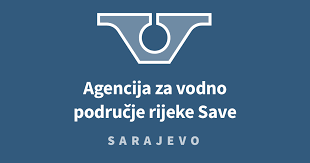 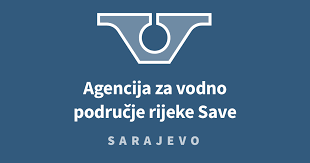 Temeljem člana 90. stav (1) Zakona o vodama („Službene novine Federacije BiH“, broj 70/06), a u vezi sa članom 19. stav (2) Zakona o Vladi Federacije Bosne i Hercegovine („Službene novine Federacije BiH“ broj 1/94, 8/95, 58/02, 19/03, 2/06 i 8/06), i članom 16. stav (1) Uredbe o vrstama i sadržaju planova zaštite od štetnog djelovanja voda („Službene novine Federacije BiH“ 26/09), na prijedlog federalnog ministra poljoprivrede, vodoprivrede i šumarstva, Vlada Federacije Bosne i Hercegovine je, na 31. sjednici, održanoj 08.04.2024., donijela Odluku o donošenju Plana upravljanja poplavnim rizikom za područje rijeke Save u Federaciji Bosne i Hercegovine (2024.-2029.), V.broj 566/2024. Odluka je objavljena u Službenim novinama Federacije BiH broj 28/24, od 17.04.2024. i stupila je na snagu narednog dana od dana objavljivanja.Sudionici koji su sudjelovali u izradi Plana upravljanja rizikom od poplava za vodno područje rijeke Save u Federaciji Bosne i Hercegovine ispred Agencije za vodno područje rijeke Save u Sarajevu:Almir Prljača, dipl.inž.građ.Mirza Bezdrob, dipl.inž.građ.Dr.sc. Anisa Močić-Čičić, dipl.biol.Aida Salahović, dipl.ekon.Salih Krnjić, dipl.inž.građ.Amer Kavazović, dipl.inž.građ.Hajrudin Mičivoda, dipl.inž.maš.Almir Bajramlić, dipl.inž.građ.Adnan Topalović, dipl.inž.građ.Emir Isaković, dipl.inž.građ.Ispred Federalnog ministarstva poljoprivrede, vodoprivrede i šumarstva:Dr.sc. Alma Imamović, dipl.inž.građ.Suad Skejović, dipl.inž.građ.Amer Husremović, dipl.inž.građ.Na izradi Plana sudjelovali su i slijedeći stručnjaci:Dalila Jabučar, dipl.inž.građ.Nijaz Lukovac, dipl.inž.građ.Dušan Rakić, dipl. pravnikDanijela Knežević, dipl.inž. zaštite okolišaTatjana Kunić, inž. šum.Yunus Oruc, dipl.inž.građ.Tarik Prašo, dipl. pravnikMirza Mujčić, dipl.inž.građ.Namik Hadžimuratović, dipl.inž.građ.Salwa Cherni, dipl.inž.građ.Bojana Nedić, dipl.inž.građ.Aldijana Filipović, dipl.inž.građ.Aja Vinšalek Džoko, dipl.inž.građ.LISTA SKRAĆENICAIZVRŠNI SAŽETAKOvaj dokument predstavlja Plan upravljanja rizikom od poplava za vodno područje rijeke Save u Federaciji Bosne i Hercegovine (FBiH).U okviru projekta „Tehnička pomoć za izradu Planova upravljanja rizicima od poplava za Bosnu i Hercegovinu“, pored Krovnog izvještaja za BiH, izrađeno je 5 (pet) zasebnih Planova upravljanja rizikom  od poplava (PURP) za sve jedinice upravljanja (UoM) u Bosni i Hercegovini:Plan upravljanja rizikom od poplava za vodno područje rijeke Save u Federaciji Bosne i Hercegovine (ovaj Plan),Plan upravljanja rizikom od poplava za oblasni riječni sliv (distrikt) rijeke Save u RS, Plan upravljanja rizikom a od poplava za vodno područje Jadranskog mora u Federaciji Bosne i Hercegovine,Plan upravljanja rizikom od poplava za oblasni riječni sliv (distrikt) rijeke Trebišnjice u RS,Plan upravljanja rizikom od poplava za Brčko distrikt u BiH.Krovni izvještaj za BiH sumira ključna pitanja i ključne mjere predstavljene u okviru ovih pet planova, naglašavajući važnost saradnje i koordinacije za prekogranična područja koja se dijele sa susjednim zemljama, kao i za APFSR područja koja se dijele između različitih UoM. Mjere koje su sastavni dio Krovnog izvještaja za BiH, odnose se na: Oba vodna područja u BiH,Jedno vodno područje, bez obzira na administrativno ustrojstvo, koje i/ili ima:prekogranični uticaj ili međudržavni značaj.Planom upravljanja rizikom od poplava za vodno područje rijeke Save u FBiH su utvrđeni ciljevi u skladu s načelima dugoročne održivosti i predložene strukturne i nestrukturne mjere koje se odnose na lokalizirana područja visokog rizika od poplava ali i za vodno područje rijeke Save u FBiH u cjelini.Ovaj plan je pripremljen za period 2024-2029.Plan ima 14 poglavlja. Svako poglavlje je temeljeno na rezultatima analiza provedenih u Projektu, a koji su prikazani u pozadinskim izvještajima. Svi pozadinski izvještaji se nalaze u Aneksu 1 ovog plana.Poglavlje 1 pruža osnovne informacije o mehanizmu nastanka poplava i njihovom očekivanom uticaju na vodnom području rijeke Save u FBiH. Također, ovdje se daje pregled pravnog okvira na osnovu kojeg je izrađen ovaj Plan, kao i institucija nadležnih za implementaciju mjera, te pregled strateških dokumenata koji su uzeti u razmatranje prilikom uspostavljanja ciljeva i prijedloga mjera. Poglavlje 2 daje pregled ključnih zahtjeva pri uspostavljanju okvira za upravljanje rizikom od poplava u FBiH i ističe značaj promjene paradigme u ovom sektoru upravljanja vodama, tj. prelazak sa zaštite od poplava na pristup upravljanja rizikom od poplava. Naglašena je uloga Okvirne direktive o vodama kao krovne direktive za upravljanje vodama, te odnos između plana upravljanja rizikom od poplava i plana upravljanja vodnim područjem. U poglavlju 3 su predstavljene opće karakteristike vodnog područja rijeke Save u FBiH, uključujući pregled topografskih, geoloških i hidrografskih karakteristika, te korištenja zemljišta. Ipak, fokus poglavlja stavljen je na prethodne poplavne događaje na vodnom području rijeke Save u FBiH, kao i na dosadašnje napore u oblasti upravljanja rizikom od poplava. Prikupljeni podaci vezani uz najrazorniji poplavni događaj u posljednjih 120 godina - poplavu iz 2014. godine pokazali su da je poplavljeno više od 17.000 kuća, a da je poplavama pogođeno više od 33.000 ljudi. Dat je pregled postojećih mjera upravljanja rizikom od poplava. U tom smislu, značajna ulaganja su realizirana po osnovi specifikacija ulaganja prikazanih u Akcionom planu za zaštitu od poplava i upravljanja rijekama u BiH (2014 - 2017). Značajan dio planiranih objekata je realiziran, dok je jedan dio još uvijek u realizaciji.Poglavlje 4 daje pregled procesa izrade Preliminarne procjene rizika od poplava (PPPR) za vodno područje rijeke Save u FBiH. Prikazani su rezultati PPPR u vidu liste 68 identificiranih APSFR područja.U poglavlju 5 su predstavljene aktivnosti i rezultati projekta izrade mapa opasnosti i mapa rizika od poplava. Obavljeno LiDAR i geodetsko snimanje na vodnom području rijeke Save u FBiH je rezultiralo sa 1288 km2 snimljene površine, 1260 snimljenih poprečnih presjeka korita i 744 hidrauličkih objekata. DTM baziran na LiDAR snimanju je integrisan sa snimljenim i interpoliranim poprečnim presjecima korita, što je u konačnici rezultiralo pouzdanim digitalnim modelom terena, tzv. hibridnim DTM-om. Hibridni DTM-ovi korišteni su kao osnovna geometrija za izradu hidrauličkih modela, a njihova tačnost je testirana postupcima kontrole kvalitete dogovorenim s predstavnicima nadležne geodetske institucije FBiH.Dat je pregled hidroloških analiza, uključujući proces prikupljanja i analize hidroloških i meteoroloških podataka, te samog pristupa procjeni računskih poplava. Hidrološki ulazi za hidrauličke modele bile su računske poplave povratnih perioda 20, 100 i 500 godina, a metode njihove procjene su uključivale analizu vjerovatnoće pojave velikih voda (za izučene slivove) i različite varijante modela padavine-oticaj (za neizučene slivove).Razvijeni su hidraulički modeli kako bi se utvrdio rizik od poplava u svakom APSFR području. Geometrijska podloga hidrauličkih modela bio je prethodno pomenuti hibridni DTM baziran na LiDAR i geodetskim (zemaljskim) snimanjima. Hidraulički modeli izrađeni su HEC-RAS-u uz HEC-GeoRAS i RAS Mapper aplikaciju (pogodni za 1D i 2D hidrauličko modeliranje) u kombinaciji s ArcGIS softverom za prostorne izračune opasnosti i rizika od poplava. Za vodno područje rijeke Save u FBiH razvijena su ukupno 44 hidraulička modela čiji se detalji daju kroz Tabelu 13.Mape opasnosti od poplava su razvijene da pokažu obim, dubinu, brzinu protoka poplavnih voda.Za područja na kojima postoji rizik od poplava, pripremljene su mape opasnosti od poplava u najprikladnijoj razmjeri za sljedeće vjerojatnosti poplavnih događaja:Ekstremne poplave male vjerovatnoće pojave (povratni period 500 godina);Poplave srednje vjerovatnoće pojave (povratni period 100 godina);Poplave velike vjerovatnoće (povratni period 20 godina).Stepen opasnosti od poplava podijeljen je u četiri kategorije prema tabeli u nastavku:Za proračun rizika je korišteno pet sveobuhvatnih kategorija imovine i dobara: (i) stanovništvo, (ii) privreda, (iii) zaštićena područja, (iv) kulturno i historijsko naslijeđe i (v) opasni izvori zagađenja. Ove kategorije su određene u skladu sa zvaničnom klasifikacijom aktivnosti koju je 2010. godine objavila Agencija za statistiku BiH i Evropskom klasifikacijom ekonomskih djelatnosti (EU NACE Revizija 2). Svakoj od potkategorija dodijeljeni su različiti težinski faktori, prema njihovom društveno-ekonomskom značaju. Mape rizika od poplava pripremljene su na temelju izračunatih faktora rizika od poplava u svakoj jedinici APSFR područja na osnovu koeficijenta opasnosti od poplava i broja izloženih društveno-ekonomskih i ekoloških dobara (receptora rizika od poplave) na jedinici područja.Također, razvijen je matematički model u funkciji „Model Builder“ softvera ArcGIS za izradu mapa rizika od poplava.Ukupan broj dobara i imovine pod rizikom u svakoj kategoriji i podkategoriji na vodnom području rijeke Save u FBiH daje se kroz tabelu u nastavku. Otprilike 23.229 stanovnika i 5.964 pojedinačna stambena objekta izložena su riziku od poplava od stogodišnje računske poplave, a također je ugroženo oko 96,1 km2 poljoprivrednog zemljišta.U poglavlju 6 su predstavljeni ciljevi upravljanja rizikom od poplava. Ciljevi koji su usvojeni za PURP za sve administrativne jedinice upravljanja su:Cilj 1: Izbjegavanje novih rizika od poplava,Cilj 2: Smanjenje postojećih rizika od poplava za vrijeme i nakon poplava,Cilj 3: Jačanje otpornosti,Cilj 4: Jačanje svijesti o rizicima od poplava, Načelo solidarnosti se odnosi na bilo koju planiranu mjeru, odnosno dostizanje bilo kojeg postavljenog cilja. Zbog toga je u ovom Planu načelo solidarnosti integrirano u svaki od postavljenih ciljeva i proces odabira i predlaganja mjera. U okviru ovog Plana, veza između ciljeva i mjera jasno je identifikovana kroz pripisivanje odgovarajućih ciljeva svakoj grupi mjera.U poglavlju 7 je opisan postupak uspostavljanja kataloga mjera i odabira mjera.Pri uspostavljanju pristupa odabiru mjera za vodno područje rijeke Save u FBiH, bilo je potrebno razmotriti:Principe Direktive o poplavama,Primjere dobre prakse zemalja Evropske unije u prvom ciklusu izrade PURP,Specifične potrebe i zahtjeve FBiH.Kao „neupitne mjere“, mogu se izdvojiti dvije glavne grupe mjera: Mjere koje se mogu smatrati osnovom upravljanja rizikom od poplava će se predložiti kao objedinjene mjere. Njihova implementacije će biti na nivou UoM ili BiH (nivo vodnog područja), a njihovo praćenje i napredak u implementaciji će se kontrolisati putem skupa specifičnih mjera koje su definisane za specifična područja. Primjer objedinjene mjere je uspostavljanje sistema ranog upozorenja, mjere za upravljanje i održavanje postojećih alata i objekata potrebnih za njihovo funkcionisanje. Bez ovog tipa mjera ne može se provesti efikasno, moderno upravljanje rizikom od poplava. Mjere koje su usvojene kroz ICPDR i Savsku Komisiju i koje su uključene u njihove PURP. Predstavnici BiH su aktivno učestvovali u izradi ovih PURP. U okviru PURP za sliv rijeke Save identificirana su područja od zajedničkog interesa (AMI). Mjere iz tih planova koje se odnose na BiH će biti prenesene u odgovarajuće UoM, te automatski prenesene u Krovni izvještaj.Pored neupitnih mjera za vodno područje rijeke Save u FBiH, postoji nekoliko strateških dokumenata koji uspostavljaju niz ciljeva i mjera za površinske i podzemne vode u oblasti korištenja voda, zaštite voda i zaštite od voda. Dokumenti koji su uzeti u obzir, te su analizirani sa ciljem predlaganja mjera za plan upravljanja rizikom od poplava su:Strategija upravljanja vodama Federacije Bosne i Hercegovine (2010-2022),Plan upravljanja vodama za vodno područje rijeke Save u Federaciji Bosne i Hercegovine (2022-2027).Većina mjera predložena u ovim dokumentima je zasnovana na ciljevima za dostizanje dobrog statusa i ekološkog potencijala vodnih tijela, što se smatra transpozicijom ODV-a i posljedično usaglašavanjem sa ciljevima Direktive o poplavama.Pored prethodno navedenih mjera, uzete su u obzir i mjere predložene u Projektu izrade mapa opasnosti i rizika od poplava i GAP analizi ovog projekta, zajedno sa finaliziranim i/ili planiranim mjerama od 2018. godine za koje su podaci prikupljeni od općina. Za potrebe definiranja prijedloga mjera korišteni su rezultati mapa opasnosti i mapa rizika od poplava (rasteri dubina, brzina i rizika) odnosno izvršena je detaljna analiza poplavljenih područja. Za svako  APSFR područje analizirane su zone (pozicije) potencijalno najvećeg rizika kako bi se predložile adekvatne mjere.   Nakon što se sprovedu sve analize i definišu sve mjere, konačna odluka za prioritizaciju mjera je uvijek kombinacija tehničkih, ekonomskih i pravnih elemenata koji se moraju uzeti u obzir. Preporuka je da se ekonomska procjena sprovede na strateškom nivou, kako bi se postigao najbolji omjer mjera prevencije, zaštite, pripravnosti i oporavka i revizije.Prioritizacija je obavljena na osnovu dva odvojena pristupa, u zavisnosti od vrste predložene mjere. Predložene strukturne mjere upravljanja rizikom od poplava su prioritizovane kroz pristup odabira zasnovan na višekriterijumskoj analizi (MCA) u koju je bio uključen aspekt klimatskih promjena.Korišteni pristup višekriterijumskoj analizi za prioritizaciju mjera je detaljno opisan u poglavlju 8, a sastoji se od sljedećih koraka:Uspostavljanje konteksta odlučivanja.Identifikacija opcija koje je potrebno procijeniti.Identifikacija kriterija za procjenu opcija (mjere upravljanja rizikom od poplava).'Ocjenjivanje'. Procjena očekivanog učinka svake opcije u odnosu na kriterije.'Ponderisanje'. Dodjeljivanje pondera svakom kriteriju kako bi odražavali njihovu relativnu važnost za odlučivanje.Kombinacija pondera i ocjena za svaku opciju kako bi se dobila ukupna vrijednost.Ispitivanje rezultata.Kriteriji koji su odabrani za ovaj pristup se mogu podijeliti na:Ekonomski (ekonomska učinkovitost mjere)Ekološki (okoliš)Društveni Tehnički (tehnička robusnost).Nestrukturne mjere upravljanja rizikom od poplava kao što su upravljanje zemljištem; sistemi predviđanja poplava i ranog upozorenja; mehanizmi pripravnosti i odgovora; imaju ograničen uticaj na okoliš i trebaju se aktivno razmatrati kao održive opcije i kao nezavisne ili komplementarne mjere (WMO 2006a). Za ovaj tip mjera, korišteni pristup za prioritizaciju je dizajniran na sljedeći način:Uspostavljanje konteksta odlukeIdentifikacija kriterija za procjenu nestrukturnih mjera upravljanja rizikom od poplava, koji su zasnovani na nekoliko kriterija:Geografski obuhvat (vodno područje, UoM ili APSFR),Važnost u odnosu na ostale mjere,Trošak implementacije,Uticaj na okoliš,Institucija nadležna za implementaciju.Što se tiče značaja integracije nestrukturnih mjera, kriteriji prioritizacije se razmatra kako je prikazano u tabeli ispod.Prioritizacijske klase za nestrukturne mjere:Pregled ukupnog broja mjera definisanih ovim Planom prema pripadajućem cilju, tipu i aspektu upravljanja poplavim rizikom daje se kroz tabelu u nastavku.U poglavlju 8 je predstavljena metodologija za prioritizaciju strukturnih mjera koja je fokusirana na uticaj planiranih strukturnih mjera na okoliš i potencijal za smanjenje ili eliminaciju štetnih uticaja. Predložena metodologija temelji se na višekriterijskim analizama (MCA) i adekvatnom izboru kriterija. MCA osigurava da se odluke ne donose isključivo na ekonomskoj osnovi, dok istovremeno korištenje analize troškova i koristi osigurava da su mjere ekonomski opravdane. U postupku prioritizacije rađena je i analiza utjecaja mjera na okoliš. Određivanjem prioriteta procijenjen je obim uticaja planiranih mjera na okoliš, sa aspekta ublažavanja ili uklanjanje štetnih utjecaja. Prema predloženoj metodologiji ocjenjuju se društveni, ekonomski i okolišni kriteriji te održivost mjera. Društvene posljedice mjera ocjenjene su kroz smanjenje rizika za stanovništvo, njihovo moguće preseljenje i uticaj na kulturnu baštinu. Osim toga, ekonomski učinak mjera u APSFR razmatran je kroz stepen smanjenja ekonomskog rizika od poplava i omjer troškova i koristi. Pored okolišnih kriterija, uključen je i uticaj klimatskih promjenaZa mjere u svakom APSFR-u, kriteriji se boduju od 0 do 100, ovisno o njihovim uticajima. Za proračun MCA korištena je ocjena socijalne procjene, ocjena ekonomske procjene i procjene uticaja na okoliš. Definiran je još jedan kriterij bodovanja kako bi se mjere odredile po prioritetu i prema njihovoj uspješnosti.Kada je učinkovitost mjere unutar APSFR viša od 80% APSFR-ova unutar UoM, mjera se klasifikuje kao mjera „Vrlo visokog“ prioriteta;Kada je učinkovitost mjere unutar APSFR između 60% i 80% svih APSFR-ova u UoM, mjera se klasifikuje kao mjera „Visokog“ prioriteta;Kada je učinkovitost mjere unutar APSFR između 40% i 60% svih APSFR-ova u UoM, mjera se klasifikuje kao mjera „Umjerenog“ prioriteta;Kada je učinkovitost mjere unutar APSFR ispod 40% svih APSFR-ova u UoM, mjera se klasifikuje kao mjera „Niskog“ prioriteta;Ukoliko mjera unutar APSFR-a ima poseban prioritet, te mjere se klasifikuju kao „Kritične“, npr. mjere u prekograničnim područjima.Detaljan pregled rezultata prioritizacije strukturnih mjera na nivou APSFR-a za vodno područje rijeke Save u FBiH dati su kroz Tabela 38.U poglavlju 9 je opisan pristup integraciji uticaja klimatskih promjena na osnovu preporuka revidirane Strategije adaptacije na klimatske promjene ICPDR-a iz 2019. godine. Strategija adaptacije na klimatske promjene ICPDR-a pruža smjernice za integraciju mjera adaptacije na klimatske promjene u upravljanje rizikom od poplava. Postoji snažna preporuka da se upravljanje rizikom od poplava prilagodi potencijalnim klimatskim promjenama što je prije moguće, i to kada budu dostupni dovoljno pouzdani podaci, jer potpuna pouzdanost nikada neće biti postignuta. Ove preporuke su uključene u drugi PURP za sliv rijeke Dunav.Prateći preporuke iz revidirane strategije ICPDR-a da se koriste održive opcije za procjenu vrijednosti adaptacije predloženih mjera na klimatske promjene, klasifikacija adaptacije na klimatske promjene u MCA (koja se koristi za prioritizaciju strukturnih mjera) je definisana na sljedeći način:Mjere vrlo visoke učinkovitosti: „Win-Win“ mjere (100). Mjere visoke učinkovitosti: „No-regret“ mjere (75). Mjere umjerene učinkovitosti: „Low-regret“ mjere (50). Mjere niske učinkovitosti: „Kompromisne“ mjere (25). Sve mjere objedinjene u sažetku mjera okarakterizirane su kao „blaga, zelena ili siva“. Ovo je također u skladu sa revidiranom strategijom ICPDR-a u vezi ažuriranja kataloga mjera sa ciljem uključivanja procjene vrijednosti mjera adaptacije na klimatske promjene. Mjere sive infrastrukture se odnose na objekte izgrađene od čvrstih materijala (barijere, nasipi, brane).Mjere zelene infrastrukture se odnose na prirodna rješenja, obično višenamjenska, i uključuju, ali nisu ograničena na zaštitu od poplava ili otpornost.Blage mjere se odnose na mapiranje opasnosti i rizika od poplava, sistem ranog upozorenja i promovisanje evakuacije sa ciljem zaštite ljudskih života. U poglavlju 10 je opisan sažetak predloženih mjera. Mjere su prikazane tabelarno i grupisane su prema geografskoj pokrivenosti učinka mjere, odnosno BiH, RBD, APFSR, UoM i „ostalo“. Također, za svaki APSFR je izrađen 'Opis APSFR' kroz koji su prikazani rezultati sva tri koraka implementacije Direktive o poplavama za to područje: PPPR, FHRM i PURP (Aneks 2).Broj predloženih mjera, prioritet i uticaj klimatskih promjena je dat u tabeli u nastavku.U poglavlju 11 je razvijen plan implementacije, monitoringa i revizije. Plan implementacije je izrađen za odabrane mjere za koje je izgledno da će se implementirati tokom roka važenja ovog Plana (2024-2029). U tabelama ispod dat je pregled svih predloženih mjera za implementaciju u okviru ovog Plana, kao i uloga AVP Save u njihovoj implementaciji.Također, uspostavljena je koordinacija sa Planom upravljanja vodama za vodno područje rijeke Save u FBiH, u skladu sa odredbama člana 9. Direktive o poplavama: izrada prvih planova upravljanja rizicima od poplava i njihove kasnije revizije navedene u članovima 6. i 14. ove Direktive provodi se u koordinaciji sa revizijama planova upravljanja riječnim slivom predviđeni članom 13. stavom 7. ODV. Izvršena je analiza „indeksa rizika“ (RI) za sve APSFR. Svi APSFR koji su bili iznad prosječnog RI kvalifikovali su se za izuzeća od dostizanja okolišnih ciljeva. Tačnije, svi APSFR sa indeksom rizika većim od 5.22 (indeks rizika koji je viši od prosječnog indeksa zemlje) su „kvalifikovani za trenutnu implementaciju strukturnih mjera, ukoliko se pokažu neophodnim“ (trenutno postoji 21 takva APSFR područja). U 10 APSFR područja sa indeksom rizika višim od 3.8, a manjim od 5.22 (prosječni indeks rizika zemlje) se lako može opravdati implementacija strukturnih mjera. Dodatno, svi ostali APSFR u kojima postoje „znatno promijenjena vodna tijela ili umjetna vodna tijela“ također su kandidati za potencijalno potrebne strukturne mjere, ali samo uz takva promijenjena vodna tijela i nezavisno od relativne ocjene indeksa rizika. Za sve ostale APSFR, treba se izbjegavati implementaciju strukturnih mjera, a ukoliko to nije moguće, potrebno je detaljno opisati proceduru za izuzeće opisanu u članu 4. stav 7 ODV. Predstavljena su odvojena poglavlja koja opisuju koordinaciju sa drugim relevantnim PURP. Ovaj Plan obuhvata administrativno područje vodnog područja rijeke Save u FBiH i izrađen je u skladu sa zahtjevima Zakona o vodama Federacije BiH. Prilikom izrade ovog Plana i prijedloga mjera, načelo solidarnosti je uključeno u dostizanje svih pojedinačnih ciljeva. Neke mjere koje su predložene u ovom Planu prelaze liniju između entiteta, kao i državnu granicu. U ovom poglavlju su navedene mjere sa očekivanim učinkom na geografskom području BiH i riječnom slivu rijeke Save. Implementacija ovih mjera zahtijeva koordinaciju Agencije za vodno područje rijeke Save sa jedne strane i JU „Vode Srpske“ ili Brčko distrikta sa druge strane. Za mjere čiji je geografski uticaj BiH, Ministarstvo vanjske trgovine i ekonomskih odnosa ima koordinacijsku ulogu.Sve mjere sa prekograničnim i međudržavnim uticajem, kao i geografskim uticajem na cijelu BiH i RBD su navedene u Krovnom izvještaju za BiH. U Krovnom izvještaju za BiH su sažeta ključna pitanja i mjere izdvojene iz svih pet planova upravljanja rizikom od poplava u BiH. Ovim Planom su analizirana dva međunarodna plana upravljanja rizikom od poplava: nacrt PURP za sliv Dunava ICPDR i PURP ISRBC za rijeku Savu.Ažurirani Plan upravljanja rizikom od poplava za sliv Dunava je izrađen 2021. godine. U njemu su navedeni ključni prioriteti za upravljanje rizikom od poplava u slivu Dunava do 2027. godine. Ažurirani PURP za sliv Dunava predstavlja instrument za koordinaciju implementacije Direktive o poplavama EU u slivu rijeke Dunav. U skladu sa članom 7. stav 2 Direktive o poplavama EU, ICPDR je dogovorio 6 ciljeva za Plan upravljanja rizikom od poplava za sliv Dunava. Plan upravljanja rizikom od poplava u slivu rijeke Save je izrađen 2019. godine sa ciljem uspostavljanja zajedničkih ciljeva upravljanja rizikom od poplava u skladu sa principima dugoročne održivosti, identifikacije nestrukturnih i strukturnih mjera u područjima od zajedničkog interesa za zaštitu od poplava u slivu rijeke Save (AMI) i omogući stalni i koordinirani pristup upravljanju ovim rizicima na nivou cijelog sliva rijeke Save.Kao ključni alat za podršku implementaciji Plana upravljanja rizikom od poplava za vodno područje rijeke Save u FBiH, a u skladu sa Direktivom o poplavama, Okvirnom direktivom o vodama i INSPIRE direktivom, izrađen je modul za upravljanje rizikom od poplava u obliku GIS baze podataka (Esri Geodatabase) koji služi za skladištenje podataka upravljanja rizikom od poplava. Nakon što su usuglašeni kodovi za UoM i APSFR za vodno područje rijeke Save u FBiH, baza podataka je popunjena sa relevantnim informacijama za predložene mjere. U poglavlju 12 su predstavljene aktivnosti vezane za proces informisanja javnosti i javnih konsultacija.U poglavlju 13 su predstavljeni zaključci. U poglavlju 14 je izlistana korištena literatura i izvori podataka prilikom izrade Plana upravljanja rizikom od poplava za vodno područje rijeke Save u FBiH. SADRŽAJ1	UVOD I OSNOVNE INFORMACIJE	211.1	Pregled	211.2	Poplave i rizik od poplava na vodnom području rijeke Save u FBiH	221.2.1	Poplave i uzroci njihovog nastanka	221.2.2	Uticaji poplava	221.3	Osnovne informacije	231.3.1	Strateški i pravni okvir	231.3.2	Nadležne institucije	261.3.3	Relevantni projekti upravljanja rizikom od poplava	301.3.4	Ostale vezane politike i planovi	302	UPRAVLJANJE RIZIKOM OD POPLAVA	342.1	Pregled	342.2	Definiranje ciljeva upravljanja rizikom od poplava	343	OPĆE KARAKTERISTIKE VODNOG PODRUČJA RIJEKE SAVE	363.1	Topografija	363.2	Geologija i tlo	363.3	Korištenje zemljišta i upravljanje zemljištem	373.3.1	Urbana područja	373.3.2	Zemljišni pokrivač / Korištenje zemlišta	393.4	Hidrografske karakteristike	413.5	Prethodni poplavni događaji	443.6	Provedene mjere upravljanja rizikom od poplava	453.7	Mjere planirane za razmatranje u PURP	504	PRELIMINARNA PROCJENA RIZIKA OD POPLAVA ZA VODNO PODRUČJE RIJEKE SAVE U FBiH (REZULTATI I ZAKLJUČCI)	524.1	Pozadina	524.2	Rezultati	535	MAPE OPASNOSTI I MAPE RIZIKA OD POPLAVA ZA VODNO PODRUČJE RIJEKE SAVE U FBiH (REZULTATI I ZAKLJUČCI)	565.1	LiDAR i geodetsko snimanje	565.2	Hidrološke analize	585.2.1	Prikupljanje i analiza podataka	585.2.2	Računske poplave	605.3	Hidrauličko modeliranje	605.4	Mapiranje opasnosti od poplava	625.5	Mapiranje rizika od poplava	635.6	Uzimanje u obzir klimatskih promjena	676	CILJEVI PLANA UPRAVLJANJA RIZIKOM OD POPLAVA	706.1	Definiranje ciljeva upravljanja rizikom od poplava	707	MJERE	727.1	Katalog mjera	727.2	Provedene analize za odabir najefikasnijih i najprikladnijih opcija za mjere	747.3	Predložene mjere	777.3.1	Identifikovane mjere za aspekt prevencije	907.3.2	Identifikovane mjere za aspekt zaštite	967.3.3	Identifikovane mjere za aspekt pripravnosti	1117.3.4	Identifikovane mjere za aspekt oporavka i revizije	1127.3.5	Pregled mjera	1138	PRIORITIZACIJA PREDLOŽENIH MJERA	1148.1	Višekriterijska analiza (MCA)	1148.2	Analiza troškova i koristi (CBA)	1168.3	Rezultati prioritizacije strukturnih mjera	1169	INTEGRACIJA UTICAJA KLIMATSKIH PROMJENA	12110	SAŽETAK PREDLOŽENIH MJERA	12310.1	Sažetak mjera predviđenih drugim propisima	15311	PLAN IMPLEMENTACIJE, MONITORING I REVIZIJA	16011.1	Plan implementacije mjera	16011.2	Monitoring napretka implementacije i izvještavanje	17411.3	Finansiranje mjera	17411.4	Koordinacija sa planom upravljanja vodama za vodno područje rijeke Save u FBiH	17511.5	Koordinacija sa drugim planovima upravljanja rizikom od poplava u BiH	17811.6	Međunarodna koordinacija i saradnja u implementaciji Direktive o poplavama	18111.7	Modul za izvještavanje o implementaciji PURP	18812	INFORMISANJE JAVNOSTI I JAVNE KONSULTACIJE	19012.1	Pravna osnova za sudjelovanje javnosti u Federaciji BiH	19012.2	Ključni akteri	19112.3	Konsultacijske aktivnosti	19112.4	Opće informacije o provedenoj proceduri javnih rasprava na Nacrt Plana upravljanja rizikom od poplava za vodno područje rijeke Save u FBiH (2024-2029) sa pratećim dokumentima	19213	ZAKLJUČCI I PREPORUKE	19514	KORIŠTENA LITERATURA I IZVORI PODATAKA	196Lista slikaSlika 1. Šema institucija relevantnih za upravljanje rizicima od poplava u BiH	27Slika 2. Vremenski okvir provođenja PURP za Dunav i PURP za Savu	30Slika 3. Položaj i reljef sliva rijeke Save u FBiH	36Slika 4. Pregledna geološka karta vodnog područja rijeke Save u FBiH	37Slika 5. Gustina naseljenosti po kantonima (st/km2) na vodnom području rijeke Save u FBiH	38Slika 6. Distribucija agregiranih klasa zemljišnog pokrivača na vodnom području rijeke Save u FBiH	39Slika 7. Glavni podslivovi na vodnom području rijeke Save u FBiH	41Slika 8. Procijenjene štete i gubici za poplavni događaj iz 2014. godine – vodno područje rijeke Save u FBiH	44Slika 9. Planirane i implementirane strukturne mjere za UoM1 za period nakon 2018. godine	50Slika 10. Pregled identificiranih APSFR područja na vodnom području rijeke Save u FBiH	55Slika 11. Područja LiDAR snimanja za vodno područje rijeke Save u FBiH	57Slika 12. Vodomjerne stanice i dužine serije osmatranja – proticaji (AMAX)	59Slika 13. Opasnost od poplava za scenarij stogodišnje velike vode na slivu rijeke Bosne u FBiH	63Slika 14. Lista dobara i imovine pod rizikom od stogodišnje računske poplave	65Slika 15. Rizik od poplava za scenarij stogodišnje velike vode na slivu rijeke Bosne u FBiH	66Slika 16. Lokacija u općini Maglaj koja je modelirana na scenarij klimatskih promjena	68Slika 17. Mjere prevencije poplava predložene u ovom Planu	90Slika 18. Mjere zaštite od poplava predstavljene u ovom Planu	96Slika 19. Mjere pripravnosti predložene ovim Planom	111Slika 20. Primjer opisa APSFR područja	123Slika 21. Preklapanje APSFR područja sa vodnim tijelima	178Slika 22. Prostorni slojevi upravljanja rizikom od poplava i APSFR-a te povezane tabele	188Slika 23. Ilustracija segmenta mjera unesenih u bazu podataka (GDB)	189Slika 24. Fotografska zabilježba javne rasprave o Nacrtu Plana upravljanja rizikom od poplava za vodno područje rijeke Save u FBiH	194Lista tabelaTabela 1. Površina različitih kategorija zemljišta po CLC klasama za vodno područje rijeke Save u FBiH (period 2000-2018)	39Tabela 2. CLC 2018 i pripadajuće klase zemljišnog pokrivača za vodno područje rijeke Save u FBiH	40Tabela 3. Površine glavnih podslivova na vodnom području rijeke Save u FBiH	41Tabela 4. Broj vodotoka po pripadajućem podslivu i veličini slivne površine	41Tabela 5. Mjere finansirane kroz sredstva IPA 2014 za BiH (nacionalna komponenta)	47Tabela 6. Mjere finansirane kroz sredstva IPA 2014 za BiH (regionalana komponenta)	48Tabela 7. Pregled komponenti i aktivnosti projekta WBDRBM	49Tabela 8. Postojeće mjere prikupljene od AVP Save i općina unutar UoM 1	51Tabela 9. Klasifikacija rizika od poplava	53Tabela 10. APSFR područja identificirana kroz PPPR	53Tabela 11. LiDAR snimanja i geodetska snimanja poprečnih presjeka riječnih tokova i hidrauličkih objekata	57Tabela 12. Broj vodomjernih stanica sa postojećim obradama velikih voda i/ili sa ustupljenim AMAX serijama	59Tabela 13. Lista hidrauličkih modela razvijenih na vodnom području rijeke Save u FBiH	61Tabela 14. Opasnost od poplava (O) kao funkcija dubine i brzine vode	62Tabela 15. Kategorije opasnosti od poplava	63Tabela 16. Definicija klasa rizika od poplava	64Tabela 17. Klase rizika od poplava za razne kategorije	64Tabela 18. Lista dobara i imovine pod rizikom na vodnom području rijeke Save u FBiH	65Tabela 19. Lista dobara i imovine pod rizikom na vodnom području rijeke Save u FBiH za poplavni scenarij iz maja 2014. godine (korišteni rezultati hidrauličkog modeliranja ISRBC-a)	66Tabela 20. Sažetak klimatskih varijabli, vjerovatnih promjena i potencijalnih utjecaja na rizik od poplava	67Tabela 21. Promjene u maksimalnim godišnjim proticajima za različite periode obrade	69Tabela 22. Katalog mjera	72Tabela 23. Pregled razmatranih APSFR područja za potrebe izdvajanja prijedloga mjera (UoM1)	75Tabela 24. Prioritizacijske klase za nestrukturne mjere	76Tabela 25. Pregled razmatranih pozicija na APSFR-ovima na podslivu rijeke Drine u FBiH	77Tabela 26. Pregled razmatranih pozicija na APSFR-ovima na podslivu rijeke Bosne u FBiH	78Tabela 27. Pregled razmatranih pozicija na APSFR-ovima na podslivu rijeke Une sa Koranom i Glinom u FBiH	85Tabela 28. Pregled razmatranih pozicija na APSFR-ovima na neposrednom podslivu rijeke Save u FBiH	87Tabela 29. Pregled razmatranih pozicija na APSFR-ovima na podslivu rijeke Vrbas u FBiH	89Tabela 30. Prijedlog mjera upravljanja rizikom od poplava sa aspekta prevencije	90Tabela 31. Prijedlog mjera upravljanja rizikom od poplava sa aspekta zaštite	96Tabela 32. Prijedlog mjera upravljanja rizikom od poplava sa aspekta pripravnosti	111Tabela 33. Prijedlog mjera upravljanja rizikom od poplava za aspekt oporavka i revizije	112Tabela 34. Pregled mjera prema pripadajućem aspektu upravljanja poplavnim rizikom	113Tabela 35. Sažetak predložene MCA za procjenu i prioritizaciju mjera upravljanja rizikom od poplava u PURP u BiH	114Tabela 36. Prioritetne klase	115Tabela 37. Sažetak procjene uticaja, MCA, CBA i prioritizacije za vodno područje rijeke Save u FBiH	116Tabela 38. Rezultati prioritizacije strukturnih mjera za vodno područje rijeke Save u FBiH	117Tabela 39. Broj predloženih mjera, prioritet i stepen adaptacije na klimatske promjene	123Tabela 40. Sažetak predloženih mjera za nivo BiH; PURP Sava FBiH (UoM 1)	124Tabela 41. Sažetak predloženih mjera za nivo RBD; PURP Sava FBiH (UoM 1)	128Tabela 42. Sažetak predloženih mjera za nivo UoM; PURP Sava FBiH (UoM 1)	128Tabela 43. Sažetak predloženih mjera za nivo APSFR; PURP Sava FBiH (UoM 1)	129Tabela 44. Sažetak mjera grupacije "živjeti s poplavama"	145Tabela 45. Sažetak predloženih mjera za nivo „ostalo“; PURP Sava FBiH (UoM 1)	152Tabela 46. IPPC postrojenja u obuhvatu poplavnih područja na vodnom području rijeke Save u FBiH	153Tabela 47. Mjere Strateške procjene uticaja na okoliš Plana upravljanja vodama za vodno područje rijeke Save u FBiH 2022-2027. god i njihova veza sa ovim Planom	154Tabela 48. Prijedlog mjera Strateške studije o procjeni utjecaja na okoliš za Federalnu strategiju zaštite okoliša 2022-2032. god koje se mogu povezati sa ovim Planom	156Tabela 49. Prijedlog mjera Plana upravljanja vodama za vodno područje rijeke Save u FBiH 2022-2027 god, koje se mogu povezati sa ovim Planom	157Tabela 50. Prvi korak u grupisanju mjera za odabir onih koje će se provoditi u prvom ciklusu (ovaj Plan)	160Tabela 51. Mjere koje treba razmotriti za provedbu u okviru ovog Plana čija je geografska pokrivenost uticaja BiH, koje ne ulaze u proračun ukupne vrijednosti ovog Plana	162Tabela 52. Potrebna finansijska sredstva za provedbu ovog Plana	165Tabela 53. Mjere koje treba razmotriti za provedbu u okviru ovog Plana (podjela na temelju geografske pokrivenosti učinka mjere)	166Tabela 54. Mjere koje treba razmotriti za provedbu u okviru ovog Plana čiji je geografski učinak pokrivenosti vodno područje rijeke Save / oblasni riječni sliv rijeke Save	166Tabela 55. Mjere koje treba razmotriti za provedbu u okviru ovog Plana čiji je geografski utjecaj vodno područje rijeke Save u FBiH (UoM1)	167Tabela 56. Mjere koje treba razmotriti za provedbu u okviru ovog Plana čiji je učinak geografske pokrivenosti lokalni nivo (APSFR ili drugo)	167Tabela 57. Uloga AVP Sava u implementaciji predloženih mjera	174Tabela 58. Izvori finansiranja mjera koje se mogu provesti u prvom ciklusu	174Tabela 59. Pregled očekivanog stepena implementacije mjera predloženih ovih planom do završetka prvog ciklusa - broj mjera	175Tabela 60. Pregled očekivanog stepena implementacije mjera predloženih ovih planom do završetka prvog ciklusa -finansijski pokazatelji	175Tabela 61. Indeks rizika APSFR-ova za vodno područje rijeke Save u FBiH	176Tabela 62. Mjere sa očekivanim učinkom na geografskom području BiH u vodnom području rijeke Save u FBiH	179Tabela 63. Mjere sa očekivanim učinkom na području RBD (vodno područje rijeke Save u FBiH i BD, i ORS (D) rijeke Save u RS)	181Tabela 64. Ažurirani PURP za sliv rijeke Dunav – Mjere obuhvaćene ciljem izbjegavanje novih rizika	182Tabela 65. Ažurirani PURP za sliv rijeke Dunav – Mjere obuhvaćene ciljem smanjenja postojećih rizika	182Tabela 66. Ažurirani PURP za sliv rijeke Dunav – Mjere obuhvaćene ciljem jačanja otpornosti	183Tabela 67. Ažurirani PURP za sliv rijeke Dunav – Mjere obuhvaćene ciljem podizanja svijesti	184Tabela 68. AMI područja u slivu rijeke Save u BiH	185Tabela 69. Elementi kodova mjera	188Tabela 70. Rezime aktivnosti u vezi sa uključivanjem zainteresovanih strana i objavljivanjem informacija	191Lista aneksaANEKS 1. Pozadinski izvještajiAneks 1.1. Pozadinski izvještaj za zadatak 1Pozadinski izvještaj o pravnim, institucionalnim i finansijskim aranžmanima u sektoru voda, naročito onim koji su vezani za zaštitu od poplava Aneks 1.2. Pozadinski izvještaj za zadatak 2Pozadinski izvještaj o procjeni rezultata prethodno implementiranih projekata i aktivnosti korisničkih institucija Aneks 1.3. Pozadinski izvještaj za zadatak 3Pozadinski izvještaj o ciljevima upravljanja rizikom od poplava Aneks 1.4. Pozadinski izvještaj za zadatak 4Pozadinski izvještaj o katalogu mjeraAneks 1.5. Pozadinski izvještaj za zadatak 5Pozadinski izvještaj o metodologiji za prioritizaciju mjeraAneks 1.6. Pozadinski izvještaj za zadatak 11Pozadinski izvještaj o nadogradnji Informacionog sistema voda Aneks 1.7. Pozadinski izvještaj za zadatak 8Pozadinski izvještaj o provedenom procesu javnih konzultacijaAneks 1.8. Pozadinski izvještaj za zadatak 12Pozadinski izvještaj o provedenom procesu prijenosa znanjaANEKS 2. Opis APSFRANEKS 3. Pregledni izvještaji predloženih mjera identificiranih kroz mape opasnosti i mape rizika od poplava te kroz analizu hidrauličkih modelaAneks 3.1. Pregled predloženih mjera u slivu rijeke Une - UoM 1Aneks 3.2. Pregled predloženih mjera u Neposrednom slivu rijeke Save - UoM 1Aneks 3.3. Pregled predloženih mjera u slivu rijeke Bosne - UoM 1Aneks 3.4. Pregled predloženih mjera u slivu rijeke Drine - UoM 1 Aneks 3.5. Pregled predloženih mjera u slivu rijeke Vrbas - UoM 1Aneks 3.6. Pregled predloženih mjera na općinskom nivou - UoM 1 UVOD I OSNOVNE INFORMACIJEPregledOvaj dokument predstavlja Plan upravljanja rizikom od poplava za vodno područje rijeke Save u Federaciji Bosne i Hercegovine (FBiH).U okviru projekta „Tehnička pomoć za izradu Planova upravljanja rizicima od poplava za Bosnu i Hercegovinu“, pored Krovnog izvještaja za BiH, izrađeno je 5 (pet) Planova upravljanja rizikom od poplava (PURP) za sve jedinice upravljanja (UoM) u Bosni i Hercegovini:Plan upravljanja rizikom od poplava za vodno područje rijeke Save u Federaciji Bosne i Hercegovine (ovaj Plan),Plan upravljanja rizikom od poplava za oblasni riječni sliv (distrikt) rijeke Save u RS, Plan upravljanja rizikom od poplava za vodno područje Jadranskog mora u Federaciji Bosne i Hercegovine,Plan upravljanja rizikom od poplava za oblasni riječni sliv (distrikt) rijeke Trebišnjice u RS,Plan upravljanja rizikom od poplava za Brčko distrikt u BiH.Krovni izvještaj za BiH sumira ključna pitanja i ključne mjere predstavljene u okviru ovih pet planova, naglašavajući važnost saradnje i koordinacije za prekogranična područja koja se dijele sa susjednim zemljama, kao i za APSFR (engl. area with potentially significant flood risk) područja koja se dijele između različitih UoM. Mjere koje su sastavni dio Krovnog izvještaja za BiH, odnose se na: Oba vodna područja u BiH,Jedno vodno područje, bez obzira na administrativno ustrojstvo, koje i/ili ima:prekogranični utjecaj ili međudržavni značaj.Planom upravljanja rizikom od poplava za vodno područje rijeke Save u FBiH su utvrđeni ciljevi u skladu s načelima dugoročne održivosti i predložene strukturne i nestrukturne mjere koje se odnose na lokalizirana područja visokog rizika od poplava ali i za vodno područje rijeke Save u FBiH u cjelini. Ovaj plan je pripremljen za period 2024-2029.Struktura i sadržaj Plana su usklađeni sa Zakonom o vodama FBiH („Službene novine FBiH“, br. 70/06) i Uredbom o vrstama i sadržaju planova zaštite od štetnog djelovanja voda („Službene novine FBiH“, br. 26/09).Ciljevi Plana navedeni su u poglavlju 6.Vrste mjera definirane su u skladu s Katalogom mjera (poglavlje 7), a mogu se grupisati u dvije osnovne kategorije:Nestrukturne mjere upravljanja rizikom od poplava koje su uglavnom usmjerene na prevenciju i pripravnost, iStrukturne mjere upravljanja rizikom od poplava koje uglavnom čine mjere zaštite za područja sa značajnim rizikom od poplava a koje uključuju poboljšanje postojećih objekata za zaštitu i/ili prijedlog izgradnje novih objekata za zaštitu od poplava.Mjere u okviru ovog Plana imaju različite prostorne obuhvate definirane u skladu sa Smjernicama za izvještavanje prema Direktivi o poplavama.U skladu sa prostornim obuhvatom uticaja, mjere su predložene za različite nivoe:BiH Slivno područje rijeke Save u BiHJedinica upravljanja – vodno područje rijeke Save u FBiHAPSFROstalo, kao što je vodno tijelo, dionica vodotoka itd.Važno je naglasiti da jedna mjera može vrijediti za nekoliko APFSR-ova, ali i obratno, više mjera se može primijeniti na jedan APFSR.Poplave i rizik od poplava na vodnom području rijeke Save u FBiHPoplave i uzroci njihovog nastankaPoplave su prirodni događaj koji se može dogoditi u bilo koje vrijeme i na različitim lokacijama. Iako su uzroci poplava brojni, klimatološki uzroci kao što su kiša, topljenje snijega, topljenje leda te zajedničko djelovanje kiše i topljenja snijega i/ili leda, uglavnom daju najjače poplave u svakom smislu.Poplave uzrokovane zajedničkim djelovanjem padavina, topljenja snijega i leda te kiše koja pada na snježni pokrivač mogu imati katastrofalne posljedice. Najčešće se javljaju u proljeće u krajevima gdje je tokom zime pala velika količina snijega koji se nije ni otopio ni sublimirao. Dolazak toplih struja s obilnim kišama može uzrokovati katastrofalne poplave. Hidrogrami takvih poplava obično traju mnogo duže od hidrograma poplava uzrokovanih samo kišom i često imaju veći broj pikova (ekstrema). Dva su dominantna tipa poplava na vodnom području rijeke Save u FBiH:Fluvijalne poplave, iBujične poplavePreliminarna procjena poplavnog rizika za vodno područje rijeke Save u FBiH navodi kao izvor poplava u većini općina obilne kišne padavine kratkog i dugog trajanja, topljenje snijega, a kao uzrok plavljenja izdvaja uglavnom neuređena korita rijeka, neadekvatan način odvodnje oborinskih voda, te nedovoljan obim izgrađenosti zaštitnih objekata koji bi spriječili plavljenje naseljenih područja i obradivog zemljišta.Vremenom se značajno povećao rizik od poplava i uslijed nedostatka odgovarajućih mjera korištenja zemljišta na poplavnim područjima (tendencija izgradnje stambenih objekata, puteva i privrednih objekata u plavnim zonama). Ovakve promjene u namjeni korištenja zemljišta doprinose povećanju brzine prolaska valova velikih voda što se direktno odražava na povećanje rizika od poplava.Uticaji poplavaRizik od poplava predstavlja kombinaciju vjerovatnoće nastanka poplavnih događaja različitih magnituda i stepena potencijalnog uticaja ili štete koja bi nastala od poplave.Opasnost od poplava je potencijalna prijetnja koju poplave predstavljaju za stanovništvo, imovinu, privredu i kulturnu baštinu. Poplave mogu uzrokovati štetu ili gubitke na različite načine, uključujući:Uticaje na ljude i društvo, uključujući fizičke ozljede, bolesti, stres, pa čak i gubitak života,Oštećenje imovine, kao što su kuće i poslovni prostori,Oštećenje i prekid funkcija infrastrukture (poput vodosnabdijevanja ili cesta),Uticaji na okoliš (poput oštećenja ili onečišćenja staništa, korištenje zemljišta),Oštećenje kulturne baštine, kao što su spomenici i povijesne građevine. Osnovne informacijeStrateški i pravni okvirPravni okvir za upravljanje poplavnim rizikom u Federaciji BiH je regulisan setom pravnih akata koji se mogu podijeliti u dvije grupe. Prva grupa kojom se reguliše upravljanje rizikom od poplava i druga grupa pravnih akata koji se djelomično odnose na upravljanje rizikom od poplava.Table 1. Zakonodavni okvir koji se odnosi na upravljanje rizikom od poplava u Federaciji BiHZakon o vodama FBiH ("Sl. novine FBiH", br. 70/06) je uspostavio pravni i institucionalni okvir upravljanja vodama sukladno zahtjevima politike i prava Evropske unije kroz transpoziciju zahtjeva Okvirne direktive o vodama (ODV). Ovim zakonom su ustrojena pitanja korištenja voda, zaštite voda, zaštite od štetnog djelovanja voda. Zakonom je uređeno pitanje vodnog dobra, javnog vodnog dobra, vodnih objekata. Identificirane su pravne i druge institucije mjerodavne za pojedina pitanja upravljanja vodama i druga problematika koja se odnosi na vode u FBiH (čl. 1 ZoV FBiH). Osnovna teritorijalna jedinica za upravljanje vodama je vodno područje i u svrhu upravljanja vodama na teritoriju Bosne i Hercegovine, odnosno Federacije BiH, utvrđena su dva vodna područja: vodno područje rijeke Save i vodno područje Jadranskog mora.Vodno područje rijeke Save obuhvata dio međunarodnog riječnog bazena Dunava (dio međunarodnog podbazena Save) na teritoriju Bosne i Hercegovine odnosno Federacije BiH, a granice vodnih područja utvrđuje Vlada FBiH na prijedlog resornog ministarstva. Zakonom o vodama FBiH osnovane su i agencije za vode radi provođenja zadataka upravljanja vodama koji se ovim zakonom i propisima donesenim na temelju ovoga zakona stavljaju u njihovu nadležnost (čl. 152 ZoV FBiH). Dio provođenja zadataka upravljanja vodama koji se odnosi na vodotoke II kategorije je u nadležnosti kantona. Nadležnosti agencija za vode su propisane članovima 29, 91, 155. i 156. Zakona o vodama FBiH, te pored ostalog obuhvaćaju: Pripremu plana upravljanja vodama za pripadajuće vodno područje, organizaciju izrade tehničke dokumentacije za pojedina pitanja upravljanja vodama, pripremu planova za sprečavanje i smanjenje štetnih utjecaja prouzrokovanih poplavama, sušama, erozijom obalnog vodnog tijela i organizaciju implementacije tih planova.Direktiva o procjeni i upravljanju poplavnim rizikom (Direktiva o poplavama) je stupila na snagu 2007. godine i kako bi se transponirali zahtjevi ove direktive, na osnovu člana 90. Zakona o vodama FBiH, Vlada FBiH je usvojila „Uredbu o vrstama i sadržaju planova zaštite od štetnog djelovanja voda“. Uredbom su uvedeni pojmovi, zahtjevi i procedure u segmentu upravljanja poplavnim rizikom, odnosno uspostavljen je okvir za procjenu upravljanja poplavnim rizicima sa ciljem smanjivanja posljedica štetnog djelovanja voda u Federaciji BiH za ljudsko zdravlje, okoliš, kulturnu baštinu i privrednu aktivnost.Vlada FBiH je 2017. godine Parlamentu FBiH predložila izmjene Zakona o vodama (Zakon o izmjenama i dopunama Zakona o vodama) gdje su također predložene izmjene kojima bi se dijelom transponirali zahtjevi Direktive o poplavama. Ovaj prijedlog je u parlamentarnoj proceduri.Procedura izrade i usvajanja PURP propisana je Uredbom5 kao i usklađivanje planova upravljanja poplavnim rizikom sa planovima upravljanja vodama, informiranje i učešće javnosti, ažuriranje planova i druga pitanja vezana za vrstu i sadržaj planova zaštite od štetnog djelovanja voda.U toku izrade preliminarne procjene rizika od poplava, mapa opasnosti od poplava i mapa rizika od poplava, kao i PUPR; Agencije za vode imaju obavezu uspostave i osiguranja koordinacije svih aktivnosti sa odgovarajućom nadležnom institucijom za izradu plana za isto vodno područje iz Republike Srpske, radi obezbjeđenja donošenja jedinstvenog plana upravljanja poplavnim rizikom za vodno područje u Bosni i Hercegovini (članak 15. Uredbe5).Agencije za vode pripremaju Planove upravljanja poplavnim rizikom, a donosi ih Vlada Federacije BiH na prijedlog federalnog ministra poljoprivrede, vodoprivrede i šumarstva.Zakon o vodama FBiH propisuje i izradu ključnih strateških i planskih dokumenata.Poglavlje IV Zakona o vodama FBiH koje se odnosi na Upravljanje vodama, a obuhvata članove 21.- 43., propisuje osnovne principe upravljanje vodama kao i donošenje glavnih planskih dokumenata kako slijedi: Strategija upravljanje vodama FBiH i Planovi upravljanja vodama za vodna područja rijeke Save i Jadranskog mora. Politika upravljanja vodama utvrđuje se osnovnim planskim dokumentom - Strategijom upravljanja vodama Federacije BiH koja je usvojena za period 2010. - 2022. (usvojena 20. decembra 2011. godine).Jedan od strateških ciljeva upravljanja vodama je i zaštita od štetnog djelovanja voda (zaštite od poplava), odnosno: Smanjenje rizika pri ekstremnim hidrološkim pojavama. Operativni ciljevi vezani uz ovaj strateški cilj su: (i) Rekonstrukcija i sanacija postojećih, te izgradnja i održavanje novih sistema zaštite sa ciljem povećanja stepena zaštite od poplava; (ii) Izrada i donošenje planova za zaštitu od štetnog djelovanja voda; (iii) Smanjenje erozije; (iv) Uspostavljanje Programa za borbu protiv suše; i (v) Prevencija i spremnost za slučaj katastrofe – rušenja ili prelivanja brana. Mjere su identifikovane za svaki operativni cilj. Neke od predloženih ne-strukturnih mjera za operativni cilj Izrada i donošenje planova za zaštitu od štetnog djelovanja voda su:Izrada preliminarne procjene poplavnog rizika, mapa opasnosti i mapa rizika od poplava, te izrada planova upravljanja poplavnim rizikom;Uspostavljanje baze podataka (u okviru formiranog informacionog sistema voda–ISV) i fleksibilnog sistema monitoringa, u cilju dostavljanja podataka o vodostajima, protocima i padavinama. Uspostavljanje modela prognoze protoka i upravljanja akumulacijama; Definisanje načina obavještavanja i uzbunjivanja;Koordiniranje rada specijalističkih službi (meteorološke, korisnika akumulacija, prostornih planera, službi za zaštitu i spašavanje ljudi), kao i jedinica lokalne samouprave, poljoprivrednika, ekologa, šumara, nevladinih organizacija, poduzetnika, građana i medija.Važno je istaći i saradnju na razmjeni informacija značajnih za između ostalog održivu zaštitu od poplava kao i provedbu aktivnosti od zajedničkog interesa sa susjednim zemljama, a koja je definirana sljedećim sporazumima:Sporazum između Vlade Republike Hrvatske i Vlade Bosne i Hercegovine o uređenju vodoprivrednih odnosa potpisan je 11. jula 1996. godine. Odredbe ovog sporazuma odnose se na sve vodnogospodarske  aktivnosti, mjere i radove na vodotocima koji čine zajedničku državnu granicu između BiH i Hrvatske.Bosna i Hercegovina je također potpisala sporazum sa Republikom Srbijom, te sa Republikom Crnom Gorom o saradnji u zaštiti od prirodnih i drugih katastrofa. U skladu sa članom 1. navedenih sporazuma, ugovorne strane su se obavezale na razmjeni znanstvenih i tehničkih podataka, kao i drugih dokumenata od značaja za zaštitu od katastrofa.Vlada Federacije BiH na 331. sjednici, održanoj 15.09.2022. godine, donijela je Plan upravljanja vodama za vodno područje rijeke Save u Federaciji Bosne i Hercegovine (2022-2027). Odluka o donošenju Plana upravljanja vodama za vodno područje rijeke Save u Federaciji Bosne i Hercegovine (2022-2027) objavljena je u ˝Službenim novinama Federacije BiH˝, broj 75/22. Uredbom (čl. 13) se zahtijeva usklađivanje ovog Plana (PURP) sa planom upravljanja vodama, pa su ciljevi i mjere Plana upravljanja vodnim područjem rijeke Save u FBiH uzeti u obzir pri izradi ovog Plana. Razmatrani su i strateški i planski dokumenti drugih sektora (prostorno planiranje, energetika, okoliš) koji su vezani za upravljanje rizikom od poplava. Detaljan opis zakonske legislative i relevantnih strateških dokumenata se nalazi u pozadinskom izvještaju za zadatak 1 (Aneks 1). U ovom Planu je dat samo kratki prikaz (poglavlje 1.3.4). Ključni strateški dokumenti koji se odnose na upravljanje rizikom od poplava, a koje treba uzeti u razmatranje su:Strategija upravljanja vodama Federacije Bosne i Hercegovine (2010-2022),Plan upravljanja vodama za vodno područje rijeke Save u FBiH (2022-2027),Okvirna energetska strategija BiH do 2035. godine,Strategija razvoja FBiH (2021-2027),Nacrt Prostornog plana Federacije BiH (2008-2028),Studija o usklađivanju upravljanja šumama i vodama u FBiH (juli 2011),Strategija zaštite okoliša FBiH 2022-2032, u okviru kojeg je sadržan i segment upravljanja vodama.Nadležne institucijeInstitucionalni okvir za upravljanje vodama, uključujući upravljanje rizikom od poplava u BiH je kompleksan. U skladu sa Ustavom BiH i ustavima FBiH i RS, kao i Arbitražnom odlukom BD, upravljanje vodama (tj. razvoj, zaštita, korištenje, zaštita od štetnih djelovanja voda) je u nadležnosti entiteta i BD. Usvajanjem Zakona o ministarstvima i drugim organima uprave Bosne i Hercegovine u martu 2003. godine, propisana je nadležnost Ministarstva vanjske trgovine i ekonomskih odnosa (MVTEO) za oblast zaštite okoliša i prirodnih resursa u međunarodnim odnosima na državnom nivou.Međunarodna koordinacijaČlan 156. Stav 13. Zakona o vodama FBiH, propisuje koordinaciju aktivnosti na izradi i provođenju planova upravljanja vodama sa nadležnim tijelima za područje međunarodnog sliva rijeke Save kao obavezu agencije za vode. Obzirom da su po članu 25. Stav 5. alineja 2, Zakona o vodama FBiH ciljevi u vezi sa uređenjem voda i zaštite od štetnog djelovanja voda obavezni sastavni dio plana upravljanja vodama, a u svrhu dostizanja ovih ciljeva provode se planovi Upravljanja poplavnim rizikom i planovi aktivne odbrane od poplava sukladno članu 2. Uredbe, proizlazi da je obaveza koordinacije sadržana u postojećim propisima. Pored toga, po osnovu Memoranduma o razumijevanju koji je dogovoren i potpisan između entiteta, za potrebe izvještavanja prema Međunarodnoj komisiji za zaštitu Dunava ICPDR, BiH kao članica komisije učestvuje u radu radnih grupa Komisije i redovno izvještava o stanju i usvojenim dokumentima u sektoru voda. Međunarodni Okvirni sporazum o slivu rijeke Save predstavlja temelj za prekograničnu saradnju vlada i institucija na održivom razvoju regije kroz prekograničnu saradnju u oblasti voda. Protokol o zaštiti od poplava uz Okvirni sporazum ističe važnost uspostave koordiniranih mjera, radova i aktivnosti usmjerenih na smanjivanje rizika od poplava na razini sliva te provedbe tih aktivnosti u skladu s načelom o nenanošenju štete. U svrhu ostvarivanja ciljeva Protokola, temeljem člana 4. istoga, Stranke su preuzele obavezu surađivati između ostalog na razmjeni informacija značajnih za održivu zaštitu od poplava kao i provedbi svih mjera i aktivnosti od zajedničkog interesa koje potječu iz planskih dokumenata ili aktivnosti.Nadležne institucije entiteta i BD BiH će izrađene planove upravljanja rizicima od poplava za pripadajuća vodna područja dostaviti nadležnim međunarodnim tijelima za područja međunarodnih slivova kao i nadležnim institucijama zemalja u toku faze konsultacija.Koordinacija na nivou BiHMinistarstvo vanjske trgovine i ekonomskih odnosa Bosne i Hercegovine (MVTEO) je nadležno za obavljanje poslova i zadataka koji su u nadležnosti BiH, a koji se odnose na definisanje politika, osnovnih principa, koordinaciju djelatnosti i usklađivanje planova entitetskih organa vlasti i institucija na međunarodnom planu u područjima zaštite okoline, razvoja i korištenja prirodnih resursa.Entitetski nivoNa nivou FBiH, ministarstva su uspostavljena u skladu sa Zakonom o federalnim ministarstvima i drugim tijelima federalne uprave. U FBiH, nadležnost upravljanja vodama je podijeljena između FBiH i kantona.Na shemi u nastavku dat je prikaz institucija relevantnih za upravljanje rizikom od poplava na razini BiH i FBiH, ali također, uključujući Vladu RS i BD-a budući da mogu imati ulogu u provedbi mjera odabranih u okviru ovog plana.Na shemi u nastavku dat je prikaz institucija relevantnih za upravljanje rizikom od poplava na razini BiH i FBiH, ali također, uključujući Vladu RS i BD-a budući da se u provedbi mjera odabranih u okviru ovog Plana zahtijeva i koordinacija i saradnja entitetskih institucija. 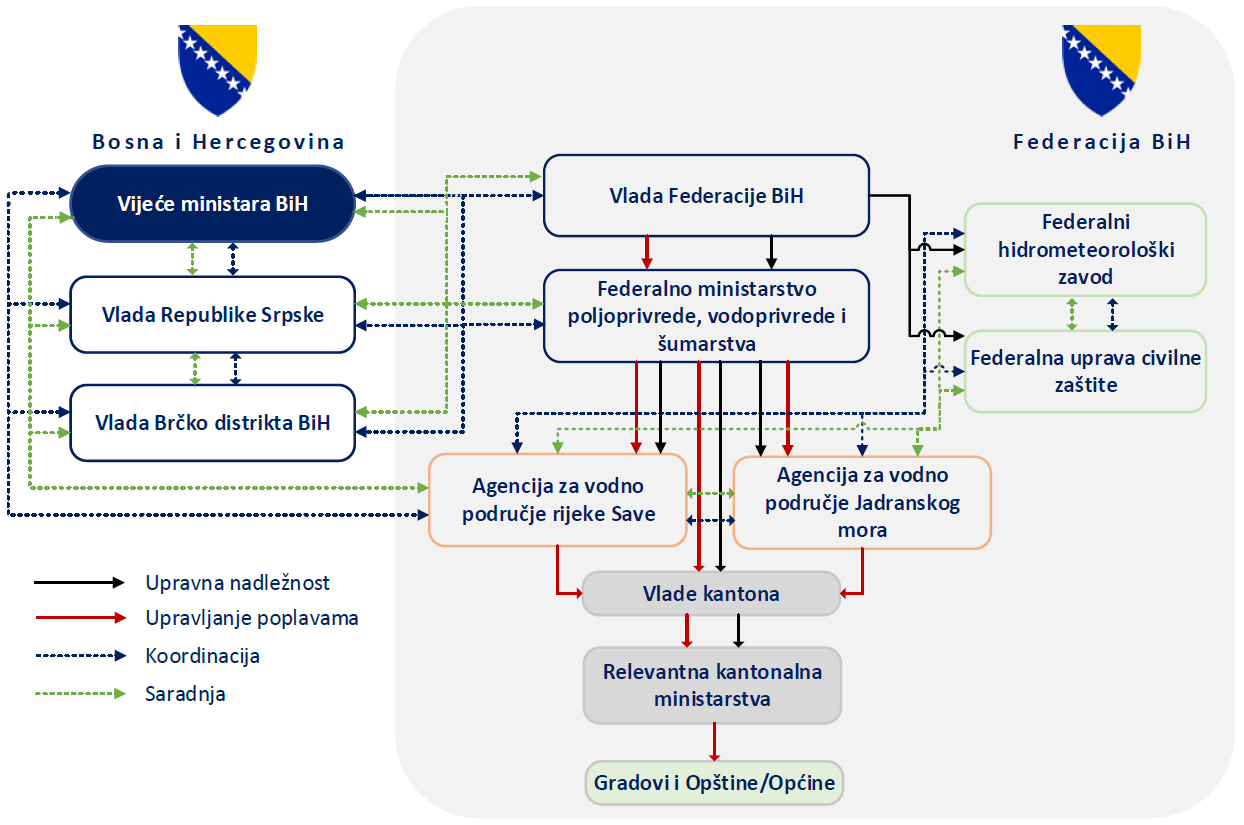 Slika 1. Šema institucija relevantnih za upravljanje rizicima od poplava u BiH Slika 1 služi kao ilustracija i ne odražava nužno hijerarhiju prikazanih institucija.Institucije koje su neposredno vezane za provođenje zadataka upravljanja vodama u FBiH na vodnom području rijeke Save su:Federalno ministarstvo poljoprivrede, vodoprivrede i šumarstva;Agencija za vodno područje rijeke Save (Sarajevo);Federalni hidrometeorološki zavod (FHMZ); Nadležna kantonalna ministarstva za vodoprivredu.Federalno ministarstvo poljoprivrede, vodoprivrede i šumarstva Član 19. Zakona o federalnim ministarstvima i drugim tijelima federalne uprave propisuje nadležnosti ovog Ministarstva u okviru kojih ono vrši upravne, stručne i druge poslove iz nadležnosti FBiH koji se između ostalog odnose na: zaštitu i korištenje poljoprivrednog zemljišta, uzgoj, zaštitu, uređivanje i unapređivanje šuma, vodene izvore, planove, osnovne i bilanse voda; zahvatanje i korištenje voda; osiguranje voda za potrebe vodosnabdijevanja stanovništva i industrije i druge poslove utvrđene zakonom. U skladu sa članom 179. Zakona o vodama FBiH, Federalno ministarstvo vrši upravni nadzor nad provedbom istog i propisa donesenih na temelju ovoga zakona, kao i upravni nadzor nad radom agencija za vode u obavljanju poslova koji su Zakonom o vodama FBiH dati u mjerodavnost agencija za vode. Na osnovu člana 16. Uredbe o vrstama i sadržaju planova zaštite od štetnog djelovanja voda Federalno ministarstvo poljoprivrede, vodoprivrede i šumarstva predlaže Vladi donošenje Plana upravljanja poplavnim rizikom. Članom 27. Uredbe propisane se nadležnosti Federalnog ministarstva poljoprivrede, vodoprivrede i šumarstva u provođenju mjera aktivne odbrane od poplava iz nadležnosti Federacije BiH. Agencija za vodno područje rijeke Save Kao što je već rečeno, Zakonom o vodama FBiH osnovane su i agencije za vode radi provođenja zadataka upravljanja vodama koji se ovim zakonom i propisima donesenim na temelju ovoga zakona stavljaju u njihovu nadležnost (čl. 152 ZoV FBiH). Nadležnosti navedenih agencija su propisane članovima 29, 91, 155 i 156 Zakona o vodama FBiH, te pored ostalog obuhvataju:Organizaciju, prikupljanje, upravljanje i distribuciju podataka o vodnim resursima u skladu sa zakonskim odredbama, uključujući i uspostavu i održavanje Informacionog sistema voda (ISV);Organizaciju hidrološkog monitoringa i monitoringa kvaliteta voda, monitoringa ekološkog stanja površinskih voda, te monitoringa podzemnih voda, pripremu izvještaja o stanju voda i predlaganje potrebnih mjera;Pripremu plana upravljanja vodama za pripadajuće vodno područje, organizaciju izrade tehničke dokumentacije za pojedina pitanja upravljanja vodama, te obavljanje drugih poslova koji se odnose na upravljanje vodama, u skladu sa Zakonom;Pripremu planova za sprečavanje i smanjenje štetnih uticaja prouzrokovanih poplavama, sušama, erozijom obalnog vodnog tijela i organizaciju implementacije tih planova;Uspostavlja sistem za praćenje i prognozu vanrednih hidroloških stanja na pripadajućem vodnom području i osigurava pravovremeno obavještavanje stanovništva na ugroženim područjima;Preliminarne procjene rizika od poplava, mape opasnosti od poplava i mape poplavnog rizika i planove upravljanja poplavnim rizikom, u skladu sa odredbama Uredbe o vrstama i sadržaju planova zaštite od štetnog djelovanja voda, pripremaju agencije za vode, svaka za vodno područje iz svoje nadležnosti;Agencije kao pravna lica za upravljanje vodama su osnovni nosioci i organizatori provođenja mjera aktivne odbrane od poplava i leda iz Federalnog operativnog plana odbrane od poplava;Učešće u pripremi politike sektora voda i legislative koja se odnosi na vode;Upravlja javnim vodnim dobrom u vlasništvu Federacije za sve površinske vode I. kategorije;Prema odluci Federalnog ministarstva provodi aktivnosti vezane za implementaciju projekata koje finansiraju međunarodne institucije, odnosno koji se finansiraju iz budžeta Federacije.Federalni hidrometeorološki zavod (FHMZ) Federalni hidrometeorološki zavod vrši stručne i druge poslove iz nadležnosti FBiH, u skladu sa Zakonom o federalnim ministarstvima i drugim tijelima federalne uprave.Osnovne programske aktivnosti iz oblasti voda su razvoj i obavljanje meteorološke, hidrološke i seizmološke djelatnosti; istraživanje kvaliteta okoliša (zraka, vode i tla) i seizmoloških procesa; prikupljanje, obrađivanje i objavljivanje podataka iz djelokruga od interesa za FBiH, kao i vršenje drugih poslova u oblasti meteorologije, hidrologije, kvaliteta okoliša i seizmologije.Federalni hidrometeorološki zavod provodi redovna praćenja stanja vodostaja korištenjem letvi, limnigrafa i automatskih stanica koje su u vlasništvu FHMZ-a. Svi podaci sa automatskih stanica se prosljeđuju Informacionom sistemu voda nadležne Agencije za vodno područje.Sa ciljem osiguravanja mjera aktivne kontrole poplavnog rizika, Federalni hidrometeorološki zavod obavlja sljedeće poslove:Redovno praćenje hidroloških i meteoroloških podataka,Izrada izvještaja o količini, vrsti i intenzitetu padavina u područjima pogođenim padavinama,Izrada prognoza intenziteta i količine padavina, vremena, itd,Redovno dostavljanje podataka o vodostajima koji su prikupljeni putem mjernih stanica i stanju snježnog pokrivača nadležnim Agencijama za vodna područjaDostavljanje hidroloških i meteoroloških podataka nadležnim Agencijama za vodna područja svaka četiri sata ili češće, po potrebi.Federalna uprava civilne zaštite (FUCZ)Upravne, stručne i druge poslove u oblasti zaštite i spašavanja iz nadležnosti Federacije vrši Federalna uprava civilne zaštite kao samostalna federalna uprava. Federalni štab civilne zaštite ima ovlasti koje su utvrđene Zakonom o zaštiti i spašavanju ljudi i materijalnih dobara od prirodnih i drugih nesreća, Uredbom o Federalnom štabu civilne zaštite i Pravilnikom o načinu rada i funkcioniranja štabova i povjerenika civilne zaštite.Kada nadležni organ u FBiH, kantonu ili općini proglasi stanje prirodne ili druge nesreće na određenom području, štab civilne zaštite FBiH, kantona ili općine se aktivira na upravljanju aktivnostima zaštite i spašavanja ljudi i materijalnih dobara na području koje je podložno poplavama. Štab civilne zaštite će se također aktivirati u slučaju da postoji neposredna opasnost od poplava za ljude i materijalna dobra. Na zahtjev Glavnog rukovodioca odbrane od poplava, tj. kada se proglase aktivne mjere odbrane od poplava, kantonalne i općinske uprave civilne zaštite i njihovi materijalni resursi se uključuju u implementaciju mjera odbrane od poplava na vodnim objektima u vlasništvu FBiH.Član 149. Zakona o zaštiti i spašavanju ljudi i materijalnih dobara od prirodnih i drugih nesreća propisuje uspostavljanje operativnih centara civilne zaštite u sklopu federalne, kantonalnih i općinskih/gradskih uprava civilne zaštite. Drugi stav ovog člana propisuje obavezu operativnih centara da vrše osmatranje, otkrivanje i praćenje opasnosti od prirodnih i drugih nesreća, te da pravovremeno izvještavaju nadležne organe i uzbunjuju stanovništvo o predstojećoj ili nastaloj opasnosti.Pozadinski izvještaj pripremljen u okviru Zadatka 1 Projekta, koje sadrži sve detalje o cjelokupnom institucionalnom okviru, nalazi se u Aneksu 1.Relevantni projekti upravljanja rizikom od poplavaU skladu sa Direktivom o poplavama izrađeni su Planovi upravljanja rizicima od poplava za slivno područje rijeke Dunav i Plan upravljanja rizikom od poplava za slivno područje rijeke Save i kao takvi smatraju se najrelevantnijim u regionu.Dunavski PURP predstavlja nekoliko prekretnica u radu ICPDR-a ka održivom upravljanju rizicima od poplava. Obrađuje sve aspekte upravljanja rizikom od poplava sa fokusom na prevenciju, zaštitu i pripravnost, a uključuje i mjere za postizanje postavljenih ciljeva te poziva na solidarnost među svim ugovornim stranama ICPDR-a.Savski PURP uspio je usko uskladiti zahtjeve Direktive EU o poplavama i Protokola o zaštiti od poplava uz Okvirni sporazum za sliv rijeke Save (FASRB) i riješiti sva značajna pitanja upravljanja rizikom od poplava na nivou cijelog sliva. Postavljeni su ciljevi upravljanja rizikom od poplava na nivou sliva, utvrđena su područja od zajedničkog interesa za zaštitu od poplava, a definisane su i zajedničke mjere za sliv rijeke Save.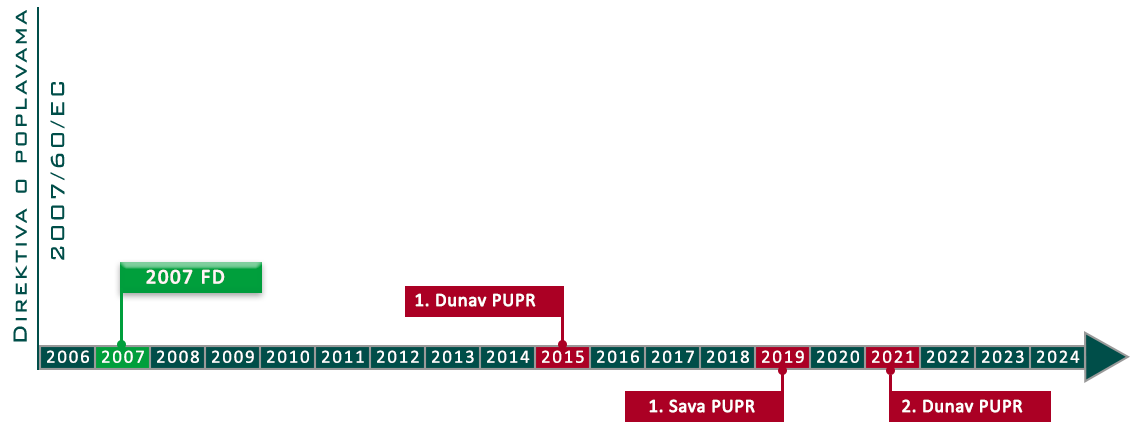 Slika 2. Vremenski okvir provođenja PURP za Dunav i PURP za SavuOstale vezane politike i planoviPostoji nekoliko strateških dokumenata drugih sektora koji se odnose na upravljanje rizikom od poplava u FBiH i utječu na izradu ovog plana. Ovi dokumenti su analizirani u okviru Pozadinskog izvještaja pripremljenog u okviru Zadatka 1 Projekta. U Planu je dat kratki prikaz kako slijedi. Okvirna energetska strategija BiH do 2035. godineVijeće ministara BiH, na prijedlog Ministarstva vanjske trgovine i ekonomskih odnosa BiH, usvojilo je 29. avgusta 2018. godine Okvirnu energetsku strategiju BiH do 2035. godine. Dugoročna vizija energetskog sektora u BiH prema ovoj Strategiji je stvaranje konkurentnog i dugoročno održivog energetskog sistema. Sa namjerom postizanja navedene vizije identifikovano je pet ključnih prioriteta i sa tim povezana područja: efikasno korištenje resursa, sigurna i pristupačna energija, efikasno korištenje energije, energetska tranzicija i odgovornost prema okolišu, te razvoj i usklađivanje regulatorno-institucionalnog okvira.Strategija navodi da buduća snažnija orijentacija prema čišćoj energiji, koja se danas pretežno zasniva na hidroenergetskim potencijalima, zahtijeva dobro upravljanje prirodnim resursima. To uključuje identifikovanje i mapiranje prirodnih resursa i kapaciteta u svim segmentima obnovljivih izvora energije, te procjenu mogućnosti iskorištavanja, imajući u vidu održivost i uticaj na okoliš, ali i dugoročne ciljeve dekarbonizacije.Identifikacija i mapiranje prirodnih resursa i kapaciteta, a naročito kada je u pitanju iskorištenje hidroenergetskog potencijala, usko je vezano kako sa značajnim utjecajem na hidromorfološke promjene (ODV) tako i sa mjerama koje mogu smanjiti rizik od poplava (Direktiva o poplavama).Strategija razvoja FBiH (2021-2027) koja je izrađena po osnovu Zakona o razvojnom planiranju i upravljanju razvojem u FBiH, usvojena je od strane Vlade FBiH 18.02.2021. godine. U svrhu definisanja razvojnih prioriteta ove Strategije, prikupljeni su i analizirani svi dostupni važeći strateški dokumenti sa nivoa BiH, FBiH, kantona, te sektorski planski dokumenti u okviru EU IPA, strateške odrednice Evropske unije, regionalni strateški dokumenti, preporuke EU, Agenda UN o ciljevima održivog razvoja 2030. Pod Strateškim ciljem 3. Resursno efikasan i održiv razvoj - Prioritet 3.1 Unaprijediti zaštitu o korištenje prirodnih resursa definirane su između ostalih sljedeće mjere:3.1.2. Unapređivati postojeći pravni i institucionalni okvir koji reguliše oblast okoliša i komunalne infrastrukture u kojoj je obrazloženo da je potrebno vršiti dalje usaglašavanje zakonodavstva o okolišu sa zakonodavstvom EU, kao i vertikalno i horizontalno usklađivanje u Federaciji BiH; i3.1.4. Osiguravati održivo korištenje zemljišnih i vodnih resursa u kojoj je obrazloženo da je potrebno osigurati proaktivnu ulogu FMPVŠ usmjerenu prema ostalim nadležnim ministarstvima i institucijama, ali i zainteresiranim donatorima, kao i internacionalnim programima pomoći u smislu osiguranja dodatnih sredstava za vrlo ambiciozne projekte integralnog upravljanja vodama i ispunjenje preuzetih obaveza u ovoj oblasti.Prostorni plan Federacije BiHProstorni plan FBiH izrađen je u periodu od 2009. do 2011. godine za planski period od 20 godina, tj. za period od 2008. do 2028. godine, na inicijativu Federalnog ministarstva prostornog uređenja. Na osnovu rezultata analiza i procjena prostorne situacije i prostornog planiranja, mogućih pravaca razvoja, Studije ranjivosti prostora i smjernica za izradu Prostornog plana, razrađena je osnovna koncepcija prostornog razvoja. U skladu sa Uredbom o jedinstvenoj metodologiji za izradu dokumenata prostornog uređenja, postupak pripreme i izrade Prostornog plana sastoji se od dvije glavne faze:Priprema i izrada Prostorne osnove,Izrada prednacrta, nacrta i prijedloga Prostornog plana.Prema ovoj uredbi, Prostorna osnova obuhvata:pregled postojećeg stanja i problema u prostoru i uređenju prostora; njegovu analizu i ocjenu mogućnosti daljeg razvoja,opće ciljeve prostornog razvoja,specifične ciljeve prostornog razvoja,izradu osnovne koncepcije prostornog razvoja, odnosno smjernice planiranog prostornog razvoja, koje obavezno sadrže načela, ciljeve prostornog razvoja i planska opredjeljenja, temeljena na zakonskim odredbama, relevantnim dokumentima Ujedinjenih naroda, Vijeća Evrope, Evropske unije i dr.,izradu studije ranjivosti prostora.Studiju prostorne ranjivosti za Federaciju BiH je izradio Institut za hidrotehniku 2008. godine. U svrhu pristupa strukturiranim podacima neophodnim za izradu studije, prostornu analizu i prezentaciju rezultata, dizajnirana je i izgrađena prostorna georeferencirana baza podataka, temeljena na ArcGIS platformi Geografskog informacionog sistema. Prostorna, georeferencirana baza podataka je omogućila integraciju svih prikupljenih podataka i rezultata studije u postojeće informacione sisteme. Prezentacija i mobilnost je slijedila primjere najbolje prakse u ovom području.Zadnja aktivnost vezana za usvajanje Prostornog plana FBiH jeste usvajanje Nacrta Prostornog plana FBiH od strane Zastupničkog doma Parlamenta FBiH na 32. redovnoj sjednici održanoj 9.7.2014. godine. Dom naroda Parlamenta FBiH nije razmatrao nacrt Prostornog plana FBiH.U skladu sa članom 115. Zakona o prostornom planiranju i korištenju zemljišta na nivou Federacije BiH, do usvajanja nacrta Prostornog plana FBiH, primjenjivat će se Prostorni plan Bosne i Hercegovine koje je izrađen za period 1981-2000. godine u dijelu koji nije u suprotnosti sa Ustavom Federacije BiH.Studija o usklađivanju upravljanja šumama i vodama u FBiH U periodu od 2010. do 2011. godine, Institut za hidrotehniku iz Sarajeva bio je angažovan na izradi „Studije o usklađivanju upravljanja šumama i vodama u FBiH“ za Federalno ministarstvo poljoprivrede, vodoprivrede i šumarstva. Konačni izvještaj i sažetak studije izrađeni su u julu 2011. godine, nakon javne rasprave.Ova studija sadrži rezultate svih analiza, principa i strateških ciljeva usklađivanja upravljanja šumama i vodama u FBiH, kao i preporuke za poboljšanje međusektorske usklađenosti upravljanja šumama i vodama.U okviru ove studije izrađen je Akcioni plan za provođenje aktivnosti predloženih u kontekstu poboljšanja usklađenosti upravljanja šumama i vodama. Specifični cilj (pod brojem 1.1.) definisan u ovom Akcionom planu odnosi se na usklađivanje planskih dokumenata, tj. na planove upravljanje šumama i upravljanja riječnim slivovima. Aktivnost 1.1.1. u sklopu ovog specifičnog cilja definiše razvoj programa za usklađivanje ovih planskih dokumenata koji će uključivati ​​programe pošumljavanja koji se odnose na njihov uticaj na kvalitet i količinu vodnih resursa, smanjenje poplava, promovisanje obnove degradiranih šuma i integrisanje mjera zaštite šuma i voda kroz planske dokumente.Fokus ove studije bio je na analizi usklađenosti osnova upravljanja šumama i vodama sa prijedlogom elemenata u kontekstu usklađenosti planskih dokumenata.Federalna strategija zaštite okoliša FBiH (2022-2032)Obaveza izrade Federalne strategije zaštite okoliša propisana je članom 44. Zakona o zaštiti okoliša Federacije BiH. Federalna strategija zaštite okoliša FBiH za planski period 2022-2032 usvojena je na sjednici Vlade Federacije BiH održanoj 25.08.2022. godine. U skladu sa Zakonom, Strategijom se utvrđuju ciljevi i prioriteti zaštite okoliša u Federaciji BiH, način njihova ostvarivanja, finansijski i institucionalni okvir za implementaciju, monitoring, evaluaciju i izvještavanje. Poglavlje 4. Upravljanje vodama, kao jedne od sedam tematskih oblasti Strategije, daje osvrt na polazno stanje i ključne izazove u ovom sektoru. U okviru Strateškog cilja 1: Zaštititi kvalitet vode i osigurati raspoloživost vodnih resursa i njihovu održivost definiran je Prioritet 1.4 pod kojim se navodi da će se smanjenje rizika pri ekstremnim hidrološkim pojavama uspostavom održivog sistema upravljanja poplavnim rizikom i prilagođavanje na klimatske promjene postići realizacijom ciljeva Plana upravljanja rizicima od poplava, kvalitetnim analizama i pouzdanim procjenama u svrhu donošenja odluka u sistemu zaštite od poplava, te programiranjem i provođenjem mjera prilagođavanja na klimatske promjene u skladu sa izrađenim i usvojenim planskim dokumentima. Mjera 1.4.1 definirana u okviru ovog prioriteta se odnosi na Izradu i realizaciju Planova upravljanja rizicima od poplava na vodnim područjima u FBiH, a definirana ciljna vrijednost za ovaj prioritet je: Dostignuti su svi ciljevi u okviru Planova upravljanja rizicima od poplava utvrđeni u prvom i drugom planskom ciklusu (2024‒2029) i (2030‒2035).UPRAVLJANJE RIZIKOM OD POPLAVAPregledStrategija upravljanja vodama Federacije BiH (2010-2022) kao osnovni dugoročni strateški dokument kojim se utvrđuje vizija, misija, ciljevi i zadaće politike upravljanja vodama u FBiH usvojena je od strane Doma naroda Parlamenta Federacije Bosne i Hercegovine na 5. Izvanrednoj sjednici, održanoj 20.12.2011. godine. Za segment zaštite od voda, kao strateški cilj izdvojeno je smanjenje rizika pri ekstremnim hidrološkim pojavama kojem su pridruženi operativni ciljevi koji se između ostalog odnose i na samu izradu i donošenje planova za zaštitu od štetnog djelovanja voda. Najveći udio potrebnih ulaganja za dostizanje ovog strateškog cilja se odnosi na realizaciju strukturalnih mjera, odnosno na obnovu i sanaciju postojećih, te izgradnju i održavanje novih sistema zaštitnih vodnih objekata u cilju povećanja sigurnosti odbrane od poplava.Strukturne mjere za odbranu od poplava su skupe investicije. To su građevinske mjere tehničke prirode i uključuju na primjer izgradnju nasipa ili retenzionih bazena. Implementacijom ovih mjera izravno se mijenjaju hidrološki i geomorfološki procesi unutar riječnih slivova i poplavnih područja, kao i struktura cjelokupnih riječnih ekosustava. Direktiva o procjeni i upravljanju poplavnim rizikom 2007/60/EC (Direktiva o poplavama), koja je najvećim dijelom transponirana u zakonodavstvo FBiH, stavlja naglasak na nestrukturne mjere koje uključuju širok raspon administrativnih i netehničkih mjera (prevencija i pripravnosti).Definiranje ciljeva upravljanja rizikom od poplava Ciljevi upravljanja rizikom od poplava trebaju biti oslonjeni na načela upostavljena kroz zakonski okvir i strateške dokumente u FBiH. Tokom procesa definiranja ciljeva za upravljanje rizikom od poplava, razmatrani su također i FRMP za Savu i Dunav.U ciljevima upravljanja vodama definiranim u Zakonu o vodama FBiH (čl. 22) se između ostalog naglašava i „umanjenje šteta prouzrokovanih raznim štetnim djelovanjem voda“.Strategijom upravljanja vodama FBiH je postavljen strateški cilj „Smanjenje rizika pri ekstremnim hidrološkim pojavama“. Potrebno je istaći i Federalnu strategiju zaštite okoliša (2022-2032) koja je također prepoznala važnost ove oblasti i u skladu s tim unutar strateškog cilja 1 izdvojila prioritet - Smanjenje rizika pri ekstremnim hidrološkim pojavama uspostavom održivog sistema upravljanja poplavnim rizikom i prilagođavanja klimatskim promjenama.Pregledom zahtjeva svih relevantnih strateških dokumenata kao i zakonskog okvira FBiH, a ujedno imajući fokus na učinkovitom upravljanju poplavnim rizicima, kroz ovaj Plan usvojena su 4 cilja upravljanja rizikom od poplava:Izbjegavanje novih rizika od poplava,Smanjenje postojećih rizika od poplava za vrijeme i nakon poplava,Jačanje otpornosti, Jačanje svijesti o rizicima od poplava. Prilikom provođenja svih mjera i ispunjavanja ciljeva PURP potrebno je pridržavati se principa solidarnosti. Odnosno, potiče se pravična podjela odgovornosti kad se o mjerama u pogledu upravljanja poplavnim rizicima duž vodotoka odlučuje zajednički za zajedničko dobro. Definirani ciljevi promovišu i trebaju osigurati zaštitu zdravlja, okoliša, kulturne baštine, privrednih i društveno važnih aktivnosti. Kako bi se mogao pratiti napredak u implementaciji ovog Plana, ciljevi moraju biti mjerljivi u najvećoj mogućoj mjeri. Dakle, potrebno je odabrati efikasan način povezivanja mjera sa ciljevima, koji osigurava praćenje napretka dostizanja ciljeva u implementaciji Plana.Prema preporukama Direktive o poplavama, svaka predložena mjera koja proizlazi iz definiranih ciljeva i prioriteta dodijeljena je unaprijed definiranoj kategoriji-vrsti mjere, što će olakšati proces procjene implementacije Plana, ako ne u ovom ciklusu, onda će bar stvoriti osnovu za uspostavljanje realnih preduslova za implementaciju ovih principa u sljedećem ciklusu.OPĆE KARAKTERISTIKE VODNOG PODRUČJA RIJEKE SAVETopografijaSliv rijeke Save ima ukupnu površinu od 97.713 km2 a prostire se u šest zemalja: Sloveniji, Hrvatskoj, BiH, Srbiji, Crnoj Gori i Albaniji. Veličina sliva rijeke Save u FBiH iznosi 17.315 km2.Vodno područje Save u FBiH je ograničeno:na zapadu, državnom granicom s Republikom Hrvatskom,na jugu, vododjelnicom između sliva Save i Jadranskog mora,na istoku, međuentitetskom linijom s Republikom Srpskom,na sjeveru, većim dijelom međuentitetskom linijom s Republikom Srpskom, te rijekom Savom kao državnom granicom s Republikom Hrvatskom na području Posavine (Odžak i Orašje, Domaljevac-Bosanski Šamac).Vodno područje Save u BiH je locirano između Panonske nizije na sjeveru i centralnog dinarskog područja na jugu. U topografskom pogledu, u slivu rijeke Save u FBiH dominira prostor s nadmorskom visinom iznad 200 m n. m. 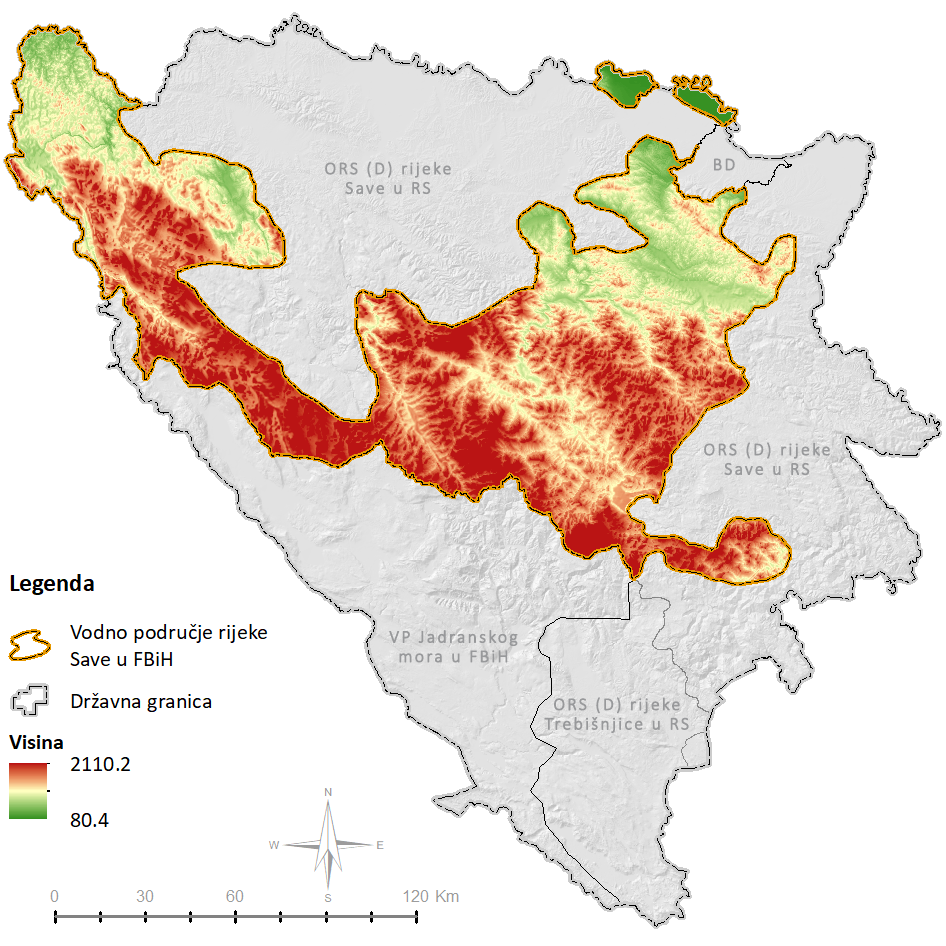 Slika 3. Položaj i reljef sliva rijeke Save u FBiH Geologija i tloReljef vodnog područja rijeke Save u FBiH se razvijao tokom perioda paleozoika, mezozoika i kenozoika. Geološka građa i petrografski sastav terena je rezultat duge geološke prošlosti, a što je rezultiralo stvaranjem magmatskih, sedimentnih i metamorfnih stijena, te mnogih orudnjenja.Vodno područje rijeke Save u FBiH smješteno je u nekoliko različitih paleogeografskostrukturnih jedinica koje se razlikuju po svom sastavu, strukturi i genezi. Kao što to prezentuje slika u nastavku, izdvajaju se slijedeće paleogeografskostrukturne jedinice: Dinarska karbonatna platforma (Vanjski Dinaridi) i Bosanski fliš koji predstavljaju tipične karbonatne terene→ Vanjski Dinaridi su tek manjim dijelom locirani na vodnom području rijeke Save, najvećim dijelom smješteni su na vodnom području Jadranskog mora. Bosanski fliš poznat kao flišna zona Sarajevo-Banja Luka razlikuje stariju Vrandučku grupu i mlađu Ugarsku grupu formacija.Paleozojsko-trijaske alohtone formacije koje obuhvataju paleozoik srednjobosanskog škriljavog gorja, paleozoik jugoistočne Bosne i Unsko-sanski paleozoik koji predstavljaju miješane silikatno-karbonatne terene ali u kome preovlađuju silikatne stijene→ Vodnom području rijeke Save u FBiH pripadaju paleozojski i trijaski tereni područja Ključa,Sanskog Mosta, planine Vranice, Igmana i Bjelašnice te šireg područja Sarajeva i Goražda.Ofiolitnu zonu koja obuhvata planine Ozren i Konjuh (tipični nekarstni teren u kome preovlađuju bazične i ultrabazične stijene),Savsko-vardarsku zonu (Tuzlanski i Posavski kanton) koja predstavlja miješane silikatnokarbonatno terene. U okviru ovih paleogeografsko-strukturnih jedinica izdvojene su post-orogene oligocenske,
neogenske i kvartarne formacije na kojima je formirano tlo silikatnog, karbonatnog i
organskog tipa.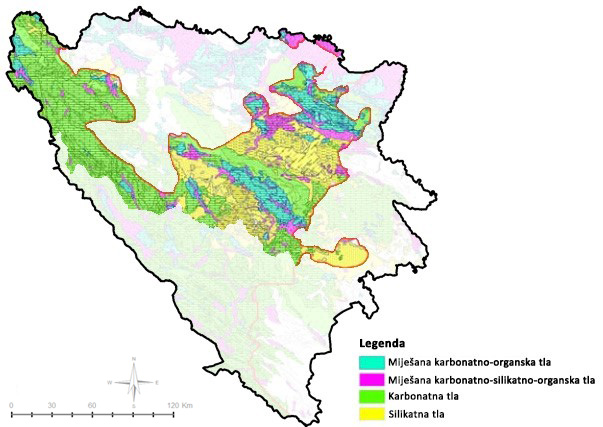 Slika 4. Pregledna geološka karta vodnog područja rijeke Save u FBiHKorištenje zemljišta i upravljanje zemljištemUrbana područjaDemografski procesi vezani uz broj stanovnika i domaćinstava, migracije, gustinu naseljenosti i slično indirektno povlače promjene na stanje okoliša. S tim u vezi, mogu se izdvojiti dva značajna ciklusa kretanja i redistribucije stanovništva, čiji je krajnji rezultat bio napuštanje ruralnih područja:Prvi ciklus je nastao tokom industrijskog razvoja zemlje (uglavnom u periodu 1960-1980), kada je postignut ubrzani rast stanovništva u gradovima, što je rezultiralo demografskim padom na selima i kasnije uvjetovalo prostorni i polarizirani demografski razvoj Bosne i Hercegovine. U periodu 1948-1991, urbano stanovništvo je povećano 3,7 puta, na 1,7 miliona stanovnika koji su činili 38% ukupnog stanovništva 1991. godine, što znači da je zemlja još uvijek bila pretežno ruralna.Drugi ciklus velike distribucije stanovništva dogodio se u toku zadnjeg desetljeća 20. stoljeća kad je nova unutrašnja politička i teritorijalna organizacija BiH dovela je do promjena u naseljima i urbanom sistemu u Bosni i Hercegovini.Prema posljednjem zvaničnom popisu stanovništva iz 2013. godine, urbano stanovništvo je smanjeno za 0,2 miliona u odnosu na popis iz 1991. godine, ali je njegov udio u ukupnom stanovništvu povećan na 43%. Dakle, bilježi se sve veći trend pada stanovništva i gustoće naseljenosti u ruralnim i planinskim područjima.  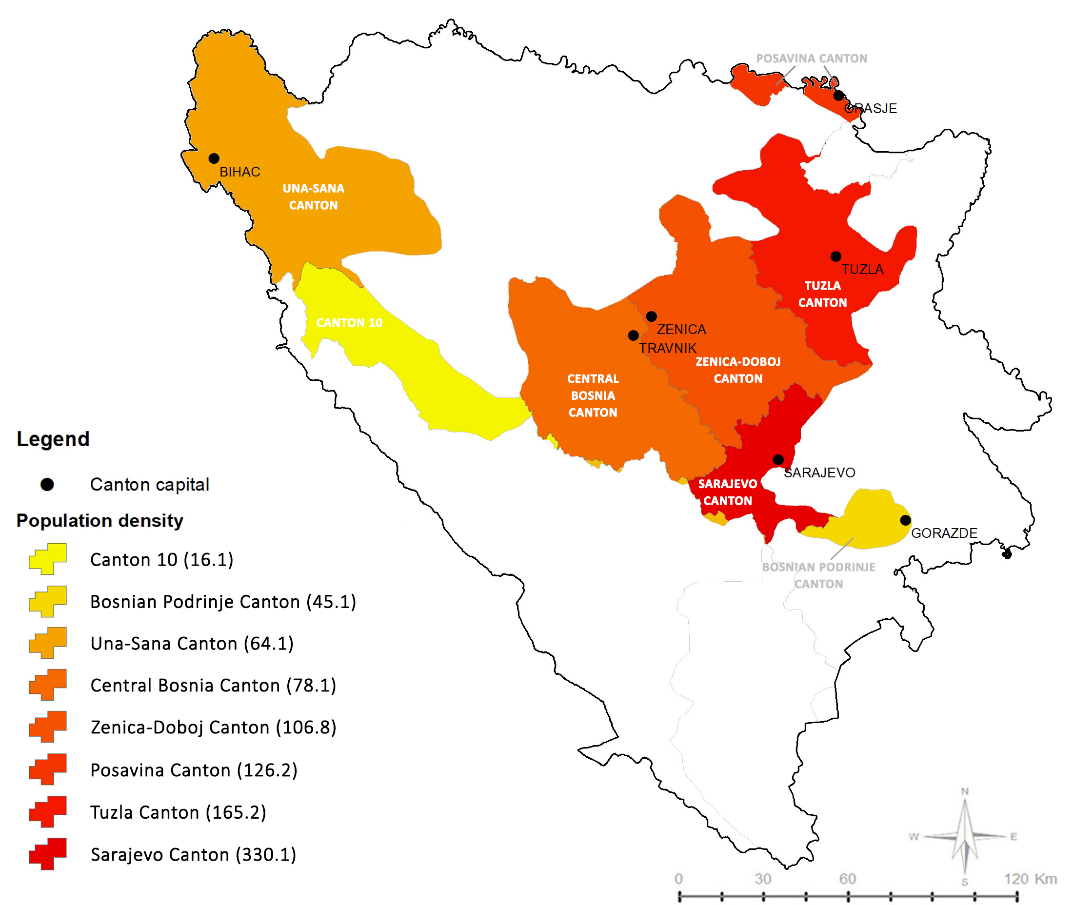 Slika 5. Gustina naseljenosti po kantonima (st/km2) na vodnom području rijeke Save u FBiHSredište urbanog razvoja na vodnom području rijeke Save u FBiH je urbana regija Sarajeva. Osim Sarajeva, vodeći centri razvoja i koncentracije stanovništva su mikro-regionalni centri Tuzla i Zenica. Na vodnom području rijeke Save u FBiH, najveća gustina naseljenosti na km2 je u Kantonu Sarajevo (KS), pa slijede Tuzlanski kanton, Posavski kanton, te Zeničko-dobojski kanton. Ostali kantoni imaju gustinu naseljenosti manju od 100 stanovnika na km2. Najniža gustina naseljenosti je u Kantonu 10 što jasno govori o neujednačenom prostornom /regionalnom razvoju FBiH. Činjenica je da većina ljudi u FBiH živi u urbanim područjima što ukazuje i na veći pritisak na okoliš u tim sredinama. Zemljišni pokrivač / Korištenje zemlištaStruktura zemljišnog pokrivača mapirana je u Corine Land Cover - bazi podataka koja se sastavlja primjenom jedinstvene metodologije i uključuje prostorne podatke o korištenju zemljišta širom Evrope. CLC pruža informacije o zemljišnim pokrivačima mapiranih područja, a ciklus ažuriranja ovakvih karti je svakih 6 godina što daje uvid u promjenu korištenja zemljišta tokom vremena. Pregled statusa zemljišnog pokrivača vodnog područja rijeke Save u FBiH za vremenski period 2000–2018. godine daje se kroz tabelu u nastavku (Tabela 1).Tabela 1. Površina različitih kategorija zemljišta po CLC klasama za vodno područje rijeke Save u FBiH (period 2000-2018)Standardna CLC nomenklatura uključuje 44 klase zemljišnog pokrivača koje su grupisane u tri nivoa. Zastupljenost pet glavnih kategorija prvog nivoa na vodnom području rijeke Save prikazana je kroz Tabela 1. Prema posljednjoj dostupnoj bazi podataka iz CLC-a 2018. godine, od ukupno 44 klase zemljišnog pokrivača, njih 28 je zastupljeno na vodnom području rijeke Save u FBiH. (Slika 6 i Tabela 2)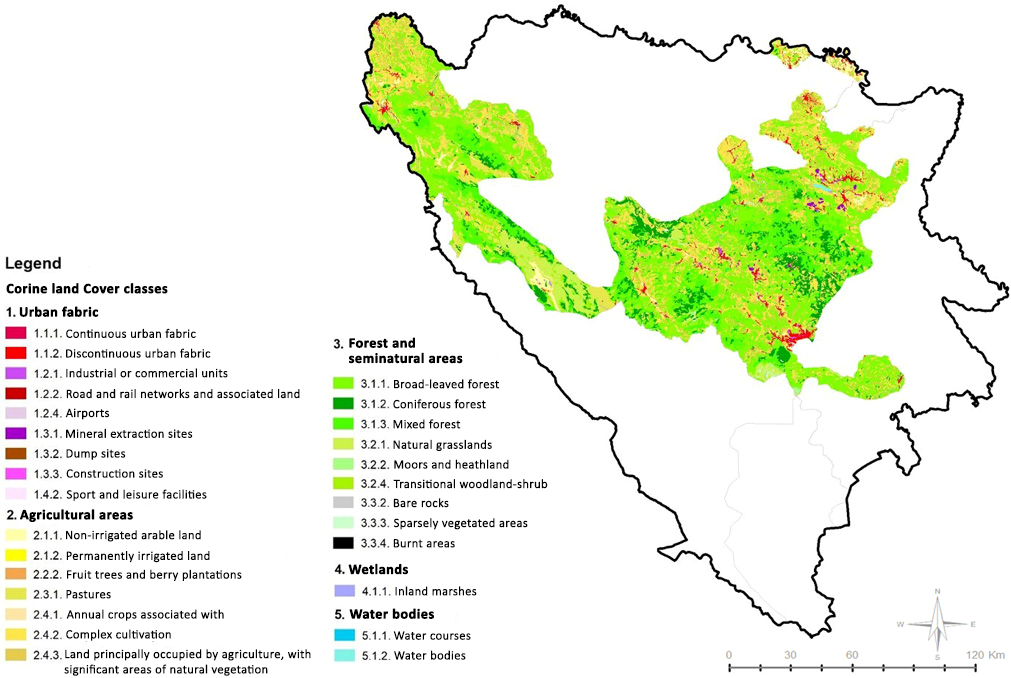 Slika 6. Distribucija agregiranih klasa zemljišnog pokrivača na vodnom području rijeke Save u FBiHTabela 2. CLC 2018 i pripadajuće klase zemljišnog pokrivača za vodno područje rijeke Save u FBiHDominantna je klasa listopadnih šuma koja pokriva 34,91% ukupnog zemljišnog pokrivača, zatim slijedi klasa obradivih parcela sa 14,33%, mješovite šume sa 12,78%, poljoprivredne površine sa prirodnom vegetacijom sa 8,62%, livade sa 7,84 i crnogorična šuma sa 7,16%. Sve preostale klase imaju učešće manje od 5% u ukupnom zemljišnom pokrivaču vodnog područja rijeke Save u FBiH. Hidrografske karakteristikeVodnom području rijeke Save u FBiH pripada 5 podslivova čije se glavne karakteristike daju kroz tabelu i sliku u nastavku.Tabela 3. Površine glavnih podslivova na vodnom području rijeke Save u FBiH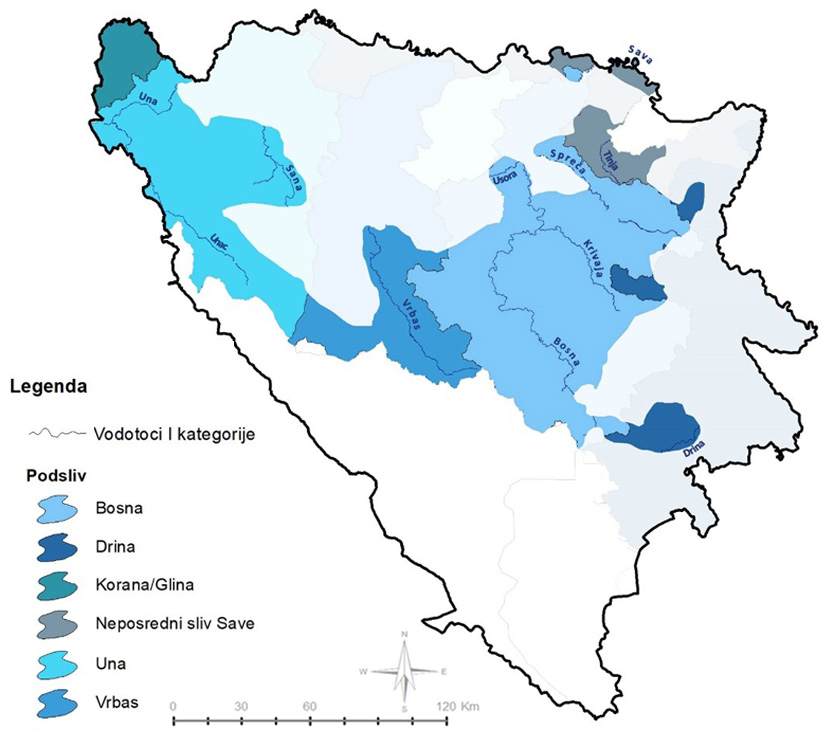 Slika 7. Glavni podslivovi na vodnom području rijeke Save u FBiHNa vodnom području rijeke Save u FBiH identificirano je 395 vodotoka slivne površine veće od 10 km2 od kojih najveći broj pripada podslivu rijeke Bosne, a najmanji podslivu rijeke Drine kao što je prikazano u narednoj tabeli. Tabela 4. Broj vodotoka po pripadajućem podslivu i veličini slivne površinePregled osnovnih hidrografskih karakteristika daje se prema glavnim podslivovima u nastavku.Podsliv rijeke BosneRijeka Bosna izvire iz snažnog kraškog vrela u podnožju planine Igman u Federaciji BiH. U Sarajevskom polju prima nekoliko značajnih pritoka: Zujevinu, Željeznicu i Miljacku. Karakteristika sliva rijeke Bosne odlikuje izrazito razvijena hidrografija sa nekoliko značajnih pritoka i velikim brojem manjih pritoka. Uticaj krša, za razliku od većine podslivnih područja rijeka u BiH, nije značajan. Najznačajnije pritoke rijeke Bosne su Fojnička Rijeka, Lašva, Krivaja Usora i Spreča. Podslivno područje rijeke Bosne je u velikoj mjeri hidrološki istraženo - veliki je broj hidroloških stanica gdje su vršena dugogodišnja sistemska registriranja vodostaja i mjerenja protoka. Podslivna površina rijeke Bosne u FBiH iznosi 7679 km2, a orografska površina značajno odgovara hidrogeološkoj podslivnoj površini.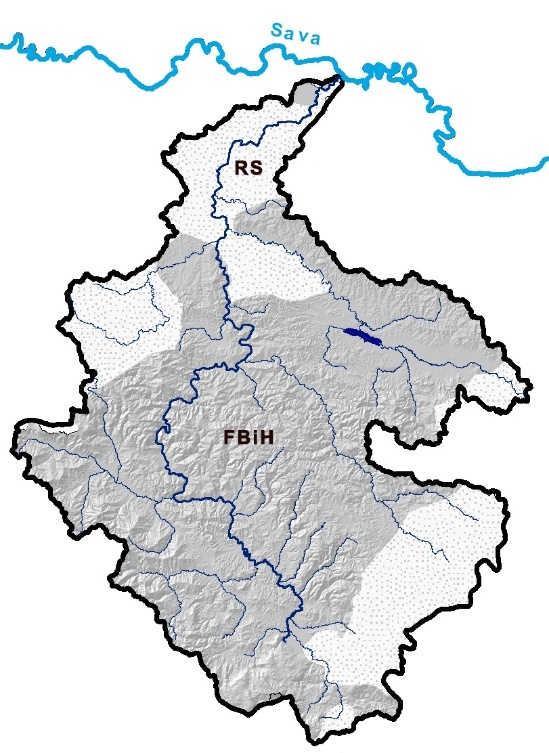 Režim tečenja rijeke Bosne je stohastički, ali na nekoliko pritoka postoje značajni deterministički uticaji koji remete prirodni režim tečenja. To se prije svega odnosi na prostor Sarajevskog polja, gdje se za potrebe vodosnabdijevanja Sarajeva voda zahvata sa vrela Bosne i crpljenjem osiromašuju vode rijeke Željeznice. Postoji i uticaj rada HE Bogatići na rijeci Željeznici, koja remeti prirodni režim tečenja ove rijeke. Ipak, deterministički uticaj je najjače izražen na desnoj pritoci rijeke Bosne – Spreči, gdje akumulacija Modrac čini režim tečenja rijeke Spreče nizvodno od brane u potpunosti vještačkim. Podsliv rijeke UneRijeka Una je desna pritoka rijeke Save. Drenira sjevernu planinsku stranu Dinarskog krša sa glavnim vrelom u Republici Hrvatskoj, dok se nakon nekoliko kilometara toka pojavljuje u Bosni i Hercegovini u blizini naselja Martin Brod. 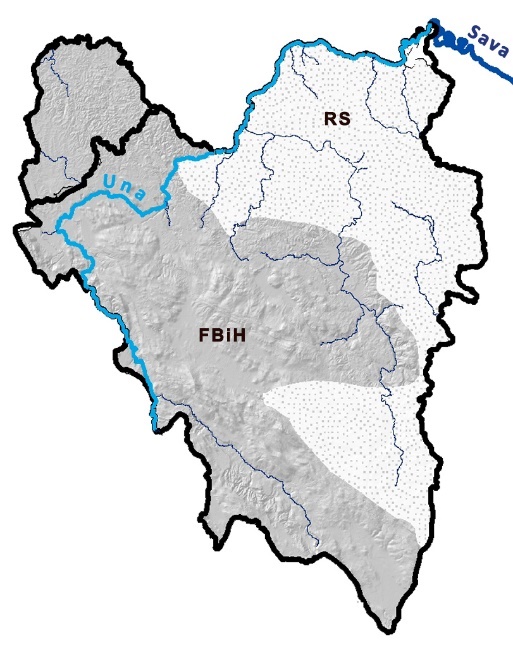 Na skoro cijelom podslivnom području koje pripada Federaciji BiH, prisutan je veliki uticaj krša te površinska hidrografija nije značajno razvijena, a hidrogeološku (hidrološku ili uticajnu) slivnu površinu je teško odrediti.Rijeka Una ima vrlo malo pritoka sa stalnim površinskim tokom, a izdvajaju se rijeke Unac i Sana kao desne pritoke i Klokot kao lijeva pritoka.Postoji značajan broj snažnih kraških vrela sa kvalitativnim karakteristikama vode. Uz sama vrela Une i Sane, to se prije svega odnosi na vrelo Klokot (podsliv Una), te vrela Dabar, Zdena, Sanica (podsliv Sane). Evidentira se jedino HE Kostela na rijeci Uni (nizvodno od Bihaća) ali s obzirom na to da se radi o protočnoj hidroelektrani, nema značajnog uticaja na prirodni režim tečenja. Također, postoji i “stara” brana u gornjem toku vodotoka Unac. Neposredni podsliv rijeke SaveNeposredni podsliv rijeke Save se tek u manjoj mjeri nalazi na području Fedracije BiH. Kao značajan, izdvaja se podsliv rijeke Tinje u dijelu koji pripada području Federacije BiH. Evidentirani su i manji vodotoci u Posavskom kantonu koji nemaju značajan uticaj na hidrološki režim. 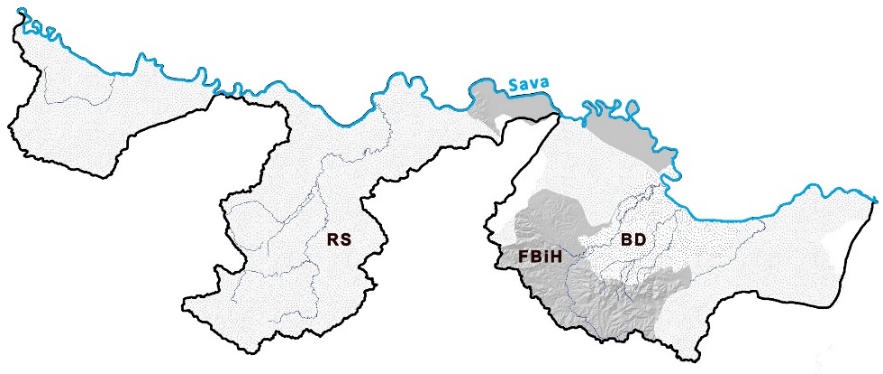  Veličina podslivne površine neposrednog sliva rijeke Save u Federaciji BiH iznosi 958 km2. Rijeka Sava se pruža cijelom dužinom Posavskog kantona Federacije BiH i predstavlja međugranični vodotok sa susjednom Republikom Hrvatskom.Podsliv rijeke Drine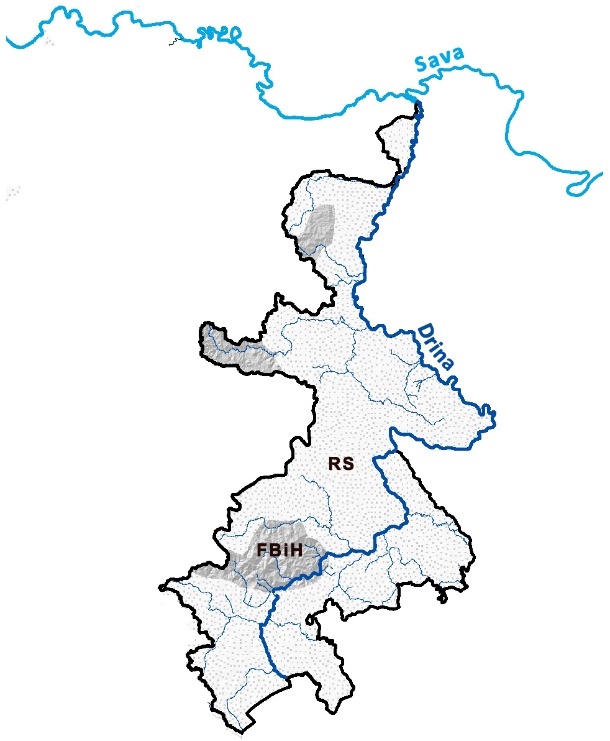 Rijeka Drina je najveća pritoka rijeke Save, a nastaje spajanjem crnogorskih rijeka Tare i Pive kod Šćepan Polja. Svojim donjim tokom čini prirodnu granicu između BiH i Srbije, a svojim teritorijalnim položajem sliv rijeke Drine pripada državama: BiH, Srbiji, Crnoj Gori i Albaniji.Jednako kao i Neposredni podsliv rijeke Save, tek manji dio podslivnog područja rijeke Drine se nalazi na području FBiH. Rijeka Drina u dužini od oko 25 km protiče kroz FBiH, prolazeći pri tom kroz područje grada Goražda. Tečenje rijeke Drine kroz Federaciju BiH je pod determinističkim utjecajem uzvodne HE Mratinje u Republici Crnoj Gori, dok se neposredno nizvodno od Goražda registrira uticaj uspora akumulacije HE Višegrad. Značajnije pritoke rijeke Drine u Federaciji BiH su Kolunska rijeka, rijeka Osanica, dio toka rijeke Prače i gornji tok rijeke Drinjače. Podsliv rijeke VrbasRijeka Vrbas nastaje od dva vrela na Zec-Planini, a u gornjem toku graniči sa slivom Jadranskog mora. Karakter sliva rijeke Vrbas na području FBiH je heterogen. U gornjem toku sve do Donjeg Vakufa vodotok ima razvijenu hidrografiju, odnosno značajan broj pritoka od kojih neke pokazuju i kraški karakter. Značajne pritoke na ovoj dionici su: Desna, Kozička rijeka, Bistrica, Veseočica i Prusačka rijeka. U Jajcu Vrbas prima lijevu pritoku Plivu, čije se vode formiraju sa kraškog područja (“zapadni kras”) Federacije BiH (gdje npr. voda dotiče iz Glamočkog polja – ponorima, potom podzemnim kanalima). Rijeka Pliva nastaje od dva snažna kraška vrela da bi nakon ušća u Plivsko jezero voda oticala dalje kroz grad Jajce Plivskim vodopadom kao “biološki minimum”, dok preostali dio vode otiče (tunelom) do HE Jajce I. Na režim tečenja rijeke Vrbas nizvodno od Jajca utiču snažni deterministički uticaji uzrokovani radom HE Jajce I, i odmah nizvodno, uticajem HE Jajce II. Neposredno nizvodno od HE Jajce II rijeka Vrbas prelazi u entitet RS. 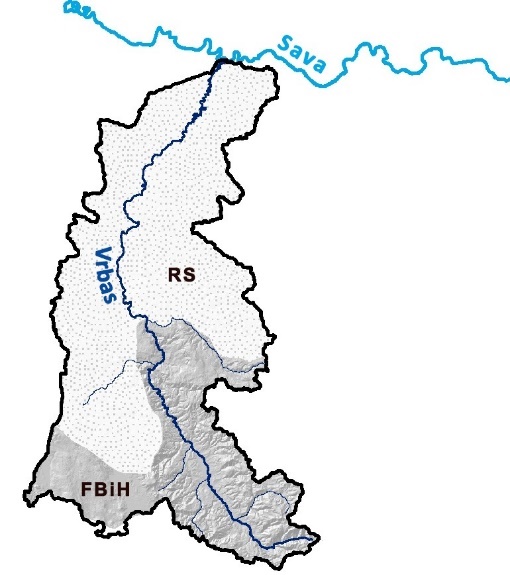 Prethodni poplavni događajiBosna i Hercegovina je u posljednja dva desetljeća bila suočena sa nekoliko izuzetno ekstremnih klimatskih i vremenskih epizoda koje su uzrokovale značajne materijalne i finansijske gubitke, ali i gubitke ljudskih života. Zabilježeni najznačajniji poplavni događaji dogodili su se 2001, 2003, 2004, 2010 i 2014. godine. Poplave s početka XXI stoljeća su potvrdile da su ove prirodne pojave na našim prostorima neizbježne, a nagovijestile su da smo izašli iz ciklusa umanjenih velikih voda i ušli u hidrološki ciklus značajno većih i češćih pojava velikih voda. U prilog ovome ide i godišnji porast temperature i promjena obrasca padavina, što upravo rezultira ekstremnim vremenskim uslovima.Poplavni događaj iz 2014. godine okarakteriziran je kao najveća prirodna katastrofa u državi u posljednjih 120 godina, a zahvatio je približno jednu trećinu teritorije BiH i više od jednog miliona ljudi. Katastrofa je pogodila oba entiteta (FBiH, RS) i Brčko distrikt. Pojedina urbana, industrijska i ruralna područja potpuno su potopljena, te su oštećeni putevi i saobraćajni objekti. Posljedično, veliki broj kuća je uništen, oštećen ili ostavljen pod vodom, što je dovelo do značajnog broja raseljenih domaćinstava. Uticaj na proizvodne aktivnosti i osnovne socijalne usluge je bio različit, međutim, veliki štetni uticaj odrazio se najviše na poljoprivredni sektor, malu i srednju trgovinu i aktivnosti u urbanim sredinama. Vlasti Bosne i Hercegovine na svim nivoima ocijenile su potrebe za oporavkom od katastrofe. U okviru zajedničke deklaracije potpisane 2008. godine, Evropska unija, Ujedinjeni narodi i Svjetska banka podržale su proces obezbjeđujući resurse i tehničke savjete. Procjena sprovedena tri sedmice nakon katastrofalnih poplava 2014. godine dala je pregled štete na osnovu dostupnih informacija.Procijenjene štete i gubici na vodnom području rijeke Save u FBiH za poplavni događaj iz 2014. godine su: Broj evakuiranih ljudi iz poplavljenih područja		33.779Broj uništenih kuća					1.688Broj oštećenih kuća					15.667Štete – poljoprivredni sektor				46,9 mil. EURGubici – poljoprivredni sektor				16,6 mil. EURŠtete – transport i infrastruktura			112 mil. EURGubici – transport i infrastruktura			41,9 mil. EURIlustrativni prikaz procijenjene štete i gubitaka na vodnom području rijeke Save u FBiH za poplavni događaj iz 2014. godine dat je na slici ispod (Slika 8).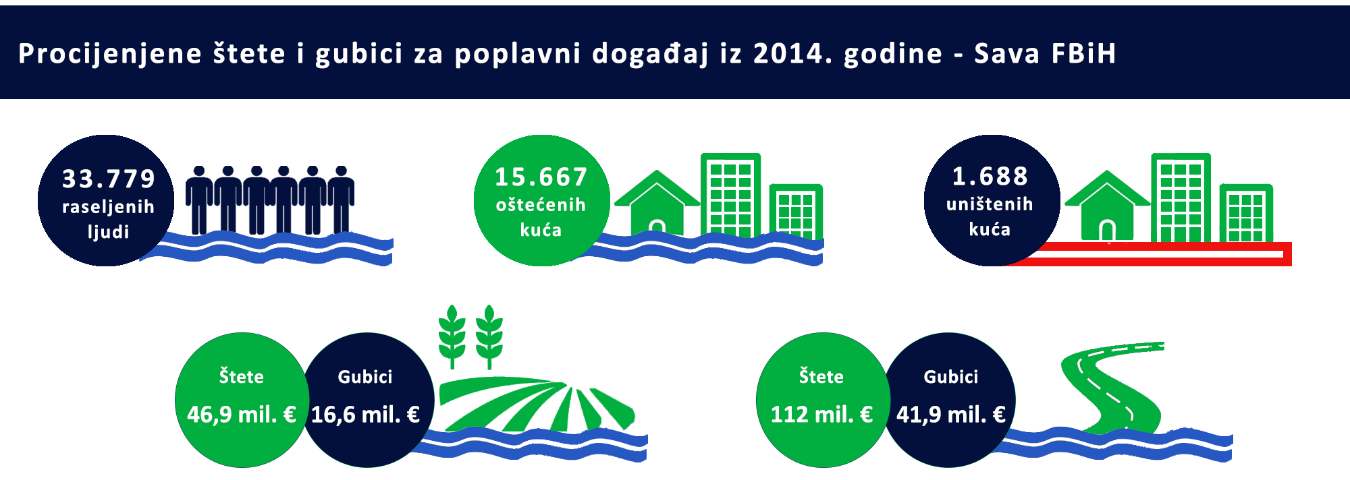 Slika 8. Procijenjene štete i gubici za poplavni događaj iz 2014. godine – vodno područje rijeke Save u FBiHProvedene mjere upravljanja rizikom od poplavaImplementirane mjere upravljanja rizikom od poplava na vodnom području rijeke Save u FBiH datiraju još iz kraja devetnaestog vijeka. Osnovna karakteristika pristupa rješavanju poplavnih rizika u XX vijeku bila je zaštitnog tipa i podrazumijevala je prije svega izgradnju objekata za zaštitu od poplava (regulacionih i zaštitnih vodnih objekata od vanjskih voda, te objekata za melioraciono unutrašnje odvođenje). Također, na vodnom području rijeke Save u FBiH izdvajaju se sljedeće akumulacije značajne za aspekt poplavnih rizika:Akumulacija Modrac, korisne zapremine 76 hm3, značajno smanjuje poplave na nizvodnom dijelu Sprečkog Polja.Akumulacija Župica, zapremine oko 7,7 hm³, na rijeci Unac (oko 17 km uzvodno od Drvara - prvobitno služila za snabdijevanje vodom industrije), zadržava poplavne valove.Akumulacija Hazna sa 0,5 hm3 korisne zapremine na rječici Hazni, i akumulacija Vidara sa 2,8 hm3 korisne zapremine na vodotoku Vidara, smanjuju poplave na području grada Gradačca.Akumulacija Jajce I na lijevoj obali rijeke Vrbas, korisne zapremine 4.2 hm³, i akumulacija Jajce II na desnoj obali rijeke Vrbas, korisne zapremine 2.1 hm³.Poplavni rizici su znatno smanjeni izgradnjom zaštitnih objekata, ali još uvijek ne postoji dovoljna zaštita svih poplavnih područja Federacije BiH. Ipak, jasno je da se poplave mogu pojaviti i tamo gdje se najmanje očekuju ili se mogu pojaviti vode rjeđeg ranga pojave od onih na koje su objekti zaštite dimenzionirani. Ova činjenica podržava prelazak na koncept upravljanja poplavama u skladu sa zahtjevima Direktive o poplavama, odnosno na prelazak sa pristupa zaštite od poplava na pristup smanjenja rizika od poplava pri čemu se poplave tretiraju kao fenomeni čija se pojava ne može izbjeći, ali se njihovi rizici mogu svesti na najmanju mjeru pravovremenim poduzimanjem građevinskih i negrađevinskih radnji i mjera, povećanjem svijesti o opasnosti od poplava, podizanjem stepena pripravnosti i edukacijom stanovništva.U nastavku se daje sažeti pregled postojeće infrastrukture za zaštitu od voda po podslivovima vodnog područja rijeke Save u FBiH.Neposredni sliv rijeke SaveOdžačka Posavina (površine 185 km2) i Srednja Posavina (površine 160 km2) zaštićeni su od poplava formiranjem poldera, savskim odbrambenim nasipom i nasipima uz rijeku Bosnu (dužine oko 73 km), te obodnim kanalima (dužine oko 22 km). Unutrašnje odvođenje poldera se vrši mrežom gravitacionih kanala kada su vodostaji u Savi niski. Kod pojave velikih voda u Savi vrši se prepumpavanje unutrašnjihvoda pumpnim stanicama Zorice I i II, Svilaj, Tolisa i Đurići, ukupnog kapaciteta oko 35 m3/s. Pumpna stanica Đurići pripada distriktu Brčko BiH, sa kapacitetom 7,5 m3/s, a vrši prepumpavanje unutrašnjih voda srednje Posavine i kontrolira 67% njene površine.Pored izrade nasipa, obaloutvrda i aktivnosti vezanih za regulaciju korita, važnu ulogu u zaštiti od štetnog djelovanja voda ima redukcija vršnih protoka poplavnog vala rijeke Save na uzvodnom dijelu, u susjednoj Republici Hrvatskoj.Podsliv Une sa Glinom i KoranomNa slivnom području rijeke Une nema značajnih objekata za zaštitu od poplava. Nasipi su izgrađeni u vrlo kratkim potezima, najčešće u užim gradskim područjima Bihaća, Bosanske Krupe, Sanskog Mosta, Ključa, Velike Kladuše i Bužima, i to na rijekama Uni, Sani, Bliji, Kladušnici i Bužimici, a rijeka Una ima na kratkom potezu regulisano korito u gradu Bihaću. Podsliv VrbasaNa slivu rijeke Vrbas svi veći gradovi imaju izgrađene regulacije u užim gradskim zonama. U Gornjem Vakufu je regulisano korito rijeke Vrbas, u Bugojnu korito rijeke Veseočice, u Donjem Vakufu korito rijeke Vrbas, a u Jajcu korito rijeke Plive. Samo u općini Dobretići nema izgrađenih objekata za zaštitu od poplava.Podsliv BosneNa slivnom području rijeke Bosne postoji veliki broj izgrađenih regulacija i nasipa u cilju zaštite od poplava. Najveći broj se nalazi u užim gradskim centrima, a na nekim vodotocima su objekti izgrađeni i u cilju zaštite industrijskih zona i poljoprivrednih površina. Duži regulisani potezi se nalaze na rijeci Miljacki i Željeznici u Sarajevu, rijeci Bosni u Zenici, Kaknju, Zavidovićima, rijeci Oskovi u Živinicama i Banovićima, rijeci Jali u Tuzli i Lukavcu, rijeci Spreči u Lukavcu i Živinicama. Olovo ima kraće regulisane poteze na Stupčanici, Krivaji i Bioštici, rijeka Lašva je regulisana u Travniku, Vitezu i Busovači, rijeka Kozica u Vitezu, Fojnička rijeka u Kiseljaku i Fojnici i Dragača u Fojnici. Rijeka Lepenica ima duži potez korita regulisan u Kiseljaku, Misoča i Stavnja u Ilijašu, Zujevina u Hadžićima. U Brezi je regulisana rijeka Stavnja, u Maglaju rijeka Lješnica i u Vogošći rijeka Ljubina. Nasipi su građeni uglavnom na kraćim potezima vodotoka i to na: Željeznici, Spreči, Bosni, Miljacki, Stupčanici, Krivaji, Lašvi i Zujevini. Najznačajniji objekti odbrane od poplava na rijeci Bosni pripadaju sistemu odbrane od poplava u Odžačkoj Posavini. Radi se o nasipu Prud-Neteka u dužini od 6,9 km, kao i obaloutvrdama Prud, Aga, Mera i Neteka.Podsliv Drine: U općini Goražde izvršena je regulacija korita rijeke Drine i pritoke Osanice. Rijeka Sapna je regulisana u Sapni, rijeka Drinjača u Kladnju i rijeka Kolina u Ustikolini. Kraći potezi izgrađenih nasipa se nalaze na rijeci Prači u Prači i Hrenovici, rijeci Sapni u Sapni i Osanici u Goraždu.Unapređenje infrastrukture za zaštitu od poplava predstavlja značajnu i kontinuiranu aktivnost u sektoru voda u BiH. Međutim, nakon poplava 2010. godine, a naročito nakon poplava iz 2014. godine došlo je do značajnih investicija za obnovu postojeće i izgradnju nove infrastrukture za zaštitu od poplava. Značajna ulaganja su realizirana po osnovi specifikacija ulaganja prikazanih u Akcinom planu za zaštitu od poplava i upravljanja rijekama u BiH (2014-2017). Značajan dio planiranih projekata je realiziran, dok je jedan dio još uvijek u realizaciji. Ipak, sektor voda u BiH teško može odgovoriti na sve izazove koji se mogu pojaviti vlastitim finansijskim kapacitetima, te su EU i drugi donatori pružili značajnu podršku sektoru voda finansirajući najhitnije strukturne i nestrukturne mjere upravljanja poplavnim rizicima. Uspostavljena je dobra praksa te su kroz povećanu finansijsku podršku provedeni mnogi projekti. U tom smislu, Evropska komisija je 17. decembra usvojila Posebni paket mjera za oporavak od poplava i upravljanje rizikom od poplava u Bosni i Hercegovini za 2014. godinu, u vrijednosti od 41 milion EUR iz sredstva IPA II koja su raspoređena za pet aktivnosti:podrška zaštiti od poplava i upravljanju riječnim tokovima: 15 miliona EUR; saniranje stambenih objekata: 12,5 miliona EUR; jačanje konkurentnosti malih i srednjih preduzeća: 9 miliona EUR; podrška jačanju kapaciteta civilne zaštite: 2,5 miliona EUR i podrška organizacijama civilnog društva u podizanju svijesti, zagovaranju i pomoći u oporavku područja pogođenih poplavama: 2 miliona EUR.Nacionalna komponenta Posebnog paketa mjera 2014. godine predviđala je podršku za komponentu 1, uspostavljanje sistema hidrološkog predviđanja za rijeku Bosnu, uključujući hidrološke, hidrauličke i geografske informacione sisteme za sliv rijeke Bosne i podslivove rijeka Ukrine, Tinje i Brke. Komponenta 2 bila je rekonstrukcija objekata za zaštitu od poplava u slivu rijeke Save, gdje su provedene aktivnosti na rekonstrukciji objekata za zaštitu od poplava visokog rizika, naročito na kritičnim mjestima na rijekama Savi, Bosni i Janji. Mjere su bile u skladu sa dogovorenim Akcionim planom za zaštitu od poplava i upravljanje rijekama u BiH za period 2014.-2017. godine. Kao dio Paketa posebnih mjera za 2014. godinu, EU je također osigurala 20 miliona EUR od multinacionalnog kontingenta IPA za podršku regionalnim projektima riječne infrastrukture u BiH i Srbiji. Fondovi su ravnopravno raspodijeljeni: za svaku zemlju planirano je 10 miliona EUR za rekonstrukciju nasipa u različitim dijelovima sliva rijeka Save i Drine. Približno 11 miliona EUR ugovoreno je u okviru Nacionalnog programa za BiH, uključujući ugovore o snabdijevanju i tehničkim uslugama za hidrološke sisteme prognoziranja, dok je u okviru Regionalnog za BiH ugovoreno preko 10 miliona EUR zbog internih alokacija sredstava u okviru Delegacije. Ukupno je ugovoreno oko 21 milion EUR u okviru IPA 2014 od dodijeljenih 25 miliona EUR (kako na nacionalnom, tako i na regionalnom nivou. Tabela 5 u nastavku daje pregled finansiranih projekata kroz IPA 2014 za nacionalnu komponentu, a Tabela 6 finansiranih projekata kroz IPA 2014 za regionalnu komponentu. Pri tome, redovi obojeni plavom bojom se odnose djelimično ili potpuno na projekte u vodnom području rijeke Save u FBiH.Tabela 5. Mjere finansirane kroz sredstva IPA 2014 za BiH (nacionalna komponenta)Tabela 6. Mjere finansirane kroz sredstva IPA 2014 za BiH (regionalana komponenta)Kroz IPA 2016, Evropska komisija je izdvojila 5 miliona EUR za podršku daljem razvoju zaštite od poplava i upravljanju rizikom od poplava u BiH kroz dvije komponente:Komponenta 1 ima za cilj da pokrije pitanja koordinacije poboljšanjem sistema upravljanja u BiH u smislu razvijenih PURP za cijelu BiH, što je zapravo ovaj projekat, sa ukupnim budžetom od 1.999.000,00 EUR i konačnim datumom implementacije 23. marta 2023.Komponenta 2 ima za cilj povećanje spremnosti za provedbu strukturnih mjera za zaštitu od poplava u prioritetnim područjima, sa ukupnim budžetom od 1.450.000,00 EUR i konačnim datumom implementacije 20. marta 2023. Za Federaciju BiH i Brčko distrikt aktivnost unutar ove komponente predstavlja izradu karti erozije za Federaciju BiH i Brčko distrikt.Projekat upravljanja vodama na slivu rijeke Drine izrađen je u okviru programa za Zapadni Balkan (WBDRBM) koji je finansiran iz grant sredstava fonda GEF (Global Environmental Facility/Globalni fond za zaštitu okoliša) i SCCF (Special Climate Change Fund/Posebni fond za klimatske promjene) u iznosu od 8,732 milliona USD. Projekat je pripremljen u saradnji sa nadležnim institucijama BiH, Srbije i Crne Gore. Projektom se finansirala nabavka programskog paketa za prikupljanje, obradu i upravljanje meteorološkim i hidrološkim podacima, nabavka IT opreme i razvoj sistema za prognozu poplava u slivu rijeke Drine, uključujući i optimizaciju rada hidroenergetskih postrojenja. Također, kroz ovaj projekat su finasirane aktivnosti na izradi Studije vodnih resursa u slivu rijeke Drine, izrada hidrološkog i hidrauličkog modela sliva rijeke Drine uključujući i optimizaciju rada hidroakumulacija u slivu. Pregled komponenti i aktivnosti dat je u kroz tabelu u nastavku, sa pilot ulaganjem u otpornost na klimatske promjene, naročito za BiH. Tabela 7. Pregled komponenti i aktivnosti projekta WBDRBMU saradnji sa Svjetskom bankom, od strane Međunarodne asocijacije za razvoj (IDA) obezbijeđena su kreditna sredstva u iznosu od 22,27 miliona USD za projekat zaštite od poplava u slivu rijeke Drine, koji je podijeljen na dvije komponente. Komponenta 2 projekta se odnosi na zaštitu od poplava na području Goražda, u ukupnom iznosu od 10,2 miliona USD. Završena su dva projekta sanacije na rijeci Prači, izgradnja nasipa na rijeci Drini u Ustikolini i rijeci Kolini u Goraždu. Konsultant na komponenti 2 Projekta zaštite od poplava rijeke Drine je također izradio projekte za sedam dodatnih lokacija. Izgradnja obalotuvrda na rijeci Drini u Goraždu, nizvodno od centra grada, je završena 2020. godine. Preostale dionice na ovom području, zbog nedostatka sredstva, nisu mogle biti realizovane kroz ovaj projekat već su nominovane kroz Program za integralni razvoj koridora rijeke Save i Drine koji priprema Svjetska Banka. Aktivnosti na implementaciji sredstava kredita Svjetske banke, kroz projekat hitnog oporavka od poplava, od cca 6 miliona USD odobrenog za provođenje hitnih mjera, neposredno nakon poplava iz maja 2014. godine, su u toku. U Federaciji BiH su okončane aktivnosti na rekonstrukciji Savskog odbrambenog nasipa na lokalitetima Prud i Tursinovac, čime je na dužini od 6,2 km obezbjeđeno potrebno zaštitno nadvišenje od 1,20 m iznad kota stogodišnjih velikih voda rijeke Save. U finansiranju predmetnih radova učestvovala je AVP Sava sa vlastitim sredstvima. Također su okončane aktivnosti na rekonstrukciji odbrambenog nasipa uz rijeku Bosnu u zoni ušća u rijeku Savu u dužini od 5,65 km. AVP Sava je vlastitim sredstvima u 2019. godini realizovala produženje nasipa na rijeci Bosni u dužini od 900 metara čime je kompletirana odbrambena linija na lijevoj obali rijeke Bosne u zoni ušća u rijeku Savu.Mjere planirane za razmatranje u PURPOvaj Plan uključuje mjere čija je implementacija započela nakon 2018. godine kada su završena LiDAR snimanja vršena za potrebe izrade mapa opasnosti i mapa rizika od poplava. Za period nakon 2018. godine, za potrebe izrade ovog Plana, podaci su prikupljeni kroz upitnike koji su dostavljeni svim zainteresovanim stranama (vodnim agencijama i općinama), a njihov pregled se daje kroz Aneks 3.6. Upitnik je dostavljen u formi xslx datoteke, a uključio je tabele sa osnovnim informacijama o mjerama (planiranim i/ili realiziranim nakon 2018. godine), podatke o nazivu projekta, lokaciji, datumu realizacije, tipu mjere (strukturna ili nestrukturna), itd. Ovako izdvojene mjere su automatski razmatrane u okviru izrade ovog Plana upravljanja rizikom od poplava za vodno područje rijeke Save u FBiH.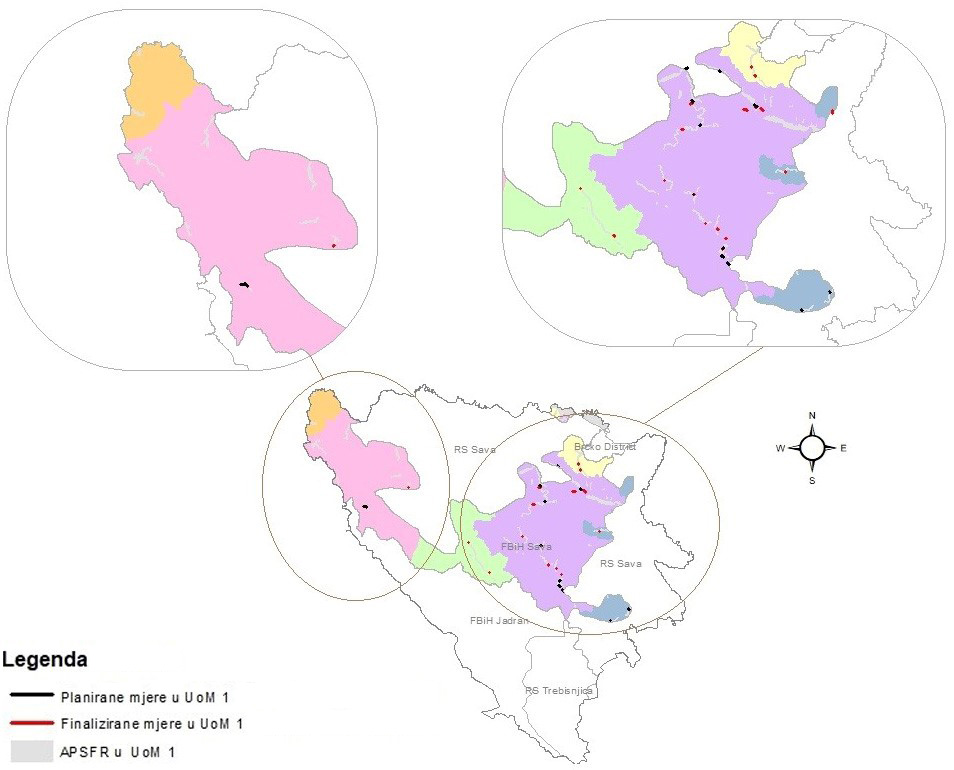 Slika 9. Planirane i implementirane strukturne mjere za UoM1 za period nakon 2018. godineAnalizom prikupljenih podataka, izrađena je lista mjera čiji se sumarni pregled daje kroz tabelu u nastavku, a koji uključuje:Mjere na nivou općina – implementirane mjereMjere na nivou općina – planirane mjerePlanirane mjere koje je dostavila Agencija za vodno područje rijeke Save, SarajevoImplementirane mjere koje je dostavila Agencija za vodno područje rijeke Save, SarajevoSljedeća tabela daje pregled mjera uključenih u PURP za vodno područje rijeke Save u FBiH, a koje su rezultat gore navedenog upitnika.Tabela 8. Postojeće mjere prikupljene od AVP Save i općina unutar UoM 1Neke od mjera koje su predložile općine su već planirane/predložene za implementaciju od strane AVP Sava. Važno je naglasiti da iako je definisana precizna lokacija većine mjera koje su navedene u Aneksu 3, za neke su navedeni tek vodotoci. Analizom prikupljenih podataka, utvrđeno je da trošak implementacije projekata u općinama vodnog područja rijeke Save iznosi:Implementirani projekti: 52.926.888,84 EUR (mjere koje se preklapaju sa onim predloženim od AVP Sava su isključene iz obračuna)Planirani projekti: 17.565.334,80 EUR (mjere koje se preklapaju sa onim predloženim od AVP Sava su isključene iz obračuna) PRELIMINARNA PROCJENA RIZIKA OD POPLAVA ZA VODNO PODRUČJE RIJEKE SAVE U FBiH (REZULTATI I ZAKLJUČCI) PozadinaNa osnovu člana 90. Zakona o vodama FBiH, Vlada FBiH je usvojila „Uredbu o vrstama i sadržaju planova zaštite od štetnog djelovanja voda“. Uredba definiše vrste, sadržaj i procedure za izradu, usklađivanje, usvajanje, ažuriranje i čuvanje planova zaštite od štetnog djelovanja voda u FBiH. Prema članu 5. Uredbe, Preliminarna procjena poplavnih rizika uključuje najmanje slijedeće:mapu vodnog područja u odgovarajućem mjerilu, koje uključuju granice riječnih bazena, podbazena i, ondje gdje postoje, pridružene obalne morske vode, sa prikazom topografije i korištenja zemljšta;opis poplava koje su se dogodile u prošlosti i koje su imale značajne štetne učinke za ljudsko zdravlje, okoliš, kulturnu baštinu i privrednu aktivnost i za koje je vjerovatnost sličnih budućih događaja i daljnje izgledna, uključujući njihov obim i puteve oticanja poplavnih voda i procjenu štetnih učinaka koje su prouzročile;opis značajnih poplava u prošlosti kada se mogu predvidjeti značajne štetne posljedice sličnih budućih događaja i ovisno o specifičnim potrebama Federacije uključivat će: procjenu mogućih štetnih posljedica budućih poplava za ljudsko zdravlje, okoliš, kulturnu baštinu i privrednu aktivnost, uzimaju}i u obzir, što je više moguće, pitanja kao što su topografija, položaj vodotoka i njihove općenite hidrološke i geomorfološke karakteristike, uključujući poplavna područja kao  prirodna retenciona područja, djelotvornost postojećih zaštitnih vodnih objekata, smještaj naseljenih područja, područja privredne aktivnosti i dugoročni razvoj događaja, uključujući učinke klimatskih promjena na pojavu poplava.Uvjeti propisani Uredbom su u skladu sa članom 4. stav 2 Direktive o poplavama, prema kojoj preliminarna procjena rizika od poplava treba obuhvatiti najmanje sljedeće:mapu vodnog područja u odgovarajućem mjerilu, koja uključuje granice riječnih bazena, podbazena, topografiju, korištenje zemljišta i ukoliko postoje, obalna područja;opis historijskih poplava koje su imale značajne negativne utjecaje na ljudsko zdravlje, okoliš, kulturnu baštinu i privrednu aktivnost i koje će se vjerojatno ponoviti sa sličnim obimom poplava, putevima transporta i utjecajima.Koordinacija FRM mjera između država članica EU je neophodna u slučaju međunarodnih riječnih slivova (Direktiva o poplavama, Član 5(2)). Na osnovu preliminarne procjene rizika od poplava, svaka zemlja će za riječni distrikt, ili drugu administrativnu jedinicu ili dio međunarodnog vodnog područja koji leži na njihovoj teritorij, identificirati područja sa potencijalnim značajnim rizicima od poplava (Direktiva o poplavama, Član 5(1)). Slobodna razmjena relevantnih informacija trebala bi se odvijati između nadležnih institucija (Direktiva o poplavama, Član 4(3)). Preliminarna procjena rizika od poplava za vodno područje rijeke Save u FBiH je izrađena za vodotoke I i II kategorije a završena je u maju 2013. godine. Proces izrade PPPR pratio je tri ključna koraka:Prvi korak - prikupljanje dostupnih informacija. Prikupljanje podataka vršeno je slanjem upitnika općinama i korištenjem podataka iz dostupnih studija. Na osnovu opisa, slika, karata i drugih podataka dobivenih od općina identificirana su poplavna područja koja su iscrtana u CAD-u, a zatim integrisana u GIS bazu.Drugi korak – definiranje metodologije. Postavljeni su osnovni kriteriji za metodologiju procjene značajnih rizika od poplava. Rizik od poplava izražen je kroz indeks (I) rizika od poplava koji se dobija zbrajanjem svih negativnih uticaja, uzimajući u obzir obim poplavljenog područja i četiri kategorije uticaja koje propisuje Direktiva o poplavama (ljudsko zdravlje, zaštita okoliša, kulturno-historijsko naslijeđe, privredne aktivnosti). Propisanim kategorijama uticaja dodeljeni su specifični kriteriji značaja. Svi negativni uticaji su zbrojeni i ako je ukupan broj bodova za jedno poplavljeno područje bio 100 bodova ili više, tada se poplava smatrala značajnom. Poplavljena područja sa preko 500 bodova ocijenjena su kao veoma značajna. U vrijeme razvoja PPPR podaci o dubinama i brzinama protoka nisu bili poznati, stoga su vrijednosti pretpostavljene. Na osnovu navedenih formulacija, poplave su razvrstane u četiri kategorije (Tabela 9).Tabela 9. Klasifikacija rizika od poplavaU trećem koraku provedena je PPPR, a rezultati su prikazani u sljedećem poglavlju. Sažetak o implementaciji Direktive o poplavama i metodologiji PPPR-a može se naći u Aneksu 1.2 (Pozadinski izvještaj – Zadatak 2).RezultatiPreliminarna procjena poplavnog rizika rezultirala je identifikacijom područja za dalju procjenu, tj. za izradu mapa opasnosti i mapa rizika od poplava. Pored konsultacija sa institucijama nadležnim za upravljanje poplavama, osnovni pristup za selekciju APSFR područja bila je analiza historijskih poplava i poplava koje se mogu dogoditi u budućnosti - područja koja bi mogla biti podložna plavljenju u budućnosti. Analiza i interpretacija podataka iz ovakvog pristupa, uz primjenu postavljene metodologije rezultirala je izdvajanjem historijskih i potencijalnih budućih poplavnih područja klasifikovanih prema značaju.Na rijekama I i II kategorije, preliminarna procjena poplavnog rizika za vodno područje rijeke Save u FBiH izdvojila je kao APSFR ona područja koja pripadaju klasama 2 najviša rizika (veoma značajan; značajan).Izdvojeno je ukupno 68 APSFR područja, a njihov pregled daje se kroz tabelu i sliku u nastavku.Tabela 10. APSFR područja identificirana kroz PPPR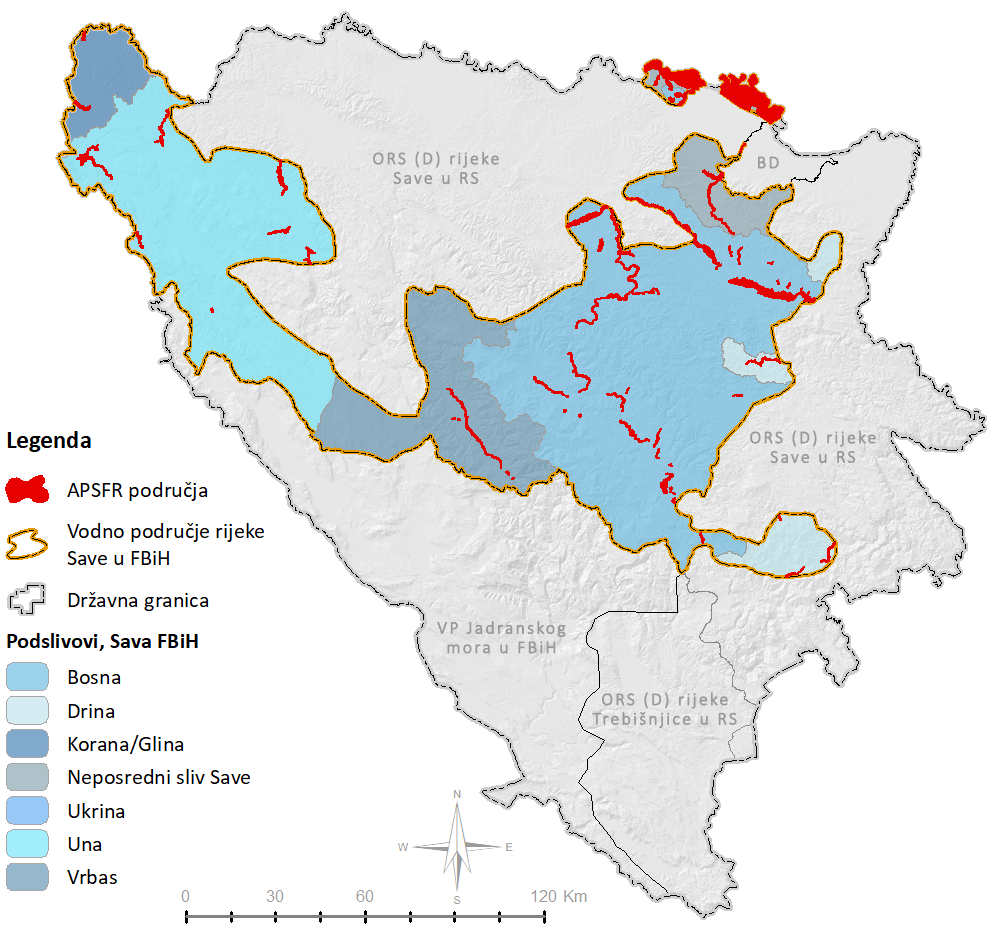 Slika 10. Pregled identificiranih APSFR područja na vodnom području rijeke Save u FBiHOd ukupno 68 APSFR područja identificiranih kroz PPPR, njih 58 je kandidovano za izradu mapa opasnosti i mapa rizika. Razlog tome su u najvećoj mjeri bila budžetska ograničenja za LiDAR snimanja, pri čemu se vodilo računa da konačan odabir površina za snimanje zadovolji potrebe korisnika projekta. Proces odabira APSFR područja koja su snimljena kroz FHRMP i za koje su izrađene mape opasnosti i rizika od poplava bio je kompleksan proces koji je zahtijevao dugotrajne i detaljne konsultacije s korisnicima. MAPE OPASNOSTI I MAPE RIZIKA OD POPLAVA ZA VODNO PODRUČJE RIJEKE SAVE U FBiH (REZULTATI I ZAKLJUČCI)Projekat Mape opasnosti i mape rizika od poplava u Bosni i Hercegovini (FHRMP) predstavlja jednu od aktivnosti oporavka koju su preporučile Evropska unija, Ujedinjene nacije i Svjetska banka nakon jakih poplava u BiH u maju 2014. godine kada su izuzetno jake kiše uzrokovale katastrofalne poplave i klizišta koja su dovela do smrti 23 osobe i razaranja ili ozbiljne štete na javnoj i privatnoj infrastrukturi, domaćinstvima, sredstvima za život, prihodima i proizvodnji. Poplave su po svom obimu bile regionalnog karaktera, a pogodile su i Hrvatsku i Srbiju. U BiH su najviše pogođena područja u donjim slivovima rijeka Vrbasa, Bosne i Drine i poplavnim ravnicama rijeke Save, ali su pogođeni i veliki dijelovi srednjeg i gornjeg sliva Vrbasa, Bosne i Drine.Projekat FHRM direktno se odnosi na provedbu Direktive o poplavama u BiH u skladu sa članom 6. Mape koje su izrađene služe kao preduvjet za Planove upravljanja rizikom od poplava u skladu sa članom 7 Direktive o poplavama. Cilj projekta je u skladu sa Strategijom evropskih integracija Bosne i Hercegovine i Akcionim planom za zaštitu od poplava i upravljanje rijekama u BiH (2014-2017).Mape opasnosti i rizika od poplava su urađene za 58 od ukupno preliminarnom procjenom identificiranih 68 APSFR područja.Kroz ovo poglavlje daje se pregled procesa procjene rizika od poplava koji je izvršen u okviru FHRMP projekta, a sve s ciljem kako bi se odredio obim, opasnosti i rizici poplava u APSFR-ovima na vodnom području rijeke Save u FBiH.LiDAR i geodetsko snimanjeCilj ovih snimanja bio je da obezbijedi geometrijsku podlogu za izradu mapa opasnosti i mapa rizika od poplava zasnovanu na digitalnim modelima terena (DTM) izrađenim iz LiDAR podataka i geodetskih snimanja.Aktivnost LiDAR snimanja obuhvatila je četiri koraka:priprema poligona koji definiraju vanjske granice zona za LiDAR snimanje (APSFR područja identificirana kroz PPPR, ali i neka druga područja identificirana kao značajna s aspekta poplavnog rizika),prikupljanje svih potrebnih dozvola za provedbu LiDAR snimanja na teritoriji Bosne i Hercegovine i, ukoliko je potrebno, vodotoka u pograničnim područjima,provedba LiDAR snimanja i zračnih fotografija,obrada LiDAR podataka i izrada ortofoto snimaka.Aktivnosti naknadne obrade podataka LiDAR-a i zračnih fotografija uključivale su:transformaciju sirovih neklasificiranih podataka oblaka tačaka iz njihovog matičnog globalnog koordinatnog sistema u BiH geodetske horizontalne i vertikalne datume (MGI 1901 horizontalno; NVT-I vertikalno),obradu zračnih fotografija u digitalne ortofoto mape razmjere 1:10 000 s referencama na BiH datume mapa u razmjeri 1:2 500,podjelu podataka iz oblaka tačaka LiDAR-a na pločice (tiles) koje odgovaraju seriji topografskih mapa BiH u razmjeri 1:2500,postupak kontrole kvaliteta koji je proveden za neklasificirane LiDAR podatke.Ključni tehnički zahtjev LiDAR snimanja bio je da se ostvari vertikalna tačnost od 10 cm i horizontalna tačnost od 20 cm, što je i postignuto postavljenom minimalnom gustoćom laserski snimljenih tačaka od 5 tačaka/m2. Još jedan važan tehnički zahtjev bio je da nakon dostave podataka zemaljskog snimanja, LiDAR podaci moraju biti prilagođeni tako da budu kompatibilni sa podacima zemaljskog (geodetskog) snimanja sa tačnosti od 5 cm i maksimalnom standardnom devijacijom od 3 cm. Postavljeni tehnički uvjeti rezultirali su validnim LiDAR podacima koji su klasifikovani te je izrađen DTM poplavnih područja za svako APSFR područje ali i između susjednih APSFR područja. Ovako izrađeni DTM-ovi su integrisani sa snimljenim i interpoliranim poprečnim presjecima korita, što je u konačnici rezultiralo pouzdanim digitalnim modelom terena, tzv. hibridnim DTM-om. Hibridni DTM-ovi korišteni su kao osnovna geometrija za izradu hidrauličkih modela. LiDAR i geodetska snimanja izvršena su kroz dvije faze. LiDAR snimanja obuhvatila su ukupno 1288 km2, snimljeno je 1260 poprečnih presjeka i 744 hidraulička objekta (uglavnom mostovi). Tabela 11. LiDAR snimanja i geodetska snimanja poprečnih presjeka riječnih tokova i hidrauličkih objekataViše detalja o provedenim LiDAR i geodetskim snimanjima može se naći u LiDAR radnim dokumentima izrađenim kroz projekat Mape opasnosti i mape rizika od poplava u BiH.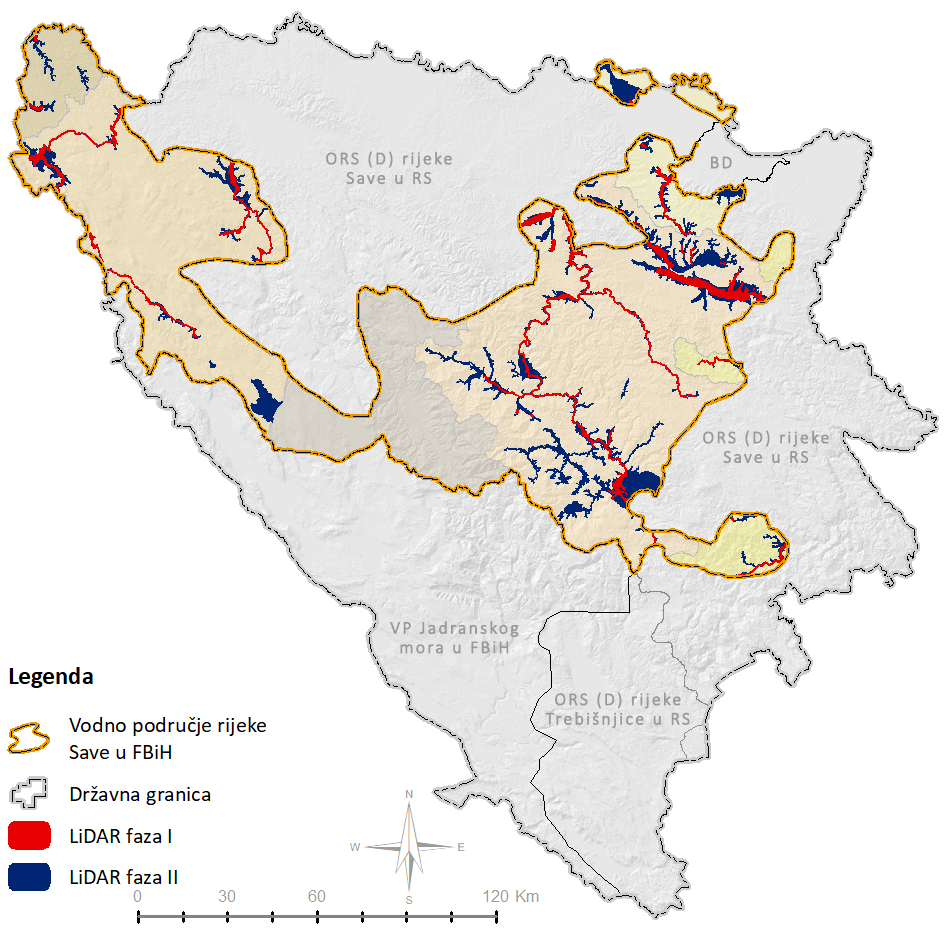 Slika 11. Područja LiDAR snimanja za vodno područje rijeke Save u FBiHHidrološke analizePrikupljanje i analiza podatakaZa vodno područje rijeke Save u FBiH, odgovorne institucije za prikupljanje, obradu i distribuciju hidroloških podataka su Federalni hidrometeorološki zavod (FHMZ) i Agencija za vodno područje rijeke Save-Sarajevo.Proces prikupljanja hidroloških i meteoroloških podataka pratio je četiri koraka: 1) slanje upitnika osmišljenog od strane projektnog tima kako bi se izvršila procjena dostupnosti podataka; 2) prikupljanje i proučavanje popunjenih upitnika; 3) slanje zahtjeva za pribavljanje konkretnih podataka relevantnih za poplavna područja; 4) arhiviranje podataka za potrebe izrade projekta. Traženi podaci su uključivali:Hidrološke podatke:Karakteristike mjernog mjesta (površina sliva, koordinate, period rada, poprečni profil sa zabilježenim nivoom velike vode, kriva potoka), Registrovane protoke i nivoe vode (podaci o dnevnom protoku u hidrološkim godišnjacima, satni osmotreni podaci o nivou vode sa automatskih mjernih mjesta, protoci i nivoi vode tokom poplava 2014.),Rezultate proračuna vjerovatnoće pojave velikih voda iz hidroloških studija (HIS).  Meteorološke podatke:Karakteristike meteorološke stanice (koordinate, period rada, lista meteoroloških veličina koje se registruju), Statističke obrade padavina – ITP/HTP (Intenzitet-trajanje-povratni period/Visina-trajanje-povratni period) krive.Dokumentacija:Studije izvodljivosti kao i projektna rješenja; rezultati istraživanja za područja od interesa,Hidrološke studije (HIS, 2009, 2012, 2013).Pored navedenog, korišteni su i podaci preuzeti iz drugih projekata:World Bank - Flood and Drought Forecasting and Warning System for the Sava River Basin;Ažurirani podaci sa automatskih meteoroloških i vodomjernih stanice koje se nalaze u Sava HIS, te ranije izrađeni hidraulički modeli za vodne agencije u BiH, koji se odnose na rijeke Bosna, Vrbas, Una, Sana, Sanica, Drina (Goražde) i Neretva. EIB - Support to management of water resources in Drina River Watershed;Rezultati hidroloških analiza poplavnih velikih voda na rijeci Drini.UNDP - "Technology transfer for climate resilient flood management in Vrbas River Basin";ITP krivePregled dostavljenih podataka je obavljen sa aspekta popunjenosti nizova podataka (godišnji ekstremi protoka i vodostaja), prostorne zastupljenosti podataka (po glavnim slivnim područjima i obuhvatu poplavnih područja) i starosti podataka obrade koje se koriste (Q-H krive i HTP krive).  Cilj analize hidroloških podataka bio je da obezbijedi mjerodavne protoke (Q20, Q100, Q500) i odgovarajuće hidrograme velikih voda (Q(t)20, Q(t)100, Q(t)500) na karakterističnim profilima koji su bili obuhvaćeni hidrauličkim modeliranjem u okviru APSFR područja. U obuhvatu projekta za vodno područje rijeke Save u FBiH, izdvojena su ukupno 23 neizučena sliva koja se odnose na APSFR područja. Za ostala APSFR područja se smatra da pripadaju izučenim slivovima, gdje riječna dionica koja se hidraulički modelira sadrži najmanje jednu vodomjernu stanicu sa dovoljno dugim nizom raspoloživih podataka o proticajima na bazi kojih se mogu procijeniti vrijednosti Q20, Q100 i Q500. Velike vode za izučene slivove su određene na osnovu funkcija raspodjela vjerovatnoće koje se najbolje prilagođavaju AMAX serijama. Analiza vjerovatnoće pojave velikih voda u izučenim slivovima izvršena je na seriji maksimalnih godišnjih proticaja (AMAX) za standardni period (1961-1990) i za nestandardni period koji obuhvata značajne poplavne događaje iz 2010 i 2014 godine (1961-2016). Pregled broja profila vodomjernih stanica za koje je izvršena analiza vjerovatnoće pojave velikih voda, ali i profila sa postojećim obradama daje se kroz tabelu u nastavku.Tabela 12. Broj vodomjernih stanica sa postojećim obradama velikih voda i/ili sa ustupljenim AMAX serijama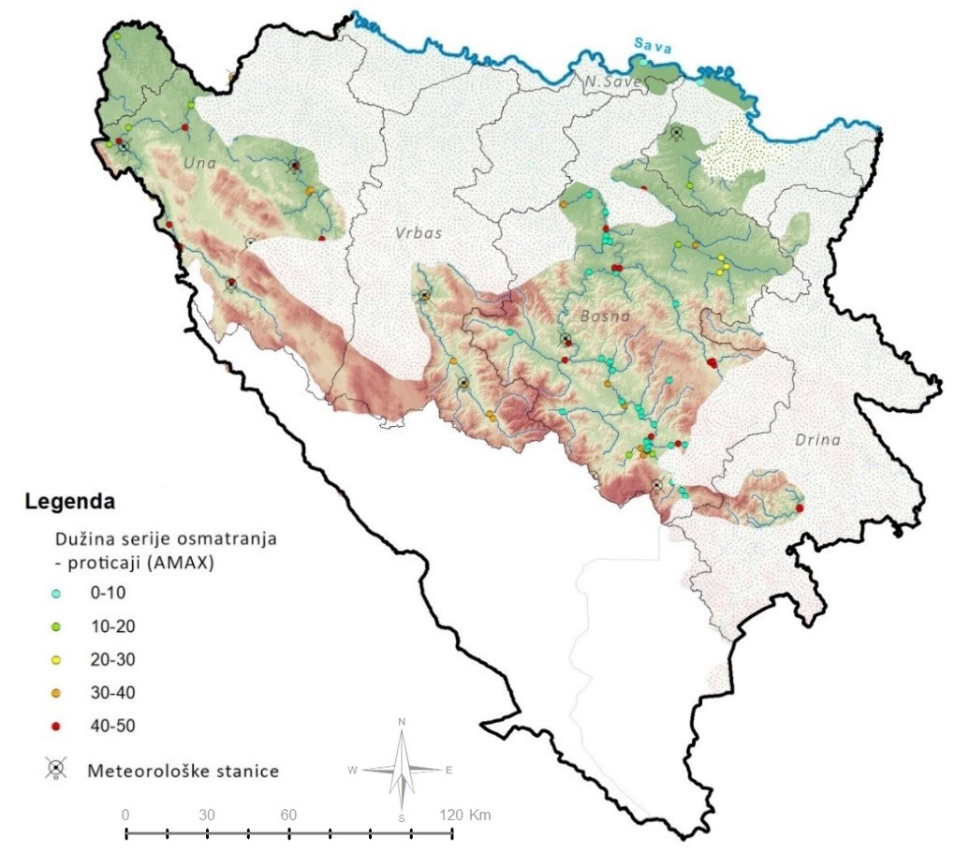 Slika 12. Vodomjerne stanice i dužine serije osmatranja – proticaji (AMAX)U neizučenim slivovima, za određivanje velikih voda je isprobano sedam varijanti modela padavine-oticaj, od kojih su samo tri dala zadovoljavajuće rezultate (racionalna metoda, SCS jedinični hidrogram u HEC-HMS-u, te grafička TR-55 metoda). Izbor odgovarajućeg modela za svaki od neizučenih slivova je uglavnom je obavljen prema veličini slivnog područja i preliminarnih rezultata. Gdje ove metode nisu dale zadovoljavajuće rezultate, primijenjeni su regionalni izrazi za specifični oticaj u okviru slivova većih rijeka ili tri hidrogeološka regiona.Računske poplaveZa potrebe definiranja hidroloških ulaza u izučenim slivovima, pristup hidrauličkom modeliranju poplava zasnovan je na statističkim analizama registrovanih protoka na hidrološkim stanicama na rijekama koje teku kroz APSFR područja. Skupovi podataka za standardni period 1961 - 1990. korišteni su za određivanje protoka 50%, 70% ili 90%-tnog trajanja, računskih poplava 20, 100 i 500-godišnjeg povratnog perioda i historijskih poplavnih hidrograma. Protoci definisanog trajanja te historijski poplavni hidrogrami korišteni su za kalibriranje hidrauličkih modela, a računske poplave korištene su za simulaciju opasnosti od poplava u APSFR područjima.Za APSFR područja u neizučenim slivovima za koje nisu postojali podaci o mjerenjima, računske poplave procijenjene su iz (i) regionalnih veza između računskih poplava na hidrološkim stanicama u izučenim slivovima na temelju karakteristika sliva ili (ii) modela padavine-oticanje. Pregled hidroloških ulaza korištenih za hidrauličke modele, kao i detalji provedenih analiza mogu se naći u Radnom dokumentu o hidrologiji (WB12-BIH-ENV-04C1 Mape opasnosti i mape rizika od poplava u Bosni i Hercegovini). Hidrauličko modeliranjeHidrauličko modeliranje je provedeno za potrebe mapiranja poplava, odnosno za potrebe procjene opasnosti i rizika u svakom APSFR području. Hidraulički modeli izrađeni su u HEC-RAS i HEC-GeoRAS-u (pogodni za 1D i 2D hidrauličko modeliranje) u kombinaciji s ArcGIS softverom za prostorne izračune opasnosti i rizika od poplava.Korištena je HEC-RAS 5.0.7 verzija koja dozvoljava proračun i burnog i mirnog režima tečenja istovremeno u jednom ciklusu. Za izradu 1D hidrauličkih modela, ArcGIS softver je korišten kroz HEC-GeoRAS aplikaciju, kako bi se pripremila serija linijskih tema (npr. središnja linija rijeke, obale rijeka, poprečni profili itd.) koje su potrebne za razvoj geometrijskih skupova podataka za ulaz u HEC-RAS i obradu rezultata simulacije koji su izlaz iz HEC-RAS-a. Pored HEC-GeoRAS aplikacije, korištena je i RAS Mapper aplikacija koja u kombinaciji sa HEC-RAS-om omogućava i jednodimenzionalne i dvodimenzionalne hidrauličke proračune, te vizualizaciju i analizu rezultata HEC-RAS-a. Digitalni modeli terena (DTM) APSFR područja dobiveni su iz LiDAR podataka prikupljenih tokom snimanja odabranih područja riječnih dolina za potrebe izrade mapa opasnosti i mapa rizika od poplava. Kombinirajući DTM-ove s podacima zemaljskog snimanja (poprečni presjeci rijeka i poplavnih ravnica) i podacima o značajnim hidrauličkim objektima kao što su preljevi, brane, mostovi sa stupovima koji blokiraju protok itd., te provjerom detalja uvidom u ortofoto snimke, omogućena je priprema hibridnih DTM-ova. Hibridni DTM-ovi korišteni su kao osnovna geometrija za izradu hidrauličkih modela. Koraci u procesu hidrauličkog modeliranja bili su sljedeći:Izrada 1D, 2D ili kombiniranog hidrauličkog modela,Kalibracija modela prema karakterističnim srednjim protocima na mjernim stanicama (gdje podaci postoje), Verifikacija modela prema historijskim poplavnim događajima (gdje postoje podaci), Odobrenje kalibracije od strane Radne grupe za hidrauličko modeliranje, Simulacija računskih poplava Q20, Q100 i Q500,Validacija simulacije računskih poplava od strane Radne grupe za hidrauličko modeliranje.Detalji razvijenih hidrauličkih modela mogu se naći u tabeli u nastavku.Tabela 13. Lista hidrauličkih modela razvijenih na vodnom području rijeke Save u FBiHMapiranje opasnosti od poplavaEU Direktiva o poplavama zahtijeva da se izradi mapa opasnosti od poplava pristupi izradom mapa za područja u kojima PPPR identifikuje potencijalno značajne rizike. Mape bi trebale identificirati područja sa srednjom vjerovatnoćom pojave poplava (najmanje 1 u 100 godina) i malom vjerovatnoćom (ekstremni događaji).Mape opasnosti od poplava prikazuju obim, dubinu i brzinu protoka poplavnih voda.Za područja na kojima postoji rizik od poplava, pripremljene su mape opasnosti od poplava u najprikladnijoj razmjeri za sljedeće vjerojatnosti poplavnih događaja: Ekstremne poplave male vjerovatnoće pojave (povratni period 500 godina);Poplave srednje vjerovatnoće pojave (povratni period 100 godina);Poplave velike vjerovatnoće (povratni period 20 godina).Za sva tri scenarija, mape opasnosti su temeljene na rezultatima hidrauličkih modela. Opasnost od poplava predstavljena je kombinacijom modelirane brzine i dubine prema sljedećoj formuli:O = h • (v + 0,5)gdje je:Vrijednosti opasnosti od poplava za raspon dubina i brzina prikazane su u Tabeli 14.Tabela 14. Opasnost od poplava (O) kao funkcija dubine i brzine vodeStepen opasnosti od poplava podijeljen je u četiri kategorije označene bojama (Tabela 15) u rasponu od „zanemariva opasnost” (žute) do „opasnost za sve” (crvene).Tabela 15. Kategorije opasnosti od poplavaDetaljan opis izrade mapa opasnosti od poplava može se naći u Pozadinskom izvještaju - Zadatak 2.Ilustrativni prikaz mapiranja opasnosti od poplava za sliv rijeke Bosne u FBiH daje se kroz sliku u nastavku.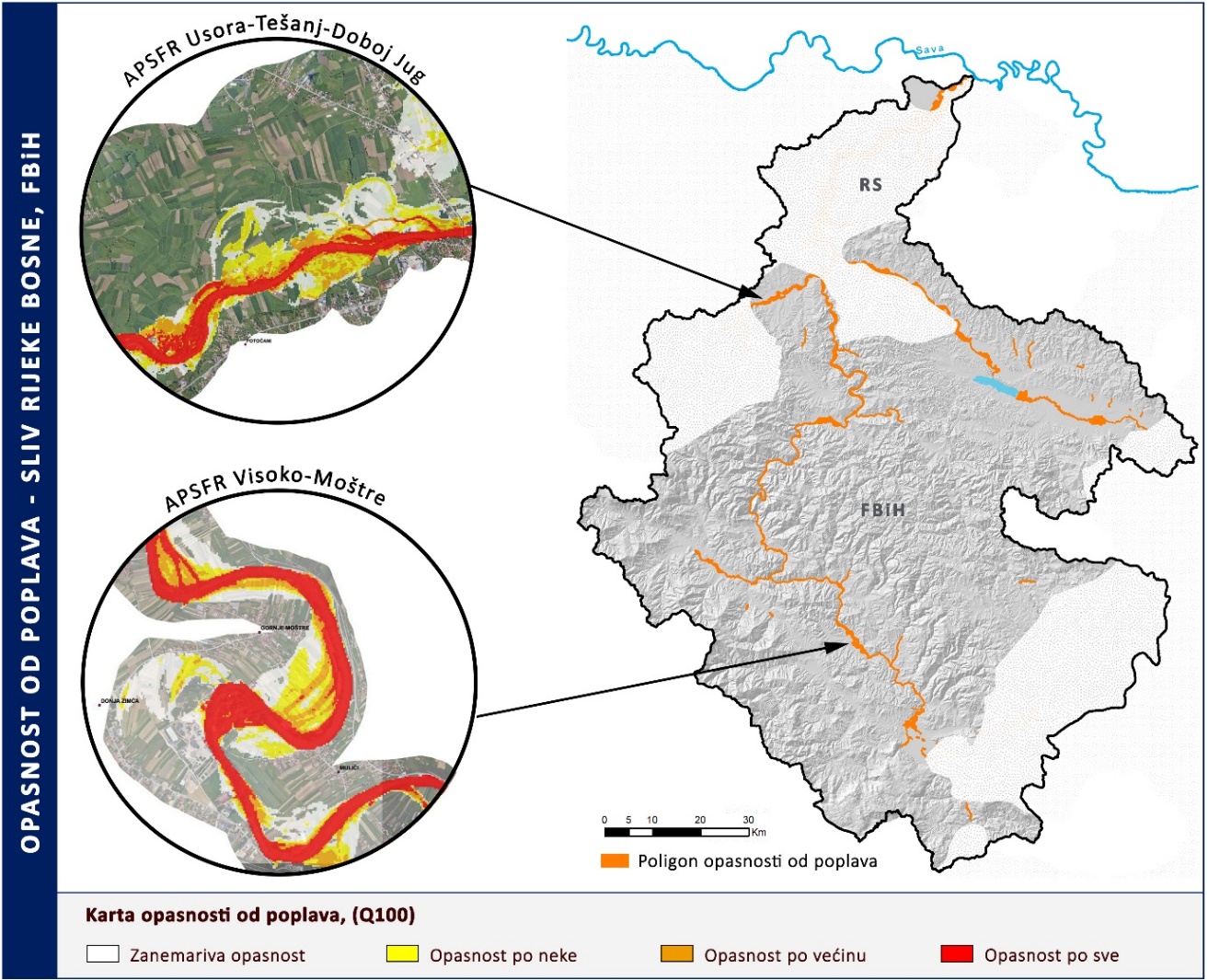 Slika 13. Opasnost od poplava za scenarij stogodišnje velike vode na slivu rijeke Bosne u FBiHMapiranje rizika od poplavaEU Direktiva o poplavama definira pet sveobuhvatnih kategorija receptora pod rizikom od poplava: (i) stanovništvo, (ii) privreda, (iii) zaštićena područja, (iv) kulturno i historijsko naslijeđe i (v) opasni izvori zagađenja. Ove kategorije su određene u skladu sa zvaničnom klasifikacijom aktivnosti koju je 2010. godine objavila Agencija za statistiku BiH i Evropskom klasifikacijom ekonomskih djelatnosti (EU NACE Revizija 2). Svakoj od potkategorija dodijeljeni su različiti težinski faktori, prema njihovom društveno-ekonomskom značaju. Mape rizika od poplava pripremljene su na temelju izračunatih faktora rizika od poplava u svakoj jedinici APSFR područja na osnovu koeficijenta opasnosti od poplava i broja izloženih društveno-ekonomskih i ekoloških dobara (receptora rizika od poplave) na jedinici područja.Radi prikladnijeg prikaza rizika na mapama rizika od poplava za svaku od kategorija društveno-privrednih dobara (tematske mape), vrijednosti agregiranog faktora rizika od poplave (FR) za svaku kategoriju korigirani su ponovo u rasponu od 0 do 1.0 (0% do 100%), pri čemu 1.0 (100 %) predstavlja maksimalnu vrijednost FR-a u datoj kategoriji. Korigirane vrijednosti FR-a su relativni faktori rizika (R) koji se zatim dijele u klase kako je prikazano u Tabeli 17. Pojedinačni težinski faktori (WF) korišteni su za svaku kategoriju za pripremu tematskih mapa rizika od poplave za datu kategoriju, prosječni težinski faktori (WF) za svaku kategoriju korišteni su za izradu zbirnih mapa rizika od poplava.IPPC pogoni i postrojenja označeni su kao prevladavajuća kategorija i nisu prikazani na zbirnim mapama rizika jer je njihov prosječni težinski faktor (WF) 1.0 (100 %), što bi odredilo relativni faktor rizika (R) za cjelokupno APSFR područje, nadjačavajući tako R vrijednosti ostalih kategorija. Umjesto toga, vrijednosti relativnog faktora rizika (R) i klase rizika od poplave za IPPC pogone i postrojenja (Tabela 17) mapirane su na pojedinačnim tematskim mapama rizika od poplava za IPPC postrojenja.Razvijen je matematički model u funkciji „Model Builder“ softvera ArcGIS za izradu mapa rizika od poplava.Tabela 16. Definicija klasa rizika od poplavaTabela 17. Klase rizika od poplava za razne kategorijeStanovništvo:Privreda:Kulturno i historijsko naslijeđe:Zaštićena područja:IPPC pogoni i postrojenja: Tabela 18 rezimira ukupan broj dobara i imovine pod rizikom u svakoj kategoriji i podkategoriji na vodnom području rijeke Save u FBiH. Otprilike 23.229 stanovnika i 5.964 pojedinačna stambena objekta izložena su riziku od poplava za stogodišnje računske poplave, a također je ugroženo oko 96,1 km2 poljoprivrednog zemljišta. Tabela 18. Lista dobara i imovine pod rizikom na vodnom području rijeke Save u FBiHDetaljan opis izrade mapa rizika od poplava može se naći u Pozadinskom izvještaju - Zadatak 2 (Aneks 1.2).Za ilustraciju, Slika 12 ispod prikazuje listu dobara i imovine pod rizikom od stogodišnje računske poplave za vodno područje rijeke Save u FBiH. 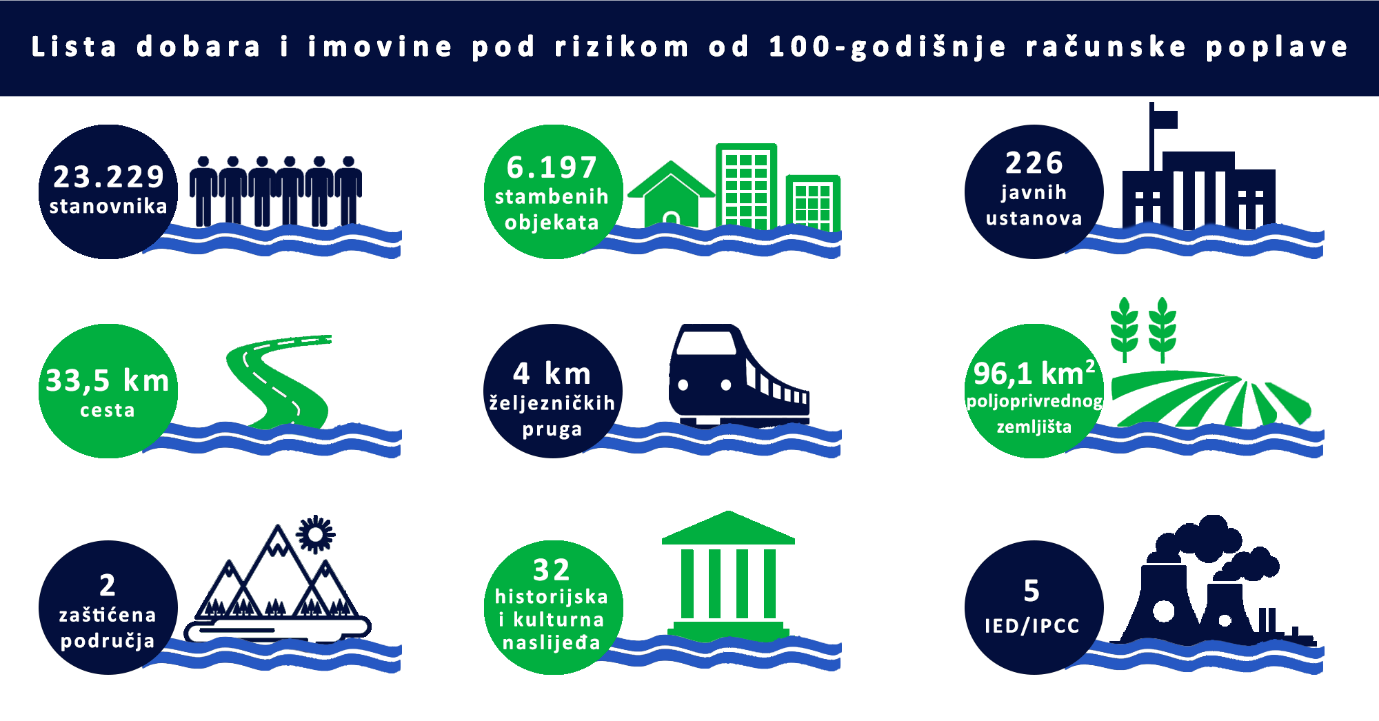 Slika 14. Lista dobara i imovine pod rizikom od stogodišnje računske poplaveNaredna tabela rezimira ukupan broj dobara i imovine pod rizikom u svakoj kategoriji i podkategoriji na vodnom području rijeke Save u FBiH gdje su korišteni rezultati hidrauličkog modeliranja ISRBC-a za poplavni scenarij iz maja 2014. Tabela 19. Lista dobara i imovine pod rizikom na vodnom području rijeke Save u FBiH za poplavni scenarij iz maja 2014. godine (korišteni rezultati hidrauličkog modeliranja ISRBC-a)Ilustrativni prikaz mapiranja rizika od poplava za sliv rijeke Bosne u FBiH daje se kroz sliku u nastavku. 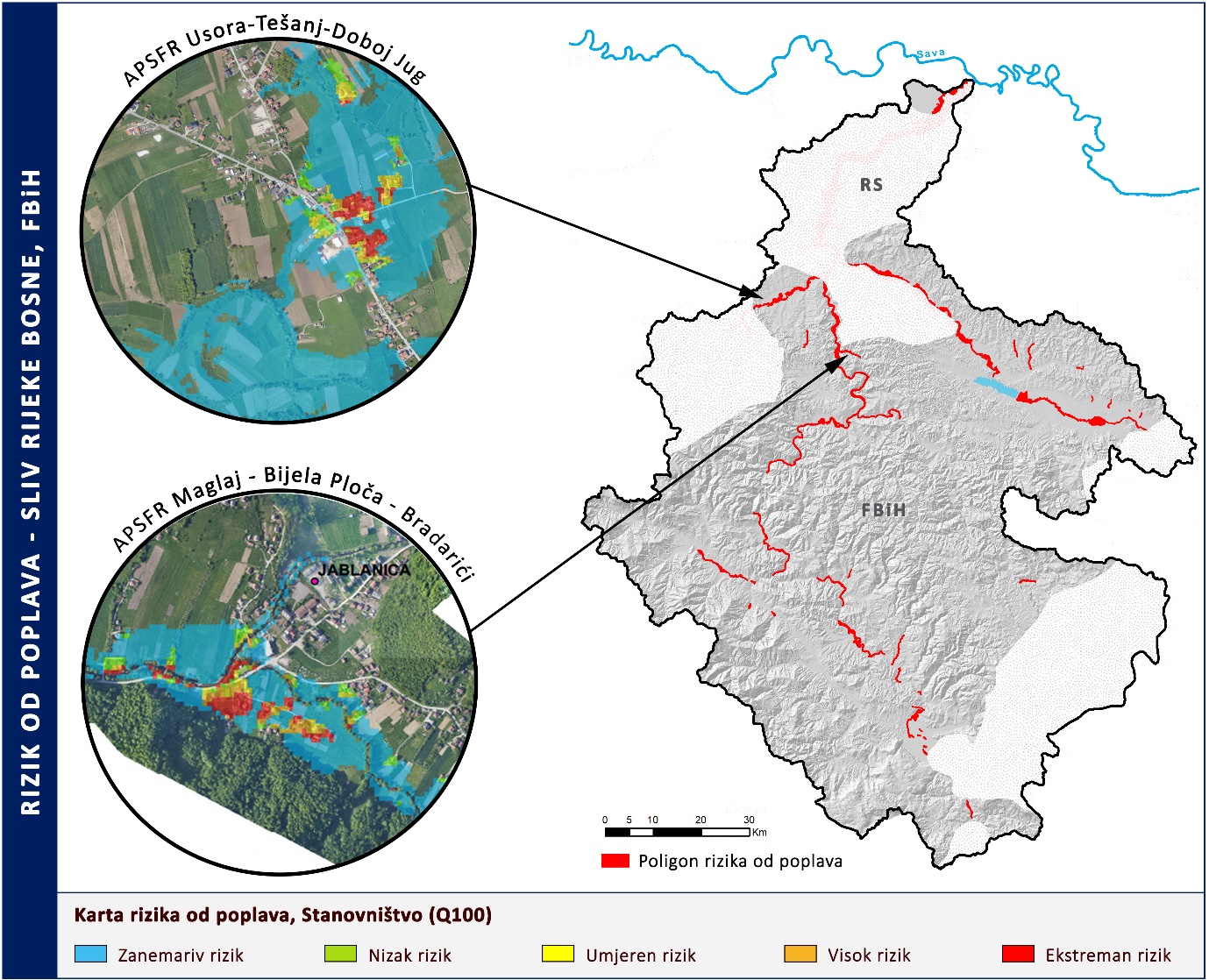 Slika 15. Rizik od poplava za scenarij stogodišnje velike vode na slivu rijeke Bosne u FBiHUzimanje u obzir klimatskih promjenaOčekivano je da će klimatske promjene imati značajan uticaj na rizik od poplava u BiH. Ovi potencijalni uticaji mogu imati ozbiljne posljedice u regijama gradskih sredina koje leže na većim rijekama.Kroz projekt Mape opasnosti i mape rizika od poplava (FHRMP) u Bosni i Hercegovini korišteni su skupovi podataka o padavinama, ali i postojeći hidrološki model rijeke Save koji je podržao zaključke o klimatskim promjenama.Kroz FHRMP, procjena budućih klimatskih uvjeta je provedena u dvije faze: (i) pregled dosadašnjih studija o klimatskim promjenama u BiH, te (ii) usporedba povijesnih i budućih padavina sačinjena na temelju proračuna prošlih događaja (engl. hindcast) i prognoza generisanih paketom od 21 Globalnog klimatskog modela (GCM) iz NASAinog skupa podataka za globalne dnevne prilagođene projekcije (NEX-GDDP).Zaključci faze (i) kažu da se u budućnosti vjerovatno očekuje (a) povećanje prosječne temperature i toplotnih talasa, (b) smanjenje prosječnih padavina uz povećanje učestalosti suša, (c) povećanje ekstremnih kišnih događaja i (d) smanjenje snježnih padavina. Implikacije ovih rezultata na budući rizik od poplava su svakako povećani rizici od poplava uslijed intenzivnijih olujnih padavina, povećane brzine oticanja olujnih padavina sa sušom zbijenog tla i povećane stope topljenja snijega.Rezultati faze (ii) ukazuje da jedna četvrtina od 21 GCM projekcije (75. percentil i više) prognozira do kraja 21. stoljeća povećanje 100-godišnjih dnevnih padavina od najmanje +14% u okviru scenarija RCP 4.5, a +22% u okviru scenarija RCP 8.5. Drugim riječima, ovi rezultati ukazuju na značajan porast opasnosti od poplava te da bi trebalo razmotriti zaštitu najizloženijih i vrijednih društveno-ekonomskih dobara.Tabela u nastavku rezimira svaku od klimatskih varijabli razmatranih u analizi predstavljenoj u okviru FHRMP-a, zatim vjerovatni smjer promjene (gdje je poznat) te potencijalne uticaje na rizik od poplava u zemlji.Tabela 20. Sažetak klimatskih varijabli, vjerovatnih promjena i potencijalnih utjecaja na rizik od poplavaU okviru Aktivnosti 11a projekta FHRM (Hidrauličke analize za pilot dionice u cilju ilustracije potencijalnog uticaja klimatskih promjena) provedeno je 1D hidrauličko modeliranje pilot područja rijeke Bosne kako bi se procijenio potencijalni uticaj klimatskih promjena na opasnosti od poplava. Odabran je scenarij klimatskih promjena sa 17% povećanja računskih poplava za Q100 na temelju povećanja 75. percentila za Q100 (14% tokom perioda od 2006. do 2056. godine, 16% tokom perioda od 2036. do 2065. godine, 19% tokom perioda od 2066. do 2095. godine) u slivu rijeke Bosne prema RCP 4.5Razlog za izbor ovog scenarija bio je taj što on predstavlja ilustrativan scenarij koji predviđa značajna povećanja računskih poplava, pri čemu je RCP 4.5 najvjerovatniji scenarij emisije s obzirom na rastuću međunarodnu zabrinutost u vezi s klimatskim promjenama, a 17% je reprezentativna vrijednost pojedinačnih projiciranih 30-godišnjih povećanja u slivu rijeke Bosne.Cilj modela bio je da utvrdi koje su to lokacije uz rijeku najosjetljivije na buduće stogodišnje proticaje i da utvrdi da li su postojeći nasipi dovoljne visine kako bi se spriječilo prelijevanje preko nasipa u budućnosti. Odabrano je pet područja za detaljnu analizu rezultata hidrauličkog modela, a kao ilustracija daje se lokacija u općini Maglaj (Slika 13).Ukoliko se rezultati ovog pilot istraživanja ekstrapoliraju na druge rijeke u BiH, oni ukazuju da bi revidiranje zaštite od poplava koju pružaju postojeći objekti, posebno oko gradova i većih naselja, bilo opravdano. Eksplicitno uključivanje oblasti klimatskih promjena predstavlja važno (možda i najvažnije) poboljšanje koje bi trebalo biti dio aktivnosti u sljedećem planskom ciklusu provedbe Direktive o poplavama.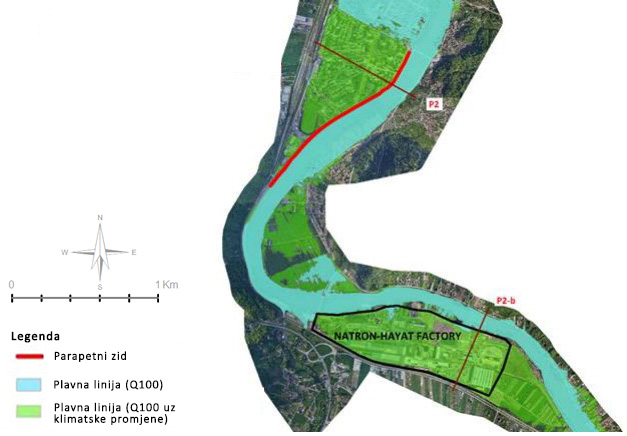 Slika 16. Lokacija u općini Maglaj koja je modelirana na scenarij klimatskih promjenaIako kroz FHRMP nije vršena analiza historijskih trendova hidroloških parametara, korisno je prikazati rezultate analiza vjerovatnoće pojave maksimalnih godišnjih proticaja različitih perioda obrade, a koje su izvršene u okviru Zadatka 12 (Projekat Tehnička pomoć za izradu Planova upravljanja rizicima od poplava za Bosnu i Hercegovinu). Analiza je obuhvatila  6 referentnih hidroloških stanica koje imaju najveći niz podataka (stanice sa najmanje prekida u radu) čime su ¨pokrivene¨  rijeke Bosna, Krivaja, Una, Unac i Sana. Analizom tri različita perioda obrade bilo je moguće dati ocjenu promjene vrijednosti maksimalnih godišnjih proticaja. Vjerovatnoće pojave maksimalnih godišnjih proticaja za period 1961-1990. i 1991-2016. godinu su preuzete iz hidrološke i inovirane hidrološke studije za sliv rijeke Bosne i sliv rijeke Une. Proračun vjerovatnoće pojave maksimalnih godišnjih proticaja za period 1961-2020. je izvršen u okviru Taska 12 ovog projekta, a rezultati za sva tri perioda obrade se daju kroz tabelu u nastavku.Tabela 21. Promjene u maksimalnim godišnjim proticajima za različite periode obradeKao što to vrijednosti u tabeli iznad pokazuju, na izrazitu promjenu vjerovatnoće pojave maksimalnih godišnjih proticaja u slivu rijeke Bosne najveći uticaj je imala ekstremna vrijednost maksimalnog godišnjeg proticaja iz 2014. godine, kao i „vodne“ godine u XXI vijeku. Za razliku od sliva rijeke Bosne, sliv rijeke Une (sa izuzetkom rijeke Sane) ne karakteriše ekstremna vrijednost proticaja iz 2014. godine te su i oscilacije u trendu maksimalnih godišnjih proticaja blaže. CILJEVI PLANA UPRAVLJANJA RIZIKOM OD POPLAVADefiniranje ciljeva upravljanja rizikom od poplava Ciljevi usvojeni u okviru ovog Plana su:Cilj 1: Izbjegavanje novih rizika od poplavaOvaj cilj se u pogledu aspekta upravljanja poplavnim rizikom odnosi na prevenciju odnosno izbjegavanje novih rizika od poplava. Pripisuje se grupama mjera za sprječavanje izgradnje novih ili dodatnih receptora (objekata) u plavnim područjima, uklanjanje ili premještanje receptora u područja sa manjom vjerojatnoćom plavljenja i sve ostale mjere za poboljšanje sprječavanja rizika od poplava.Cilj 2: Smanjenje postojećih rizika od poplava za vrijeme i nakon poplavaOvaj cilj se u pogledu aspekta upravljanja poplavnim rizikom odnosi na zaštitu i prevenciju, a postiže se provođenjem mjera za prirodno upravljanje poplavama (upravljanje oticanjem vode i slivom), regulacijom vodotoka, lokalnim intervencijama na vodotocima i drugim zahvatima na kanalima/obalama/plavnim područjima.Cilj 3: Jačanje otpornostiOvaj cilj se u pogledu aspekta upravljanja poplavnim rizikom odnosi na zaštitu i pripravnost tj. na jačanje otpornosti kako bi se tokom poplava štete svele na najmanju moguću mjeru. Dostizanje ovog cilja podrazumijeva planiranje aktivnosti koje se poduzimaju prije i nakon poplava, a uključuju identificiranje i provedbu različitih mjera na poboljšanju sposobnosti zajednice da reagira kako bi se smanjio rizik i izloženost tokom poplava, i pripremu planova/strategija za oporavak nakon poplave.Cilj 4: Jačanje svijesti o rizicima od poplavaOvaj cilj se u pogledu aspekta upravljanja poplavnim rizikom odnosi na pripravnost. Obuhvata mjere za prognoziranje i upozoravanje na poplave, te mjere za podizanje javne svijesti na plavne događaje.Razumijevanje i svijest o postojećim i potencijalnim rizicima od poplava je ključni uvjet za poduzimanje mjera predostrožnosti, ali i podizanje stepena spremnosti. Načelo solidarnosti se u Direktivi o poplavama (preambula, tačka 15) navodi kao „iznimno važno načelo u kontekstu upravljanja rizikom od poplava“ pa se u tom svjetlu sve države članice EU „potiču na pravičnu podjelu odgovornosti kad se o mjerama duž vodotoka odlučuje zajednički“. Zahtjevi člana 7, stav 4. Direktive o poplavama kako „Planovi upravljanja rizikom od poplava ne smiju obuhvaćati mjere koje obimom i učinkom povećavaju rizike od poplava uzvodno ili nizvodno u drugim državama, osim ako mjere nisu usklađene“, prenesen je i u Uredbu  (član 11, zadnji stav) i primjenjuje se i na mjere koje BiH entiteti planiraju, a mogu svojim obimom i učinkom znatno povećati rizik od poplava uzvodno i nizvodno u drugom BiH entitetu.Načelo solidarnosti se odnosi na bilo koju planiranu mjeru, odnosno dostizanje bilo kojeg postavljenog cilja. Zbog toga je u ovom Planu načelo solidarnosti integrirano u svaki od postavljenih ciljeva i proces odabira i predlaganja mjera. Predloženi ciljevi su opšteg karaktera, i u potpunosti usklađeni sa ciljevima definisanim u PURP za slivove rijeka Dunava i Save. Također je važno naglasiti da su u procesu utvrđivanja PURP ciljeva pregledani i analizirani svi relevantni strateški dokumenti, kao što su:Strategija upravljanja vodama Federacije Bosne i Hercegovine (2010-2022),Federalna strategija zaštite okoliša (2022-2032), Plan upravljanja vodama za vodno područje rijeke Save u Federaciji Bosne i Hercegovine (2016-2021),Plan upravljanja vodama za vodno područje rijeke Save u Federaciji Bosne i Hercegovine (2022-2027).Pozadinski izvještaj pripremljen u okviru Zadatka 3, koji sadrži sve detalje o provedenim analizama i konsultacijama na temu ciljeva, nalazi se u Aneksu 3.U okviru ovog Plana, veza između ciljeva i mjera jasno je definirana, tako što je svaka predložena mjera pripisana odgovarajućem cilju.MJEREImplementacija Plana upravljanja rizikom od poplava za vodno područje rijeke Save u FBiH treba biti usklađena sa Okvirnom direktivom o vodama, a naročito Direktivom o poplavama. PURP razmatra predložene mjere u zavisnosti od definisanih ciljeva, te kako će one doprinijeti dostizanju ciljeva i kada se očekuje njihova implementacija. Također, lista mjera koja će biti predložena u PURP mora poštovati različite aspekte upravljanja rizikom od poplava, te istovremeno poštovati ključne strategije upravljanja vodama u FBiH.Pri izradi Plana upravljanja rizikom od poplava za vodno područje rijeke Save u FBiH korišten je pristup integracije i dodavanja svih mjera za koje su podaci prikupljeni od AVP Sava i lokalnih samouprava, različitih dokumenata (akcioni planovi, planski dokumenti i sl.) i međunarodnih planova upravljanja rizikom od poplava (PURP za sliv rijeke Save i PURP za sliv rijeke Dunav) koji uključuju mjere na vodnom području rijeke Save u FBiH. Pored toga, metodologija za odabir mjera prilagođena je kapacitetima institucija nadležnih za provođenje mjera u smislu raspoloživih financijskih sredstava i ljudskih kapaciteta za zadani planski period. Izvršeno je kodiranje svake predložene mjere. Pobliži uvid u ispis usvojenih kodova mjera daje se kroz Poglavlje 11.7. Katalog mjeraKatalog mjera predstavlja skup svih vrsta mjera (strukturnih i nestrukturnih) upravljanja rizicima od poplava. Zajedničke mjere koje je predložila EU razvrstane su u 17 skupina koje pokrivaju 5 aspekata: sprečavanje poplava (M21-M24), zaštita od poplava (M31-M35), pripravnost (M41-M44), oporavak i revizija (M51-M52) i ostalo (M61).Ovaj katalog bavi se širokim spektrom potencijalnih mjera relevantnih za upravljanje rizikom od poplava, uključujući npr. planiranje korištenja zemljišta, mjere zadržavanja vode, strukturne i nestrukturne mjere, mjere pripravnosti, sistemi ranog upozorenja, operativni aspekti postojeće infrastrukture (npr. hidroenergija), itd.Pored toga, odnos između mjera i ciljeva je ključno pitanje kako bi se mogao procijeniti napredak u implementaciji Plana. Dakle, veza ciljevi – mjere daje informacije o očekivanim rezultatima i indikatorima za praćenje kako napretka implementacije tako i napretka ka postizanju ciljeva svake mjere.U okviru ovog Plana, veza ciljevi – mjere jasno je identificirana kroz pripisivanje adekvatnih ciljeva svakoj grupi mjera (Tabela 22).Tabela 22. Katalog mjera* Prilikom provođenja ovih mjera, posebno se naglašava važnost uvažavanja principa solidarnosti.Provedene analize za odabir najefikasnijih i najprikladnijih opcija za mjerePri uspostavljanju pristupa odabiru mjera za vodno područje rijeke Save u FBiH, bilo je potrebno razmotriti:Principe Direktive o poplavama,Primjere dobre prakse zemalja Evropske unije u prvom ciklusu izrade PURP,Uzeti u obzir specifične potrebe i zahtjeve FBiH.Razmatranje kataloga mjera (Tabela 24) predstavlja direktnu transpoziciju i usvajanje Direktive o poplavama i Okvirne direktive o vodama u praksu upravljanja rizikom od poplava u FBiH.Kako bi se uzele u obzir specifične potrebe i zahtjevi jedinica upravljanja, dvije glavne grupe (skupovi mjera) mogu se identifikovati kao „neupitne mjere“:Mjere koje se mogu smatrati osnovom upravljanja rizikom od poplava će se predložiti kao objedinjene mjere. Njihova implementacije će biti na nivou UoM ili BiH (nivo vodnog područja), a njihovo praćenje i napredak u implementaciji će se kontrolisati putem skupa specifičnih mjera koje su definisane za specifična područja. Primjer objedinjene mjere je uspostavljanje sistema predviđanja poplava i ranog upozorenja, mjere za upravljanje i održavanje postojećih alata i objekata potrebnih za njihovo funkcionisanje. Bez ovog tipa mjera ne može se provesti efikasno, savremeno upravljanje rizikom od poplava. Mjere koje su usvojene kroz ICPDR i Savsku Komisiju i koje su uključene u njihove PURP. Predstavnici BiH su aktivno učestvovali u izradi ovih PURP. U okviru PURP za sliv rijeke Save identificirana su područja od zajedničkog interesa (AMI). Mjere iz tih planova koje se odnose na BiH će biti prenesene u odgovarajuće UoM, te automatski prenesene u Krovni izvještaj.Pored neupitnih mjera za vodno područje rijeke Save u FBiH, postoji nekoliko strateških dokumenata koji uspostavljaju niz ciljeva i mjera za površinske i podzemne vode u oblasti korištenja voda, zaštite voda i zaštite od voda. Dokumenti koji su uzeti u obzir, te su analizirani sa ciljem predlaganja mjera za plan upravljanja rizikom od poplava su:Strategija upravljanja vodama Federacije Bosne i Hercegovine (2010-2022),Plan upravljanja vodama za vodno područje rijeke Save u Federaciji Bosne i Hercegovine (2022-2027).Većina mjera predložena u ovim dokumentima je zasnovana na ciljevima za dostizanje dobrog statusa i ekološkog potencijala vodnih tijela, što se smatra transpozicijom ODV-a i posljedično usaglašavanjem sa ciljevima Direktive o poplavama.Pored prethodno navedenih mjera, uzete su u obzir i mjere predložene u Projektu izrade mapa opasnosti i rizika od poplava i GAP analizi ovog projekta, zajedno sa finaliziranim i/ili planiranim mjerama od 2018. godine za koje su podaci prikupljeni od općina (Aneks 3.6). Za potrebe definiranja prijedloga mjera korišteni su rezultati mapa opasnosti i mapa rizika od poplava (rasteri dubina, brzina i rizika) odnosno izvršena je detaljna analiza poplavljenih područja. Za svako  APSFR područje analizirane su zone (pozicije) potencijalno najvećeg rizika kako bi se predložile adekvatne mjere. Ove zone (pozicije) su detaljnije opisane u poglavlju 7.3.Tabela 23. Pregled razmatranih APSFR područja za potrebe izdvajanja prijedloga mjera (UoM1) Radi lakše interpretacije provedenih analiza, te kako bi se jednostavnije pratili pridruženi aneksi (aneksi 3.1 do 3.5), u nastavku se daju pojedinosti provedenih analiza po pojedinim slivovima vodnog područja rijeke Save u FBiH:U podslivu rijeke Bosne, preliminarnom procjenom poplavnog rizika identificirano je ukupno 41 APSFR područje od kojih je 38 kandidovano za izradu mapa opasnosti i mapa rizika. Izvršena je detaljna analiza rezultata mapa za 38 APSFR područja, pri čemu su izdvojene 102 pozicije koje odražavaju potencijalno najveći poplavni rizik. Mjere su predložene za ukupno 33 APSFR područja. Tabela 26 pruža detalje provedenih analiza za podsliv rijeke Bosne u FBiH.U podslivu rijeke Une sa Koranom i Glinom, preliminarnom procjenom poplavnog rizika identificirano je ukupno 11 APSFR područja od kojih je 9 kandidovano za izradu mapa opasnosti i mapa rizika. Izvršena je detaljna analiza rezultata mapa za 9 APSFR područja, pri čemu je izdvojeno 37 pozicija koje odražavaju potencijalno najveći poplavni rizik. Mjere su predložene za svih 8 analiziranih APSFR područja. Tabela 27 pruža detalje provedenih analiza za podsliv rijeke Une sa Koranom i Glinom u FBiH.U neposrednom podslivu rijeke Save, preliminarnom procjenom poplavnog rizika identificirano je ukupno 7 APSFR područja od kojih je 4 kandidovano za izradu mapa opasnosti i mapa rizika. Izvršena je detaljna analiza rezultata mapa za 4 APSFR područja, pri čemu su izdvojene 23 pozicije koje odražavaju potencijalno najveći poplavni rizik. Mjere su predložene za 1 APSFR područje. Tabela 28 pruža detalje provedenih analiza za neposredni podsliv rijeke Save u FBiH. U podslivu rijeke Drine, preliminarnom procjenom poplavnog rizika identificirana su ukupno 4 APSFR područja. Sva 4 područja su kandidovana za izradu mapa opasnosti i mapa rizika. Izvršena je detaljna analiza rezultata mapa za 4 APSFR područja, pri čemu je izdvojeno 15 pozicija koje odražavaju potencijalno najveći poplavni rizik. Mjere su predložene za ukupno 3 APSFR područja. Tabela 25 pruža detalje provedenih analiza za podsliv rijeke Drine u FBiH. U podslivu rijeke Vrbas, preliminarnom procjenom poplavnog rizika identificirano je ukupno 5 APSFR područja od kojih je 3 kandidovano za izradu mapa opasnosti i mapa rizika. Izvršena je detaljna analiza rezultata mapa za 3 APSFR područja, pri čemu je izdvojeno 10 pozicija koje odražavaju potencijalno najveći poplavni rizik. Mjere su predložene za ukupno 2 APSFR područja. Tabela 29 pruža detalje provedenih analiza za podsliv rijeke Vrbas u FBiH. Nakon što se sprovedu sve analize i definišu sve mjere, konačna odluka za prioritizaciju mjera je uvijek kombinacija tehničkih, ekonomskih i pravnih elemenata koji se moraju uzeti u obzir. Preporuka je da se ekonomska procjena sprovede na strateškom nivou, kako bi se postigao najbolji omjer mjera prevencije, zaštite, pripravnosti i oporavka i revizije.Prioritizacija je izvršena korištenjem dva pristupa, u zavisnosti od vrste predloženih mjera. Kratki pregled pristupu prioritizacije mjera daje se u nastavku teksta.Predložene strukturne mjere upravljanja rizikom od poplava su prioritizirane kroz pristup zasnovan na višekriterijumskoj analizi (MCA) u koju je bio uključen aspekt klimatskih promjena.Korišteni pristup višekriterijumskoj analizi za prioritizaciju mjera je detaljno opisan u poglavlju 8, a sastoji se od sljedećih koraka:Uspostavljanje konteksta odlučivanja.Identifikacija opcija koje je potrebno procijeniti.Identifikacija kriterija za procjenu opcija (mjere upravljanja rizikom od poplava).'Ocjenjivanje'. Procjena očekivanog učinka svake opcije u odnosu na kriterije.'Ponderisanje'. Dodjeljivanje pondera svakom kriteriju kako bi odražavali njihovu relativnu važnost za odlučivanje.Kombinacija pondera i ocjena za svaku opciju kako bi se dobila ukupna vrijednost.Ispitivanje rezultata.Kriteriji koji su odabrani za ovaj pristup se mogu podijeliti na:Ekonomski (ekonomska učinkovitost mjere)Ekološki (okoliš)Društveni Tehnički (tehnička robusnost).Nestrukturne mjere upravljanja rizikom od poplava kao što su upravljanje zemljištem; sistemi predviđanja poplava i ranog upozorenja; mehanizmi pripravnosti i odgovora; imaju ograničen uticaj na okoliš i trebaju se aktivno razmatrati kao održive opcije i kao nezavisne ili komplementarne mjere (WMO 2006a). Za ovaj tip mjera, korišteni pristup za prioritizaciju je dizajniran na sljedeći način:1. Uspostavljanje konteksta odluke2. Identifikacija kriterija za procjenu nestrukturnih mjera upravljanja rizikom od poplava, koji su zasnovani na nekoliko kriterija:Geografski obuhvat (vodno područje, UoM ili APSFR),Važnost u odnosu na ostale mjere,Trošak implementacije,Uticaj na okoliš,Institucija nadležna za implementaciju.3. Što se tiče značaja integracije nestrukturnih mjera, kriteriji prioritizacije se razmatraju kako je prikazano u tabeli ispod.Tabela 24. Prioritizacijske klase za nestrukturne mjerePredložene mjerePostoji širok spektar različitih mjera koje se mogu preduzeti sa ciljem smanjenja ili upravljanja rizikom od poplava. One se mogu kretati od nestrukturnih mjera koje ne uključuju izgradnju objekata za sprečavanje poplava nego aktivnosti koje imaju za cilj smanjenje uticaja poplava, do strukturnih mjera koje smanjuju tok ili nivo poplava u područjima pod rizikom ili koje štite područje od poplava.Strukturne i nestrukturne mjere predložene u okviru ovog Plana su uspostavljene u skladu sa članom 7. stav 3 Direktive o poplavama koji propisuje da će planovi upravljanja rizikom od poplava „rješavati sve aspekte upravljanja rizicima od poplava“. Za strukturne mjere, analiziran je uticaj na vodna tijela površinskih voda u skladu sa dostizanjem okolišnih ciljeva ODV-a (članom 4.7). Za lokacije predloženih strukturnih mjera napravljena je veza sa ekološkim statusom vodnog tijela površinskih voda u odnosu na Plan upravljanja vodama (2022-2027).Mjere koje se predlažu kroz ovaj Plan, prvenstveno se baziraju na nalazima prethodnog koraka ovog prvog ciklusa implementacije Direktive o poplavama, odnosno na mapama opasnosti i rizika od poplava. Neke od mjera koje su identificirane kao neophodne, implementirane su u međuvremenu u periodu od 2018 – 2022 godine, odnosno nakon izrade mapa opasnosti i rizika od poplava. Kako ove mjere doprinose smanjenju rizika od poplava, prikazane su ovom u Planu i jasno naznačene kao implementirane/finalizirane. Za potrebe izdvajanja prijedloga mjera na nivou APSFR kojim bi se poplavni rizik eliminirao ili ublažio, a na osnovu rezultata mapa opasnosti i mapa rizika od poplava, izvršena je detaljna analiza poplavljenih područja. Svakom analiziranom APSFR području dodijeljena je jedna ili više karakterističnih pozicija koje odražavaju potencijalno najveći poplavni rizik.  Kroz prvi korak u implementaciji Direktive o poplavama, odnosno kroz PPPR, identificirano je ukupno 68 APSFR područja od kojih je 58 kandidovano za izradu mapa opasnosti i mapa rizika. Od 58 APSFR područja za koje su izrađene mape opasnosti i rizika, za njih 47 su predložene mjere. Za 11 APSFR područja zaključeno da mjere na nivou APSFR nisu potrebne. Detaljan pregled provedenih analiza daje se kroz Aneks 3, dok tabele u nastavku pružaju uvid u odabrane pozicije potencijalno najvećeg poplavnog rizika pojedinih APSFR područja i obrazloženje prijedloga mjera. Tabele su izlistane po pojedinim podslivovima vodnog područja rijeke Save u FBiH. U podslivu rijeke Drine u FBiH, analizirana su ukupno 4 APSFR područja kroz 15 pozicija koje odražavaju potencijalno najveći poplavni rizik. Pregledna tabela razmatranih pozicija u podslivu rijeke Drine u FBiH daje se u nastavku.Tabela 25. Pregled razmatranih pozicija na APSFR-ovima na podslivu rijeke Drine u FBiHU podslivu rijeke Bosne u FBiH, analizirano je ukupno 38 APSFR područja kroz 102 pozicije koje odražavaju potencijalno najveći poplavni rizik. Pregledna tabela razmatranih pozicija u slivu rijeke Drine u FBiH daje se u nastavku.Tabela 26. Pregled razmatranih pozicija na APSFR-ovima na podslivu rijeke Bosne u FBiHU podslivu rijeke Une sa Koranom i Glinom u FBiH, analizirano je ukupno 9 APSFR područja kroz 37 pozicija koje odražavaju potencijalno najveći poplavni rizik. Pregledna tabela razmatranih pozicija u slivu rijeke Une sa Koranom i Glinom u FBiH daje se u nastavku.Tabela 27. Pregled razmatranih pozicija na APSFR-ovima na podslivu rijeke Une sa Koranom i Glinom u FBiHU neposrednom podslivu rijeke Save u FBiH, analizirana su 4 APSFR područja kroz 23 pozicije koje odražavaju potencijalno najveći poplavni rizik. Pregledna tabela razmatranih pozicija u neposrednom slivu rijeke Save u FBiH daje se u nastavku. Tabela 28. Pregled razmatranih pozicija na APSFR-ovima na neposrednom podslivu rijeke Save u FBiHU podslivu rijeke Vrbas u FBiH, analizirana su 3 APSFR područja kroz 10 pozicija koje odražavaju potencijalno najveći poplavni rizik. Pregledna tabela razmatranih pozicija u slivu rijeke Vrbas u FBiH daje se u nastavku.Tabela 29. Pregled razmatranih pozicija na APSFR-ovima na podslivu rijeke Vrbas u FBiHMjere predložene u ovom Planu slijede katalog mjera predstavljen u poglavlju 7.1. U podnaslovima ispod, predložene mjere su identifikovane u skladu sa aspektima upravljanja rizikom od poplava (bez aktivnosti, prevencija, zaštita, pripravnost, oporavak i revizija i ostalo). Svaki aspekt upravljanja rizikom od poplava ima za cilj postizanje jednog ili više ciljeva predstavljenih u poglavlju 6. Identifikovane mjere za aspekt prevencijeMjere prevencije rizika od poplava su uglavnom usmjerene na izbjegavanje ili eliminisanje rizika od poplava. To se može učiniti tako da se ne izgrađuju novi objekti u područjima podložnim poplavama ili da se takvi objekti uklanjaju ako već postoje. U praksi je rijetko moguće potpuno ukloniti rizik od poplava (učestalost ili obim poplave može se smanjiti mjerama zaštite od poplava), pa se stoga prevencija poplava generalno usmjerava na održivo planiranje i/ili izmještanje objekata, kao što su nekretnine ili infrastruktura. 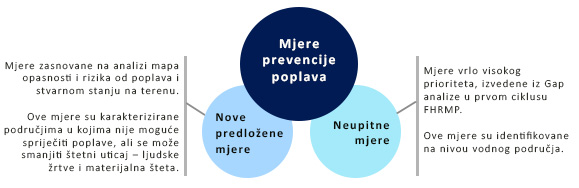 Slika 17. Mjere prevencije poplava predložene u ovom PlanuSve predložene mjere upravljanja rizikom od poplava identifikovane sa aspekta prevencije su prikazane u tabeli u nastavku. Tabela 30. Prijedlog mjera upravljanja rizikom od poplava sa aspekta prevencijeIdentifikovane mjere za aspekt zaštiteMjere zaštite od poplava imaju za cilj smanjenje rizika od poplava i/ili njenog obima tokom i nakon poplava. Ove mjere obično zahtijevaju izvođenje radova koji mogu smanjiti rizik od poplava na različite načine, kao na primjer smanjenje ili preusmjeravanje vršnog protoka, smanjenje nivoa poplava ili zadržavanje poplavnih voda, izgradnju, modifikaciju ili uklanjanje objekata za zadržavanje vode i unapređenje vještačkih kapaciteta za odvodnju ili održivih drenažnih sistema.Zbog mogućeg uticaja strukturnih mjera na status vodnog tijela, lokacije predloženih strukturnih mjera su povezane sa vodnim tijelima površinskih voda i njihovim ekološkim statusom u odnosu na Plan upravljanja vodama (2022-2027), a metodologija za izuzeća od dostizanja okolišnih ciljeva je prezentirana u poglavlju 11.4.Mjere zaštite od poplava u ovom Planu su podijeljene u sljedeće grupe (Slika 15):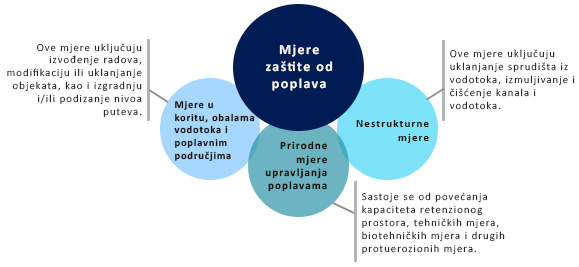 Slika 18. Mjere zaštite od poplava predstavljene u ovom PlanuSve predložene mjere upravljanja rizikom od poplava identifikovane sa aspekta zaštite su prikazane u tabeli u nastavku.Tabela 31. Prijedlog mjera upravljanja rizikom od poplava sa aspekta zaštiteIdentifikovane mjere za aspekt pripravnostiMjere utvrđene za aspekt pripravnosti imaju za cilj smanjiti posljedice poplava, smanjiti rizik za ljude i štetu na imovini, te osigurati otpornost ljudi i zajednice na poplave. To se može postići podizanjem svijesti o opasnosti od poplava i pripremom za njih, kao i poduzimanjem radnji neposredno prije, tokom i nakon poplave. Mjere pripravnosti u ovom Planu su podijeljene u sljedeće grupe (Slika 16).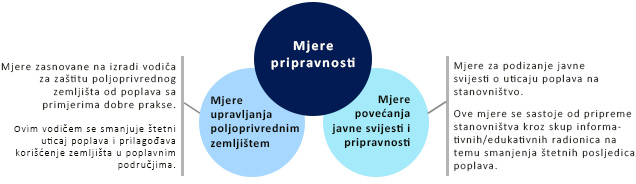 Slika 19. Mjere pripravnosti predložene ovim PlanomSve predložene mjere upravljanja rizikom od poplava identifikovane sa aspekta pripravnosti su prikazane u tabeli u nastavku.Tabela 32. Prijedlog mjera upravljanja rizikom od poplava sa aspekta pripravnostiIdentifikovane mjere za aspekt oporavka i revizijeMjere upravljanja poplavama sa aspekta oporavka i revizije imaju za cilj jačanje solidarnosti, smanjenje negativnog uticaja uslijed poplavnog događaja na opće i mentalno zdravlje, uključujući pomoć za suočavanje sa stresom i pružanje finansijske i pravne pomoći. Sve predložene mjere upravljanja rizikom od poplava identifikovane za aspekt oporavka i revizije su prikazane u tabeli u nastavku (Tabela 33).Tabela 33. Prijedlog mjera upravljanja rizikom od poplava za aspekt oporavka i revizijePregled mjeraU okviru Plana upravljanja rizikom od poplava za vodno područje rijeke Save u FBiH, ukupan broj predloženih mjera je 167. Sve mjere su grupisane kroz četiri (4) aspekta upravljanja poplavnim rizikom: prevencija, zaštita, pripravnost te oporavak i revizija.Većina mjera predloženih ovim Planom spadaju pod aspekt zaštitnih mjera, tj. mjera zaštite od velikih voda i poplava. Ukupno je predloženo 112 zaštitnih mjera za vodno područje rijeke Save u FBiH koje doprinose dostizanju Cilja 2: Smanjenje postojećih rizika od poplava tokom i nakon poplava.Dostizanju Cilja 1: Izbjegavanje novih rizika od poplava doprinose 43 propisane mjere prevencije koje se smatraju nestrukturnim.Pregled ukupnog broja mjera definisanih ovim Planom prema pripadajućem cilju, tipu i aspektu upravljanja poplavim rizikom daje se kroz tabelu u nastavku. Više detalja može se naći u poglavlju 10.Tabela 34. Pregled mjera prema pripadajućem aspektu upravljanja poplavnim rizikomPRIORITIZACIJA PREDLOŽENIH MJERA Prioritizacijom je procijenjena vrsta i stepen uticaja planiranih strukturnih mjera na okoliš. Analizom je obuhvaćen i utjecaj klimatskih promjena, kao i utjecaj na dostizanje okolišnih ciljeva sukladno ODV.Predložene strukturne mjere za APSFR analiziraju se u višefaznom procesu pregleda iz različitih perspektiva socio-ekonomske, okolišne, ekološke održivosti i procjene učinkovitosti. Finansijski aspekt mjera uključuje koristi provedbe (smanjene ekonomske štete) i utvrđivanja ekonomske izvedivosti pomoću analize troškova i koristi (CBA). Ekonomske, ekološke i okolišne ocjene mjera su bodovane sukladno definiranim rasponima, a na osnovu rezultata izvršeno je rangiranje mjera i APSFR-ova.Višekriterijska analiza (MCA)Za predloženu metodologiju višekriterijske analize (MCA) ključni korak je bio izbor adekvatnih kriterija.  Analiza troškova i koristi (CBA) je samo jedan od kriterija MCA, jer višekriterijska analiza osigurava da se odluke ne donose isključivo na ekonomskoj osnovi, dok istovremeno korištenje analize troškova i koristi osigurava da su mjere ekonomski opravdane. U postupku prioritizacije rađena je i analiza utjecaja mjera na okoliš. Određivanjem prioriteta procijenjen je obim uticaja planiranih mjera na okoliš, sa aspekta ublažavanja ili uklanjanje štetnih utjecaja. Prema predloženoj metodologiji ocjenjuju se društveni, ekonomski i okolišni kriteriji te održivost mjera. Društvene posljedice mjera ocjenjene su kroz smanjenje rizika za stanovništvo, njihovo moguće preseljenje i uticaj na kulturnu baštinu. Osim toga, ekonomski učinak mjera u APSFR razmatran je kroz stepen smanjenja ekonomskog rizika od poplava i omjer troškova i koristi. Pored okolišnih kriterija, uključen je i uticaj klimatskih promjena. Mjere su podijeljene u različite kategorije za svaku klasu MCA, te se za razmatranje veličine i vrste mjera u ovoj metodologiji koriste dva koeficijenta. Ponderi su razmatrani na osnovu normi i sličnih praksi pri korištenju MCA. Za mjere u svakom APSFR-u, kriteriji se boduju od 0 do 100, ovisno o njihovim uticajima. Za proračun MCA korišteni su rezultati socijalne procjene, ekonomske procjene i procjene uticaja na okoliš.Sažetak predloženih kriterija te njihovo bodovanje i težinski faktori prikazani su u narednoj tabeli (Tabela 35).Tabela 35. Sažetak predložene MCA za procjenu i prioritizaciju mjera upravljanja rizikom od poplava u PURP u BiHUz bodovanje odabranih mjera unutar svakog APSFR-a, dodatno su identificirani pogoni i postrojenja (IPPC/IED) koja mogu imati negativan utjecaj. ZA APSFR u kojem se nalazi IPPC/IED postrojenje, kriterij kvalitete vode definiran je kao prevladavajuća kategorija. Kada kriterij u MCA analizi nije primjenjiv za APSFR, taj se kriterij definira kao "Nije primjenjiv" u tablici sažetog proračuna i isključuje se iz jednačine. U tom slučaju, maksimalni rezultat koji se može prikupiti iz svih kriterija smanjuje se, a ponderirani normalizirani rezultat računa se iz maksimalnog rezultata.Definiran je još jedan kriterij bodovanja kako bi se mjere odredile po prioritetu i prema njihovoj uspješnosti.Kada je učinkovitost mjere unutar APSFR viša od 80% APSFR-ova unutar UoM, mjera se klasifikuje kao mjera „Vrlo visokog“ prioriteta;Kada je učinkovitost mjere unutar APSFR između 60% i 80% svih APSFR-ova u UoM, mjera se klasifikuje kao mjera „Visokog“ prioriteta;Kada je učinkovitost mjere unutar APSFR između 40% i 60% svih APSFR-ova u UoM, mjera se klasifikuje kao mjera „Umjerenog“ prioriteta;Kada je učinkovitost mjere unutar APSFR ispod 40% svih APSFR-ova u UoM, mjera se klasifikuje kao mjera „Niskog“ prioriteta;Ukoliko mjera unutar APSFR-a ima poseban prioritet, te mjere se klasifikuju kao „Kritične“, npr. mjere u prekograničnim područjima.Klase prioritizacije prikazane su u narednoj tabeli (Tabela 36).Tabela 36. Prioritetne klaseViše informacija, kao i formule korištene za MCA analizu mogu se naći u Pozadinskom izvještaju – Zadatak 5.Analiza troškova i koristi (CBA)Ekonomska procjena mjera upravljanja poplavama je konvencionalna metoda koja se koristi za ocjenu ekonomske učinkovitosti mjera. Procjena uključuje procjenu smanjene štete kao i analizu troškova i koristi.Analiza troškova i koristi (CBA) za PURP jedan je od pred-zahtjeva za određivanje prioriteta u analizi više kriterija (MCA). Postalo je obavezno za evropske zemlje usvojiti Član 7(3) FD, koji eksplicitno traži razmatranje troškova i koristi svake mjere upravljanja rizikom od poplava. Glavni potrebni inputi su:Trošak mjere i njen učinak na smanjenje opipljivih izravnih šteta,CBA identificira ekonomske troškove i koristi,Omjer troškova i koristi,Izbor varijabli,Analiza osjetljivosti.Rezultati prioritizacije strukturnih mjeraPrioritizacija strukturnih mjera na nivou APSFR-a izvršena je prema metodologiji opisanoj u prethodnom poglavlju. Procjena uticaja, MCA i CBA analize su izvršene za 135 mjera lociranih na 50 APSFR područja. Od ukupno prioritiziranih 135 mjera, 56 je nestrukturnih, a 79 strukturnih. Za finalizirane, odnosno implementirane mjere (njih 32) nije rađena prioritizacija i one nisu prikazane u narednoj tabeli.Tabela 37. Sažetak procjene uticaja, MCA, CBA i prioritizacije za vodno područje rijeke Save u FBiH Tabela 38. Rezultati prioritizacije strukturnih mjera za vodno područje rijeke Save u FBiHINTEGRACIJA UTICAJA KLIMATSKIH PROMJENA Integracija uticaja klimatskih promjena je zasnovana na preporukama revidirane Strategije adaptacije na klimatske promjene ICPDR-a, koja je usvojena 2019. godine.Kako revidirana strategija navodi, tokom ovog vijeka se očekuju regionalne i sezonske promjene temperature i padavina, a direktni i indirektni efekti ovih promjena su od suštinskog značaja. Ovo uključuje uticaje na različite oblasti koje se odnose na dostupnost vode, ekstremne hidrološke događaje, kvalitet vode, korištenje vode i zemljišta i ekologiju.Strategija adaptacije na klimatske promjene ICPDR-a pruža smjernice za integraciju mjera adaptacije na klimatske promjene u upravljanje rizikom od poplava. Postoji snažna preporuka da se upravljanje rizikom od poplava prilagodi potencijalnim klimatskim promjenama što je prije moguće, i to kada budu dostupni dovoljno pouzdani podaci, jer potpuna pouzdanost nikada neće biti postignuta. Ove preporuke su uključene u drugi PURP za sliv rijeke Dunav. Integracija uticaja klimatskih promjena je zasnovana na sljedećim koracima:Razvoj i održivost društvenih, privrednih i okolišnih sistema su određeni kroz mogućnost ovih sistema da se izbore sa i adaptiraju na promjene.Potreban je integrisani pristup, kako ograničavanjem obima i brzine promjena, tako i rješavanjem posljedica uticaja.Kako bi se ublažili uticaji klimatskih promjena, potrebne su mjere za jačanje kapaciteta za adaptaciju. Uticaj klimatskih promjena trebao bi se rješavati kroz odgovarajuću strategiju adaptacije u skladu sa vodećim principima ICPDR-a, te bi se trebala inicirati izrada prijedloga kataloga mjera, nakon čega slijedi procjena vrijednosti adaptacije.Indikativni katalog mjere u kojem se svaka mjera karakterizira kao „blaga, zelena ili siva”.Mjere zelene i sive infrastrukture imaju direktni fizički uticaj na životnu sredinu. Mjere zelene infrastrukture su pozitivne za životnu sredinu, mjere sive infrastrukture su negativne za životnu sredinu.Mjere zelene infrastrukture nastoje vratiti ili održati prirodu riječnog sistema.Mjere sive infrastrukture odnose se na „tvrde“ strukturne mjere (objekte) koje često imaju za cilj lokalnu zaštitu „receptora“.„Blage“ mjere označavaju instrumente kao što su poticaji za privredu, informisanje i usvajanje zakona i podzakonskih akata.Definisanje takvog okvira ili liste tipova mjera pomaže u procjeni takvih mjera sa stajališta adaptacije na klimatske promjene, troškove, postavljanja prioriteta.Postoji nekoliko izvedivih opcija koje rezultiraju učinkovitom adaptacijom ili adaptacijom koja minimizira rizike implementacije i koja je isplativa. Ove opcije se obično nazivaju „win-win, low-regret, no-regret i kompromisne opcije adaptacije”.'Win-win' mjere doprinose adaptaciji, a istovremeno imaju i druge društvene, ekonomske i ekološke prednosti, uključujući one koje se odnose na ublažavanje posljedica.'Low-regret' mjere su relativno ekonomične i pružaju relativno velike koristi pri predviđenim klimatskim uslovima.'No-regret' mjere su isplative pri trenutnim klimatskim uslovima i u skladu su sa rješavanjem rizika klimatskih promjena; ne postoje kompromisi sa ciljevima drugih politika (npr. okolišni ciljevi ODV).Kompromisne opcije adaptacije su isplative pri trenutnim klimatskim uslovima i, u određenoj mjeri, u skladu su sa rješavanjem rizika klimatskih promjena, ali imaju kompromise sa ciljevima drugih politika (npr. okolišni ciljevi ODV).Prateći preporuke iz revidirane strategije ICPDR-a da se koriste održive opcije za procjenu vrijednosti adaptacije predloženih mjera na klimatske promjene, klasifikacija adaptacije na klimatske promjene u MCA (koja se koristi za prioritizaciju strukturnih mjera) je definisana na sljedeći način:Mjere vrlo visoke učinkovitosti: „Win-Win“ mjere (100). Mjere visoke učinkovitosti: „No-regret“ mjere (75). Mjere umjerene učinkovitosti: „Low-regret“ mjere (50). Mjere niske učinkovitosti: „Kompromisne“ mjere (25).Sve mjere objedinjene u sažetku mjera okarakterizirane su kao „blaga, zelena ili siva“. Ovo je također u skladu sa revidiranom strategijom ICPDR-a u vezi ažuriranja kataloga mjera sa ciljem uključivanja procjene vrijednosti mjera adaptacije na klimatske promjene. Mjere sive infrastrukture se odnose na objekte izgrađene od čvrstih materijala (barijere, nasipi, brane).Mjere zelene infrastrukture se odnose na prirodna rješenja, obično višenamjenska, i uključuju, ali nisu ograničena na zaštitu od poplava ili otpornost.Blage mjere se odnose na mapiranje opasnosti i rizika od poplava, sistem ranog upozorenja i promovisanje evakuacije sa ciljem zaštite ljudskih života. SAŽETAK PREDLOŽENIH MJERAU narednoj tabeli prikazan je sažetak predloženih mjera na vodnom području rijeke Save u FBiH.Tabela 39. Broj predloženih mjera, prioritet i stepen adaptacije na klimatske promjene Mjere predložene kroz ovaj Plan su prikazane kroz naredne tabele, a grupisane su prema prostornom obuhvatu uticaja mjere, odnosno za nivoe BiH, RBD, APFSR, UoM i „ostalo“: BiH nivo → prostorni uticaj mjere je cijela BiH, i/ili prekogranični uticaj. Za ove mjere predloženo je finansiranje iz međunarodnih grantova (ove mjere su dio Krovnog izvještaja).RBD nivo → prostorni uticaj mjere je vodno područje rijeke Save u FBiH i BD, i ORS (D) rijeke Save u RS.APSFR nivo → prostorni uticaj mjere je ograničen na APSFR područje, pri čemu jedna mjera može vrijediti za nekoliko APFSR-ova, ali i obratno, više mjera se može primijeniti na jedan APFSR. Pored toga, ovom nivou pripada i 28 mjera grupacije „živjeti s poplavama“ koje su zbog svoje specifičnosti izdvojene zasebno kroz Tabelu 44. Mjere „živjeti s poplavama“ zahtijevaju značajne troškove implementacije koje snose vlasnici objekata, te se ne može očekivati da će biti implementirane u ovom planskom ciklusu. UoM nivo → prostorni uticaj mjere je na nivou jedinice upravljanja, tj. Agencije za vodno područje rijeke Save, Sarajevo. Ostalo → kao što je vodno tijelo, dionica vodotoka itd. Neke od mjera koje su identificirane kao neophodne na bazi nalaza prethodnog koraka prvog ciklusa implementacije Direktive o poplavama (mape opasnosti i rizika od poplava) su u međuvremenu finalizirane. Međutim, radi kontinuiteta s prethodnim korakom implementacije Direktive o poplavama, sve mjere započete nakon 2018. su prikazane kroz tabele u nastavku, s tim što su jasno označene kao završene ili u fazi implementacije prije okončanja izrade samog PURP.  Također, izvor finansiranja nije predložen za mjere koje nisu odabrane za implementaciju u periodu trajanja ovog Plana.Pored sažetka mjera prikazanog kroz tabele u nastavku, informacije o predloženim mjerama mogu se naći u izrađenom 'Opisu APSFR' koji je pripremljen za svako APFSR područje zasebno. Primjer jednog opisa APSFR je prikazan na narednoj slici, dok se svi nalaze u Aneksu 2 ovog dokumenta. 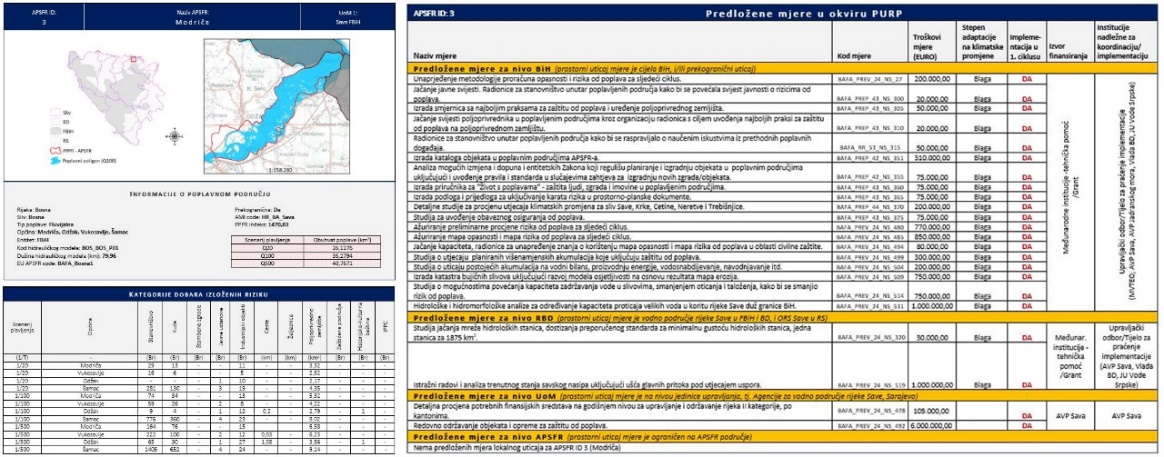 Slika 20. Primjer opisa APSFR područjaTabela 40. Sažetak predloženih mjera za nivo BiH; PURP Sava FBiH (UoM 1)Tabela 41. Sažetak predloženih mjera za nivo RBD; PURP Sava FBiH (UoM 1)Tabela 42. Sažetak predloženih mjera za nivo UoM; PURP Sava FBiH (UoM 1) Tabela 43. Sažetak predloženih mjera za nivo APSFR; PURP Sava FBiH (UoM 1)Tabela 44. Sažetak mjera grupacije "živjeti s poplavama"Tabela 45. Sažetak predloženih mjera za nivo „ostalo“; PURP Sava FBiH (UoM 1)Sažetak mjera predviđenih drugim propisimaUredba o vrstama i sadržaju planova zaštite od štetnog djelovanja vode (Sl. novine FBiH, br.26/09) u članu 11. stav 4. navodi između ostalog i „sažetak mjera i određivanje njihovih prioriteta za ostvarivanje odgovarajućih ciljeva upravljanja poplavnim rizicima, uključujući i jasne mjere za pogone i postrojenja koji mogu prouzrokovati iznenadno zagađenje voda u slučaju poplava, kao i mjere poduzete prema odredbama ovog člana i mjere povezane sa poplavama poduzete u skladu sa drugim propisima“. Navedeni član Uredbe o vrstama i sadržaju planova zaštite od štetnog djelovanja vode se referira na prilog A/4 Direktive o poplavama, odnosno na sažetak mjera i određivanje njihovih prioriteta s ciljem ostvarivanja odgovarajućih ciljeva upravljanja poplavnim rizicima, uključujući mjere poduzete u skladu s članom 7. Direktive o poplavama i mjere koje se odnose na poplave, a poduzete su u skladu s drugim aktima Zajednice, uključujući Direktivu Vijeća 85/337/EEZ od 27. juna 1985. o procjeni učinaka određenih javnih i privatnih projekata na okoliš (1) i Direktivu 96/82/EZ od 9. decembra 1996. o kontroli opasnosti od velikih nesreća koje uključuju opasne tvari (2), Direktivu 2001/42/EZ Europskog parlamenta i Vijeća od 27. juna 2001. o procjeni učinaka određenih planova i programa na okoliš (3) i Direktivu 2000/60/EZ.Navedena Uredba nije izričito pobrojala propise, ali vodeći se činjenicom da Uredba transponira zahtjeve Direktive o poplavama i razumijevajući član 11 stav 4 u kontekstu priloga A/4 Direktive o poplavama, definirane su naredne četiri oblasti (vrste propisa): Mjere koje se odnose na procjenu uticaja na okoliš - odnose se na projekte za koje je potrebna izrada procjene uticaja na okoliš. Na osnovu člana 68. stav 1 Zakona o zaštiti okoliša (Sl. novine FBiH, br.15/2021.) Vlada FBiH je dana 24.06.2021. godine donijela Uredbu o projektima za koje je obavezna procjena uticaja na okoliš i projektima za koje se odlučuje o potrebi uticaja na okoliš. Navedeni projekti su taksativno nabrojani u prilozima ove Uredbe. Projekti koji su provedeni do 2018. i povezane mjere obuhvaćeni su mapama opasnosti i mapama rizika od poplava. Studije procjene uticaja na okoliš za projekte iz razdoblja 2018. – 2022. nisu analizirane. U sljedećem ciklusu PURP-a potrebno je provesti pregled postoje li predložene mjere povezane s poplavama, a planirane su za projekte koji zahtijevaju izradu procjene utjecaja na okoliš.Mjere koje se odnose na kontrolu opasnosti od velikih akcidenata koji uključuju opasne supstance - SEVESO odnosi se na pogone i postrojenja u kojima su prisutne opasne supstance koje mogu dovesti do nesreća većih razmjera. Na vodnom području rijeke Save u FBiH ima IPPC/IED postrojenja u obuhvatu poplavnih područja.Za sva izdvojena IPPC/IED postrojenja potrebno je kroz vodne dozvole propisati obavezu izrade plana postupanja u slučaju proglašenja redovne/vanredne odbrane od poplava i/ili izdavanja obavještenja o prognozi vanrednog hidrološkog stanja za područja na kojim su locirana ova postrojenja. Za područja na kojim su locirana IPPC/IED postrojenja (Tabela 46) ovim Planom predloženo je nekoliko  strukturnih mjera (BAFA_PRO_33_S_413, BAFA_PRO_33_S_19 i BAFA_PRO_33_S_20 na rijeci Spreči, te BAFA_PRO_33_S_416 na rijeci Bosni).Tabela 46. IPPC postrojenja u obuhvatu poplavnih područja na vodnom području rijeke Save u FBiHMjere koje se odnose na stratešku procjenu uticaja - Strateška procjena uticaja na okoliš u skladu sa čl.48 Zakona o zaštiti okoliša (Sl. novine FBiH, br.15/2021) obavezno se provodi za strategije, planove i programe u slijedećim oblastima: prostornog planiranja ili upotrebe zemljišta, poljoprivrede, šumarstva, ribarstva, lovstva, energetike, industrije, saobraćaja, upravljanja otpadom, upravljanja vodama, telekomunikacija, turizma, očuvanja prirodnih staništa biljnog i životinjskog svijeta, kojima se uspostavlja okvir za odobravanje budućih razvojnih projekata. Sukladno članu 11. stav 4. Uredbe o vrstama i sadržaju planova zaštite od štetnog djelovanja vode (Sl.novine FBiH, 26/09), mjere koje se predlažu po ovim strateškim procjenama, a odnose se na poplave trebaju biti razmatrane u Planovima upravljanja rizikom od poplava. U okviru ovog Plana analizirane su sljedeće Strateške procjene uticaja na okoliš:Strateška procjena uticaja na okoliš Plana upravljanja vodama za vodno područje rijeke Save u FBiH (2022-2027);Strateška studija o procjeni utjecaja na okoliš za Federalnu strategiju zaštite okoliša 2022-2032 god.Mjere čiji je uticaj analiziran ovim Strateškim dokumentima, prikazane su kroz tabele u nastavku.Tabela 47. Mjere Strateške procjene uticaja na okoliš Plana upravljanja vodama za vodno područje rijeke Save u FBiH 2022-2027. god i njihova veza sa ovim Planom  Tabela 48. Prijedlog mjera Strateške studije o procjeni utjecaja na okoliš za Federalnu strategiju zaštite okoliša 2022-2032. god koje se mogu povezati sa ovim Planom Mjere koje se preduzimaju radi postizanja ciljeva zaštite okoliša u skladu sa Zakonom o vodama - ovo je grupa u koju spadaju mjere koje se odnose na poplave, a predložene su u Planovima upravljanja vodama, odnosno Planu upravljanja za vodno područje rijeke Save u FBiH (2022-2027). Mjere koje se spominju su prikazane kroz tabelu u nastavku.Tabela 49. Prijedlog mjera Plana upravljanja vodama za vodno područje rijeke Save u FBiH 2022-2027 god, koje se mogu povezati sa ovim PlanomPLAN IMPLEMENTACIJE, MONITORING I REVIZIJASprovođenje mjera koje su utvrđene ovim Planom zahtijeva značajna finansijska sredstva. Postoji jaz između raspoloživih budžetskih sredstava i potrebnih finansijskih resursa za implementaciju predloženih mjera za smanjenje rizika od poplava. Kako bi se premostio ovaj jaz, pripremljen je plan implementacije za odabrane mjere koje je moguće realizovati u periodu trajanja ovog Plana (6 godina). Analizirani su mogući finansijski izvori uključujući ne samo budžetska sredstva, već i EU i druge međunarodne organizacije (EIB, WBIF, WB). Nadležna institucija za pripremu ovog Plana, Agencija za vodno područje rijeke Save, kao i FMPVŠ kao resorno ministarstvo u Federaciji BiH, morat će blisko sarađivati sa kantonalnim i lokalnim vlastima i JU Vode Srpske, Vladom BD i MVTEO BiH, kako bi se mogao provesti ovaj Plan. Ovaj Plan je pripremljen za period 2024-2029. Akcioni plan ima za cilj da odredi strategiju, radnje i mjere koje se implementiraju za period važenja Plana. Procijenjeni troškovi mjera rađeni su u Eurima, a u narednim tabelama, za potrebe implementacije u BiH, date su i u konvertibilnim markama označene plavom bojom i međunarodnom oznakom valute BAM. Za preračunavanje EUR→BAM korišten je srednji tečaj 1.95583, a rezultat je zaokružen na 10 BAM. U skladu sa Pravilnikom o proceduri za izradu izjave o fiskalnoj procjeni zakona, drugih propisa i akata planiranja na proračun (,,Službene novine FBiH", broj 3/16, 15/18), Agencija za vodno područje rijeke Save je u obavezi pripremiti izjavu o fiskalnoj procjeni jer Plan upravljanja rizikom od poplava može imati fiskalne posljedice na druge proračunske i izvanproračunske korisnike. U skladu sa ovim Akcionim planom, odnosno setom mjera odabranim za implementaciju u prvom planskom ciklusu 2024-2029, ispunjen je obrazac izjave o fiskalnoj procjeni (IFP DA obrazac).Plan implementacije mjeraPripremljena je metodologija za odabir mjera koje će se provoditi u prvom ciklusu implementacije Direktive o poplavama (2024 – 2029). Prvo su napravljene detaljne analize svih predloženih mjera i mjere su grupirane na sljedeći način (tabela ispod).Tabela 50. Prvi korak u grupisanju mjera za odabir onih koje će se provoditi u prvom ciklusu (ovaj Plan)Ovim Planom predloženo je ukupno 167 mjera za smanjenje rizika od poplava za vodno područje rijeke Save u FBiH. Od toga je 111 strukturnih i 56 nestrukturnih mjera. Nestrukturne neupitne mjere čija je geografska pokrivenost utjecaja BiH (19 mjera) i procijenjene vrijednosti 6.000.000,00 Eura (11.734.980,00 BAM) ne ulaze u proračun ukupne vrijednosti ovog Plana jer nije moguće utvrditi finansijske udjele po pojedinim jedinicama upravljanja. Ove mjere su prikazane u narednoj tabeli. Tabela 51. Mjere koje treba razmotriti za provedbu u okviru ovog Plana čija je geografska pokrivenost uticaja BiH, koje ne ulaze u proračun ukupne vrijednosti ovog Plana Sredstava za provođenje mjera čija je geografska pokrivenost učinka BiH treba osigurati kroz nepovratna sredstva/grantove međunarodnih finansijskih institucija.  9 mjera se odnosi na aspekt spremnosti za buduće poplavne događaje, 9 na prevenciju i jedna na oporavak. Ove mjere su fokusirane na jačanje otpornosti i podizanje svijesti stanovništva o potencijalnom riziku od poplava.Za potrebe implementacije ovih mjera nadležan je Upravljački odbor/ Tijelo za praćenje implementacije kojeg formira Ministarstvo vanjske trgovine i ekonomskih odnosa BiH, nadležne entitetske institucije i BD. Mjere čija je geografska pokrivenost uticaja BiH ne ulaze u proračun ukupne vrijednosti ovog Plana, pa vrijednost preostalih 111 strukturnih i 37 nestrukturnih mjera koje obuhvata ovaj Plan (nivo RBD i niži) iznosi 142.338.618,93 Eura (278.390.140,00 BAM). Za 47 strukturnih mjera, koje su u različitim fazama implementacije, osigurana su finansijska sredstva. Zbog toga nisu razmatrane ovim Akcionim planom. Za dalju analizu preostalo je 64 strukturnih i 37 nestrukturnih mjera koje nemaju osigurana financijska sredstva u iznosu od 105.591.603,15 Eura (206.519.230,00 BAM).Za strukturne mjere za koje ne postoji izrađena projektna dokumentacija (51) nije realno očekivati da budu provedene u okviru ovog Plana i predlaže se izrada projektne dokumentacije kako bi se implementacija pripremila za naredni ciklus (drugi Plan). Zbog toga je ukupna vrijednost Plana od 105.591.603,15 Eura (206.519.230,00 BAM) umanjena za procijenjenu vrijednost ove 51 strukturne mjere i uzeta je u obzir samo vrijednost od 10% za izradu projektne dokumentacije.Na osnovu ove analize potrebna financijska sredstva za provođenje mjera u okviru ovog ciklusa iznose 66.906.023,85 Eura (130.856.810,00 BAM), kako je prikazano u narednoj tabeli.Tabela 52. Potrebna finansijska sredstva za provedbu ovog Plana Dvadesetosam predloženih nestrukturnih mjera „Živjeti sa poplavama“ ne mogu se provesti u okviru ovog Plana i za njih su potrebna značajna finansijska sredstva od 15.450.000,00 Eura (30.217.570,00 BAM) koja osiguravaju vlasnici objekata. Za ove mjere predviđa se kontinualna implementacija.Iz skupine strukturnih mjera, odabrane su mjere za implementaciju u okviru PURP-a na osnovu kriterija:Postoje glavni projekti za predložene strukturne mjere i ove mjere se mogu implementirati u periodu od šest godina ako se osiguraju financijska sredstava. Stepen prioriteta je visok.AVP Sava ima tehničke i ljudske kapacitete za implementaciju/koordinaciju mjera. Iz skupine nestrukturnih mjera, za implementaciju u okviru ovog Plana analizirane su mjere na osnovu:Tipa mjereStepena prioriteta iPotrebnih financijskih sredstava za implementaciju.U konačnici, ovim Planom u okviru prvog ciklusa upravljanja poplavnim rizikom potrebno je osigurati finansijska sredstva za 73 mjere ukupne vrijednosti  51.456.023,85 Eura (100.639.240,00 BAM), pri čemu 51 mjera podrazumijeva izradu projektne dokumentacije.  Ove mjere su klasificirane na osnovu geografske pokrivenosti njihovog učinka (naredna tabela). Tabela 53. Mjere koje treba razmotriti za provedbu u okviru ovog Plana (podjela na temelju geografske pokrivenosti učinka mjere)AVP Sava imat će različite uloge kada dođe do provedbe mjera. Za mjere čiji je geografski uticaj BiH i cijelo vodno područje rijeke Save, AVP Sava ima i koordinacijsku ulogu. Za mjere na nivou UoM 1, AVP Sava je nadležna za implementaciju, a za lokalni nivo (nivo APSFR i dr), može biti nadležna i za koordinaciju i za implementaciju. Dvije mjere imaju uticaj na cijelo vodno područje rijeke Save i zahtijevaju koordinaciju entitetskih institucija za upravljanje vodama i BD pri implementaciji. Dvije mjere predložene na nivou RBD prikazane su kroz narednu tabelu.Tabela 54. Mjere koje treba razmotriti za provedbu u okviru ovog Plana čiji je geografski učinak pokrivenosti vodno područje rijeke Save / oblasni riječni sliv rijeke SaveMjeru BAFA_PREV_24_NS_320 finansiraju zajedno JU Vode Srpske i Agencija za vodno područje rijeke Save i BD. Za mjeru BAFA_PREV_24_NS_519 sredstva treba osigurati putem međunarodnih Grantova.Ove mjere doprinose cilju izbjegavanja novih rizika od poplava u okviru aspekta prevencije. Za potrebe implementacije ovih mjere nadležan je također Upravljački odbor/Tijelo je za praćenje implementacije kojeg formiraju entitetske institucije za upravljanje vodama i BD.Na nivou jedinice upravljanja (geografski utjecaj-vodno područje rijeke Save u FBiH, tj. UoM1), identificirane su 2 nestrukturne mjere koje su prikazane u narednoj tabeli.Tabela 55. Mjere koje treba razmotriti za provedbu u okviru ovog Plana čiji je geografski utjecaj vodno područje rijeke Save u FBiH (UoM1)Mjere koje se odnose na APSFR ili drugu geografsku pokrivenost prikazane su u donjoj tabeli. Trinaest strukturnih mjera za koje postoji projektna dokumentacija se predlaže za implementaciju u okviru ovog Plana. Troškovi za njihovu implementaciju su procijenjeni na 39.762.626,15 Eura (77.768.940,00 BAM). Za 51 strukturnu mjeru ne postoji projektna dokumentacija te je predviđena njena izrada u okviru ovog Plana. Procijenjena vrijednost izrade projektne dokumentacije je 4.298.397,70 Eura ili  8.406.940,00 BAM (10% od procijenjene vrijednosti radova).Projektnu dokumentaciju za strukturne mjere (27 mjera) koje se odnose na vodotoke I. kategorije implementira AVP Sava u iznosu 2.414.397,70  Eura (4.722.150,00 BAM).Projektnu dokumentaciju za strukturne mjere (24 mjera) koje se odnose na vodotoke II. kategorije implementiraju kantoni na čijoj se teritoriji planiraju mjere, u iznosu  1.884.000,00 Eura (3.684.780,00 BAM).Predloženo je 5 nestrukturnih mjera na nivou APSFR. Za implementaciju 4 mjere: BAFA_PREP_43_NS_396, BAFA_PREV_24_NS_397, BAFA_PREV_24_NS_402, BAFA_PREP_43_NS_426 nadležna je AVP Sava, a za mjeru BAFA_PRO_35_NS_476 resorno kantonalno ministarstvo za vodoprivredu.Tabela 56. Mjere koje treba razmotriti za provedbu u okviru ovog Plana čiji je učinak geografske pokrivenosti lokalni nivo (APSFR ili drugo) Monitoring napretka implementacije i izvještavanjeAVP Sava će pratiti napredak u implementaciji mjera za koje su nadležni. Za mjere dodijeljene drugim institucijama/nivou, AVP Sava i FMPVŠ treba da imaju ulogu koordinacije.Za svaku budžetsku godinu može se ažurirati stepen provođenja mjera. AVP Sava će izvršiti analizu provedenih mjera na kraju ovog ciklusa i ocijeniti stepen implementacije ovog Plana. Tabela 57. Uloga AVP Sava u implementaciji predloženih mjera  Finansiranje mjeraU ovom poglavlju je prikazan sažetak svih analiza provedenih za potrebe izrade akcionog plana za provođenje mjera za smanjenje rizika od poplava. Nakon što su predložene mjere za akcioni plan, institucije nadležne za implementaciju, kao i mogući izvori finansiranja, u narednoj tabeli je dat pregled.  Ovim Planom u okviru prvog ciklusa upravljanja poplavnim rizikom potrebno je osigurati finansijska sredstva za 73 mjere ukupne vrijednosti  51.456.023,85 Eura (100.639.240,00 BAM). Izvori finansiranja mjera koje se mogu provesti u prvom ciklusu su prikazani u narednoj tabeli. Tabela 58. Izvori finansiranja mjera koje se mogu provesti u prvom ciklusuAVP Sava bi trebala osigurati oko 8.56 mil eura (16.77 mil BAM) na godišnjem nivou za realizaciju mjera iz svoje nadležnosti.  Nadležna kantonalna ministarstva bi trebala osigurati oko 1.93 mil eura (3.78 mil BAM) na godišnjem nivou za realizaciju mjera iz svoje nadležnosti.Oko 77% bi trebalo osigurati iz kreditnih sredstava.Pregled očekivanog stepena implementacije u odnosu na broj mjera i potrebna finansijska sredstva je prikazan u narednim tabelama. Tabela 59. Pregled očekivanog stepena implementacije mjera predloženih ovih planom do završetka prvog ciklusa - broj mjeraTabela 60. Pregled očekivanog stepena implementacije mjera predloženih ovih planom do završetka prvog ciklusa -finansijski pokazateljiProvođenjem ovog akcionog plana moguće je implementirati oko 77% predviđenih mjera. Koordinacija sa planom upravljanja vodama za vodno područje rijeke Save u FBiHVeza između Plana upravljana rizikom od poplava i Plana upravljanja vodama je kratko opisana u poglavlju 2.2.Član 9. Direktive o poplavama navodi da će države poduzeti odgovarajuće korake za koordinaciju primjene ove Direktive i Direktive 2000/60/EC (ODV), fokusirajući se na mogućnosti za poboljšanje efikasnosti, razmjenu informacija i postizanje sinergija i koristi, uzimajući u obzir ciljeve zaštite okoliša/životne sredine utvrđene u članu 4. ODV, a naročito:izrada prvih planova upravljanja rizikom od poplava i njihove naknadne revizije izvršiće se u koordinaciji sa revizijom planova upravljanja riječnim slivom u koji se mogu integrirati, u skladu sa članom 13. stav 2 ODV.Cilj iz Plana upravljanja vodama koji se odnosi na hidro-morfološke promjene vodnih tijela spoljašnjih voda implicira implementaciju „sivih“ strukturnih mjera koje značajno utiču na morfološke promjene, te će vjerovatno ugroziti postizanje okolišnih ciljeva plana upravljanja vodama. Prema članu 4. stav 7 Okvirne direktive o vodama, potrebna je detaljno obrazloženje ako su takve strukturne mjere nužne za postizanje ciljeva PURP, dok potencijalno sprječavaju postizanje okolišnih ciljeva Plana upravljanja vodnim područjem. U BiH je urađena analiza „indeksa rizika“ (RI) za sve APSFR. APSFR koji su iznad prosječnih vrijednosti RI su kvalificirani za izuzeće od primjene člana 4. stav 7. Pored toga, APSFR u kojima se nalaze znatno promijenjena ili umjetna vodna tijela su kvalificirani za izuzeće uz takva vodna tijela u APSFR, nezavisno od indeksa rizika.Plan upravljanja vodama za vodno područje rijeke Save u FBiH izrađen je za period 2022-2027. U ciljevima je navedeno da: hidromorfološkim promjenama se treba upravljati na takav način da se ne utiče na prirodni razvoj i distribuciju autohtonih vrsta (akvatičnih ekosistema). Ovaj cilj je teško postići primjenom sivih strukturnih mjera koje su tradicionalno najefikasnije za zaštitu/kontrolu poplava. Međutim, važno je istaći promjenu fokusa Direktive o poplavama EU sa „odbrana od poplava“ na „upravljanje rizikom od poplava“, što ne znači nužno potpunu kontrolu/odbranu, već informisano suočavanje sa pitanjima rizika od poplava. Indeks rizika za vodno područje rijeke Save u FBiH opadajućim redom prikazan je u narednoj tabeli.Tabela 61. Indeks rizika APSFR-ova za vodno područje rijeke Save u FBiHU Tabeli 57 sva APSFR područja sa indeksom rizika višim od 5,22 (indeks rizika koji je viši od prosječnog indeksa zemlje) „kvalifikuju za trenutnu implementaciju strukturnih mjera, ukoliko se pokaže neophodnim“. Na vodnom području rijeke Save u FBiH ukupno 21 APSFR ima indeks rizika veći od 5,22. Također, za APSFR-ove sa indeksom rizika manjim od 5,22, a većim od 3,8 (prosječni indeks rizika zemlje) lako se može opravdati implementacija strukturnih mjera. Pored ovih kriterija, svi APSFR u kojima se nalaze „vještačka ili znatno promijenjena vodna tijela“ su također kandidati za potencijalno potrebne strukturne mjere, ali samo duž takvih vodnih tijela. U svim ostalim APSFR se treba izbjegavati implementacija strukturnih mjera, a ukoliko to nije slučaj, potrebno je detaljno opravdati njihovu implementaciju slijedeći proceduru propisanu u članu 4. stav 7. Lokacije znatno promijenjenih vodnih tijela u APSFR-ovima prikazane su na narednoj slici.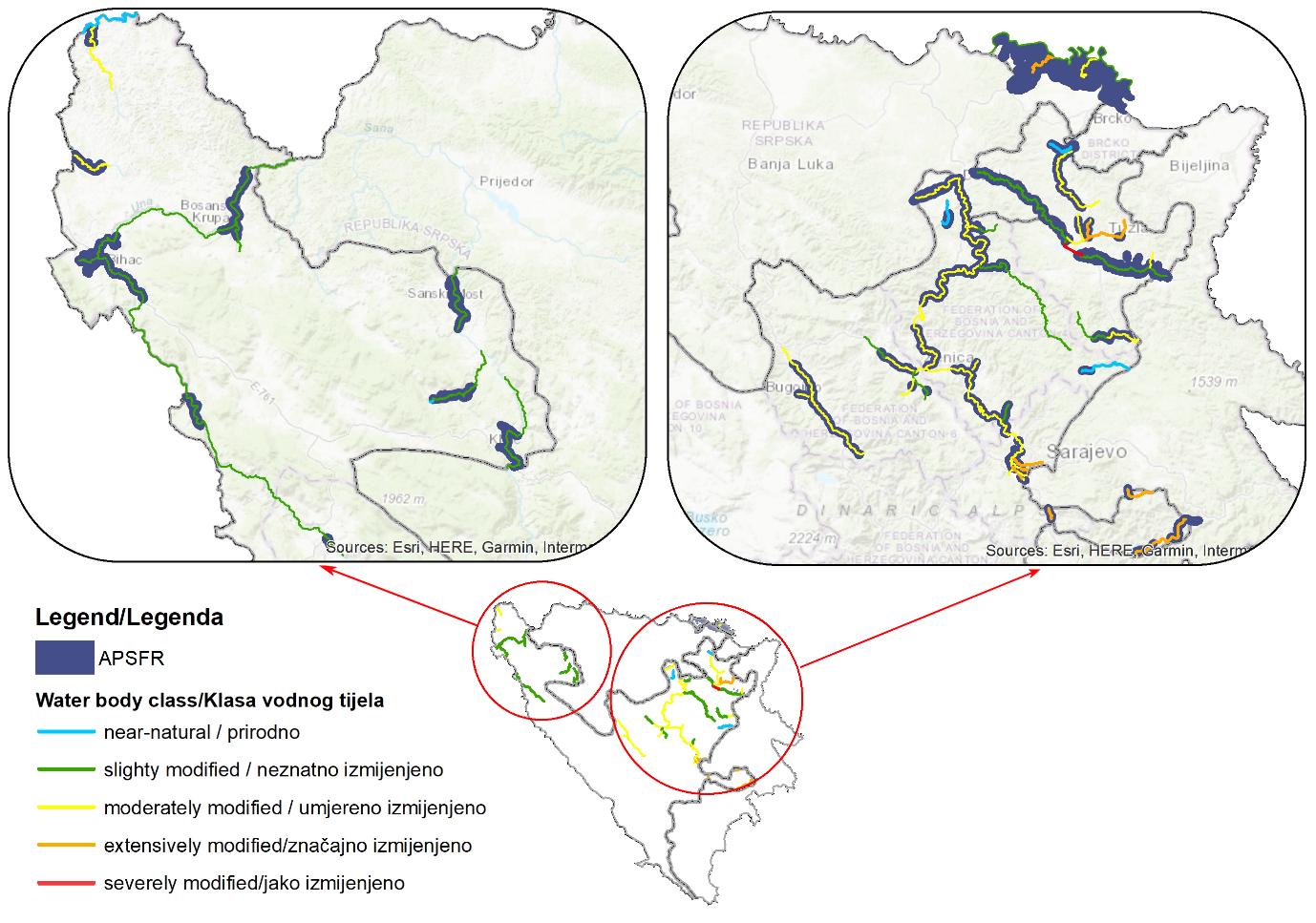 Slika 21. Preklapanje APSFR područja sa vodnim tijelimaKoordinacija sa drugim planovima upravljanja rizikom od poplava u BiHOvaj Plan administrativno obuhvata vodno područje rijeke Save u FBiH i izrađen je u skladu sa zahtjevima Zakona o vodama FBiH. Prilikom izrade ovog Plana i prijedloga mjera, načelo solidarnosti je uključeno u dostizanje svih pojedinačnih ciljeva. Načelo solidarnosti smatra se vrlo važnim u upravljanju rizicima od poplava i kako Direktiva o poplavama navodi “Države članice se potiču da traže pravednu podjelu odgovornosti kada odlučuju o zajedničkim mjerama koje se tiču upravljanja rizikom od poplava zajedničkog vodotoka.” Drugim riječima, mjere predložene u planovima upravljanja rizicima od poplava ne smiju ugrožavati sposobnost drugih uzvodnih ili nizvodnih „regija“ ili „država članica“ da postignu istu razinu zaštite kao „regija“ ili „država“. Primijenjeno na ovaj Plan, pri predlaganju mjera načelo solidarnosti je poštivano u smislu izbjegavanja mogućeg negativnog utjecaja na ORS (D) rijeke Save u RS, Brčko distrikta i/ili Republiku Hrvatsku i Srbiju. Vodeći se načelom solidarnosti predložene su mjere sa očekivanim učinkom na geografskom području BiH i RBD (vodno područje rijeke Save u FBiH/BD/ORS (D) rijeke Save u RS). Implementacija ovih mjera zahtijeva koordinaciju AVP Sava sa jedne strane i JU „Vode Srpske“ ili Brčko distrikta sa druge strane. Za mjere čiji je geografski utjecaj BiH, Ministarstvo vanjske trgovine i ekonomskih odnosa ima koordinacionu ulogu.Sve mjere sa prekograničnim i međudržavnim uticajem, kao i geografskim uticajem na cijelu BiH i RBD su navedene u Krovnom izvještaju za BiH. U Krovnom izvještaju za BiH su sažeta ključna pitanja i mjere izdvojene iz svih pet planova upravljanja rizikom od poplava u BiH.Tabela 62. Mjere sa očekivanim učinkom na geografskom području BiH u vodnom području rijeke Save u FBiHDvije nestrukturne mjere, u okviru aspekta prevencije, predložene su za provođenje na nivou vodnog područja rijeke Save u FBiH i BD, i ORS (D) rijeke Save u RS. Praćenje implementacije ovih mjera bi trebao vršiti Upravljački odbor sastavljen od nadležnih institucija za upravljanje vodama za vodno područje rijeke Save u FBiH i BD, i ORS (D) rijeke Save u RS.Tabela 63. Mjere sa očekivanim učinkom na području RBD (vodno područje rijeke Save u FBiH i BD, i ORS (D) rijeke Save u RS) Međunarodna koordinacija i saradnja u implementaciji Direktive o poplavamaMeđunarodna komisija za zaštitu rijeke Dunav (ICPDR)Prvi Plan upravljanja rizikom od poplava u slivu rijeke Dunav, koji je usklađen sa Direktivom o poplavama EU, je izrađen 2015. godine. Dogovoreni su ciljevi sa fokusom na smanjenje potencijalnih štetnih djelovanja poplava na zdravlje ljudi, okoliš, kulturnu baštinu i privrednu aktivnost, uzimajući u obzir karakteristike riječnog sliva rijeke Dunav. Kako bi se izbjeglo dupliranje sa državnim planovima, u Planu upravljanja rizikom od poplava u slivu rijeke Dunav su bile predstavljene samo mjere strateškog nivoa koje odražavaju aktivnosti na nivou međunarodnog vodnog područja. Drugim riječima, predstavljene su mjere sa prekograničnim uticajem i mjere koje su primjenljive u više zemalja riječnog sliva, kao što su podizanje svijesti i sistemi ranog upozorenja.Napredak u postizanju ciljeva Plana upravljanja rizikom od poplava na slivu rijeke Dunav na nivou cijelog sliva odnosio se prvenstveno na implementaciju najbolje prakse u podunavskim zemljama.Ažurirani plan upravljanja poplavama u slivu rijeke Dunav je izrađen 2021. godine. U njemu su navedeni ključni prioriteti upravljanja rizikom od poplava za sliv rijeke Dunav do 2027. godine. Ažurirani PURP za sliv rijeke Dunav predstavlja instrument koordinacije implementacije Direktive o poplavama EU u slivu rijeke Dunav. U skladu sa članom 7, stav 2 Direktive o poplavama, ICPDR je dogovorio pet ciljeva za Plan upravljanja rizikom od poplava za sliv rijeke Dunav. Mjere u okviru svih postavljenih ciljeva koje se odnose na BiH navedeni su u sljedećim tabelama. Predložene mjere su struktuirane u skladu sa ciljevima na nivou cijelog sliva, sa mogućnošću izmjene ukoliko bude potrebno.  Izbjegavanje novih rizikaTabela 64. Ažurirani PURP za sliv rijeke Dunav – Mjere obuhvaćene ciljem izbjegavanje novih rizikaSmanjenje postojećih rizika Tabela 65. Ažurirani PURP za sliv rijeke Dunav – Mjere obuhvaćene ciljem smanjenja postojećih rizikaJačanje otpornostiTabela 66. Ažurirani PURP za sliv rijeke Dunav – Mjere obuhvaćene ciljem jačanja otpornostiPodizanje svijestiTabela 67. Ažurirani PURP za sliv rijeke Dunav – Mjere obuhvaćene ciljem podizanja svijestiPromovisanje principa solidarnostiBosna i Hercegovina nije predložila specifične mjere za ovaj cilj.Sve mjere u Ažuriranom planu upravljanja rizikom od poplava u slivu rijeke Dunav su uzete u obzir u ovom Planu. O napretku u implementaciji tih mjere se može izvještavati i ICPDR.Nadležne institucije koje su učestvovale u izradi PURP za sliv rijeke Dunav su:Ministarstvo vanjske trgovine i ekonomskih odnosa BiHFederalno ministarstvo poljoprivrede, vodoprivrede i šumarstvaMinistarstvo poljoprivrede, šumarstva i vodoprivrede Republike SrpskeVlada Brčko distrikta, Odjeljenje za poljoprivredu, šumarstvo i vodoprivredu.Međunarodna komisija za sliv rijeke Save (ISRBC)Protokol o zaštiti od poplava Okvirnog sporazuma o slivu rijeke Save propisuje saradnju u svim aspektima upravljanja rizikom od poplava, uključujući izradu Plana upravljanja rizikom od poplava u slivu rijeke Save. Plan upravljanja rizikom od poplava u slivu rijeke Save je izrađen 2019. godine sa ciljem uspostavljanja zajedničkih ciljeva upravljanja rizicima od poplava u skladu sa načelima dugoročne održivost, identifikovanje nestrukturnih mjera i strukturnih mjera na područjima od zajedničkog interesa u slivu rijeke Save, kao i mogućnost dosljednog i koordiniranog pristupa upravljanju ovim rizicima na nivou cijelog sliva rijeke Save. U planu su također analizirani uspostavljeni mehanizmi koordinacije na nivou sliva rijeke Save i načini međusobne saradnje u slučaju vanredne odbrane od poplava, te su predložena unapređenja.Postoji šest AMI područja sa sljedećim kodovima koja se odnose na Bosnu i Hercegovinu (obilježena plavom bojom u tabeli):BA_DrinaBA_RS_DrinaHR_BA_RS_SavaHR_BA_SavaHR_BA_Una_SanaRS_BA_LimTabela 68. AMI područja u slivu rijeke Save u BiHU AMI područjima je identifikovano 38 strukturnih i 42 nestrukturne mjere. Strukturne mjere za BiH su identifikovana na bazi planskih i strateških dokumenata. Predloženo je 11 strukturnih mjera za AMI područja u BiH u vodnom području rijeke Save. Nestrukturne mjere najvišeg prioriteta koje su navedene u Sažetku mjera su:M24 (6 godina za realizaciju)Preispitivanje i po potrebi ažuriranje PFRA u slivu rijeke SaveDalji razvoj prijedloga zajedničkih metodologija za izradu mapa opasnosti i mapa rizika od poplava za područja od zajedničkog interesaIzrada mapa opasnosti i mapa rizika od poplava, kao mogućih podloga za potrebe zajedničkih projekata i analizaIdentifikacija/usklađivanje područja od zajedničkog interesa za zaštitu od poplava Koordinacija APSFR na međunarodnim slivovima/vodnim područjima od zajedničkog interesaPrethodna razmjena informacija prilikom izrade mapa opasnosti i mapa rizika od poplava za međunarodna značajna poplavna područjaM31 (3 godine za realizaciju)Uspostavljanje sinergije sa Planom upravljanja nanosom u SRBPromocija mjera za prirodno zadržavanje vodeAnaliza potreba i mogućnosti formiranja novih retencijskih prostoraM35 (tekuće aktivnosti, nije utvrđen rok za realizaciju)Izrada vodiča za primjenu najboljih rješenja u zaštiti od poplavaAžuriranje mapa sa prikazom objekata u sistemu za odbranu od poplavaM41 (dugoročno)Stalno poboljšavanje sistema za hidrološka i meteorološka motrenja i sistema za prenos podatakaM43 (kontinuirano)Podsticanje edukacije javnosti o pitanjima upravljanja rizicima od poplava i aktivne odbrane od poplavaPodsticanje zainteresovane javnosti na saradnju u sprovođenju plana upravljanja rizicima od poplava u slivu rijeke SaveM53 (6 godina za realizaciju)Dokumentovanje i naknadna analiza poplavaSve gore navedene mjere su detaljno razrađene, uključujući neke pod-mjere. Pored navedenih nestrukturnih mjera, postoji još nekoliko navedenih mjera koje nisu karakterizirane kao mjere najvišeg prioriteta:M23 (trajno)Promovisanje dobre prakse izgradnje objekata i infrastrukture u poplavnim područjima Olakšati i ubrzati proces pružanja međudržavne, ali i međunarodne pomoćiPromovisanje mjera samozaštite stanovništva od poplavaM32 (nje utvrđen rok)Promocija najboljih praksi u upravljanju višenamjenskim akumulacijamaM35 (dugoročno)Praćenje i kontrola stanja korita vodotoka za velike vodeRedovno održavanje, monitoring, analize i izvještavanje o stanju građevina i sistema odbrane od poplavaIzrada i stalno ažuriranje mapa sa prikazom objekata u sistemu za odbranu od poplavaPlan upravljanja rizikom od poplava u slivu rijeke Save su usvojile sve institucije nadležne za sektor voda u svim zemljama sliva rijeke Save, uključujući Bosnu i Hercegovinu. Sve gore navedene mjere se već implementiraju ili su u pripremi za implementaciju i izričito su uključene u Plan upravljanja rizikom od poplava u slivu rijeke Save od strane Agencije za vodno područje rijeke Save, Javne ustanove „Vode Srpske“ i Vlade Brčko distrikta).Organi vlasti i institucije iz Bosne i Hercegovine nadležni za implementaciju Okvirnog sporazuma za sliv rijeke Save su:Ministarstvo vanjske trgovine i ekonomskih odnosa Bosne i HercegovineMinistarstvo komunikacija i transporta Bosne i HercegovineMinistarstvo poljoprivrede, šumarstva i vodoprivrede Republike SrpskeFederalno ministarstvo poljoprivrede, vodoprivrede i šumarstvaMinistarstvo saobraćaja i veza Republike SrpskeFederalno ministarstvo prometa i komunikacijaMinistarstvo za prostorno uređenje, građevinarstvo i ekologiju Republike SrpskeFederalno ministarstvo okoliša i turizmaVlada Brčko distrikta.Modul za izvještavanje o implementaciji PURPKroz projekat je izrađen modul za upravljanje rizikom od poplava, kao ključni alat za podršku implementaciji Plana upravljanja rizikom od poplava za vodno područje rijeke Save u FBiH. GIS model baze podataka u formi Esri baze podataka relevantne za skladištenje podataka o upravljanju rizikom od poplava je dizajniran i struktuiran u skladu sa Direktivom o poplavama EU, Okvirnom direktivom o vodama, Direktivom INSPIRE i specifičnim potrebama projekta. Elementi baze podataka PURP ne sadrže prostorne podatke, već su preko relacijskih klasa povezane sa područjem na koje se odnose. Također, izvršena je nadogradnja postojećeg dijela upravljanja rizikom od poplava RBM_FRM baze podataka sa elementima PURP.Izvještaj iz ovako struktuiranih informacija i podataka se može dostaviti ICPDR i ISRBC-u sa ciljem izrade izvještaja o cjelokupnoj implementaciji Direktive o poplavama na nivou sliva rijeke Dunav i sliva rijeke Save. 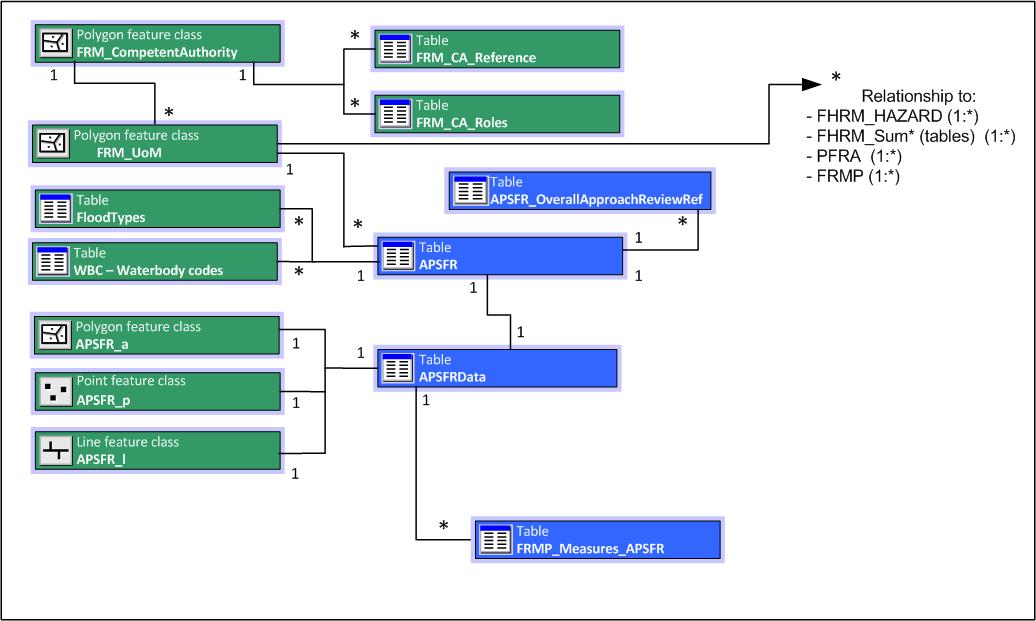 Slika 22. Prostorni slojevi upravljanja rizikom od poplava i APSFR-a te povezane tabele Informacije uključene u bazu podataka daju uvid u naziv i opis mjera predloženih za ovaj Plan, a putem APSFR ID omogućavaju i pregled veza između APSFR područja i samih mjera. Pored toga, ostvarena je veza geografske pokrivenosti i mjera, gdje se predlaže nivo za implementaciju mjera. Prikazani su i troškovi mjera, a kod svake mjere sam po sebi pruža sljedeće informacije o mjeri:Država-entitet_Aspekt upravljanja poplavnim rizikom_Tip mjere prema katalogu_Strukturna ili nestrukturna_ID koda mjereTabela u nastavku daje pobliži uvid u ispis kodova predloženih mjera.  Tabela 69. Elementi kodova mjera Nakon usvojenih kodova za jedinicu upravljanja i APSFR područja u vodnom području rijeke Save u FBiH, baza podataka je popunjena sa svim relevantnim podacima o predloženim mjerama.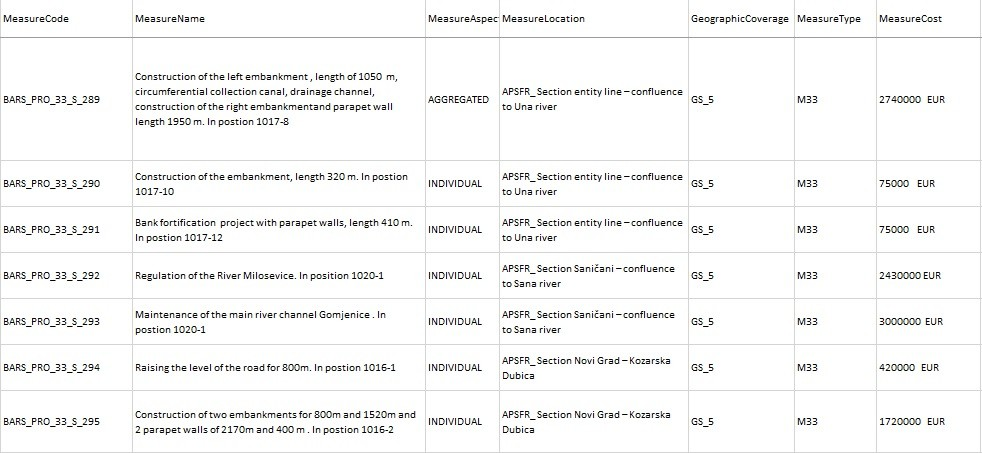 Slika 23. Ilustracija segmenta mjera unesenih u bazu podataka (GDB)INFORMISANJE JAVNOSTI I JAVNE KONSULTACIJE Konsultovanje javnosti prema Direktivi o poplavama, članovi 9. i 10, zahtijeva aktivno uključivanje svih zainteresovanih strana u proces izrade Plana upravljanja rizikom od poplava (PURP). Navedeni članovi usklađeni su sa članom 14. ODV (Direktiva 2000/60/EZ). Slične obaveze su definirane i relevantnim zakonodavstvom u FBiH.Sudjelovanje javnosti integrirano je u proces implementacije Direktive o poplavama slično kao kod Okvirne direktive o vodama kako bi se osiguralo široko društveno angažiranje u identifikaciji, izboru i prihvaćanju najboljih i najisplativijih mjera za smanjenje rizika od poplava. Kroz Direktivu o poplavama primjenjuju se tri oblika sudjelovanja javnosti: pružanje informacija, konsultacije i aktivno uključivanje, tj. sudjelovanje zainteresiranih strana.Prvi korak, odnosno pružanje informacija je osnova za sve oblike učešća javnosti. Konsultacije znače da je javnost pozvana da da svoj odgovor i komentar na planove, dok je aktivno uključivanje viši nivo jer implicira učešće u konačnom oblikovanju planova.Pravna osnova za sudjelovanje javnosti u Federaciji BiHU zakonodavstvu Federacije BiH, ali i svim međunarodnim konvencijama i preporukama koje se odnose na razvoj u sektoru voda naglašeno se potencira neophodnost ostvarenja saradnje sa lokalnim zajednicama i sa javnošću, od samih početaka planskih aktivnosti.Uredbom o pravilima za učešće zainteresirane javnosti u postupku pripreme federalnih pravnih propisa i drugih akata uređuju se pravila za postupanje Vlade FBiH, federalnih ministarstava, federalnih uprava i federalnih upravnih organizacija u pripremi prednacrta/nacrta/prijedloga zakona, strategija, programa i drugih akta koje donose ili predlažu federalni organi i Vlada, a u cilju osiguravanja učešća zainteresirane javnosti.  Plan za sprovođenje konsultacija sa javnošću je definiran sljedećim aktima:Zakon o vodama Federacije BiHZakon o slobodi pristupa informacijama u Federaciji BiHZakon o zaštiti okoliša Federacije BiHUredba o pravilima za učešće zainteresirane javnosti u postupku pripreme federalnih pravnih propisa i drugih akata Uredba o vrstama i sadržaju planova zaštite od štetnog djelovanja vodaZnačaj sudjelovanja javnosti u kreiranju planskih dokumenata vezanih za sektor voda naglašen je i nizom drugih međudržavnih konvencija od kojih su najznačajnije:Aarhus konvencija - Konvencija o pristupu informacijama, učešću javnosti u odlučivanju i pristupu pravdi po pitanjima okolišaESPOO konvencija - Konvencija o procjeni okolinskih uticaja u prekograničnom kontekstuSEA protokol - Protokol o strateškoj procjeni životne sredine uz Konvenciju o procjeni uticaja na životnu sredinu preko državnih granica Dunavska konvencija - Konvencija o saradnji za zaštitu i održivo korištenje rijeke DunavOkvirni sporazum o slivu rijeke SaveKljučni akteri Zainteresirane strane Plana upravljanja rizikom od poplava za vodno područje rijeke Save u FBiH su identificirane u procesu izrade Radnog Plana za pripremu i usvajanje Plana upravljanja rizikom od poplava. Prepoznate su sljedeće grupe zainteresiranih strana:Savjetodavno vijeće za vode,Lokalne zajednice, Pravne i fizičke osobe koje imaju sjedište, odnosno prebivalište na teritoriju vodnog područja rijeke Save u FBiH, Nevladin sektor na vodnom području rijeke Save u FBiH,Građani.Konsultacijske aktivnosti Agencija za vodno područje rijeke Save u FBiH kao nosilac aktivnosti uključivanja javnosti u proces izrade i usvajanja ovog Plana poduzela je aktivnosti prikazane u narednoj tabeli. Tabela 70. Rezime aktivnosti u vezi sa uključivanjem zainteresovanih strana i objavljivanjem informacija Opće informacije o provedenoj proceduri javnih rasprava na Nacrt Plana upravljanja rizikom od poplava za vodno područje rijeke Save u FBiH (2024-2029) sa pratećim dokumentimaJavna prezentacija Nacrta Plana upravljanja rizikom od poplava za vodno područje rijeke Save u FBiH (2024-2029) održana je u Sarajevu, Tuzli i Bihaću:20.12.2022, Sarajevo, Hotel Hills Sarajevo (ul. Butmirska cesta 18, Ilidža 71210)17.01.2023, Tuzla, Grand Hotel Tuzla (ZAVNOBiH-a 13, Tuzla 75000)07.02.2023, Bihać, Hotel Park Bihać (Petog korpusa 3, Bihać 77000) U okviru procesa javne rasprave, javnosti je omogućeno i davanje komentara, sugestija, primjedbi na objavljeni dokument u pisanoj formi, putem web stranice: https://voda.ba/obrazac-za-konsultacije kao i direktno pisanim putem na adresu: Agencija za vodno područje Save, Hamdije Čemerlića 39a, 71000 Sarajevo.Rok za dostavljanje komentara na prezentirani dokument je bio 08.05.2023. godine.U periodu trajanja javne rasprave do 08.05.2023. su pristigli komentari i sugestije od strane sljedećih institucija i zainteresiranih strana: Grad Gračanica, Tuzlanski kantonOpćina Novi grad, SarajevoKantonalna uprava civilne zaštite Tuzlanskog kantonaKomentar upućen od strane Grada Gračanica odnosi se na prijedlog za uključivanje pet mjera regulacije rijeke Spreče na dionici nizvodno od akumulacije Modrac, te na izradu hidrološko-hidrauličkog modela koji bi obuhvatio i uzvodni i nizvodni dio toka rijeke Spreče kao i samu branu i akumulaciju.Razmatrane su predložene mjere u odnosu na stepen rizika od poplava na ovom području. Poplavi poligon najvećim dijelom pokriva poljoprivredno zemljište gdje je rizik od poplava nizak. Ovo je dijelom i zbog metodologije proračuna rizika od poplava za poljoprivredno zemljište. U tom smislu, predloženo je unaprjeđenje metodologije proračuna opasnosti i rizika od poplava za sljedeći ciklus implementacije Direktive o poplavama (obuhvaćeno mjerom BAFA_PREV_24_NS_27).Na osnovu novog proračuna stepena rizika može se ponovno izvršiti ocjena da li je za ovo područje potrebno predložiti mjere za smanjenje rizika od poplava. U ovom ciklusu (ovaj Plan), za implementaciju je kandidovan jedan projekat: Regulacija korita rijeke Spreče od mosta u Karanovcu do ušća Sokoluše (BAFA_PRO_33_S_15). Što se tiče plana pogona i održavanja brane i akumulacije Modrac, AVP Sava je u svom stručnom mišljenju (od 3. novembra 2022. godine) naložila operateru (JP Spreča d.d. Tuzla) da u koordinaciji sa AVP Sava integriše upravljačke odluke i pravila operatera brane i akumulacije Modrac u već uspostavljeni kombinirani hidrološko-hidraulički model za vodno područje rijeke Save u FBiH (gdje spada i rijeka Spreča), kako bi se mogla dobiti što jasnija slika o prognoziranim vodostajima nizvodno od brane, a što također direktno utiče i na prognozu vodostaja na rijekama Bosni i Savi. Također, na osnovu pouzdanog hidrološko-hidrauličkog modela, potrebno je provesti i izradu vodoprivrednog modela, odnosno dinamičkog modela upravljanja akumulacijom, kako bi se na najbolji mogući način optimizirale sve namjene akumulacije i donosile najispravnije odluke sa aspekta upravljanja vodama. Ovi zahtjevi su postavljeni kao obaveza koja se mora ispuniti kako bi izdata vodna dozvola bila pravosnažna. Na ovaj način, ispunjen je zahtjev Grada Gračanica za poboljšanjem upravljanja akumulacijom i branom Modrac.Od strane općine Novi grad Sarajevo ustupljene su informacije vezane uz sistem upravljanja poplavama i zaštiti od poplava, veličini površine koja je zaštićena mjerama za ublažavanje poplava kao i broj ljudi koji bi bili zaštićeni od stogodišnjeg poplavnog događaja. Komentar kantonalne uprave civilne zaštite Tuzlanskog kantona odnosio se na pogone i postrojenja koji mogu prouzročiti iznenadno onečišćenje voda u slučaju poplava. U tom smislu, za sva izdvojena IPPC/IED postrojenja (njih 5 u obuhvatu plavnog područja) potrebno je kroz vodne dozvole propisati obavezu izrade plana postupanja u slučaju proglašenja redovne/vanredne odbrane od poplava i/ili izdavanja obavještenja o prognozi vanrednog hidrološkog stanja za područja na kojim su locirana ova postrojenja.  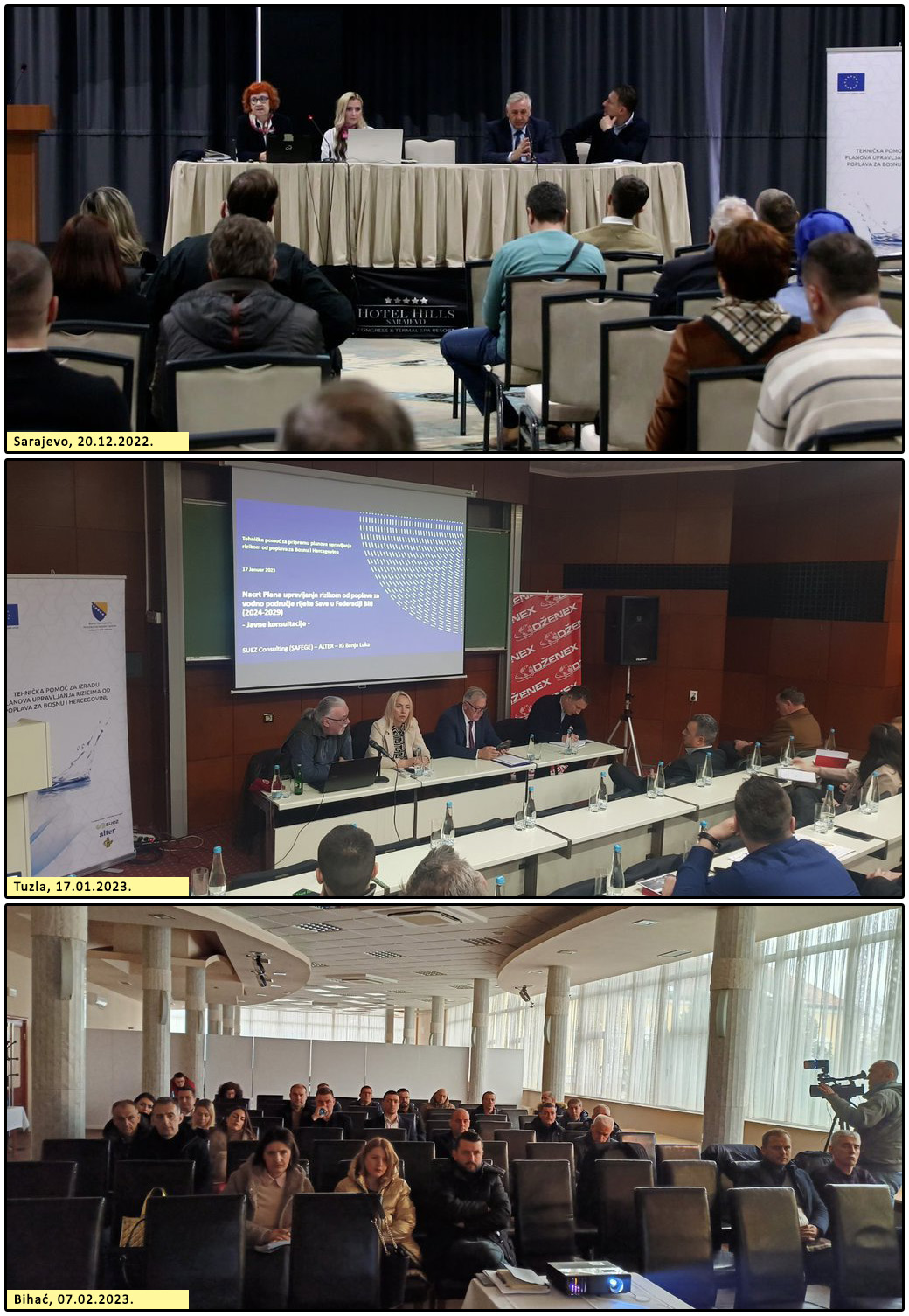  Slika 24. Fotografska zabilježba javne rasprave o Nacrtu Plana upravljanja rizikom od poplava za vodno područje rijeke Save u FBiHZAKLJUČCI I PREPORUKEOvaj Plan je sastavni i završni dio prvog ciklusa implementacije EU Direktive o poplavama, a izrađen je na bazi detaljnih analiza problematike plavljenja na vodnom području rijeke Save u FBiH. Plan predstavlja kvalitetnu osnovu za provođenje mjera kojima će se budući rizici od poplava kontrolisati (spriječiti ili ublažiti), putem prevencije, zaštite, povećanja pripravnosti i oporavka od šteta. Planom je obuhvaćeno/predloženo 111 strukturnih i 56 nestrukturnih mjera od kojih su one, koje imaju realnu šansu za implementaciju u šestogodišnjem ciklusu (2024-2029), uvrštene u Akcioni plan. U segmentu strukturnih mjera fokus je prema „tradiciji“ ostao na zaštiti urbanih područja u uskim dolinama gdje nema prostora za formiranje retenzije i sl. U segmentu nestrukturnih mjera naglasak je stavljen na one mjere koje predstavljaju ključne alate za adekvatno upravljanje rizikom od poplava, kao što je npr. sistem ranog upozorenja, s tim vezana mreža meteoroloških i hidroloških stanica i sl.Provedene analize utroška prikupljenih sredstava po osnovu vodnih naknada na segment upravljanja rizikom od poplava, pokazuju da nema dovoljno finansijskih sredstava za punu implementaciju mjera predviđenih Planom, pri čemu svakako treba imati na umu da će provođenje novih mjera značiti i da će se izdvajanja za redovno održavanje sistema povećavati. Određen broj mjera čiji geografski uticaj prelazi obuhvat vodnog područja rijeke Save u FBiH, zahtijeva finansijsku pomoć IFI te sufinansiranje JU Vode Srpske, AVP Sava i Vlade BD. Načelo solidarnosti, odnosno način saradnje i koordinacije institucija nadležnih za implementaciju ovakvih mjera je neophodno formalizirati. Kako bi se izbjegli mogući zastoji, način na koji će se sarađivati pri implementaciji ovih mjera mora biti definiran i prihvaćen na nivou resornih entitetskih ministarstava. Po pitanju ljudskih resursa može se zaključiti da resorno Ministarstvo (FMPVŠ) i Agencija za vodno područje rijeke Save imaju neophodno znanje, ali ne raspolažu dovoljnim ljudskim kapacitetima, pa se preporučuje, da se ti kapaciteti uvećaju u mjeri koliko to raspoloživi budžet dozvoljava.Ovaj Plan 2024-2029 nije vremenski sinhroniziran sa Planom upravljanja vodama 2022-2027. Za naredni ciklus implementacije EU Direktive o poplavama u BiH, preporučuje se izrada integralnog plana kojim bi naredni plan postao dijelom Plana upravljanja vodama (prema ODV), na način kako su to neke zemlje članice EU uradile u drugom ciklusu.Konačnu odluku pristupanju izrade integralnog Plana upravljanja vodnim područjem (za period 2028-2033 godine) koji bi integrirao pitanja upravljanja vodama sukladno ODV i pitanja Direktive o poplavama treba donijeti na osnovu analize trendova rasta kapaciteta, financijskih i ljudskih, kao i mogućnosti korištenja fondova EU.KORIŠTENA LITERATURA I IZVORI PODATAKAAnaliza stanja stanovništva u BiH, SeCons razvojna grupa (2019-2020) Bosnia and Herzegovina Support to Flood Protection and Flood Risk Management 2014-2020, IPA 2016, European CommissionConvention on Cooperation for the Protection and Sustainable use of the Danube River, International Commission for the Protection of the Danube River, 1998Corine Land Cover Map (2018), European Environment AgencyDanube Flood Risk Management Plan, International Commission for the Protection of the Danube River, 2021Direktiva o industrijskim emisijama (engl. Industrial Emissions Directive, IED, 2010/75/EC)Direktiva o procjeni i upravljanju poplavnim rizikom (engl. Directive on the assessment and management of flood risks 2007/60/EC)Direktiva o procjeni učinaka određenih planova i programa na okoliš (engl. SEA Directive 2001/42/EC)Federalna strategija zaštite okoliša FBiH (2022-2032)Federalni operativni plan odbrane od poplava (FOP) („Službene novine FBiH“, br. 97/15)Flood Risk Management Plan in the Sava River Basin, International Sava River Basin Commission, 2019Guidance for Reporting under the Flood Directive (2007/60/EC), Technical report, 2013Konvencija o pristupu informacijama, učešću javnosti u odlučivanju i pristupu pravdi po pitanjima okoliša, Aarhus, Danska, 1998Konvencija o procjeni okolinskih uticaja u prekograničnom kontekstu („Službeni glasnik BiH“, br. 08/09)Odluka o ratifikaciji („Službeni glasnik BiH”, br. 14/08)Odluka o ratifikaciji („Službeni glasnik BiH”, br. 8/11)Odluka o usvajanju okvirne energetske strategije BiH („Službeni glasnik BiH“, br. 70/18)Okvirna direktiva o vodama (engl. Water Framework Directive 2000/60/EC)Okvirna energetska strategija Bosne i Hercegovine do 2035Okvirni sporazum o slivu rijeke Save (FASRB), Međunarodna komisija za sliv rijeke Save, 2004   Plan upravljanja vodama za vodno područje rijeke Save u FBiH (2022-2027)Pravilnik o načinu rada i funkcioniranja štabova i povjerenika civilne zaštite („Službene novine FBiH“, br. 77/06, 5/07 i 32/14)Preliminarna procjena poplavnog rizika na vodotocima I kategorije u FBiH, Sarajevo, april 2013Preliminarna procjena poplavnog rizika na vodotocima I kategorije u FBiH, Sarajevo, juli 2013Projekat Mapa opasnosti i mapa rizika od poplava u Bosni i Hercegovini, Western Balkans Investment Facility Infrastructure Project Facility Technical Assistance 5 (IPF5), TA2015030 R0 IPA / WB12-BIH-ENV-04C1, 2018Projekat upravljanja vodama na slivu rijeke Drine, program za Zapadni Balkan, 2021 (WBDRBM)Projekat zaštite od poplava u slivu rijeke Drine za Bosnu i Hercegovinu, 2021Revidirana Strategija adaptacije na klimatske promjene, International Commission for the Protection of the Danube River, 2019Sporazum između Vlade Republike Hrvatske i Vlade Bosne i Hercegovine o uređenju vodoprivrednih odnosa („Službeni glasnik BiH”, br. 6/96- Međunarodni sporazumi)Strategija razvoja FBiH 2021 - 2027, decembar 2020.Strategija razvoja Federacije Bosne i Hercegovine (2021-2027) Strategija upravljanja vodama Federacije Bosne I Hercegovine (2010-2022)Strateška procjena uticaja na okoliš Plana upravljanja vodama za vodno područje rijeke Save u FBiH (2022-2027)Strateška studija o procjeni utjecaja na okoliš za Federalnu strategiju zaštite okoliša 2022-2032 god.Studija o usklađivanju upravljanja šumama i vodama u FBiH, juli 2011Technology transfer for climate resilient flood management in Vrbas River Basin, UNDPUnited Nations, European Union and World Bank, 2014, Bosnia and Herzegovina Floods 2014: Recover Assessment NeedUredba o Federalnom štabu civilne zaštite („Službene novine FBiH“, br. 54/03, 38/06, 74/07 i 63/11)Uredba o jedinstvenoj metodologiji za izradu dokumenata prostornog uređenja („Službene novine FBiH“, br. 63/04 i 50/07)Uredba o pravilima za učešće zainteresirane javnosti u postupku pripreme federalnih pravnih propisa i drugih akata („Službene novine FBiH“, br. 51/12)Uredba o vrstama i sadržaju planova zaštite od štetnog djelovanja voda („Službene novine FBiH“, br. 26/09)Zakon o federalnim ministarstvima i drugim tijelima federalne uprave („Službene novine FBiH“, br. 58/02, 19/03, 38/05, 2/06, 8/06, 61/06, 80/10 i 48/11)Zakon o izmjenama i dopunama zakona o vodama, decembar 2017.Zakon o ministarstvima i drugim organima uprave u BiH (“Službeni glasnik BiH”, br. 5/03, 42/03, 26/04, 42/04, 45/06, 88/07, 35/09, 59/09, 103/09, 87/12, 6/13, 19/16 i 83/17)Zakon o prostornom planiranju i korištenju zemljišta na nivou Federacije Bosne i Hercegovine („Službene novine FBiH“, br. 2/06, 72/07, 32/08, 4/10, 13/10 i 45/10)Zakon o razvojnom planiranju i upravljanju razvojem u FBiH („Službene novine FBiH“, br. 32/17)Zakon o slobodi pristupa informacijama u Federaciji BiH („Službene novine FBiH“, br. 32/01, 48/11)Zakon o vodama Federacije BiH („Službene novine FBiH“, br. 70/06)Zakon o zaštiti i spašavanju ljudi i materijalnih dobara od prirodnih i drugih nesreća („Službene novine FBiH”, br. 39/03, 22/06 i 43/10)Zakon o zaštiti okoliša Federacije BiH („Službene novine FBiH“, br. 15/21)AFAPodručja za daljnju procjenu (engl. Areas for Further Assesment)AMAXMaksimalni godišnji proticajAMIPodručja od zajedničkog interesa (engl. Areas of Mutual Interest)APSFRPodručja sa potencijalno značajnim rizikom od poplave (engl. Area with Potentially Significant Flood Risk)AVP JMAgencija za vodno područje Jadranskog moraAVP SavaAgencija za vodno područje rijeke SaveBDBrčko distriktBiHBosna i HercegovinaCBAAnaliza troškova i koristi (engl. Cost-Benefit Analysis)CLCCorine zemljišni pokrivač (Corine Land Cover)DTMDigitalni model terenaEIBEvropska investiciona bankaEUEvropska unijaFASRBOkvirni sporazum za sliv rijeke SaveFBiHFederacija Bosne i HercegovineFHRMPMape opasnosti i mape rizika od poplava u Bosni i Hercegovini (engl. Flood Hazard and Risk Mapping Project) (WBIF-IPF5)GISGeografski informacioni sistem (engl. Geographic Information System)ICPDRMeđunarodna komisija za zaštitu rijeke Dunav (engl. International Commission for Protection of Danube River)IPAInstrument predpristupne pomoći (engl. Instrument for Pre-accession Assistance)IPF5Program podrške infrastrukturnim projektima 5( engl. Infrastructure Project Facility 5)ISRBCMeđunarodna komisija za sliv rijeke Save (engl. International Sava River Basin Commission)JU „Vode Srpske“Javna institucija “Vode Srpske”LiDAR Laserski pulsni mjerni uređaj za mjerenje promjenjivih udaljenosti (engl. Light Detection and Ranging)MCAVišekriterijska analiza (engl. Multi-Criteria Analysis) MVTEOMinistarstvo vanjske trgovine i ekonomskih odnosa Bosne i HercegovineODVOkvirna direktiva o vodamaORS (D)Oblasni riječni sliv (distrikt)PPPRPreliminarna procjena rizika od poplavaPURPPlan upravljanja rizikom od poplavaRBDVodno područje (engl. River Basin District)*geografski pokriva slivove rijeke Save, ili Cetine, Krke, Neretve i Trebišnjice u BiHRSRepublika SrpskaUoMJedinica upravljanja (engl. Unit of Management)WBIFInvesticioni okvir za Zapadni Balkan (engl. Western Balkans Investment Framework)KategorijaOpasnost (O)OpisKategorija 00,00 – 0,75Zanemariva opasnostKategorija 10,75 – 1,50Opasnost po neke (djeca, stariji, bolesni, neplivači)Kategorija 21,50 – 2,50Opasnost po većinuKategorija 3>2,50Opasnost za sveRelativni faktor rizika (R)Klasa rizika0Zanemariv rizik0 < R < 0,25Niski rizik0,25 < R< 0,50Umjereni rizik0,50 < R < 0,75Visoki rizik0,75 < R < 1,0Ekstremni rizikJedinicaupravljanjaUoM1JedinicaupravljanjaUoM1Poplavni scenarijStanovništvoPrivredaPrivredaPrivredaPrivredaPrivredaPrivredaPrivredaZaštićena područjaKulturno-historijsko naslijeđeIED/ IPPCJedinicaupravljanjaUoM1JedinicaupravljanjaUoM1Poplavni scenarijStanovništvoKućeZgradeJavne ustanoveIndustrijska postrojenjaPuteviŽeljeznicePoljoprivredno zemljišteZaštićena područjaKulturno-historijsko naslijeđeIED/ IPPCJedinicaupravljanjaUoM1JedinicaupravljanjaUoM1Poplavni scenarij(Br.)(Br.)(Br.)(Br.)(Br.)(km)(km)(km2)(Br.)(Br.)(Br.)FBiHVodno područje rijeke Save Q1/209.3672.8121041826749,53,273,402185FBiHVodno područje rijeke Save Q1/10023.2295.96423322682033,54,096,102325FBiHVodno područje rijeke Save Q1/50042.7979.93250527198164,86,7115,472446-  Nije isključeno preklapanje poplavnih poligona -  Nije isključeno preklapanje poplavnih poligona -  Nije isključeno preklapanje poplavnih poligona -  Nije isključeno preklapanje poplavnih poligona -  Nije isključeno preklapanje poplavnih poligona -  Nije isključeno preklapanje poplavnih poligona -  Nije isključeno preklapanje poplavnih poligona -  Nije isključeno preklapanje poplavnih poligona -  Nije isključeno preklapanje poplavnih poligona -  Nije isključeno preklapanje poplavnih poligona -  Nije isključeno preklapanje poplavnih poligona -  Nije isključeno preklapanje poplavnih poligona -  Nije isključeno preklapanje poplavnih poligona -  Nije isključeno preklapanje poplavnih poligona Aspekt upravljanja rizikom od poplavaTipGrupa mjeraOpisCiljBez aktivnostiM11Bez aktivnostiNikakve mjere za smanjenje rizika od poplava u APSFR području ili drugom definiranom području nisu predviđene-PrevencijaM21IzbjegavanjeMjere za sprečavanje postavljanja novih ili dodatnih receptora u poplavnim područjima (politike i propisi za planiranje korištenja prostora)Cilj 1PrevencijaM22Uklanjanje ili premještanjeMjere za uklanjanje receptora iz poplavnih područja ili premještanje receptora u područja s manjom vjerojatnoćom plavljena i/ili manjom opasnostiCilj 1PrevencijaM23SmanjenjeMjera za prilagodbu receptora za smanjenje štetnih posljedica u slučaju djelovanja poplavnih događaja na građevine, javne mreže i dr.Cilj 2PrevencijaM24Ostale mjere sprečavanja Ostale mjere za poboljšanje sprječavanja rizika od poplava, modeliranje i procjena rizika od poplava, kao i procjena osjetljivosti na poplave, programe ili politike održavanjaCilj 1ZaštitaM31Prirodno upravljanje poplavom / Upravljanje otjecanjem vode i slivomMjere za smanjenje dotoka u prirodne i umjetne sustave odvodnje, primjerice sprječavanja prekomjernog dotoka i/ili zadržavanje, poboljšanje infiltracije, itd., uključujući radove u kanalima, radove na obnovi i pošumljavanju obala, obnavljanje prirodnih sustava s ciljem usporavanja i skladištenja vode, proširenje plavnih zona unutar povijesnog morfološkog aluvijalnog prostora, povećanje retenzionih kapaciteta postojećih plavnih zona, formiranje povremenih retencija i sl.; unaprjeđenje metoda za primjenu ekološki prihvatljivog pristupa smanjenju rizika od poplavaCilj 2Cilj 3ZaštitaM32Regulacija vodotokaMjere koje uključuju fizičke intervencije za reguliranje vodotoka, primjerice gradnja, prilagodba ili uklanjanje konstrukcija za zadržavanje vode (npr. brane ili drugi skladišni prostori ili razvoj pravila za reguliranje vodotoka), a koje imaju značajan utjecaj na hidrološki režimCilj 2Cilj 3ZaštitaM33Radovi na kanalu, obali i poplavnom područjuMjere koje uključuju fizičke intervencije u slatkovodnim kanalima, planinskim potocima, estuarijima, obalnim vodama i kopnenim područjima sklonim poplavama, primjerice gradnje, izmjene ili uklanjanja konstrukcija ili promjena kanala, upravljanja dinamikom pronosa nanosa, nasipi, itd.Cilj 2Cilj 3ZaštitaM34Upravljanje površinskim vodamaMjere koje uključuju fizičke intervencije za smanjenje poplava uslijed površinskih voda, uglavnom, ali ne isključivo, u urbanoj okolini, primjerice poboljšanja kapaciteta umjetne odvodnje ili pomoću održivih sustava odvodnjeCilj 2Cilj 3ZaštitaM35Ostale mjere zaštiteOstale mjere za unaprjeđenje zaštite od poplava koje mogu uključivati programe ili pravila za osiguranje sredstava za obranu od poplava ili politikeCilj 1PripravnostM41Prognoziranje i upozorenje na poplaveMjere za uspostavljanje ili poboljšanje sustava za prognoziranje ili upozorenjeCilj 4PripravnostM42Planiranje odziva na izvanredne događajePlaniranje aktivnosti u slučaju nepredvidljivih situacija, mjere za uspostavljanje ili poboljšanje planiranja odziva institucija u slučaju izvanrednog poplavnog događajaCilj 3PripravnostM43Javna svijest i pripravnostMjere za uspostavljanje ili poboljšanje javne svijesti ili pripravnosti na poplavne događajeCilj 4PripravnostM44Ostale mjere pripravnostiOstale mjere za uspostavljanje ili poboljšanje pripravnosti na poplavne događaje u cilju smanjenja štetnih posljedicaCilj 3Cilj 4Oporavak i revizijaM51Individualni i društveni oporavakČišćenje i aktivnosti obnove (građevine, infrastruktura, itd.); podrška vezana općenito za zdravlje i mentalno zdravlje, uključujući pomoć za suočavanje sa stresom; financijska pomoć u katastrofama (donacije, olakšice, primjerice vezane za porez), uključujući pravnu pomoć, pomoć vezana za nezaposlenost; privremeno ili trajno preseljenje; ostaloCilj 4Oporavak i revizijaM52Oporavak okolišaČišćenje i aktivnosti obnove (sa nekoliko pod-tema kao što su zaštita od plijesni, sigurnost vode iz bunara i osiguranje odlagališta opasnih materijala); renaturalizacija i revitalizacija prirodnih (plavnih) staništa-zonaCilj 4Oporavak i revizijaM53Ostale mjere oporavkaOstali elementi restauracije i revizija; naučene lekcije iz poplavnih događaja; osiguranjeCilj 4OstaloM61OstaloOstalo-PodslivInformacije 1. i 2. koraka implementacije Direktive o poplavamaInformacije 1. i 2. koraka implementacije Direktive o poplavamaInformacije 3. koraka implementacije Direktive o poplavamaInformacije 3. koraka implementacije Direktive o poplavamaInformacije 3. koraka implementacije Direktive o poplavamaPodslivBroj APSFR prema PPPRBroj APSFR bez izrađenih mapa opasnosti i rizikaBroj analiziranih APSFRBroj APSFR sa predloženim mjeramaBroj APSFR bez predloženih mjeraBosna41338335Una sa Koranom i Glinom112981Neposredni sliv Save73413Drina40431Vrbas52321Ukupno6810584711PrioritetKriterijVrlo visokMjere predložene za nivo vodnog područja ili UoM.VisokMjere predložene za nivo APSFR ili izvan APSFR.Troškovi implementacije su prihvatljivi kada se upoređuju sa alternativnom strukturnom mjerom.Bez uticaja ili veoma ograničen uticaj na životnu sredinu..NizakMjere predložene za nivo APSFR ili izvan APSFR.Bez pravnog osnova za implementaciju mjere.Veoma ograničen uticaj na životnu sredinu.Kritičan*Dodjeljuje se posebnim prioritetima.Aspekt upravljanja poplavnim rizikomStrukturne mjereNestrukturne mjereUkupan broj mjeraCiljPrevencija04343Cilj 1Zaštita1111112Cilj 2Pripravnost01111Cilj 4Oporavak i revizija011Cilj 4Ostalo000-UkupnoUkupnoUkupno167NivoUkupan broj mjeraKATEGORIJA PRIORITETAKATEGORIJA PRIORITETAKATEGORIJA PRIORITETAKATEGORIJA PRIORITETAKATEGORIJA PRIORITETASTEPEN ADAPTACIJE NA KLIMATSKE PROMJENESTEPEN ADAPTACIJE NA KLIMATSKE PROMJENESTEPEN ADAPTACIJE NA KLIMATSKE PROMJENENivoUkupan broj mjeraNizakUmjerenVisokVrlo visokKritičanBlagaSivaZelenaBiH190000191900RBD200002200UoM200020200APFSR139*511916250010237OSTALO5**00010010*  28 finaliziranih mjera za koje nije rađena prioritizacija. ** 4  finalizirane mjere za koje nije rađena prioritizacija *  28 finaliziranih mjera za koje nije rađena prioritizacija. ** 4  finalizirane mjere za koje nije rađena prioritizacija *  28 finaliziranih mjera za koje nije rađena prioritizacija. ** 4  finalizirane mjere za koje nije rađena prioritizacija *  28 finaliziranih mjera za koje nije rađena prioritizacija. ** 4  finalizirane mjere za koje nije rađena prioritizacija *  28 finaliziranih mjera za koje nije rađena prioritizacija. ** 4  finalizirane mjere za koje nije rađena prioritizacija *  28 finaliziranih mjera za koje nije rađena prioritizacija. ** 4  finalizirane mjere za koje nije rađena prioritizacija *  28 finaliziranih mjera za koje nije rađena prioritizacija. ** 4  finalizirane mjere za koje nije rađena prioritizacija *  28 finaliziranih mjera za koje nije rađena prioritizacija. ** 4  finalizirane mjere za koje nije rađena prioritizacija *  28 finaliziranih mjera za koje nije rađena prioritizacija. ** 4  finalizirane mjere za koje nije rađena prioritizacija *  28 finaliziranih mjera za koje nije rađena prioritizacija. ** 4  finalizirane mjere za koje nije rađena prioritizacija Geografska pokrivenost učinka mjera Strukturne mjere predložene u okviru ovog PlanaStrukturne mjere predložene u okviru ovog PlanaNestrukturne neupitne mjereNestrukturne neupitne mjereOstale nestrukturne mjereOstale nestrukturne mjereGeografska pokrivenost učinka mjera Broj mjera Procijenjeni troškovi (EURO)Broj mjera Procijenjeni troškovi (EURO) Broj mjera Procijenjeni troškovi (EURO)RBD21.030.000,00UoM 126.105.000,00Lokalni13+51*39.762.626,15+4.298.397,705260.000,00Ukupno6444.061.023,8521.030.000,0076.365.000,00Procijenjeni troškovi 19 nestrukturnih mjera (6.000.000,00 EUR) čija je geografska pokrivenost učinka BiH ne ulaze u procijenjene troškove ovog plana.*strukturne mjere za koje je potrebno izraditi projektnu dokumentacijuProcijenjeni troškovi 19 nestrukturnih mjera (6.000.000,00 EUR) čija je geografska pokrivenost učinka BiH ne ulaze u procijenjene troškove ovog plana.*strukturne mjere za koje je potrebno izraditi projektnu dokumentacijuProcijenjeni troškovi 19 nestrukturnih mjera (6.000.000,00 EUR) čija je geografska pokrivenost učinka BiH ne ulaze u procijenjene troškove ovog plana.*strukturne mjere za koje je potrebno izraditi projektnu dokumentacijuProcijenjeni troškovi 19 nestrukturnih mjera (6.000.000,00 EUR) čija je geografska pokrivenost učinka BiH ne ulaze u procijenjene troškove ovog plana.*strukturne mjere za koje je potrebno izraditi projektnu dokumentacijuProcijenjeni troškovi 19 nestrukturnih mjera (6.000.000,00 EUR) čija je geografska pokrivenost učinka BiH ne ulaze u procijenjene troškove ovog plana.*strukturne mjere za koje je potrebno izraditi projektnu dokumentacijuProcijenjeni troškovi 19 nestrukturnih mjera (6.000.000,00 EUR) čija je geografska pokrivenost učinka BiH ne ulaze u procijenjene troškove ovog plana.*strukturne mjere za koje je potrebno izraditi projektnu dokumentacijuProcijenjeni troškovi 19 nestrukturnih mjera (6.000.000,00 EUR) čija je geografska pokrivenost učinka BiH ne ulaze u procijenjene troškove ovog plana.*strukturne mjere za koje je potrebno izraditi projektnu dokumentacijuUčinak mjere Broj i vrsta mjera Procijenjeni troškovi (EURO)Izvor finansiranja Institucije nadležne za provedbu mjeraUloga AVP SavaRBD1 nestrukturna15.000,00Sufinansiranje JU Vode Srpske, AVP Sava i Vlada BDUpravljački odbor/Tijelo za praćenje implementacije (Agencija Sava, Vlada BD, JU Vode Srpske)Implementacija/ koordinacijaRBD1 nestrukturna1.000.000,00Proračun Federacije BiHUpravljački odbor/Tijelo za praćenje implementacije (Agencija Sava, Vlada BD, JU Vode Srpske)Implementacija/ koordinacija UoM11 nestrukturna6.000.000,00AVP SavaAVP SavaImplementacijaUoM11 nestrukturna105.000,00 Proračun Federacije BiHFMPVŠ/Nadležna kantonalna ministarstvaPomoć FMPVŠ-u u koordinacijiLokalni12 strukturnih39.762.626,15 Kreditna sredstva AVP SavaImplementacija/ koordinacijaLokalni27 strukturne2.414.397,70 AVP SavaAVP SavaImplementacijaLokalni24 strukturne1.884.000,00 Nadležna kantonalna ministarstvaNadležna kantonalna ministarstvaPomoć FMPVŠ-u u koordinacijiLokalni3 nestrukturnih150.000,00AVP SavaAVP Sava ImplementacijaLokalni1 nestrukturna60.000,00 Proračun Federacije BiHUpravljački odbor/Tijelo za praćenje implementacije (MOFTER, FMPVŠ, Agencija Sava, MŠPV RS, JU Vode Srpske)Implementacija/koordinacijaLokalni1 nestrukturna50.000,00 Nadležno kantonalno ministarstvoNadležno kantonalno ministarstvoKoordinacijaZa 19 nestrukturnih mjera, čiji su procijenjeni troškovi 6.000.000,00 EUR i čija je geografska pokrivenost učinka BiH, koji ne ulaze u procijenjene troškove ovog plana, izvor financiranja su Međunarodne institucije -TEHNIČKA POMOĆ/GRANT, Implementacija je u nadležnosti Upravljačkog odbora/ Tijela za praćenje implementacije, a AVP Sava ima ulogu u Implementaciji/ koordinaciji.Za 19 nestrukturnih mjera, čiji su procijenjeni troškovi 6.000.000,00 EUR i čija je geografska pokrivenost učinka BiH, koji ne ulaze u procijenjene troškove ovog plana, izvor financiranja su Međunarodne institucije -TEHNIČKA POMOĆ/GRANT, Implementacija je u nadležnosti Upravljačkog odbora/ Tijela za praćenje implementacije, a AVP Sava ima ulogu u Implementaciji/ koordinaciji.Za 19 nestrukturnih mjera, čiji su procijenjeni troškovi 6.000.000,00 EUR i čija je geografska pokrivenost učinka BiH, koji ne ulaze u procijenjene troškove ovog plana, izvor financiranja su Međunarodne institucije -TEHNIČKA POMOĆ/GRANT, Implementacija je u nadležnosti Upravljačkog odbora/ Tijela za praćenje implementacije, a AVP Sava ima ulogu u Implementaciji/ koordinaciji.Za 19 nestrukturnih mjera, čiji su procijenjeni troškovi 6.000.000,00 EUR i čija je geografska pokrivenost učinka BiH, koji ne ulaze u procijenjene troškove ovog plana, izvor financiranja su Međunarodne institucije -TEHNIČKA POMOĆ/GRANT, Implementacija je u nadležnosti Upravljačkog odbora/ Tijela za praćenje implementacije, a AVP Sava ima ulogu u Implementaciji/ koordinaciji.Za 19 nestrukturnih mjera, čiji su procijenjeni troškovi 6.000.000,00 EUR i čija je geografska pokrivenost učinka BiH, koji ne ulaze u procijenjene troškove ovog plana, izvor financiranja su Međunarodne institucije -TEHNIČKA POMOĆ/GRANT, Implementacija je u nadležnosti Upravljačkog odbora/ Tijela za praćenje implementacije, a AVP Sava ima ulogu u Implementaciji/ koordinaciji.Za 19 nestrukturnih mjera, čiji su procijenjeni troškovi 6.000.000,00 EUR i čija je geografska pokrivenost učinka BiH, koji ne ulaze u procijenjene troškove ovog plana, izvor financiranja su Međunarodne institucije -TEHNIČKA POMOĆ/GRANT, Implementacija je u nadležnosti Upravljačkog odbora/ Tijela za praćenje implementacije, a AVP Sava ima ulogu u Implementaciji/ koordinaciji.Pravni akti kojima se reguliše upravljanje rizikom od poplava Pravni akti koji se djelomično odnose na upravljanje rizikom od poplava Zakon o vodama („Službene novine FBiH“, br. 70/06)Pravilnik o načinu određivanja granice vodnog dobra i o postupku utvrđivanja pripadnosti zemljišne čestice javnom vodnom dobru („Službene novine FBiH“, br. 26/09 i 65/20)Uredba o vrstama i sadržaju planova zaštite od štetnog djelovanja voda („Službene novine FBiH“, br. 26/09)Pravilnik o načinu i uslovima ograničenog prava korištenja javnog vodnog dobra („Službene novine FBiH“, br.26/09)Federalni operativni plan odbrane od poplava (FOP) („Službene novine FBiH“, br. 97/15)Zakon o geološkim istraživanjima FBiH („Službene novine FBiH“, br. 9/10 i 14/10)Zakoni o vodama i planovi odbrane od poplava kantona (KOP)Zakon o zaštiti okoliša („Službene novine FBiH“, br. 15/21)Zakon o zaštiti i spašavanju ljudi i materijalnih dobara od prirodnih i drugih nesreća („Službene novine FBiH”, br. 39/03, 22/06 i 43/10)Zakon o poljoprivredi („Službene novine FBiH“, br. 88/07, 4/10, 27/12 i 7/13)Zakon o prostornom planiranju i korištenju zemljišta na nivou Federacije Bosne i Hercegovine („Službene novine FBiH“, br. 2/06, 72/07, 32/08, 4/10, 13/10 i 45/10)Zakon o poljoprivrednom zemljištu („Službene novine FBiH“, br. 52/09)Zakon o električnoj energiji u FBiH („Službene novine FBiH“, br. 66/13, 94/15 i 54/19)Zakon o razvojnom planiranju i upravljanju razvojem u FBiH („Službene novine FBiH“, br. 32/17)Pravilnik o geotehničkim istraživanjima i ispitivanjima, te organizaciji i sadržaju misija geotehničkog inženjerstva FBiH („Službene novine FBiH“, br. 60/09 i 80/15)Sporazum između Vlade Republike Hrvatske i Vlade Bosne i Hercegovine o uređenju vodoprivrednih odnosa („Službeni glasnik BiH”, br. 6/96- Međunarodni sporazumi)Sporazum sa Republikom Srbijom, te sa Republikom Crnom Gorom („Službeni glasnik BiH”, br. 14/08) o saradnji u zaštiti od prirodnih i drugih katastrofa („Službeni glasnik BiH”, br. 8/11)CLC kategorije(nivo 1)CLC 2000CLC 2000CLC 2006CLC 2006CLC 2012CLC 2012CLC 2018CLC 2018CLC kategorije(nivo 1)(km2)(%)(km2)(%)(km2)(%)(km2)(%)Izgrađene površine343,092,04387,822,30412,992,45418,392,49Poljoprivredne površine6151,9336,565846,1234,745552,7433,005547,6432,97Šumske i poluprirodne površine10270,2361,0310532,0462,5910799,8464,1810799,2864,18Močvare6,660,045,450,035,560,035,560,03Vodene površine55,640,3356,1260,3356,4160,3456,6780,34Zemljišni pokrivač vodnog područja rijeke Save u FBiH (CLC 2018)Zemljišni pokrivač vodnog područja rijeke Save u FBiH (CLC 2018)Zemljišni pokrivač vodnog područja rijeke Save u FBiH (CLC 2018)Zemljišni pokrivač vodnog područja rijeke Save u FBiH (CLC 2018)Zemljišni pokrivač vodnog područja rijeke Save u FBiH (CLC 2018)Zemljišni pokrivač vodnog područja rijeke Save u FBiH (CLC 2018)Nivo 1Nivo 2Nivo 3CLC kod(km2)(%)Izgrađene površineUrbana područjaIsključivo urbana područja1111,390,01Izgrađene površineUrbana područjaRazuđena urbana područja112312,541,86Izgrađene površineIndustrijski, komercijalni, putni sadržajIndustrijski ili komercijalni sadržaj12135,760,21Izgrađene površineIndustrijski, komercijalni, putni sadržajPuta i željeznička mreža i pripadajuće zemljište1222,060,01Izgrađene površineIndustrijski, komercijalni, putni sadržajAerodromi 1248,610,05Izgrađene površineRudnici, deponije i gradilištaNalazišta i separacija minerala13142,620,25Izgrađene površineRudnici, deponije i gradilištaDeponije smeća1326,230,04Izgrađene površineRudnici, deponije i gradilištaGradilišta 1331,280,01Izgrađene površineVještačke, nepoljoprivredne vegetacijeGradilišta sportsko-rekreacione površine1427,910,05Poljoprivredne površineObradivo zemljišteNeirigirano zemljište 211340,762,02Poljoprivredne površineObradivo zemljišteStalno irigirano zemljište2120,370,002Poljoprivredne površineTrajni usjeviVoćnjaci i plantaže zrnastog voća22226,950,16Poljoprivredne površinepašnjaciLivade – čairi2311318,767,84Poljoprivredne površineHeterogene poljoprivredne površineJednogodišnji i stalni zasadi2410,520,003Poljoprivredne površineHeterogene poljoprivredne površineGrupe obradivih parcela2422410,5814,33Poljoprivredne površineHeterogene poljoprivredne površinePoljoprivredne površine sa prirodnom vegetacijom2431449,728,62Šumske i poluprirodne površineŠume Listopadna šuma3115873,9234,91Šumske i poluprirodne površineŠume Crnogorična šuma3121205,327,16Šumske i poluprirodne površineŠume Mješovita šuma3132151,3712,78Šumske i poluprirodne površineŽbunje i/ili zeljasta vegetacijaPašnjaci 321731,914,35Šumske i poluprirodne površineŽbunje i/ili zeljasta vegetacijaPustopoljine i ledine32222,850,14Šumske i poluprirodne površineŽbunje i/ili zeljasta vegetacijaPodručja prelaza šuma u šipražje324781,624,64Šumske i poluprirodne površineOtvoreni prostori sa malo ili nimalo vegetacijeGoli stjenjaci3321,750,01Šumske i poluprirodne površineOtvoreni prostori sa malo ili nimalo vegetacijePovršine sa oskudnom vegetacijom33329,480,18Šumske i poluprirodne površineOtvoreni prostori sa malo ili nimalo vegetacijeSpaljene površine3341,060,01MočvareKontinentalne močvareKontinentalne močvare4115,560,03Vodene površinePovršinske vodeTekuće vode51137,640,22Vodene površinePovršinske vodeVodna tijela51219,040,11Sliv/podslivPovršina sliva (km2)Površina sliva (km2)Površina sliva (km2)Sliv/podslivUkupnoBiHFBiHNeposredni podsliv rijeke Save5.506959Podsliv Une sa Glinom i Koranom9.3689.1305.512Podsliv Vrbasa6.3866.3862.286Podsliv Bosne10.45710.4577.685Podsliv Drine19.9467.240874Ukupno97.71338.71917.316Površina sliva (km2)Ukupno FBiHPodsliv UnePodsliv VrbasaPodsliv BosnePodsliv DrineNeposredni sliv Save> 40006211111000 - 40005122100 - 100054153273630 - 1001122116633910 - 3023336261341819Ukupno41074472272735Br.Tip ugovoraNaziv ugovoraBudžet u EURDatum implementacije1UslugaNadzor nad radovima na rekonstrukciji:146.510,007/31/20211Nacionalna komponentaKomponenta 1 - Savski odbrambeni nasip na području Brčko distrikta (BiH); Odjeljci II, III, IV i V i Komponenta 2 - Regulacija korita rijeke Janje u Ugljeviku, RS (BiH)146.510,007/31/20212RadoviRekonstrukcija nasipa odbrane Save na području Brčko distrikta (BiH); Odjeljci II, III, IV i V965.507,6130/11/2019(*)2Nacionalna komponentaRekonstrukcija nasipa odbrane Save na području Brčko distrikta (BiH); Odjeljci II, III, IV i V965.507,6130/11/2019(*)3RadoviRekonstrukcija odbrambenog nasipa uz rijeku Savu u Srednjoj i Odžačkoj Posavini, FBiH, BiH3.261.876,8630/11/2019(*)3Nacionalna komponentaRekonstrukcija odbrambenog nasipa uz rijeku Savu u Srednjoj i Odžačkoj Posavini, FBiH, BiH3.261.876,8630/11/2019(*)4UslugaNadzor nad radovima na rekonstrukciji odbrambenog nasipa uz rijeku Savu u Srednjoj i Odžačkoj Posavini, FBiH, BiH212.400,002/28/20214Nacionalna komponentaNadzor nad radovima na rekonstrukciji odbrambenog nasipa uz rijeku Savu u Srednjoj i Odžačkoj Posavini, FBiH, BiH212.400,002/28/20215RadoviRegulacija korita rijeke Janje u Ugljeviku - ponovno pokretanje2.686.792,2631/05/2020(*)5Nacionalna komponentaRegulacija korita rijeke Janje u Ugljeviku - ponovno pokretanje2.686.792,2631/05/2020(*)8RadoviRegulacija korita rijeke Janje u Janji, uključujući zaštitu planine i unutrašnjih voda Novog naselja Janja, Bijeljina, RS, BiH1.825.929,0120/05/2020(*)8Nacionalna komponentaRegulacija korita rijeke Janje u Janji, uključujući zaštitu planine i unutrašnjih voda Novog naselja Janja, Bijeljina, RS, BiH1.825.929,0120/05/2020(*)13NabavkaNabavka softvera za upravljanje podacima za mjerenje vode213.048,4016/07/2019(*)13Nacionalna komponentaNabavka softvera za upravljanje podacima za mjerenje vode213.048,4016/07/2019(*)14NabavkaNabavka opreme za razvoj sistema hidrološkog predviđanja poplava za sliv rijeke Save u Bosni i Hercegovini (faza 1, rijeka Bosna) - Lot 1: IT i prateća oprema139.040,0012/04/2019(*)14Nacionalna komponentaNabavka opreme za razvoj sistema hidrološkog predviđanja poplava za sliv rijeke Save u Bosni i Hercegovini (faza 1, rijeka Bosna) - Lot 1: IT i prateća oprema139.040,0012/04/2019(*)15NabavkaNabavka opreme za razvoj sistema hidrološkog predviđanja poplava za sliv rijeke Save u Bosni i Hercegovini (faza 1, rijeka Bosna) - Lot 2: Aplikativni softver137.380,0020/05/2019(*)15Nacionalna komponentaNabavka opreme za razvoj sistema hidrološkog predviđanja poplava za sliv rijeke Save u Bosni i Hercegovini (faza 1, rijeka Bosna) - Lot 2: Aplikativni softver137.380,0020/05/2019(*)16NabavkaNabavka opreme za razvoj sistema hidrološkog predviđanja poplava za sliv rijeke Save u Bosni i Hercegovini (faza 1, rijeka Bosna) BiH - Lot 3: Oprema za kopneni rad188.491,0002/11/2019(*)16Nacionalna komponentaNabavka opreme za razvoj sistema hidrološkog predviđanja poplava za sliv rijeke Save u Bosni i Hercegovini (faza 1, rijeka Bosna) BiH - Lot 3: Oprema za kopneni rad188.491,0002/11/2019(*)17NabavkaNabavka opreme za razvoj sistema hidrološkog predviđanja poplava za sliv rijeke Save u Bosni i Hercegovini (faza 1, rijeka Bosna) Bosna i Hercegovina - Lot 4: Meteorološke i hidrološke stanice266.800,0030/10/2019(*)17Nacionalna komponentaNabavka opreme za razvoj sistema hidrološkog predviđanja poplava za sliv rijeke Save u Bosni i Hercegovini (faza 1, rijeka Bosna) Bosna i Hercegovina - Lot 4: Meteorološke i hidrološke stanice266.800,0030/10/2019(*)18UslugaTehnička pomoć za razvoj hidrološkog sistema predviđanja poplava za sliv rijeke Save1.100.300,003/30/202118Nacionalna komponentaTehnička pomoć za razvoj hidrološkog sistema predviđanja poplava za sliv rijeke Save1.100.300,003/30/2021Ukupno:Ukupno:Ukupno:11.144.075,14Br.Tip ugovoraNaziv ugovoraBudžet u EURDatum implementacije1RadoviRegulacija rijeke Brke u urbanom području Brčko distrikta BiH - Faza I1.140.591,0225/08/2020(*)1Regionalna komponentaRegulacija rijeke Brke u urbanom području Brčko distrikta BiH - Faza I1.140.591,0225/08/2020(*)2UslugaNadzor nad radovima za:199.900,0011/18/20212Regionalna komponentaKomponenta 1: Regulacija rijeke Brke u urbanom području Brčko distrikta, BiH - Faza IKomponenta 2: Regulacija korita rijeke Janje u Janji, uključujući zaštitu planine i unutrašnjih voda Novog naselja Janja, RS, Bosna i Hercegovina199.900,0011/18/20213RadoviRegulacija rijeka u Tuzlanskom kantonu4.923.464,2702/05/2020(*)3Regionalna komponentaRegulacija rijeka u Tuzlanskom kantonu4.923.464,2702/05/2020(*)4UslugaNadzor regulacije rijeka u Tuzlanskom kantonu (rijeke Sapna, Drinjača, Jala, Turija i Tinja)146.045,007/18/20214Regionalna komponentaNadzor regulacije rijeka u Tuzlanskom kantonu (rijeke Sapna, Drinjača, Jala, Turija i Tinja)146.045,007/18/20214Regionalna komponentaNadzor regulacije rijeka u Tuzlanskom kantonu (rijeke Sapna, Drinjača, Jala, Turija i Tinja)146.045,007/18/2021Ukupno:Ukupno:Ukupno:6.410.000,29PROJEKAT UPRAVLJANJA VODAMA NA SLIVU RIJEKE DRINE U OKVIRU PROGRAMA ZA ZAPADNI BALKAN (WBDRBM)PROJEKAT UPRAVLJANJA VODAMA NA SLIVU RIJEKE DRINE U OKVIRU PROGRAMA ZA ZAPADNI BALKAN (WBDRBM)PROJEKAT UPRAVLJANJA VODAMA NA SLIVU RIJEKE DRINE U OKVIRU PROGRAMA ZA ZAPADNI BALKAN (WBDRBM)PROJEKAT UPRAVLJANJA VODAMA NA SLIVU RIJEKE DRINE U OKVIRU PROGRAMA ZA ZAPADNI BALKAN (WBDRBM)PROJEKAT UPRAVLJANJA VODAMA NA SLIVU RIJEKE DRINE U OKVIRU PROGRAMA ZA ZAPADNI BALKAN (WBDRBM)KomponentaAktivnostKategorijaBudžet (USD)Ukupni budžet (USD)Izrada dogovorenog SAP-a koji integriše prekogranični IWRM i prilagođavanje klimatskim promjenama u državnom planiranjuIzrada SAP-a za sliv rijeke Drine koji uključuje detaljno prekogranično dijagnostičko skeniranje i analizunestrukturne mjere400.0002.646.000Izrada dogovorenog SAP-a koji integriše prekogranični IWRM i prilagođavanje klimatskim promjenama u državnom planiranjuHidrauličko i hidrološko modeliranje za sliv rijeke Drine, uključujući optimizaciju rada rezervoaranestrukturne mjere1.196.0002.646.000Izrada dogovorenog SAP-a koji integriše prekogranični IWRM i prilagođavanje klimatskim promjenama u državnom planiranjuIzrada studije o vodnim resursima i riječnom slivu, koji je uključivala: hidrološku studiju, studiju ekološkog protoka, studiju nanosa i riječne morfologije sa istražnim radovima, studiju temperature vode i bazu podataka za bujične vodotoke.nestrukturne mjere850.0002.646.000Izrada dogovorenog SAP-a koji integriše prekogranični IWRM i prilagođavanje klimatskim promjenama u državnom planiranjuIzrada studije za analizu zagađenja sliva rijeke Drine nestrukturne mjere250.0002.646.000Institucionalni razvoj i izgradnja kapacitetanestrukturne mjere200.000Jačanje kapaciteta za otpornost na klimatske promjeneJačanje nacionalnih hidro-meteoroloških servisa kroz opremanje i doprinos hidrometeorološkom sistemu osmatranjanestrukturne mjere1.439.0002.153.000Jačanje kapaciteta za otpornost na klimatske promjeneIzrada podatkovnih protokolanestrukturne mjere50.0002.153.000Jačanje kapaciteta za otpornost na klimatske promjeneProgram podizanja svijesti javnosti nestrukturne mjere20.0002.153.000Jačanje kapaciteta za otpornost na klimatske promjeneProgram malih grantovanestrukturne mjere574.0002.153.000Jačanje kapaciteta za otpornost na klimatske promjenePoboljšan sistem prognoziranja poplava i ranog upozorenja70.0002.153.000Pilot investicije za otpornost na klimatske promjene (naročito u BiH)Regulacija rijeke duž degradiranih obala rijeke Drine i njenih pritoka u urbanim područjimastrukturne mjere55.000558.000Pilot investicije za otpornost na klimatske promjene (naročito u BiH)Zaštita od poplava i regulacija rijeke Lovnice u području manastira Lovnicastrukturne mjere16.000558.000Pilot investicije za otpornost na klimatske promjene (naročito u BiH)Izrada studije izvodljivosti za identifikaciju procijednih voda na području grada Bijeljine i nadogradnja sistema za prečišćavanje procjednih voda na regionalnoj sanitarnoj deponiji „Brijesnica“strukturne i nestrukturne mjere152.000558.000Pilot investicije za otpornost na klimatske promjene (naročito u BiH)Studija izvodljivosti i idejni projekat kolektor otpadnih voda i postrojenje za prečišćavanje otpadnih voda u Bosansko-podrinjskom kanotnunestrukturne mjere335.000558.000UoM 1Podaci o planiranim mjerama dostavljeni od općinaPodaci o implementiranim mjerama dostavljeni od općinaPodaci o planiranim mjerama dostavljeni od AVP SavaPodaci o implementiranim mjerama dostavljeni od AVP SavaStrukturne mjere14441432Nestrukturne mjere/5//Ukupno63634646IndeksZnačaj0-50Zanemariv50-100Umjereno značajan100-500Značajan> 500Veoma značajanEU APSFR CODEOpćinaPoplavno područjeVodotokAPSFR IDBAFA_Sava2OdžakOdžačka PosavinaSava, Srnotača2BAFA_Sava1Brčko, Domaljevac-Šamac, Donji Žabar, Odžak, OrašjeSrednja PosavinaTolisa, Leskovac, Smrdulja1BAFA_Usora1Doboj, Doboj Jug, Tešanj, UsoraUsora - Tešanj-Doboj JugUsora42BAFA_Spreca1Doboj, Doboj Istok, Gračanica, Lukavac, PetrovoSpreča - Doboj Istok-Gračanica-LukavacSpreča, Jala43BAFA_Drina2Goražde, UstipračaDrina - GoraždeDrina20BAFA_Tinja1SrebrenikTinja - SrebrenikTinja31BAFA_Una3BihaćKulen Vakuf područjeUna15BAFA_Una1Bosanska KrupaKrupa i Otoka područjeUna, Krušnica13BAFA_Una2BihaćPodručje BihaćaUna, Klokot14BAFA_Sanica1KljučPodručje Sanice- KljučSanica41BAFA_Sana2Sanski MostPodručje Sane -Sanski MostSana, Blija40BAFA_Vrbas1Bugojno, Donji Vakuf, Gornji Vakuf-UskopljeVrbas područje - G.Vakuf-D.Vakuf-BugojnoVrbas16BAFA_Bosna3Ilidža, Novi Grad SarajevoPlandište - Ilidža-Novi Grad SarajevoBosna9BAFA_Bosna1Modriča, Odžak, Vukosavlje, ŠamacModričaBosna3BAFA_Vrbas2Gornji Vakuf-UskopljeDobrošin - Gornji VakufVrbas19BAFA_Vrbas3Gornji Vakuf-UskopljeVoljkovac - Gornji VakufVrbas17BAFA_Lasva2BusovačaSajtovići - BusovačaLašva37BAFA_Recica1Novi Grad SarajevoRečica - Novi Grad SarajevoRečica59BAFA_Dobrinja1IlidžaStup - IlidžaDobrinja52BAFA_Kozica1BusovačaKaćuni - BusovačaKozica39BAFA_Ivancica1BusovačaRavan - BusovačaIvančica38BAFA_Drina1Ustikolina, FočaUstikolinaDrina18BAFA_Bosna5VogošćaNovo Naselje - Semizovac VogošćaBosna11BAFA_Sana1Ključ, RibnikKljuč Zgon-Humići-DubočaniSana25BAFA_Poricnica1BugojnoPoriče - BugojnoPoričnica27BAFA_Poricnica2BugojnoČipuljić - BugojnoPoričnica28BAFA_Usora2Tešanj, TeslićKalošević - TešanjUsora29BAFA_Trebackarijeka1TešanjTešanjTrebačka rijeka35BAFA_Bezimenipotok35KalesijaTadići - KalesijaBezimeni potok34BAFA_Prela1KalesijaVukovije Gornje - KalesijaPrela46BAFA_Bezimenipotok37KalesijaJusupovići - KalesijaBezimeni potok48BAFA_Kalesica1KalesijaPrnjavor - KalesijaKalesica (Dubnica)47BAFA_Unac1DrvarDrvarUnac24BAFA_Jablanica1MaglajMaglaj - Bijela Ploča - BradarićiJablanica49BAFA_Bosna4VisokoVisoko - MoštreBosna10BAFA_Spreca2Živinice, KalesijaModrac - Kalesija - ŽiviniceSpreča30BAFA_Bosna2MaglajMaglajBosna4BAFA_MalaTinja1GradačacVučkovici - GradačacMala Tinja44BAFA_Bosna7ZenicaZenicaBosna5BAFA_Bosna8IlijašIlijašBosna6BAFA_Stavnja1BrezaIlijaš - PodlugoviStavnja58BAFA_Bosna6KakanjKakanj - ČatićiBosna12BAFA_Bosna10KakanjDonji KakanjBosna8BAFA_Zgosca1KakanjKakanj - ZgošćaZgošća51BAFA_Zeljeznica1TrnovoIlovice - TrnovoŽeljeznica63BAFA_Krivaja1ZavidovićiZavidovići - HajderovićiKrivaja50BAFA_Zeljeznica2IlidžaHrasnica - IlidžaŽeljeznica53BAFA_Tilava1IlidžaButmir - IlidžaTilava (Kasindolska rijeka)62BAFA_Drinjaca1KladanjKladanjDrinjača54BAFA_Stupcanica1OlovoOlovo - Olovske LukeStupčanica64BAFA_Miljacka1Ilidža, Novi GradAzići - IlidžaMiljacka60BAFA_Dobrinja2IlidžaStup - IlidžaDobrinja61BAFA_Lasva1VitezVitezLašva36BAFA_Bosna9ŽepčeŽepčeBosna7BAFA_Jala1TuzlaSimin Han - TuzlaJala33BAFA_Mramorskipotok1TuzlaMilešići - TuzlaMramorski potok45BAFA_Josevica1TuzlaLipnica Donja - TuzlaJoševica32BAFA_Praca1Pale FBiHPrača, Prača-PalePrača55BAFA_Kladusnica1Velika KladušaMiljković - Velika KladušaKladušnica, Graborska, Glina21BAFA_Mutnica1CazinTržačka Raštela - CazinMutnica22BAFA_Sanica2KljučSanica - KljučSanica26BAFA_Bezimenipotok34OdžakPosavska mahalaBezimeni potok66BAFA_Bezimenipotok36BihaćPokojBezimeni potok23BAFA_Bukovica1OdžakOdžakBukovica67BAFA_Bukovica2OdžakLužnjani-OdžakBukovica57BAFA_Bukovica3OdžakOdžakBukovica68BAFA_Topolovacpotok1OdžakNevoljiceTopolovac potok56BAFA_Vrbovac1OdžakVrbovacVrbovac65Vodno područje rijeke Save u FBiHLiDAR snimljena površina (km²)LiDAR snimljena površina (km²)Snimljeni poprečni presjeci(br)Snimljeni poprečni presjeci(br)Snimljeni hidraulički objekti(br)Snimljeni hidraulički objekti(br)Vodno područje rijeke Save u FBiHFaza IFaza IIFaza IFaza IIFaza IFaza IIVodno područje rijeke Save u FBiH388900106020065094Vodno područje rijeke Save u FBiHUkupno: 1288Ukupno: 1288Ukupno: 1260Ukupno: 1260Ukupno: 744Ukupno: 744PodslivUstupljeni podaci1Upotrebljivi podaci2Novi period3Postojeće obrade AVP Sava4Una, Sana, Korana21201118Neposredni podsliv Save3111Bosna47281724Drina11111 Broj vodomjernih stanica za koje su ustupljeni podaci AMAX podaci (HIS, Godišnjaci, Studije, neobrađeni podaci o vodostajima i Q-H krive) 2 Broj vodomjernih stanica sa najmanje 10 vrijednosti AMAX 3 Broj vodomjernih stanica sa najmanje 10 vrijednosti AMAX u novijem periodu - 1991-20164 Broj vodomjernih stanica za koje su Agencije odredile Q20, Q100 i Q500 1 Broj vodomjernih stanica za koje su ustupljeni podaci AMAX podaci (HIS, Godišnjaci, Studije, neobrađeni podaci o vodostajima i Q-H krive) 2 Broj vodomjernih stanica sa najmanje 10 vrijednosti AMAX 3 Broj vodomjernih stanica sa najmanje 10 vrijednosti AMAX u novijem periodu - 1991-20164 Broj vodomjernih stanica za koje su Agencije odredile Q20, Q100 i Q500 1 Broj vodomjernih stanica za koje su ustupljeni podaci AMAX podaci (HIS, Godišnjaci, Studije, neobrađeni podaci o vodostajima i Q-H krive) 2 Broj vodomjernih stanica sa najmanje 10 vrijednosti AMAX 3 Broj vodomjernih stanica sa najmanje 10 vrijednosti AMAX u novijem periodu - 1991-20164 Broj vodomjernih stanica za koje su Agencije odredile Q20, Q100 i Q500 1 Broj vodomjernih stanica za koje su ustupljeni podaci AMAX podaci (HIS, Godišnjaci, Studije, neobrađeni podaci o vodostajima i Q-H krive) 2 Broj vodomjernih stanica sa najmanje 10 vrijednosti AMAX 3 Broj vodomjernih stanica sa najmanje 10 vrijednosti AMAX u novijem periodu - 1991-20164 Broj vodomjernih stanica za koje su Agencije odredile Q20, Q100 i Q500 1 Broj vodomjernih stanica za koje su ustupljeni podaci AMAX podaci (HIS, Godišnjaci, Studije, neobrađeni podaci o vodostajima i Q-H krive) 2 Broj vodomjernih stanica sa najmanje 10 vrijednosti AMAX 3 Broj vodomjernih stanica sa najmanje 10 vrijednosti AMAX u novijem periodu - 1991-20164 Broj vodomjernih stanica za koje su Agencije odredile Q20, Q100 i Q500 VodotokRiječna dionicaDužina (km)Kod dionice hidrauličkog modelaVrsta modelaSlivKlokotizvor rijeke Klokot – ušće u rijeku Unu4,52UNA_KLO_P011DUnaKrušnicaZvizdan - ušće u rijeku Unu3,04UNA_KRU_P011DUnaUnaRipač - Bosanska Otoka65,13UNA_UNA_P021DUnaUnaMartin Brod - Kulen Vakuf18,24UNA_UNA_P031DUnaUnacDrvar - Martin Brod33,49UNA_UNC_P011DUnaSanicaSanica - ušće u rijeku Sanu20,72UNA_SNC_P011DUnaSanaKljuč - Sanski most54,37UNA_SAN_P031DUnaMutnicaJušići - Tržac11,35KGL_MUT_P011DKorana-GlinaGlinaMiljkovići - ušće u rijeku Kladušnicu1,22KGL_GLI_P011DKorana-GlinaKladušnicaVelika Kladuša – ušće u rijeku Glinu4,49KGL_KLA_P011DKorana-GlinaGraborskaVelika Kladuša - ušće u rijeku Kladušnicu1,61KGL_GRA_P011DKorana-GlinaMala TinjaKerep do granice BD 10,46SAV_MAT_P021DSavaTinjaPrevile – Granica BD37,74SAV_TINJ_P021DSavaBosnaVrelo Bosne do entitetske linije18,42BOS_BOS_P031DBosnaBosnaVrelo Bosne do entitetske linije179,55BOS_BOS_P041DBosnaDobrinjaStup0,85BOS_DOB_P021DBosnaDobrinjaIlidža0,73BOS_DOB_P011DBosnaJablanicaSimići do ušća u rijeku Bosnu6,5BOS_JAB_P011DBosnaKrivajaHajderovići do ušća u rijeku Bosnu13,97BOS_KRI_P011DBosnaLašvaBila do ušća u rijeku Bosnu22,56BOS_LAS_P011DBosnaMiljackaNaselje Azići do ušća u rijeku Bosnu3,96BOS_MCK_P011DBosnaRečicaRečica2,53BOS_REC_P011DBosnaSprečaKrtova do ušća u rijeku Bosnu56,46BOS_SPC_P011DBosnaSprečaJezero Modrac do Krtova17,51BOS_SPC_P021DBosnaSprečaJezero Modrac do Hajvaza56,02BOS_SPC_P031DBosnaStavnjaBreza do ušća u rijeku Bosnu8,85BOS_STA_P011DBosnaUsoraEntitetska linija do ušća u rijeku Bosnu19,6BOS_USR_P011DBosnaŽeljeznicaUšće u Crnu rijeku do Bogatića4,69BOS_ZELJ_P031DBosnaŽeljeznicaEntitetska linija do naselja Sokolović Kolonija (Ratni most)2,39BOS_ZELJ_P011DBosnaZgošćaNaselje Zgošća do ušća u rijeku Bosnu3,98BOS_ZGO_P011DBosnaStupčanicaOlovske Luke – ušće u rijeku Biošticu3,77BOS_STU_P011DBosnaKozicaKaćuni1,26BOS_KOZ_P011DBosnaIvančicaRavan0,98BOS_IVA_P011DBosnaBezimeni potokRainći Gornji2,18BOS_BEZ_P011DBosnaJalaŠamin Han2,13BOS_JAL_P011DBosnaKalesijska rijekaJusupovići1,13BOS_KLR_P011DBosnaPrelaVukovije Gornje1,62BOS_PRE_P011DBosnaJoševicaLipnica Donja – ušće u rijeku Jalu 6,96BOS_JOS_P011DBosnaMramorska rijekaMramor Novi do Mrgula3,77BOS_MRR_P011DBosnaTrebačka rijekaKaradaglije do Jablanice4,7BOS_TRR_P011DBosnaKasindolska r.Butmir0,71BOS_KSR_P011DBosnaDrina Ustikolina - Goražde (entitetska linija)26,16DRN_DRN_P031DDrinaDrinjaca Brateljevići - Ravne17,64DRN_DRI_P021DDrinaPrača Prača3,16DRN_PRA_P021DDrinaO - Opasnost od poplave;H - Dubina poplave (m);v - Brzina poplave (m/s);0,5 - Korektivna konstanta.Dubina (m)Dubina (m)Dubina (m)Dubina (m)Dubina (m)Dubina (m)Dubina (m)Dubina (m)Dubina (m)Dubina (m)Dubina (m)Dubina (m)Brzina (m/s)0,250,50,7511,251,51,7522,252,5Brzina (m/s)00,130,250,380,500,630,750,881,001,131,25Brzina (m/s)0,250,190,380,560,750,941,131,311,501,691,88Brzina (m/s)0,50,250,500,751,001,251,501,752,002,252,50Brzina (m/s)0,750,310,630,941,251,561,882,192,502,813,13Brzina (m/s)10,380,751,131,501,882,252,633,003,383,75Brzina (m/s)1,250,440,881,311,752,192,633,063,503,944,38Brzina (m/s)1,50,501,001,502,002,503,003,504,004,505,00Brzina (m/s)1,750,561,131,692,252,813,383,944,505,065,63Brzina (m/s)20,631,251,882,503,133,754,385,005,636,25Brzina (m/s)2,250,691,382,062,753,444,134,815,506,196,88Brzina (m/s)2,50,751,502,253,003,754,505,256,006,757,50Brzina (m/s)2,750,811,632,443,254,064,885,696,507,318,13Brzina (m/s)30,881,752,633,504,385,256,137,007,888,75Brzina (m/s)3,250,941,882,813,754,695,636,567,508,449,38Brzina (m/s)3,51,002,003,004,005,006,007,008,009,0010,00Brzina (m/s)3,751,062,133,194,255,316,387,448,509,5610,63Brzina (m/s)41,132,253,384,505,636,757,889,0010,1311,25Brzina (m/s)4,251,192,383,564,755,947,138,319,5010,6911,88Brzina (m/s)4,51,252,503,755,006,257,508,7510,0011,2512,50Brzina (m/s)4,751,312,633,945,256,567,889,1910,5011,8113,13Brzina (m/s)51,382,754,135,506,888,259,6311,0012,3813,75KategorijaOpasnost (O)OpisKategorija 00,00 – 0,75Zanemariva opasnostKategorija 10,75 – 1,50Opasnost po neke (djeca, stariji, bolesni, neplivači)Kategorija 21,50 – 2,50Opasnost po većinuKategorija 3>2,50Opasnost za sveRelativni faktor rizika (R)Klasa rizika0Zanemariv rizik0 < R < 0,25Niski rizik0,25 < R< 0,50Umjereni rizik0,50 < R < 0,75Visoki rizik0,75 < R < 1,0Ekstremni rizikFaktor rizika (FR)Relativni faktor rizika (R)Klasa rizika0-490Zanemariv rizik50-4990 < R <0,25Niski rizik500-9990,25 < R< 0,50Umjereni rizik1.000-1.4990,50 < R< 0,75Visoki rizik≥1.5000,75 < R < 1,0Ekstremni rizikFaktor rizika (FR)Relativni faktor rizika (R)Klasa rizika0-4990Zanemariv rizik500-3.4990 < R <0,25Niski rizik3.500-6.9990,25 < R< 0,50Umjereni rizik7.000-9.9990,50 < R< 0,75Visoki rizik≥10.0000,75 < R < 1,0Ekstremni rizikFaktor rizika (FR)Relativni faktor rizika (R)Klasa rizika0-490Zanemariv rizik50-2490 < R <0,33Niski rizik250-4990,33 <R < 0,67Visoki rizik≥5000,67 < R < 1,0Ekstremni rizikFaktor rizika (FR)Relativni faktor rizika (R)Klasa rizika0-4990Zanemariv rizik500-1.4990 < R < 0,33Niski rizik1.500-2.4990,33 < R < 0,67Visoki rizik≥1.5000,67 < R < 1,0Ekstremni rizikFaktor rizika (FR)Relativni faktor rizika (R)Klasa rizika0-1490Zanemariv rizik150-2990 < R <0,50Visoki rizik≥3000,50 < R < 1,0Ekstremni rizikJedinicaUpravljanjaUoM1JedinicaUpravljanjaUoM1Poplavni scenarijStanovništvoPrivredaPrivredaPrivredaPrivredaPrivredaPrivredaPrivredaZaštićena područjaKulturno-historijsko naslijeđeIED/ IPPCJedinicaUpravljanjaUoM1JedinicaUpravljanjaUoM1Poplavni scenarijStanovništvoKućeZgradeJavne ustanoveIndustrijska postrojenjaPuteviŽeljeznicePoljoprivredno zemljišteZaštićena područjaKulturno-historijsko naslijeđeIED/ IPPCJedinicaUpravljanjaUoM1JedinicaUpravljanjaUoM1Poplavni scenarij(Br.)(Br.)(Br.)(Br.)(Br.)(km)(km)(km2)(Br.)(Br.)(Br.)FBiHVodno područje rijeke Save Q1/209.3672.8121041826749,53,273,402185FBiHVodno područje rijeke Save Q1/10023.2295.96423322682033,54,096,102325FBiHVodno područje rijeke Save Q1/50042.7979.93250527198164,86,7115,472446-  Nije isključeno preklapanje poplavnih poligona -  Nije isključeno preklapanje poplavnih poligona -  Nije isključeno preklapanje poplavnih poligona -  Nije isključeno preklapanje poplavnih poligona -  Nije isključeno preklapanje poplavnih poligona -  Nije isključeno preklapanje poplavnih poligona -  Nije isključeno preklapanje poplavnih poligona -  Nije isključeno preklapanje poplavnih poligona -  Nije isključeno preklapanje poplavnih poligona -  Nije isključeno preklapanje poplavnih poligona -  Nije isključeno preklapanje poplavnih poligona -  Nije isključeno preklapanje poplavnih poligona -  Nije isključeno preklapanje poplavnih poligona -  Nije isključeno preklapanje poplavnih poligona Jedinica upravljanjaJedinica upravljanjaPoplavni scenarijStanovništvoPrivredaPrivredaPrivredaPrivredaPrivredaPrivredaPrivredaZaštićena područjaKulturno-historijsko naslijeđeIED/ IPPCJedinica upravljanjaJedinica upravljanjaPoplavni scenarijStanovništvoKućeZgradeJavne ustanoveIndustrijska postrojenjaPuteviŽeljeznicePoljoprivredno zemljišteZaštićena područjaKulturno-historijsko naslijeđeIED/ IPPCJedinica upravljanjaJedinica upravljanjaPoplavni scenarij(Br.)(Br.)(Br.)(Br.)(Br.)(km)(km)(km2)(Br.)(Br.)(Br.)FBiHVodno područje rijeke SaveQ20149.0633.07377307413,90,84131,42-5-VarijablaVjerovatne klimatske promjeneMogući uticaj na rizik od poplavaTemperaturaPovećanje prosječne temperaturePovećana učestalost toplotnih talasaVeća učestalost i intenzitet sušaVeće prosječne temperature vjerovatno će smanjiti rizik od poplava, međutim veća učestalost i intenzitet suša mogu pogoršati rizik od poplava ukoliko uslijede obilne kišne padavine (usljed mobilizacije tokova površinskih voda)Više temperature će dovesti do bržeg otapanja snijega i veće mobilizacije vode, posebno u središnjim planinskim područjimaPadavineViše ekstremnih kišnih događajaSmanjena prosječna količina padavina i povećane sušeSlabo primjetna promjena u visokim i/ili niskim protocimaObilne i/ili dugotrajne padavine (kako regionalne, tako i lokalne) prouzrokovat će porast površinskih tokova i poplave. Jaki oborinski događaji nisu u dovoljnoj mjeri zastupljeni u aktuelnim GCM-ima, kao ni rizik od poplava uslijed takvih događaja. Iako je vjerovatno da su takvi događaji nedovoljno zastupljeni, veoma ih je teško ili nemoguće predstaviti u modelu.Oluje i vjetarVeoma neizvjesnoVeoma neizvjesno, tako da su uticaji nejasniSnijeg, mraz i ledSmanjenje snježnih padavina, mraza i leda uslijed blažih zimskih temperaturaSmanjen potencijal za stvaranje leda u rijekama zbog porasta prosječnih temperatura zrakaManji broj snježnih dana će vjerovatno smanjiti rizik od poplavaVodomjerna stanicaQ20 (m3/s)Q20 (m3/s)Q20 (m3/s)Q100 (m3/s)Q100 (m3/s)Q100 (m3/s)Q500 (m3/s)Q500 (m3/s)Q500 (m3/s)Vodomjerna stanica1961-19901961-20161961-20201961-19901961-20161961-20201961-19901961-20161961-2020VS Maglaj, Bosna176421932165247931733117356842224135VS Zavidovići, Krivaja635700689846992963107513281273VS Olovo, Krivaja353369357517579560696853826VS Kralje, Una7828007919641003983114012101172VS Rmanj Manastir, Unac290289280420436418545580650VS Ključ, Sana262283279311386378360540525Aspekt upravljanja rizikom od poplavaTipGrupa mjeraOpisCiljBez aktivnostiM11Bez aktivnostiNikakve mjere za smanjenje rizika od poplava u APSFR području ili drugom definiranom području nisu predviđene-PrevencijaM21IzbjegavanjeMjere za sprečavanje postavljanja novih ili dodatnih receptora u poplavnim područjima (politike i propisi za planiranje korištenja prostora)Cilj 1PrevencijaM22Uklanjanje ili premještanjeMjere za uklanjanje receptora iz poplavnih područja ili premještanje receptora u područja s manjom vjerojatnoćom plavljena i/ili manjom opasnostiCilj 1PrevencijaM23SmanjenjeMjera za prilagodbu receptora za smanjenje štetnih posljedica u slučaju djelovanja poplavnih događaja na građevine, javne mreže i dr.Cilj 2PrevencijaM24Ostale mjere sprečavanja Ostale mjere za poboljšanje sprječavanja rizika od poplava, modeliranje i procjena rizika od poplava, kao i procjena osjetljivosti na poplave, programe ili politike održavanjaCilj 1ZaštitaM31Prirodno upravljanje poplavom / Upravljanje otjecanjem vode i slivomMjere za smanjenje dotoka u prirodne i umjetne sustave odvodnje, primjerice sprječavanja prekomjernog dotoka i/ili zadržavanje, poboljšanje infiltracije, itd., uključujući radove u kanalima, radove na obnovi i pošumljavanju obala, obnavljanje prirodnih sustava s ciljem usporavanja i skladištenja vode, proširenje plavnih zona unutar povijesnog morfološkog aluvijalnog prostora, povećanje retencijskih kapaciteta postojećih plavnih zona, formiranje povremenih retencija i sl.; unaprjeđenje metoda za primjenu ekološki prihvatljivog pristupa smanjenju rizika od poplavaCilj 2Cilj 3ZaštitaM32Regulacija vodotokaMjere koje uključuju fizičke intervencije za reguliranje vodotoka, primjerice gradnja, prilagodba ili uklanjanje konstrukcija za zadržavanje vode (npr. brane ili drugi skladišni prostori ili razvoj pravila za reguliranje vodotoka), a koje imaju značajan utjecaj na hidrološki režimCilj 2Cilj 3ZaštitaM33Radovi na kanalu, obali i poplavnom područjuMjere koje uključuju fizičke intervencije u slatkovodnim kanalima, planinskim potocima, estuarijima, obalnim vodama i kopnenim područjima sklonim poplavama, primjerice gradnje, izmjene ili uklanjanja konstrukcija ili promjena kanala, upravljanja dinamikom pronosa nanosa, nasipi, itd.Cilj 2Cilj 3ZaštitaM34Upravljanje površinskim vodamaMjere koje uključuju fizičke intervencije za smanjenje poplava uslijed površinskih voda, uglavnom, ali ne isključivo, u urbanoj okolini, primjerice poboljšanja kapaciteta umjetne odvodnje ili pomoću održivih sustava odvodnjeCilj 2Cilj 3ZaštitaM35Ostale mjere zaštiteOstale mjere za unaprjeđenje zaštite od poplava koje mogu uključivati programe ili pravila za osiguranje sredstava za obranu od poplava ili politikeCilj 1PripravnostM41Prognoziranje i upozorenje na poplaveMjere za uspostavljanje ili poboljšanje sustava za prognoziranje ili upozorenjeCilj 4PripravnostM42Planiranje odziva na izvanredne događajePlaniranje aktivnosti u slučaju nepredvidljivih situacija, mjere za uspostavljanje ili poboljšanje planiranja odziva institucija u slučaju izvanrednog poplavnog događajaCilj 3PripravnostM43Javna svijest i pripravnostMjere za uspostavljanje ili poboljšanje javne svijesti ili pripravnosti na poplavne događajeCilj 4PripravnostM44Ostale mjere pripravnostiOstale mjere za uspostavljanje ili poboljšanje pripravnosti na poplavne događaje u cilju smanjenja štetnih posljedicaCilj 3Cilj 4Oporavak i revizijaM51Individualni i društveni oporavakČišćenje i aktivnosti obnove (građevine, infrastruktura, itd.); podrška vezana općenito za zdravlje i mentalno zdravlje, uključujući pomoć za suočavanje sa stresom; financijska pomoć u katastrofama (donacije, olakšice, primjerice vezane za porez), uključujući pravnu pomoć, pomoć vezana za nezaposlenost; privremeno ili trajno preseljenje; ostaloCilj 4*Oporavak i revizijaM52Oporavak okolišaČišćenje i aktivnosti obnove (sa nekoliko pod-tema kao što su zaštita od plijesni, sigurnost vode iz bunara i osiguranje odlagališta opasnih materijala); renaturalizacija i revitalizacija prirodnih (plavnih) staništa-zonaCilj 4* Oporavak i revizijaM53Ostale mjere oporavkaOstali elementi restauracije i revizija; naučene lekcije iz poplavnih događaja; osiguranjeCilj 4*OstaloM61OstaloOstalo-PodslivInformacije 1. i 2. koraka implementacije Direktive o poplavamaInformacije 1. i 2. koraka implementacije Direktive o poplavamaInformacije 3. koraka implementacije Direktive o poplavamaInformacije 3. koraka implementacije Direktive o poplavamaInformacije 3. koraka implementacije Direktive o poplavamaPodslivBroj APSFR prema PPPRBroj APSFR bez izrađenih mapa opasnosti i rizikaBroj analiziranih APSFRBroj APSFR sa predloženim mjeramaBroj APSFR bez predloženih mjeraBosna41338335Una sa Koranom i Glinom112981Neposredni sliv Save73413Drina40431Vrbas52321Ukupno6810584711PrioritetKriterijVrlo visokMjere predložene za nivo vodnog područja ili UoM.VisokMjere predložene za nivo APSFR ili izvan APSFR.Troškovi implementacije su prihvatljivi kada se upoređuju sa alternativnom strukturnom mjerom.Bez uticaja ili veoma ograničen uticaj na životnu sredinu..NizakMjere predložene za nivo APSFR ili izvan APSFR.Bez pravnog osnova za implementaciju mjere.Veoma ograničen uticaj na životnu sredinu.Kritičan*Dodjeljuje se posebnim prioritetima.*Prioritizacijska klasa „Kritičan prioritet“ se odnosi na APSFR koji su podijeljeni između entiteta ili susjednih zemalja, u kojima se nadležnosti za implementaciju dijele između institucija nadležnih za upravljanje vodnim područjima/riječnim slivovima ili između nadležnih tijela susjednih zemalja.*Prioritizacijska klasa „Kritičan prioritet“ se odnosi na APSFR koji su podijeljeni između entiteta ili susjednih zemalja, u kojima se nadležnosti za implementaciju dijele između institucija nadležnih za upravljanje vodnim područjima/riječnim slivovima ili između nadležnih tijela susjednih zemalja.APSFR IDVodotokPozicijaSituacijaPrijedlog mjereNapomena20Drina20-1Ugrožene kuće i privredni objekti uz rijeku, dubina do 3,0 m za Q100Regulacija – uređenje rijeke Drine u dužini 1300 m uz parapetni zid visine do 0,8 m.20Drina20-2Dubine do 3,5 m za Q100Mjere nisu potrebneDionica je u obrađena u okviru projekta Goražde – Vitkovići20Drina20-3Ugrožene kuće uz rijeku, dubina do 2,5 m za Q100Realizacija postojećeg projekta „Goražde uzvodno od Bačanskog mosta“ dionica viseći most – Bačanski mostPostojeći projekat20Drina20-4Ugrožene kuće i privredni objekti uz rijeku, dubina do 0,9 m za Q100Realizacija postojećeg projekta „Goražde uzvodno od Bačanskog mosta“ dionica viseći most – Bačanski mostPostojeći projekat20Drina20-5Ugrožene kuće i privredni objekti uz rijeku, dubina do 1,9 m za Q100Analiza utjecaja izgradnje parapetnog zida na desnoj obali rijeke primjenom hidrauličkog modeliranja20Drina20-6Ugrožene kuće i privredni objekti uz rijeku, dubina do 3,7 m za Q100Usaglašavanje planova pogona HE Višegrad i HE Piva, uz korištenje prognoznog modela za sliv rijeke DrineProjekat izrađen za tri države (CG, Srbija i BiH)18Drina18-1Ugrožene kuće, privredni objekti i poljoprivredne površine uz rijeku, dubine do 3 m za Q100Nisu potrebne mjereNa posmatranoj poziciji izgrađen je parapetni zid18Drina18-2Ugrožene kuće i privredni objekti uz rijeku, dubine do 2,8 m za Q100Živjeti sa poplavama*18Drina18-3Ugrožene kuće i privredni objekti uz rijeku, dubine do 3,3 m za Q100Živjeti sa poplavama54Drinjača54-1Ugrožen objekat uz rijeku, dubine do 0,3 m za Q100Nisu potrebne mjereDetaljnom analizom zaključeno je da se radi o pomoćnom objektu54Drinjača54-2Ugrožene kuće uz rijeku, dubine do 0,7 m za Q100Živjeti sa poplavama54Drinjača54-3Ugrožena kuća uz rijeku, dubine do 0,1 m za Q100Nisu potrebne mjereDetaljnom analizom zaključeno je da posmatrani objekat ne plavi.54Drinjača54-4Ugrožena kuća uz rijeku, dubine do 0,4 m za Q100Nisu potrebne mjereDetaljnom analizom zaključeno je da posmatrani objekat ima izgrađen zaštitni zid.54Drinjača54-5Ugrožena kuća uz rijeku, dubine do 0,5 m za Q100Živjeti sa poplavama54Drinjača54-6Ugroženi privredni objekti uz rijeku, dubine do 1,8 m za Q100Živjeti sa poplavama55Prača---U periodu od izrade PPPR do danas, za ovaj APSFR su realizovane mjere uređenje korita rijeke Prače u naseljima Prača i Hrenovica, što je doprinjelo tome da ovaj APSFR više nije pod rizikom od poplava.APSFR IDVodotokPozicijaStanje poplavnog rizikaPrijedlog mjereNapomena333Bosna-Nizak rizik za stanovništvo i ekonomiju.Mjere nisu potrebne -Nema predloženih pozicija4Bosna4-1Ugrožene kuće i privredni objekti uz rijeku, dubine do 1,75 m za Q100.Mjere nisu potrebneDetaljnom analizom  zaključeno da na razmatranoj poziciji je dio rizika uzet iz korita i da na ovom području nisu potrebne mjere.4Bosna4-2Ugrožene kuće uz rijeku, dubine do 0,85 m za Q100.Izgradnja nasipa u dužini 300 m, maksimalne visine do 1 m4Bosna4-3Ugrožene kuće i poslovni objekti uz rijeku, dubine do 1,32 m za Q100.Živjeti sa poplavama*4Bosna4-4Ugrožene kuće i privredni objekti uz rijeku, dubine do 1,95 m za Q100.Živjeti sa poplavama*4Bosna4-5Ugrožene kuće i privredni objekti uz rijeku, dubine od 0,15 do 3,7 m za Q100.Regulacija rijeke Bosne u Maglaju od pješačkog mosta do Natron-Hajata uzvodno 4000 mPostojeći projekat (planirana izvedba – 2023. godina).4Bosna4-6Ugrožene kuće i privredni objekti uz rijeku, dubine od 0,6 do 2,7 m za Q100.Regulacija desne obale rijeke Bosne, dužine 900 mNa razmatranoj poziciji urađena je regulacija lijeve obale rijeke Bosne4Bosna4-7Ugrožene kuće, privredni objekti i poljoprivredno zemljište uz rijeku, dubine od 0,15 do 1,3 m za Q100.Regulacija korita rijeke Bosne4Bosna4-8Ugrožene kuće, privredni objekti i poljoprivredno zemljište uz rijeku, dubine od 0,4 do 2,4 m za Q100.Uređenje desne obale rijeke Bosne od ušća Jablanice do gradskog mostaPostojeći projekat.4Bosna4-10Ugrožene kuće, privredni objekti i poljoprivredne površine uz rijeku, dubine od 0,5 do 2,3 m za Q100.Regulacija lijeve obale rijeke Bosne, dužina 1800 m5Bosna5-1Ugrožene kuće i privredni objekti uz rijeku, dubine do 2,5 m za Q100.Izgradnja nasipa dužine 350 m, visine do 3 m5Bosna5-2Ugrožene kuće i privredni objekti uz rijeku, dubine od 0,2 do 3,5 m za Q100.Implementacija projekta „Uređenje rijeke Bosne u Zenici, dionica od željezničkog mosta u Lukovom Polju do mosta na glavnoj cesti M-17, ukupne dužine 1700 m"Projekat u fazi implementacije.
Pozicija 5-2, 5-3 i 5-4 su spojene u jednu mjeru.5Bosna5-3Ugrožene kuće i privredni objekti uz rijeku, dubine od 0,5 do 1,2 m za Q100.Implementacija projekta „Uređenje rijeke Bosne u Zenici, dionica od željezničkog mosta u Lukovom Polju do mosta na glavnoj cesti M-17, ukupne dužine 1700 m"Projekat u fazi implementacije.
Pozicija 5-2, 5-3 i 5-4 su spojene u jednu mjeru.5Bosna5-4Ugrožene kuće i privredni objekti uz rijeku, dubine od 0,18 do 3,0 m za Q100.Izgradnja nasipa dužine 250 m, maksimalne visine 3 mNa uzvodnom dijelu ove pozicije provodi se projekt "Uređenje rijeke Bosne u Zenici, dionice od željezničkog mosta u Lukovom Polju do mosta na glavnoj cesti M-17, ukupne duljine 1700 m". Predlaže se izgradnja nasipa između željezničkog mosta i petlje na autocesti.5Bosna5-5Ugrožene kuće i privredni objekti uz rijeku, dubine od 0,25 do 1,32 m za Q100.Izgradnja nasipa dužine 400 m, visine 2 m5Bosna5-6Ugroženi privredni objekti uz rijeku, dubine od 0,12 do 3,6 m za Q100.Mjere nisu potrebneDetaljnom analizom  zaključeno da na razmatranoj poziciji je dio rizika uzet iz korita i da na ovom području nisu potrebne mjere.6Bosna6-1Ugrožene kuće uz rijeku, dubine od 0,12 do 0,53 m za Q100.Živjeti sa poplavama*7Bosna7-1Ugrožene kuće i privredni objekti uz rijeku, dubine od 0,3 do 1,2 m za Q100.Regulacija korita rijeke Bosne u dužini 1100 mPostojeći projekt.7Bosna7-2Ugroženi privredni objekti uz rijeku, dubine do 2,0 m za Q100.Živjeti sa poplavama*7Bosna7-3Ugrožene kuće i privredni objekti uz rijeku, dubine od 0,29 do 2,9 m za Q100.Mjera 1: Nadogradnja uređenja korita rijeke, 500 m dužine
Mjera 2: Izgradnja nasipa, 700 m dužineNa razmatranoj poziciji uzvodni dio dionice je reguliran. Kako bi se povećao kapacitet korita rijeke preporučena je nadogradnja uređenja korita na uzvodnoj dionici i izgradnja nasipa na nizvodnoj dionici.7Bosna7-4Ugrožene kuće i privredni objekti uz rijeku.Mjere nisu potrebneDetaljnom analizom  zaključeno da na razmatranoj poziciji je dio rizika uzet iz korita i da na ovom području nisu potrebne mjere. 7Bosna7-5Ugrožene kuće i privredni objekti uz rijeku, dubine od 0,2 do 1,7 m za Q100.Živjeti sa poplavama*7Bosna7-6Ugrožene kuće i privredni objekti uz rijekuMjere nisu potrebneNa razmatranoj poziciji utvrđeno je da je već provedena mjera regulacije korita rijeke.7Bosna7-7Ugrožene kuće i privredni objekti uz rijeku, dubine od 0,3 do 2,0 m za Q100.Implementacija postojećeg projekta - Uređenje rijeke Bosne, 430 m lijeve i 750 m desne obalePostojeći projekat.8Bosna8-1Ugrožene kuće i privredni objekti uz rijeku, dubine od 0,2 do 1,2 m za Q100.Implementacija projekta uređenja lijeve i desne obale rijeke Bosne u Kaknju na dionici Cementarin most - most Mladih i uređenja korita rijeke Zgošće u KaknjuPostojeći projekat. Pozicija 8-1 i 8-2 su spojene u jednu mjeru.8Bosna8-2Ugrožene kuće, privredni objekti i poljoprivredno zemljište uz rijeku, dubine od 0,44 do 1,6 m za Q100.Implementacija projekta uređenja lijeve i desne obale rijeke Bosne u Kaknju na dionici Cementarin most - most Mladih i uređenja korita rijeke Zgošće u KaknjuPostojeći projekat. Pozicija 8-1 i 8-2 su spojene u jednu mjeru.8Bosna8-3Ugrožene kuće i privredni objekti uz rijeku, dubine od 0,4 do 1,0 m za Q100.Mjere nisu potrebneDetaljnom analizom  zaključeno da na razmatranoj poziciji je dio rizika uzet iz korita i da na ovom području nisu potrebne mjere.8Bosna8-4Ugroženi privredni objekti uz rijeku, dubine do 1,8 m za Q100.Izgradnja parapetnog zida dužine 300, maksimalne visine do 2,0 m8Bosna8-5Ugrožene kuće uz rijeku, dubine od 0,6 do 2,19 m za Q100.Živjeti sa poplavama*9Bosna9-1Ugroženi privredni objekti uz rijeku, dubine od 0,1 do 2,44 m za Q100.Implementacija projekta "Uređenje korita Rijeke Bosne u sarajevskom polju na području općine Novi Grad Sarajevo, dionica od mosta na glavnoj cesti M17 do petlje Butila na koridoru Vc"Postojeći projekat.
Dva APSFR područja su pokrivena ovom projektnom dokumentacijom (APSFR ID 9 i APSFR ID 59). Pozicije 9-1, 59-1 i 59-2 su spojene u jednu mjeru.9Bosna9-2Prema rezultatima hidrauličkog modela na razmatranoj poziciji voda je ostala unutar korita rijeke i rizika od poplave nema.Implementacija projekta „Regulacija rijeke Željeznice nizvodno od mosta u Otesu“Postojeći projekat. Bez obzira na rezultate hidrauličkog modela, pozicija 9-2 je analizirana zbog planiranog projekta regulacije rijeke Željeznice nizvodno od mosta u Otesu.10Bosna10-1Ugrožene kuće i privredni objekti uz rijeku, dubine od 0,3 do 1,7 m za Q100.Mjere nisu potrebneDetaljnom analizom  zaključeno da na razmatranoj poziciji je dio rizika uzet iz korita i da na ovom području nisu potrebne mjere.10Bosna10-2Ugroženi privredni objekti uz rijeku, dubine od 0,2 do 1,3 m za Q100.Živjeti sa poplavama*10Bosna10-3Ugrožene kuće i privredni objekti uz rijeku, dubine od 0,2 do 1,6 m za Q100.Implementacija projekta "Uređenje obala rijeke Bosne u Visokom"Postojeći projekat.10Bosna10-4Ugrožene kuće i privredni objekti uz rijeku, dubine od 0,3 do 1,0 m za Q100.Živjeti sa poplavama*10Bosna10-5Ugrožene kuće, privredni objekti i poljoprivredno zemljište uz rijeku, dubine od 0,2 do 1,7 m za Q100.Živjeti sa poplavama*10Bosna10-6Ugrožene kuće i poljoprivredne površine uz rijeku, dubine od 0,13 do 1,1 m za Q100.Uređenje lijeve obale rijeke Bosne u dužini od 500 m10Bosna10-7Ugrožene kuće i poljoprivredno zemljište uz rijeku, dubine od 0,1 do 2,6 m za Q100.Izgradnja 'New Jersey' barijera, dužine 500 m11Bosna11-1Ugrožene kuće i privredni objekti uz rijeku, naselje Svrake, dubine od 0,16 do 0,96 m za Q100.Implementacija postojećeg projekta "Glavni projekat regulacije rijeke Bosna u naselju Svrake Općina Vogošća"Projekat u fazi implementacije. Na razmatranoj poziciji završeni su radovi na dionici nizvodno od mosta, dionica uzvodno od mosta u fazi izgradnje.12Bosna12-1Ugroženi privredni objekti uz rijeku, dubine od 0,29 do 1,45 m za Q100.Mjere nisu potrebneDetaljnom analizom  zaključeno da na razmatranoj poziciji je dio rizika uzet iz korita i da na ovom području nisu potrebne mjere.12Bosna12-2Ugroženi privredni objekti uz rijeku, dubine od 0,54 do 1,86 m za Q100.Živjeti sa poplavama*12Bosna12-3Ugrožene kuće i privredni objekti uz rijeku, dubine od 0,27  do 2,7 m za Q100.Implementacija postojećeg projekta "Uređenje obala rijeke Bosne u Kaknju, dionica most Alije Izetbegovića - most za naselje Doboj"Postojeći projekat. Pozicija 12-3 i 12-4 su spojene u jednu mjeru.12Bosna12-4Ugrožene kuće i privredni objekti uz rijeku, dubine od 0,14 do 2,0 m za Q100.Implementacija postojećeg projekta "Uređenje obala rijeke Bosne u Kaknju, dionica most Alije Izetbegovića - most za naselje Doboj"Postojeći projekat. Pozicija 12-3 i 12-4 su spojene u jednu mjeru.29Usora---APSFR spojen sa APSFR ID 42. APSFR pokriven pozicijom 42-1. 30Spreča-Nizak rizik za stanovništvo i ekonomiju.Mjere nisu potrebne -Nema predloženih pozicija32Joševica32-1Ugrožene kuće i privredni objekti uz rijeku, dubine od 0,3 do 0,5 m za Q100.Čišćenje korita rijeke JoševicePozicija 32-1, 32-2, 32- 3 i 32-4 su spojene u jednu mjeru.32Joševica32-2Ugrožene kuće uz rijeku, dubine od 0,2 do 1,0 m za Q100.Čišćenje korita rijeke JoševicePozicija 32-1, 32-2, 32- 3 i 32-4 su spojene u jednu mjeru.32Joševica32-3Ugrožene kuće uz rijeku, dubine od 0,3 do 0,7 m za Q100.Čišćenje korita rijeke JoševicePozicija 32-1, 32-2, 32- 3 i 32-4 su spojene u jednu mjeru.32Joševica32-4Ugroženi privredni objekti uz rijeku, dubine od 0,3 do 0,8 m za Q100.Čišćenje korita rijeke JoševicePozicija 32-1, 32-2, 32- 3 i 32-4 su spojene u jednu mjeru.33Jala33-1Ugrožene kuće uz rijeku, dubine do 0,3 m za Q100.Živjeti sa poplavama*34Bezimeni potok34-1Ugrožene kuće uz rijeku, dubine do 0,2 m za Q100.Živjeti sa poplavama*35Trebačka rijeka35-1Ugrožene kuće uz rijeku, dubine od 0,25 do 1,7 m za Q100.Izrada studije o kontroli sedimenta i erozijeRiječna dionica na razmatranoj poziciji je bujičnog karaktera.35Trebačka rijeka35-2Ugrožene kuće i privredni objekti uz rijeku, dubine od 0,1 do 0,7 m za Q100.Regulacija korita rijeke35Trebačka rijeka35-3Ugrožene kuće i privredni objekti uz rijeku, dubine od 0,3 do 0,8 m za Q100.Živjeti sa poplavama*36Lašva36-1Ugrožene kuće uz rijeku, dubine od 0,33 do 0,65 m za Q100.Živjeti sa poplavama*36Lašva36-2Ugrožene kuće i privredni objekti uz rijeku, dubine od 0,25 do 1,5 m za Q100.Regulacija korita rijeke, dužine 520 m36Lašva36-3Ugrožene kuće uz rijeku, dubine od 0,23 do 0,67 m za Q100.Živjeti sa poplavama*36Lašva36-4Ugrožene kuće i privredni objekti uz rijeku, dubine od 0,38 do 1,29 m za Q100.Izgradnja 'New Jersey' barijera duž ceste, dužine 450 m36Lašva36-5Ugrožene kuće i privredni objekti uz rijeku, dubine od 0,38 do 1,2 m za Q100.Regulacija korita rijeke u dužini 500 m36Lašva36-6Ugrožene kuće uz rijeku, dubine od 0,8 do 1,9 m za Q100.Živjeti sa poplavama*36Lašva36-7Ugrožene kuće i privredni objekti uz rijeku, dubine od 0,94 do 1,52 m za Q100.Živjeti sa poplavama*37Lašva37-1Ugrožene kuće i privredni objekti uz rijeku, dubine od 0,35 do 2,7 m za Q100.Izgradnja nasipa dužine 400 m, visine do 3 m37Lašva37-2Ugroženi privredni objekti uz rijeku, dubine od 0,14 do 1,35 m za Q100.Izgradnja parapetnog zida, dužine 250 m, visine do 1,5 m38Ivančica38-1Ugrožene kuće i privredni objekti uz rijeku, dubine od 0,26 do 1,58 m za Q100.Regulacija korita rijeke Ivančice u dužini od 1000 m39Kozica39-1Ugroženi privredni objekti uz rijeku, dubine do 1,8 m za Q100.Regulacija korita rijeke Kozice u dužini od 1000 m42Usora42-1Ugrožene kuće, privredni objekti i poljoprivredno zemljište uz rijeku, dubina do 1,1 m za Q100.Mjera 1 – Izgradnja nasipa u dužini od 500 m, maksimalne visine do 1,8 m
Mjera 2 – Izmiještanje ušća potoka Djedovac zbog hidrauličkog lošeg položaja42Usora42-2Ugroženo poljoprivredno zemljište uz rijeku, dubine se kreću od 0,3 do 1,0 m za Q100Mjere nisu potrebneDetaljnom analizom  zaključeno da na razmatranoj poziciji je dio rizika uzet iz korita i da na ovom području nisu potrebne mjere.42Usora42-3Ugrožene kuće i poslovni objekti uz rijeku, dubine se kreću od 0,3 do 0,8 m za Q100Izgradnja nasipa dužine 15 m i visine 90 cm42Usora42-4Na posmatranoj poziciji vrši se ekspolatacija mineralnih sirovina – naselje Radušica. Dubine se kreću od 0,3 do 1,7 m za Q100.Izgradnja nasipa na desnoj obali rijeke u dužini od 1400 m, maksimalne visine do 3 m42Usora42-5Ugroženi privredni objekti uz rijeku, dubine od 0,3 do 1,8 m za Q100.Regulacija rijeke u dužini od 500 m i stabilizacija konkavnih obalaPostojeći projekat.42Usora42-6Ugroženo poljoprivredno zemljište uz rijeku, dubina do 1,7 m za Q100.Implementacija planirane regulacije korita rijeke Usore u TešnjuPostojeći projekat.
Pozicija 42-6 i 42-7 su spojene u jednu mjeru.42Usora42-7Ugrožene kuće, privredni objekti i poljoprivredno zemljište uz rijeku, dubine od 0,2 do 1,3 m za Q100.Implementacija planirane regulacije korita rijeke Usore u TešnjuPostojeći projekat.
Pozicija 42-6 i 42-7 su spojene u jednu mjeru.43Spreča, Jala43-1Ugrožene kuće i privredni objekti uz rijeku, dubine do 1,25 m za Q100.Izgradnja parapetnog zida dužine 750 m, maksimalne visine do 3,0 m Na posmatranoj poziciji već je urađena regulacija rijeke Spreče  i planiran je nastavak regulacije korita rijeke Spreče od izvedenog dijela do ušća rijeke Jale45Mramorski potok45-1Ugrožene kuće i privredni objekti uz rijeku, dubine od 0,7 do 1,6 m za Q100.Regulacija korita Mramorske rijeke, u dužini 2500 m46Prela46-1Ugrožene kuće uz rijeku, dubine do 0,24 m za Q100.Živjeti sa poplavama*47Kalesica (Dubnica)47-1Ugrožene kuće uz rijeku, dubine do 0,15 m za Q100.Živjeti sa poplavama*48Bezimeni potok (Kalesijska rijeka)48-1Ugrožene kuće i privredni objekti uz rijeku, dubine od 0,1 do 0,42 m za Q100.Regulacija lijeve obale Bezimenog potoka (Kalesijske rijeke) u dužini od 250 m48Bezimeni potok (Kalesijska rijeka)48-2Ugrožene kuće, privredni objekti i poljoprivredno zemljište uz rijeku, dubine od 0,1 do 0,5 m za Q100.Izgradnja parapetnog zida, u dužini od 150 m, maksimalne visine 1,5 m49Jablanica49-1Ugrožene kuće i privredni objekti uz rijeku, dubine od 0,26 do 0,99 m za Q100.Živjeti sa poplavama*49Jablanica49-2Ugrožene kuće uz rijeku, dubine od 0,2 do 0,57 m za Q100.Živjeti sa poplavama*49Jablanica49-3Ugrožene kuće i privredni objekti uz rijeku, dubine od 0,1 do 0,8 m za Q100.Regulacija korita rijeke dužine 500 m49Jablanica49-4Ugrožene kuće uz rijeku, dubine od 0,16 do 1,56 m za Q100.Živjeti sa poplavama49Jablanica49-5Ugrožene kuće uz rijeku, dubine od 0,14 do 0,93 m za Q100.Regulacija korita rijeke u dužini od 800 m50Zgošća50-1Ugrožene kuće uz rijeku, dubine od 0,4 do 1,0 m za Q100.Živjeti sa poplavama*50Zgošća50-2Ugrožene kuće uz rijeku, dubine od 0,3 do 1,4 m za Q100.Regulacija korita rijeke Krivaje u dužini od  750 m50Zgošća50-3Ugrožene kuće uz rijeku, dubine od 0,5 do 1,7 m za Q100.Izgradnja parapetnog zida u dužini 750 m52Dobrinja52-1Ugrožene kuće i privredni objekti uz rijeku, dubine od 0,12 do 0,69 m za Q100.Regulacija korita rijeke, u dužini od 300 m53Željeznica53-1Ugroženi privredni objekti uz rijeku, dubine od 0,4 do 1,5 m za Q100.Implementacija postojećeg projekta „Uređenje korita rijeke Željeznice od naselja Butmir do mosta u Vojkovićima“Postojeći projekat.58Stavnja58-1Ugrožene kuće i privredni objekti uz rijeku, dubine od 0,2 do 0,7 m za Q100.Regulacija korita rijeke dužine 1000 m58Stavnja58-2Ugrožene kuće i privredni objekti uz rijeku, dubine od 0,1 do 1,7 m za Q100.Regulacija korita rijeke u dužini od 800 m58Stavnja58-3Ugrožene kuće i privredni objekti uz rijeku, dubine od 0,15 do 0,83 m za Q100.Regulacija korita rijeke u dužini od 500 m58Stavnja58-4Ugrožene kuće i privredni objekti uz rijeku, dubine od 0,09 do 1,55 m za Q100.Uređenje desne obale u dužini od 600 m58Stavnja58-5Ugrožene kuće i privredni objekti uz rijeku, dubine od 0,2 do 1,2 m za Q100.Živjeti sa poplavama*59Rečica59-1Ugrožene kuće i privredni objekti uz rijeku, dubine od 0,12 do 0,59 m za Q100.Implementacija projekta "Uređenje korita Rijeke Bosne u sarajevskom polju na području općine Novi Grad Sarajevo, dionica od mosta na glavnoj cesti M17 do petlje Butila na koridoru Vc“Postojeći projekat.
Dva APSFR područja su pokrivena ovom projektnom dokumentacijom (APSFR ID 9 i APSFR ID 59). Pozicije 9-1, 59-1 i 59-2 su spojene u jednu mjeru.59Rečica59-2Ugroženi privredni objekti uz rijeku, dubine do 1,8 m za Q100.Implementacija projekta "Uređenje korita Rijeke Bosne u sarajevskom polju na području općine Novi Grad Sarajevo, dionica od mosta na glavnoj cesti M17 do petlje Butila na koridoru Vc“Postojeći projekat.
Dva APSFR područja su pokrivena ovom projektnom dokumentacijom (APSFR ID 9 i APSFR ID 59). Pozicije 9-1, 59-1 i 59-2 su spojene u jednu mjeru.60Miljacka-Nizak rizik za stanovništvo i ekonomiju.Mjere nisu potrebne -Nema predloženih pozicija61Dobrinja61-1Ugrožene kuće i privredni objekti uz rijeku, dubine od 0,11 do 0,87 m za Q100.Regulacija korita rijeke,  u dužini od 100 m62Tilava (Kasindolska rijeka)62-1Ugrožene kuće i privredni objekti uz rijeku, dubine od 0,1 do 1,0 m za Q100.Regulacija korita Kasinodolske rijeke u dužini od 650m63Željeznica-Nizak rizik za stanovništvo i ekonomiju.Mjere nisu potrebne -Nema predloženih pozicija64Stupčanica64-1Ugrožene kuće uz rijeku, dubine od 0,4 do 1,9 m za Q100.Regulacija korita rijeke Stupčanice u dužini od 500 m64Stupčanica64-2Ugroženi privredni objekti uz rijeku, dubine od 0,4 m do 1,6 m za Q100.Izgradnja parapetnog zida, u dužini od 500m, maksimalne visine do 2 m64Stupčanica64-3Ugrožene kuće privredni objekti uz rijeku, dubine od 0,47 do 1,0 m za Q100.Izgradnja parapetnog zida u dužini od 1300 m, visine do 1mNa razmatranoj poziciji korito rijeke je regulirano, ali na temelju rezultata hidrauličkog modela  utvrđeno je da je potrebno povećati kapacitet korita rijeke izgradnjom parapetnog zida.APSFR IDVodotokPozicijaStanje poplavnog rizikaPrijedlog mjereNapomena13Una, Krušnica13-1Ugrožene kuće uz rijeku (13 objekata), dubina na mjestima do 1,0 m za Q100. U stvarnosti većina kuća nije ugrožena u tolikoj mjeri, dubina do 30 cm.Živjeti sa poplavama*13Una, Krušnica13-2Ugrožene kuće uz rijeku (371 objekat), dubina na mjestima do 1,5 m za Q100Živjeti sa poplavama*13Una, Krušnica13-3Ugrožen privredni objekt uz rijeku, dubina na mjestima do 1,0 m za Q100Živjeti sa poplavama*13Una, Krušnica13-4Ugrožene kuće uz rijeku (23 objekta), dubina na mjestima do 2,0 m za Q100Živjeti sa poplavama*13Una, Krušnica13-5Ugrožen privredni objekt i kuće uz rijeku (9 objekata), dubina na mjestima do 2,0 m za Q100Živjeti sa poplavama*13Una, Krušnica13-6Ugrožene kuće (59 objekata) i privreda uz rijeku, dubina na mjestima do 1,8 m za Q100Živjeti sa poplavama*13Una, Krušnica13-7Ugrožene kuće (93 objekta) i privreda uz rijeku, dubina na mjestima do 1,5 m za Q100Živjeti sa poplavama*14Una, Klokot14-1Ugrožene pojedine kuće uz rijeku (14 objekata), dubina na mjestima do 0,6 m za Q100Živjeti sa poplavama*14Una, Klokot14-2Ugrožene kuće (32 objekta) i privredni objekt uz rijeku, dubina na mjestima do 0,6 m za Q100Živjeti sa poplavama*14Una, Klokot14-3Ugrožene kuće uz rijeku (60 objekata), dubina na mjestima do 1,3 m za Q100Živjeti sa poplavama*14Una, Klokot14-4Ugrožene kuće (9 objekata) i hotel uz rijeku, dubina na mjestima do 0,5 m za Q100Živjeti sa poplavama*14Una, Klokot14-5Ugrožene kuće uz rijeku (2 objekta), dubina na mjestima do 0,5 m za Q100Živjeti sa poplavama*14Una, Klokot14-6Ugrožene kuće uz rijeku, dubina na mjestima do 0,5 m za Q100Izgradnja nasipa dužine cca 950 m (max. visina na mjestima 2,0 m)14Una, Klokot14-7Ugrožen privredni objekt uz rijeku, dubina na mjestima do 1,7 m za Q100Živjeti sa poplavama*14Una, Klokot14-8Ugrožene kuće uz rijeku, dubina na mjestima do 0,9 m za Q100Nadvišenje postojećeg nasipa na desnoj obali u dužini 220 m za cca 60 cm (slika ispod). Na lijevoj obali nije ništa ugroženo.14Una, Klokot14-9Ugrožen hotel uz rijeku, dubina na mjestima do 0,8 m za Q100Živjeti sa poplavama*14Una, Klokot14-10Ugrožene kuće uz rijeku, dubina na mjestima do 0,9 m za Q100Izgradnja New Jersey barijera dužine cca 540 m, visine 1 m.14Una, Klokot14-11Ugrožene kuće i privreda uz rijeku, dubina na mjestima do 1,0 m za Q100Izgradnja New Jersey barijera (slika ispod) dužine cca 450 m, visine 1 m.15Una15-1Ugrožene kuće (138 objekata) i privreda uz rijeku, dubina na mjestima preko 2,5 m za Q100Živjeti sa poplavama*15Una15-2Ugrožene kuće (4 objekta) i društveni objekti uz rijeku, dubina na mjestima preko 2,0 m za Q100.Živjeti sa poplavama*15Una15-3Ugrožene kuće uz rijeku (45 objekata), dubina na mjestima preko 2,2 m za Q100.Živjeti sa poplavama*15Una15-4Ugrožene kuće uz rijeku (3 objekta), dubina na mjestima preko 2,0 m za Q100Živjeti sa poplavama*21Kladušnica, Graborska, Glina21-1Ugrožene kuće (133 objekta) i privreda uz rijeku, velike dubine i do 3,5 m na mjestima gdje su kuće za Q100Živjeti sa poplavama*22Mutnica22-1Ugroženo nekoliko kuća uz rijeku (4 objekta), dubina do 0,15 m Q100Živjeti sa poplavama*22Mutnica22-2Ugroženo nekoliko kuća uz rijeku (4 objekta), dubina do 0,4 m Q100Živjeti sa poplavama*-25Sana25-1Ugroženo nekoliko kuća uz rijeku (4 objekta), dubina do 0,7 m Q100Živjeti sa poplavama*25Sana25-2Ugroženo nekoliko kuća (8 objekata) i društveni objekt uz rijeku, dubina do 1,0 m Q100Živjeti sa poplavama*25Sana25-3Ugroženo nekoliko kuća i društveni objekt uz rijeku, dubina do 0,4 m Q100Živjeti sa poplavama*25Sana25-4Nema ugroženih objekataNisu potrebne mjere26Sanica-Nema izrađenih mapa opasnosti i rizika od oplava-Nema predloženih pozicija40Sana40-1Ugrožene kuće (3 objekta) i društveni objekt uz rijeku, dubina do 0,7 m Q100Živjeti sa poplavama*40Sana40-2Ugrožene kuće i privreda uz rijeku, dubina do 1,2 m Q100Živjeti sa poplavama*40Sana40-3Ugrožene kuće uz rijeku (21 objekat), dubina do 0,4 m Q100Živjeti sa poplavama*41Sanica41-1Ugrožene kuće uz rijeku (2 objekta), dubina do 0,3 m Q100Živjeti sa poplavama*41Sanica41-2Ugrožene kuće uz rijeku (8 objekata), dubina do 0,25 m Q100Živjeti sa poplavama*41Sanica41-3Ugrožene kuće uz rijeku (3 objekta), dubina do 0,25 m Q100Živjeti sa poplavama*41Sanica41-4Ugrožene kuće uz rijeku (3 objekta), dubina do 0,35 m Q100Živjeti sa poplavama*41Sanica41-5Ugrožene kuće uz rijeku (2 objekta), dubina do 0,2 m Q100Živjeti sa poplavama*APSFR IDVodotokPozicijaStanje poplavnog rizikaPrijedlog mjereNapomena31Tinja31-1Rubno ugrožene kuće i privredni objekti uz rijeku, dubina do 0,35 m za Q100. Implementacija sanacije obale rijeke Tinje na lokaciji buduće industrijske zone u Srebreniku Postojeći projekat31Tinja31-2Ugrožene kuće uz rijeku, dubine od 0,2 do 0,6 m za Q100. Živjeti sa poplavama*31Tinja31-3Ugrožen privredni objekat i lokalni put uz rijeku, dubine do 0,25 m za Q100. Nisu potrebne mjere31Tinja31-4Ugrožene kuće uz rijeku, dubina do 0,3 m za Q100Mjera 1: Živjeti sa poplavama
Mjera 2: Čišćenje korita rijeke31Tinja31-5Ugrožene kuće uz rijeku, dubina do 0,8 m za Q100. Nadvišenje postojećeg nasipa, dužine 180 m Postojeći projekat31Tinja31-6Ugrožene kuće uz rijeku, dubina do 0,8 m za Q100. Živjeti sa poplavama*31Tinja31-7Ugrožen kamenolom Jablan, dubine do 1,0 m za Q100Nisu potrebne mjere31Tinja31-8Ugrožene kuće uz rijeku, dubine do 0,3 m za Q100.Živjeti sa poplavama*31Tinja31-9Rubno zahvaćene kuće uz rijeku, dubine do 0,15 m za Q100. Nisu potrebne mjere31Tinja31-10Ugrožene kuće uz rijeku i lokalni put, dubine od 0,1 do 0,7 m za Q100. Nadvišenje postojećeg nasipa, dužine 120 m i 60c m visine 31Tinja31-11Ugrožene kuće uz rijeku, dubine do 0,4 m za Q100. Živjeti sa poplavama*31Tinja31-12Ugrožene kuće uz rijeku, dubine do 0,5 m za Q100. Mjera 1: Živjeti sa poplavama
Mjera 2: Implementacija uređenja obala rijeke, dužine 150 m Na razmatranoj poziciji korito je uređeno nizvodno od mosta kod džamije, dok je na uzvodnoj dionici na lijevoj obali izgrađen nasip bez projekta. Za potez uzvodno od mosta je urađena projektna dokumentacija uređenja obe obale31Tinja31-13Ugrožene kuće uz rijeku, dubine do 1,0 m za Q100. Živjeti sa poplavama*31Tinja31-14Ugrožene kuće uz rijeku, dubine od 0,6 do 1,0 m za Q100. Nisu potrebne mjereNa razmatranoj poziciji izvršena je regulacija rijeke Tinje 2020. g, dužine cca 1300 m (mjera obuhvata dvije pozicije 31-14 i 31-15)31Tinja31-15Ugrožen privredni objekat uz rijeku, dubine od 0,2 do 0,5 m za Q100. Nisu potrebne mjereNa razmatranoj poziciji izvršena je regulacija rijeke Tinje 2020. g, dužine cca 1300 m (mjera obuhvata dvije pozicije 31-14 i 31-15)31Tinja31-16Ugrožen lokalni put uz rijeku, dubine do 0,15 m za Q100. Nisu potrebne mjere31Tinja31-17Rubno zahvaćena kuća uz rijeku, dubine od 0,3 do 0,4 m za Q100. Nisu potrebne mjere31Tinja31-18Ugrožene kuće uz rijeku, dubine do 0,8 m za Q100. Implementacija postojećeg projekta uređenja riječne obale cca 750 m visinePostojeći projekat31Tinja31-19Ugrožene kuće i privredni objekti uz rijeku, dubine od 0,35 do 2,0 m za Q100. Živjeti sa poplavama*31Tinja31-20Ugrožen lokalni put uz rijeku, dubine od 0,8 do 1,0 m za Q100. Nisu potrebne mjere44Mala Tinja44-1Na razmatranoj poziciji nema rizika za stanovništvo i ekonomiju, identifikovano je plavljenje lokalnog puta.Nisu potrebne mjere44Mala Tinja44-2Blago zahvaćene kuće, male dubineNisu potrebne mjere44Mala Tinja44-3Na razmatranoj poziciji nema rizika za stanovništvo i ekonomiju, identifikovano je djelomično plavljenje lokalnog puta.Nisu potrebne mjere1Tolisa, Leskovac, Smrdulja---Korišten hidraulički model Sava maj 2014 (ISRBC)2Sava, Srnotača---Korišten hidraulički model Sava maj 2014 (ISRBC)APSFR IDVodotokPozicijaStanje poplavnog rizikaPrijedlog mjereNapomena16Vrbas16-1Ugrožene kuće uz rijeku, dubina do 0,3 m za Q100.Živjeti sa poplavama*16Vrbas16-2Ugrožene kuće uz rijeku, dubine do 0,5 m za Q100.Živjeti sa poplavama*16Vrbas16-3Ugrožene kuće i lokalni put uz rijeku, dubine od 0,5 do 0,7 m za Q100.Živjeti sa poplavama*16Vrbas16-4Ugrožene kuće i privredni objekti uz rijeku, dubina do 2,0 m za Q100Regulacija korita rijeke, dužine 3100 m16Vrbas16-5Ugrožene kuće uz rijeku, dubina do 0,6 m za Q100.Živjeti sa poplavama*16Vrbas16-6Ugrožene kuće uz rijeku, dubina do 0,6 m za Q100.Živjeti sa poplavama*16Vrbas16-7Ugrožen stambeni objekat uz rijeku, dubina do 1,0 m za Q100.Živjeti sa poplavama*16Vrbas16-8Ugrožene kuće uz rijeku, dubina od 0,3 do 1,0 m za Q100.Živjeti sa poplavama*16Vrbas16-9Ugrožene kuće uz rijeku, dubina do 0,3 m za Q100.Živjeti sa poplavama*17Vrbas17-1Rubno ugrožene kuće, dubine do 0,3 m za Q100.Živjeti sa poplavama*19Vrbas-Nema rizika za stanovništvo i ekonomiju.Mjere nisu potrebne -Nema predloženih pozicijaNaziv mjereKod mjereOpis mjereCiljUnaprjeđenje metodologije proračuna opasnosti i rizika od poplava za sljedeći ciklus.BAFA_PREV_24_NS_27Unaprjeđenje metodologije proračuna opasnosti i rizika od poplava za sljedeći ciklus i uvođenje funkcija štete i vrijednosti štete za svaku potkategoriju unutar glavne kategorije ekonomija.Procijenjeni troškovi mjere su 200.000 EUR.Cilj 1Studija jačanja mreže hidroloških stanica, dostizanja preporučenog standarda za minimalnu gustoću hidroloških stanica, jedna stanica za 1875 km2.BAFA_PREV_24_NS_320Studija jačanja mreže hidroloških stanica, dostizanja preporučenog standarda za minimalnu gustoću hidroloških stanica, jedna stanica za 1875-2750 km2.Procijenjeni troškovi mjere su 30.000 EUR.Cilj 1Živjeti s poplavama; pozicije 16-1, 16-2, 16-3, 16-5, 16-6, 16-7, 16-8 i 16-9.BAFA_PREV_24_NS_380Vrsta mjere karakterizirana za područja u kojima se poplave ne mogu spriječiti, ali se njihovi štetni učinci mogu smanjiti - ljudske žrtve i materijalna šteta.Pozicija 16-1: ugrožene 4 kuće (općina Gornji Vakuf, naselje Bistrica); Pozicija 16-2: ugroženo 6 kuća (općina Gornji Vakuf, naselje Vilic Polje); Pozicija 16-3: ugrožene 2 kuće (općina Gornji Vakuf, naselje Rosulje); Pozicija 16-5: ugroženo 7 kuća (općina Bugojno, naselje Zlavast); Pozicija 16-6: ugroženo 13 kuća (općina Bugojno, naselje Vrbanja); Pozicija 16-7: ugrožene 2 kuće (općina Bugojno, naselje Kula); Pozicija 16-8: ugroženo 5 kuća (općina Bugojno, naselje Kos); Pozicija 16-9: ugroženo 9 kuća (općina Donji Vakuf, naselje Donji Vakuf).Mjera vezana uz APSFR područje ID: 16 (G.Vakuf-D.Vakuf –Bugojno)Procijenjeni troškovi mjere su 480.000 EUR.Cilj 1Živjeti s poplavama; pozicija 17-1.BAFA_PREV_24_NS_382Vrsta mjere karakterizirana za područja u kojima se poplave ne mogu spriječiti, ali se njihovi štetni učinci mogu smanjiti - ljudske žrtve i materijalna šteta. Pozicija 17-1: ugrožene 2 kuće (općina Gornji Vakuf, naselje Voljevac). Cijene se procjenjuju na 10000 eura/kuća.Mjera vezana uz APSFR područje ID: 17 (Gornji Vakuf-Uskoplje).Procijenjeni troškovi mjere su 20.000 EUR.Cilj 1Živjeti s poplavama; pozicije 15-1, 15-2, 15-3 i 15-4.BAFA_PREV_24_NS_383Vrsta mjere karakterizirana za područja u kojima se poplave ne mogu spriječiti, ali se njihovi štetni učinci mogu smanjiti - ljudske žrtve i materijalna šteta. Pozicija 15-1: ugroženo 138 kuća (općina Bihać, naselje Kulen Vakuf); Pozicija 15-2: ugrožene 4 kuće (općina Bihać, naselje Kulen Vakuf); Pozicija 15-3: ugroženo 45 kuća (općina Bihać, naselje Rajinovci); Pozicija 15-4: ugrožene 3 kuće (općina Bihać, naselje Rajinovci). Cijene se procjenjuju na 10000 eura/kuća.Mjera vezana uz APSFR područje ID: 15 (Kulen Vakuf).Procijenjeni troškovi mjere su 1.900.000 EUR.Cilj 1Živjeti s poplavama; pozicije 13-1, 13-2, 13-3, 13-4, 13-5,13-6 i 13-7.BAFA_PREV_24_NS_384Vrsta mjere karakterizirana za područja u kojima se poplave ne mogu spriječiti, ali se njihovi štetni učinci mogu smanjiti - ljudske žrtve i materijalna šteta. Pozicija 13-1: ugroženo 13 kuća (općina Bosanska Krupa, naselje Bosanska Krupa); Pozicija 13-2: ugrožena 371 kuća (općina Bosanska Krupa, naselje Bosanska Krupa); Pozicija 13-3: ugroženo 12 kuća (općina Bosanska Krupa, naselje Bosanska Krupa); Pozicija 13-4: pogođene 23 kuće (općina Bosanska Krupa, naselje Glavica); Pozicija 13-5: ugroženo 9 kuća (općina Bosanska Krupa, naselje Glavica); Pozicija 13-6: ugroženo 59 kuća (općina Bosanska Krupa, naselje Glavica); Pozicija 13-7: ugrožene 93 kuće (općina Bosanska Krupa, naselje Otoka). Cijene se procjenjuju na 10000 eura/kuća.Mjera vezana uz APSFR područje ID: 13 (Krupa i Otoka).Procijenjeni troškovi mjere su 5.920.000 EUR.Cilj 1Živjeti s poplavama; pozicije 14-1, 14-2, 14-3, 14-4, 14-5,14-7 i 14-9.BAFA_PREV_24_NS_385Vrsta mjere karakterizirana za područja u kojima se poplave ne mogu spriječiti, ali se njihovi štetni učinci mogu smanjiti - ljudske žrtve i materijalna šteta. Pozicija 14-1: ugroženo 14 kuća (općina Bihać, naselje Ripač); Pozicija 14-2: ugroženo 37 kuća i 1 hotel (općina Bihać, naselje Pritoka); Pozicija 14-3: ugroženo 60 kuća (općina Bihać, naselje Bihać); Pozicija 14-4: ugroženo 14 kuća (općina Bihać, naselje Bihać); Pozicija 14-5: ugrožene 2 kuće; Pozicija 14-7: ugroženo 5 kuća (općina Bihać, naselje Bihać); Pozicija 14-9: ugroženo 5 kuća (općina Bihać, naselje Bihać). Cijene se procjenjuju na 10000 eura/kuća.Mjera vezana uz APSFR područje ID: 14 (Bihać).Procijenjeni troškovi mjere su 1.420.000 EUR.Cilj 1Živjeti s poplavama; pozicije 41-1, 41-2, 41-3, 41-4 i 41-5.BAFA_PREV_24_NS_389Vrsta mjere karakterizirana za područja u kojima se poplave ne mogu spriječiti, ali se njihovi štetni učinci mogu smanjiti – ljudske žrtve i materijalna šteta. Pozicija 41-1: ugrožene 2 kuće (općina Ključ, naselje Sanica); Pozicija 41-2: ugroženo 8 kuća (općina Ključ, naselje Sanica); Pozicija 41-3: ugrožene 3 kuće (općina Ključ, naselje Biljani Donji); Pozicija 41-4: ugrožene 3 kuće (općina Ključ, naselje Sanica); 41-5: ugrožene 2 kuće (općina Ključ, naselje Pištanica). Cijene se procjenjuju na 10000 eura/kuća.Mjera vezana uz APSFR područje ID: 41 (Ključ).Procijenjeni troškovi mjere su 180.000 EUR.Cilj 1Živjeti s poplavama; pozicije 40-1, 40-2 i 40-3.BAFA_PREV_24_NS_390Vrsta mjere karakterizirana za područja u kojima se poplave ne mogu spriječiti, ali se njihovi štetni učinci mogu smanjiti – ljudske žrtve i materijalna šteta. Pozicija 40-1: ugrožene 3 kuće (općina Sanski Most, naselje Čaplje); Pozicija 40-2: ugrožene 123 kuće (općina Sanski Most, naselje Sanski Most); Pozicija 40-3: ugrožena 21 kuća (općina Sanski Most, naselje Trnova). Cijene se procjenjuju na 10000 eura/kuća.Mjera vezana uz APSFR područje ID: 40 (Sanski Most).Procijenjeni troškovi mjere su 1.470.000 EUR..Cilj 1Živjeti s poplavama; pozicije 25-1, 25-2 i 25-3.BAFA_PREV_24_NS_391Vrsta mjere karakterizirana za područja u kojima se poplave ne mogu spriječiti, ali se njihovi štetni učinci mogu smanjiti - ljudske žrtve i materijalna šteta. Pozicija 25-1: ugrožene 4 kuće (općina Ključ, naselje Velečevo); Pozicija 25-2: ugroženo 8 kuća (općina Ključ, naselje Rudenice); Pozicija 25-3: ugrožene 2 kuće (općina Ključ, naselje Ključ). Cijene se procjenjuju na 10000 eura/kuća.Mjera vezana uz APSFR područje ID: 25 (Ključ Zgon-Humići-Dubočani).Procijenjeni troškovi mjere su 140.000 EUR. Cilj 1Živjeti s poplavama; pozicije 22-1 i 22-2.BAFA_PREV_24_NS_392Vrsta mjere karakterizirana za područja u kojima se poplave ne mogu spriječiti, ali se njihovi štetni učinci mogu smanjiti - ljudske žrtve i materijalna šteta.Pozicija 22-1: ugrožene 4 kuće (općina Cazin, naselje Pjanići); Pozicija 22-2: ugrožene 4 kuće (općina Cazin, naselje Urga). Cijene se procjenjuju na 10000 eura/kuća.Mjera vezana uz APSFR područje ID: 22 (Tržačka Raštela - Cazin).Procijenjeni troškovi mjere su 80.000 EUR.Cilj 1Živjeti s poplavama; pozicija 21-1.BAFA_PREV_24_NS_393Vrsta mjere karakterizirana za područja u kojima se poplave ne mogu spriječiti, ali se njihovi štetni učinci mogu smanjiti - ljudske žrtve i materijalna šteta. Pozicija 21-1: ugrožene 133 kuće (općina Velika Kladuša, naselje Trnovi). Cijene se procjenjuju na 10000 eura/kuća.Mjera vezana uz APSFR područje ID: 21 (Miljkovic - Velika Kladuša).Procijenjeni troškovi mjere su 1.330.000 EUR.Cilj 1Usklađivanje operativnih planova rada HE Višegrad i HE Piva, na poziciji 20-6, lokacija Goražde-Kazagići.BAFA_PREV_24_NS_397Na poziciji 20-6, lokacija Goražde - Kazagići, kuće i gospodarski objekti su poplavljeni uz rijeku, dubine vode su do 3,7m za Q100. Važno je pripremiti usklađivanje operativnih planova rada HE Višegrad i HE Piva koristeći prognozi model za sliv rijeke Drine.Mjera vezana uz APSFR područje ID: 20 (Drina - Goražde).Procijenjeni troškovi mjere su 60.000 EUR.Cilj 1Živjeti s poplavama; pozicije 18-2 i 18-3.BAFA_PREV_24_NS_398Vrsta mjere karakterizirana za područja u kojima se poplave ne mogu spriječiti, ali se njihovi štetni učinci mogu smanjiti - ljudske žrtve i materijalna šteta. Pozicija 18-2: ugroženo 12 kuća (općina Foča FBiH, naselje Njuhe); Pozicija 18-3: ugroženo 9 kuća (općina Foča FBiH, naselje Zebina Šuma). Cijene se procjenjuju na 10000 eura/kuća.Mjera vezana uz APSFR područje ID: 18 (Ustikolina, Foča).Procijenjeni troškovi mjere su 210.000 EUR.Cilj 1Živjeti s poplavama; pozicije 54-2, 54-5 i 54-6BAFA_PREV_24_NS_399Vrsta mjere karakterizirana za područja u kojima se poplave ne mogu spriječiti, ali se njihovi štetni učinci mogu smanjiti – ljudske žrtve i materijalna šteta. Pozicija 54-2: ugrožena 1 kuća (općina Kladanj, naselje Kladanj); Pozicija 54-5: ugrožena 1 kuća (općina Kladanj, naselje Starić); Pozicija 54-6: ugrožene 2 kuće (općina Kladanj, naselje Prijevor). Cijene se procjenjuju na 10000 eura/kuća.Mjera vezana uz APSFR područje ID: 54 (Kladanj).Procijenjeni troškovi mjere su 40.000 EUR.Cilj 1Živjeti s poplavama; pozicije 31-2, 31-4, 31-6, 31-8, 31-11, 31-12, 31-13 i 31-19BAFA_PREV_24_NS_401Vrsta mjere karakterizirana za područja u kojima se poplave ne mogu spriječiti, ali se njihovi štetni učinci mogu smanjiti - ljudske žrtve i materijalna šteta. Pozicija 31-2: ugroženo 10 kuća (općina Srebrenik, naselje Tinja Gornja); Pozicija 31-4: ugroženo 6 kuća (općina Srebrenik, naselje Tinja Donja); Pozicija 31-6: ugrožene 4 kuće (općina Srebrenik, naselje Gornji Potpeć); Pozicija 31-8: ugrožene 3 kuće (općina Srebrenik, naselje Duboki Potok); Pozicija 31-11: ugrožene 2 kuće (općina Srebrenik, naselje Ljenobud); Pozicija 31-12: ugroženo 9 kuća (općina Srebrenik, naselje Srebrenik); Pozicija 31-13: ugroženo 19 kuća (općina Srebrenik, naselje Srebrenik); Pozicija 31-19: ugrožene 2 kuće (općina Srebrenik, naselje Gornji Hrgovi). Cijene se procjenjuju na 10000 eura/kuća.Mjera vezana uz APSFR područje ID: 31 (Srebrenik).Procijenjeni troškovi mjere su 550.000 EUR.Cilj 1Čišćenje korita rijeke Tinje Donje na poziciji 31-4.BAFA_PREV_24_NS_402Na poziciji 31-4, na lokaciji: Tinja Donja, u blizini mosta nizvodno od stadiona, ugrožene 4 kuće na lijevoj i 2 kuće na desnoj obali. Čišćenje korita rijeke se preporučuje kako bi se povećao kapacitet korita.Mjera vezana uz APSFR područje ID: 31 (Srebrenik).Procijenjeni troškovi mjere su 85.000 EUR.Cilj 1Živjeti s poplavama; pozicije 4-3, 4-4 i 4-11BAFA_PREV_24_NS_415Vrsta mjere karakterizirana za područja u kojima se poplave ne mogu spriječiti, ali se njihovi štetni učinci mogu smanjiti - ljudske žrtve i materijalna šteta. Pozicija 4-3: ugroženo 7 kuća (općina Maglaj, naselje Donja Bočinja); pozicija 4-4: ugroženo 17 kuća (općina Maglaj, naselje Krsno Polje) i pozicija 4-11: ugroženo 17 kuća (općina tešanj, naselje Šije). Cijene se procjenjuju na 10000 eura/kuća.Mjera vezana uz APSFR područje ID: 4 (Maglaj).Procijenjeni troškovi mjere su 410.000 EUR.Cilj 1Živjeti s poplavama; pozicije 10-2,10-4 i 10-5.BAFA_PREV_24_NS_419Vrsta mjere karakterizirana za područja u kojima se poplave ne mogu spriječiti, ali se njihovi štetni učinci mogu smanjiti - ljudske žrtve i materijalna šteta. Pozicija 10-2: ugrožene 3 kuće (općina Visoko, naselje Kula Banjer); pozicija 10-4: ugroženo 7 kuća (općina Visoko, naselje Arnautovići); pozicija 10-5: ugroženo 7 kuća (općina Visoko, naselje Mulići). Cijene se procjenjuju na 10000 eura/kuća.Mjera vezana uz APSFR područje ID: 10 (Visoko - Moštre).Procijenjeni troškovi mjere su 170.000 EUR.Cilj 1Živjeti s poplavama; pozicija 35-3.BAFA_PREV_24_NS_428Vrsta mjere karakterizirana za područja u kojima se poplave ne mogu spriječiti, ali se njihovi štetni učinci mogu smanjiti - ljudske žrtve i materijalna šteta. Pozicija 35-3: ugroženo 14 kuća (općina Tešanj, naselje Jablanica). Cijene se procjenjuju na 10000 eura/kuća.Mjera vezana uz APSFR područje ID: 35 (Trebačka rijeka, Tešanj).Procijenjeni troškovi mjere su 140.000 EUR.Cilj 1Živjeti s poplavama; pozicije 49-1, 49-2 i 49-4.BAFA_PREV_24_NS_429Vrsta mjere karakterizirana za područja u kojima se poplave ne mogu spriječiti, ali se njihovi štetni učinci mogu smanjiti – ljudske žrtve i materijalna šteta. Pozicija 49-1: ugroženo 7 kuća; Pozicija 49-2: ugroženo 5 kuća; Pozicija 49-4: ugroženo 5 kuća. Sve tri pozicije se nalaze u općini Maglaj, u naselju Jablanica. Cijene se procjenjuju na 10000 eura/kuća.Mjera vezana uz APSFR područje ID: 49 (Bijela Ploča – Bradarići).Procijenjeni troškovi mjere su 170.000 EUR.Cilj 1Živjeti s poplavama; pozicija 58-5.BAFA_PREV_24_NS_439Vrsta mjere karakterizirana za područja u kojima se poplave ne mogu spriječiti, ali se njihovi štetni učinci mogu smanjiti – ljudske žrtve i materijalna šteta. Pozicija 58-5: ugroženo 5 kuća (općina Ilijaš, naselje Podlugovi). Cijene se procjenjuju na 10000 eura/kuća.Mjera vezana uz APSFR područje ID: 58 (Ilijaš - Podlugovi).Procijenjeni troškovi mjere su 50.000 EUR.Cilj 1Živjeti s poplavama; pozicija 12-2.BAFA_PREV_24_NS_440Vrsta mjere karakterizirana za područja u kojima se poplave ne mogu spriječiti, ali se njihovi štetni učinci mogu smanjiti - ljudske žrtve i materijalna šteta. Pozicija 12-2: ugrožene 4 kuće (općina Kakanj, naselje Čatići). Cijene se procjenjuju na 10000 eura/kuća.Mjera vezana uz APSFR područje ID: 12 (Kakanj - Čatići).Procijenjeni troškovi mjere su 40.000 EUR.Cilj 1Živjeti s poplavama; pozicije 36-1, 36-3, 36-6 i 36-7.BAFA_PREV_24_NS_444Vrsta mjere karakterizirana za područja u kojima se poplave ne mogu spriječiti, ali se njihovi štetni učinci mogu smanjiti – ljudske žrtve i materijalna šteta. Pozicija 36-1: ugroženo 5 kuća (općina Vitez, naselje Bila); Pozicija 36-3: ugroženo 8 kuća (općina Vitez, naselje Bila); Pozicija 36-6: ugrožene 4 kuće (općina Vitez, naselje Ahmići); Pozicija 36-7: ugroženo 6 kuća (općina Vitez, naselje Nadioci). Cijene se procjenjuju na 10000 eura/kuća.Mjera vezana uz APSFR područje ID: 36 (Vitez, Lašva).Procijenjeni troškovi mjere su 230.000 EUR.Cilj 1Živjeti s poplavama; pozicija 34-1.BAFA_PREV_24_NS_453Vrsta mjere karakterizirana za područja u kojima se poplave ne mogu spriječiti, ali se njihovi štetni učinci mogu smanjiti - ljudske žrtve i materijalna šteta. Pozicija 34-1: ugroženo 8 kuća (općina Kalesija, naselje Rainci Gornji). Cijene se procjenjuju na 10000 eura/kuća.Mjera vezana uz APSFR područje ID: 34 (Tadići - Kalesija).Procijenjeni troškovi mjere su 80.000 EUR.Cilj 1Živjeti s poplavama; pozicija 46-1.BAFA_PREV_24_NS_454Vrsta mjere karakterizirana za područja u kojima se poplave ne mogu spriječiti, ali se njihovi štetni učinci mogu smanjiti – ljudske žrtve i materijalna šteta. Pozicija 46-1: ugroženo 5 kuća (općina Kalesija, naselje Vukovije Gornje). Cijene se procjenjuju na 10000 eura/kuća.Mjera vezana uz APSFR područje ID: 46 (Vukovije Gornje - Kalesija).Procijenjeni troškovi mjere su 50.000 EUR.Cilj 1Živjeti s poplavama; pozicija 47-1.BAFA_PREV_24_NS_457Vrsta mjere karakterizirana za područja u kojima se poplave ne mogu spriječiti, ali se njihovi štetni učinci mogu smanjiti – ljudske žrtve i materijalna šteta. Pozicija 47-1: ugrožene 3 kuće (općina Kalesija, naselje Kalesija). Cijene se procjenjuju na 10000 eura/kuća.Mjera vezana uz APSFR područje ID: 47 (Prnjavor - Kalesija).Procijenjeni troškovi mjere su 30.000 EUR.Cilj 1Živjeti s poplavama; pozicija 6-1.BAFA_PREV_24_NS_458Vrsta mjere karakterizirana za područja u kojima se poplave ne mogu spriječiti, ali se njihovi štetni učinci mogu smanjiti - ljudske žrtve i materijalna šteta. Pozicija 6-1: ugrožene 3 kuće (općina Ilijaš, naselje Luka). Cijene se procjenjuju na 10000 eura/kuća.Mjera vezana uz APSFR područje ID: 6 (Ilijaš).Procijenjeni troškovi mjere su 30.000 EUR.Cilj 1Živjeti s poplavama; pozicija 8-5.BAFA_PREV_24_NS_461Vrsta mjere karakterizirana za područja u kojima se poplave ne mogu spriječiti, ali se njihovi štetni učinci mogu smanjiti - ljudske žrtve i materijalna šteta. Pozicija 8-5: ugroženo 6 kuća (općina Kakanj, naselje Tičići). Cijene se procjenjuju na 10000 eura/kuća.Mjera vezana uz APSFR područje ID: 8 (Donji Kakanj).Procijenjeni troškovi mjere su 60.000 EUR.Cilj 1Živjeti s poplavama; pozicija 50-1.BAFA_PREV_24_NS_463Vrsta mjere karakterizirana za područja u kojima se poplave ne mogu spriječiti, ali se njihovi štetni učinci mogu smanjiti – ljudske žrtve i materijalna šteta. Pozicija 50-1: ugroženo 11 kuća (općina Zavidovići, naselje Hajderovići). Cijene se procjenjuju na 10000 eura/kuća.Mjera vezana uz APSFR područje ID: 50 (Zavidovići - Hajderovići).Procijenjeni troškovi mjere su 110.000 EUR.Cilj 1Živjeti s poplavama; pozicije 7-2 i 7-5.BAFA_PREV_24_NS_471Vrsta mjere karakterizirana za područja u kojima se poplave ne mogu spriječiti, ali se njihovi štetni učinci mogu smanjiti - ljudske žrtve i materijalna šteta. Pozicija 7-2: ugrožene 3 kuće (općina Zenica, naselje Topčić Polje); pozicija 7-5: ugroženo 6 kuća (općina Žepče, naselje Žepče). Cijene se procjenjuju na 10000 eura/kuća.Mjera vezana uz APSFR područje ID: 7 (Žepče).Procijenjeni troškovi mjere su 90.000 EUR.Cilj 1Živjeti s poplavama; pozicije 33-1, rijeka Jala BAFA_PREV_24_NS_474Vrsta mjere karakterizirana za područja u kojima se poplave ne mogu spriječiti, ali se njihovi štetni učinci mogu smanjiti - ljudske žrtve i materijalna šteta. Pozicija 33-1: ugroženo 5 kuća (općina Tuzla, naselje Simin Han). Cijene se procjenjuju na 10000 eura/kuća.Mjera vezana uz APSFR područje ID: 33 (Simin Han - Tuzla).Procijenjeni troškovi mjere su 50.000 EUR.Cilj 1Ažuriranje preliminarne procjene rizika od poplava za sljedeći ciklusBAFA_PREV_24_NS_480Na osnovu novih podataka i saznanja o historijskim i budućim poplavama, kao i provedenih mjera za smanjenje poplavnog rizika provedenih i planiranih u periodu od 2010.- 2018. potrebno je ažurirati preliminarne procjene poplavnog rizika za svih pet jedinica upravljanja u BiH.Procijenjeni troškovi mjere su 770.000 EUR.Cilj 1Ažuriranje mapa opasnosti i mapa rizika od poplava za sljedeći ciklusBAFA_PREV_24_NS_485Na osnovu rezultata ažuriranih preliminarnih procjena poplavnog rizika,   potrebno je ažurirati mape opasnosti i rizika od poplava iz 2018, te priprema mapa za nova APSFR područja.Procijenjeni troškovi mjere su 850.000 EUR.Cilj 1Jačanje kapaciteta, radionice za unapređenje znanja o korištenju mapa opasnosti i mapa rizika od poplava u oblasti civilne zaštiteBAFA_PREV_24_NS_494Mjera se odnosi na sve nivoe u organizacionoj strukturi zaštite i spašavanja.Procijenjeni troškovi mjere su 80.000 EUR.Cilj 1Studija o utjecaju  planiranih višenamjenskih akumulacija koje uključuju zaštitu od poplavaBAFA_PREV_24_NS_499Polazna osnova za analizu su planirani višenamjenski objekti iz Vodoprivredne osnove BiH 1994. god. Rezultati ove studije bi trebali biti uključeni u prostorne planove za sve nivoe. Osnovni zadatak je analiza višenamjenske funkcije akumulacija: poplave, suše, navodnjavanje itd.Procijenjeni troškovi mjere su 300.000 EUR.Cilj 1Studija o uticaju postojećih akumulacija na vodni bilans, proizvodnju energije, vodosnabdijevanje, navodnjavanje itd.BAFA_PREV_24_NS_504Studija treba ocijeniti učinak postojećih akumulacija naročito sa aspekta vodnog bilansa u slivu i kapaciteta prihvatanja vodnih valova, i dati prijedloge za unapređenje režima rada.Procijenjeni troškovi mjere su 200.000 EUR.Cilj 1Izrada katastra bujičnih slivova uključujući razvoj modela osjetljivosti na osnovu rezultata mapa erozijaBAFA_PREV_24_NS_509Ova mjera ima za cilj smanjenje rizika od poplava i klizišta, posebno u područjima osjetljivim na eroziju, a osnovna podloga su mape erozije koje su izrađene u RS, kao i mape erozije koje će se kroz IPA II 2016 Program izraditi za prostor FBiH i BD.Procijenjeni troškovi mjere su 750.000 EUR.Cilj 1Studija o mogućnostima povećanja kapaciteta zadržavanja vode u slivovima, smanjenjem oticanja i taloženja, kako bi se smanjio rizik od poplavaBAFA_PREV_24_NS_514Ova studija bi trebala obuhvatiti tehničke,  biotehničke i anti-erozione mjere područja pod rizikom od bujičnih vodotoka.Procijenjeni troškovi mjere su 750.000 EUR.Cilj 1Hidrološke i hidromorfološke analize za određivanje kapaciteta proticaja velikih voda u koritu rijeke Save duž granice BiHBAFA_PREV_24_NS_531Prije implementacije ove mjere predstavnici BiH trebaju osigurati podršku  Slovenije, Hrvatske i Srbije, kao i sa Međunarodne komisije za sliv rijeke Save jer ova mjera ima prekogranični uticaj.Procijenjeni troškovi mjere su 1.000.000 EUR. Cilj 1Detaljna procjena potrebnih finansijskih sredstava na godišnjem nivou za upravljanje i održavanje rijeka II kategorije, po kantonimaBAFA_PREV_24_NS_478Kantoni će biti odgovorni za ove mjere, a procijenjeni budžet je 15 000 eura po kantonu.Procijenjeni troškovi mjere su 105.000 EUR.Cilj 1Redovno održavanje objekata i opreme za zaštitu od poplavaBAFA_PREV_24_NS_492Procijeni trošak je vezan za cijeli planski ciklus od 6 godina.Procijenjeni troškovi mjere su 6.000.000 EUR.Cilj 1Istražni radovi i analiza trenutnog stanja savskog nasipa uključujući ušća glavnih pritoka pod utjecajem usporaBAFA_PREV_24_NS_519Studija bi trebala biti urađena duž savskog nasipa u BiH i na ušćima glavnih pritokaProcijenjeni troškovi mjere su 1.000.000 EUR. Cilj 1Naziv mjereKod mjereOpis mjereCiljKod VTEkološki status VTRegulacija korita rijeke Unac nizvodno od DrvaraBAFA_PRO_33_S_12Tip mjere koji podrazumijeva izgradnju nasipa i regulaciju riječnog korita. Sastoji se od uređenja korita rijeke Unac nizvodno od Drvara.Procijenjeni troškovi mjere su 1.295.755,51 EUR.Cilj 2BA_UNA_UNAC_1dobarRadovi na hitnoj rehabilitaciji (u dužini cca 1000m).BAFA_PRO_33_S_13Sastoji se od radova hitne rehabilitacije (cca dužine 1000m) u Goraždu.Mjera vezana uz APSFR područje ID: 20 (Drina-Goražde).Procijenjeni troškovi mjere su 778.301,54 EUR.Cilj 2BA_DR_5BBA_DR_6umjerendobarUređenje Podhranjenskog potoka (cca. dužine 1420m).BAFA_PRO_33_S_14Sastoji se od uređenja Podhranjenskog potoka (dužine cca 1420m).Mjera vezana uz APSFR područje ID: 20 (Drina-Gorazde).Procijenjeni troškovi mjere su 907.134,36 EUR.Cilj 2BA_DR_PODHR.POTOK_1slabRegulacija korita rijeke Spreče od mosta u Karanovcu do ušća Sokoluše.BAFA_PRO_33_S_15Tip mjere koji podrazumijeva izgradnju nasipa i uređenje riječnog korita. Sastoji se od regulacije korita rijeke Spreče od mosta u Karanovcu do ušća Sokoluše u Gračanici.Mjera vezana uz APSFR područje ID: 43 (Doboj Istok-Gračanica-Lukavac).Procijenjeni troškovi mjere su 3.471.167 EUR. Cilj 2BA_BOS_SPR_1CumjerenRegulacija rijeke Željeznice nizvodno od mosta u Otesu.BAFA_PRO_33_S_16Tip mjere koji podrazumijeva izgradnju nasipa i uređenje riječnog korita. Sastoji se od regulacije rijeke Željeznice nizvodno od mosta u Otesu na Ilidži.Mjera vezana uz APSFR područje ID: 9 (Plandište-Ilidža-Novi Grad Sarajevo).. Procijenjeni troškovi mjere su 4.818.309,25 EUR.Cilj 2BA_BOS_ZELJ_1umjerenUređenje korita rijeke Željeznice od naselja Butmir do mosta u Vojkovićima.BAFA_PRO_33_S_17Tip mjere koji podrazumijeva izgradnju nasipa i uređenje riječnog korita. Sastoji se od uređenja korita rijeke Željeznice od naselja Butmir do mosta u Vojkovićima na Ilidži.Mjera vezana uz APSFR područje ID: 53 (Hrasnica - Ilidža).Procijenjeni troškovi mjere su 2.500.000 EUR.Cilj 2BA_BOS_ZELJ_1umjerenUređenje lijeve obale rijeke Bosne na potezu Cementarin most - most Mladih.BAFA_PRO_33_S_18Tip mjere koji podrazumijeva izgradnju nasipa i uređenje riječnog korita. Sastoji se od uređenja lijeve obale rijeke Bosne na dionici Cementarin most - most Mladih u Kaknju.Mjera vezana uz APSFR područje ID: 8 (Donji Kakanj).  Procijenjeni troškovi mjere su 121.678,09 EUR.Cilj 2BA_BOS_5umjerenRegulacija korita rijeke Spreče od izvedenog dijela do ušća Jale.BAFA_PRO_33_S_19Tip mjere koji podrazumijeva izgradnju nasipa i uređenje riječnog korita. Sastoji se od regulacije korita rijeke Spreče od izvedenog dijela do ušća Jale u Lukavcu. Mjera vezana uz APSFR područje ID: 43 (Doboj Istok-Gračanica-Lukavac). Procijenjeni troškovi mjere su 1.611.455 EUR. Cilj 2BA_BOS_SPR_1CumjerenRegulacija korita rijeke Spreče u Lukavcu nizvodno od mosta za Puračić.BAFA_PRO_33_S_20Tip mjere koji podrazumijeva izgradnju nasipa i uređenje riječnog korita. Sastoji se od regulacije korita rijeke Spreče u Lukavcu, u dužini 906,88 m.Mjera vezana uz APSFR područje ID: 43 (Doboj Istok-Gračanica-Lukavac). Procijenjeni troškovi mjere su 766.950 EURCilj 2BA_BOS_SPR_1CumjerenRegulacija korita rijeke Bosne u Maglaju na dionici od gradskog do vatrenog mosta.BAFA_PRO_33_S_21Tip mjere koji podrazumijeva izgradnju nasipa i regulaciju riječnog korita. Sastoji se od regulacije korita rijeke Bosne u Maglaju.Mjera vezana uz APSFR područje ID: 4 (Maglaj). Procijenjeni troškovi mjere su 1.404.236 EUR.Cilj 2BA_BOS_2BdobarUređenje korita rijeke Bosne u Sarajevskom polju.BAFA_PRO_33_S_22Tip mjere koji podrazumijeva izgradnju nasipa i uređenje riječnog korita. Sastoji se od uređenja korita rijeke Bosne u Sarajevskom polju u općini Novi Grad, Sarajevo.Mjera vezana uz APSFR područje ID: 9 (Plandište-Ilidža-Novi Grad Sarajevo). Procijenjeni troškovi mjere su 1.400.000 EUR.Cilj 2BA_BOS_6umjerenRegulacija korita rijeke Usore.BAFA_PRO_33_S_23Tip mjere koji podrazumijeva izgradnju nasipa i uređenje riječnog korita. Sastoji se od regulacije korita rijeke Usore u Tešnju, Usori i Doboj Jugu.Mjera vezana uz APSFR područje ID: 42 (Usora-Tešanj-Doboj Jug). Procijenjeni troškovi mjere su 5.000.000 EUR.Cilj 2BA_BOS_USO_1BumjerenUređenje Kosovske rijeke (u dužini cca 1400m).BAFA_PRO_33_S_24Sastoji se od uređenja Kosovske rijeke (cca dužina 1400m) u Ustikolini, Foča. Mjera vezana uz APSFR područje ID: 18 (Ustikolina). Procijenjeni troškovi mjere su 80.048,72 EUR.Cilj 2BA_DR_KOSOVSKA.RIJ_1-Uređenje rijeke Bosne, 430m lijeve i 750m desne obale.BAFA_PRO_33_S_25Tip mjere koji podrazumijeva izgradnju nasipa i uređenje riječnog korita. Sastoji se od regulacije rijeke Bosne u Zavidovićima, 430m lijeve i 750m desne obale.Mjera vezana uz APSFR područje ID: 7 (Žepče). Procijenjeni troškovi mjere su 1.000.000 EUR.Cilj 2BA_BOS_3umjerenUređenje desne obale rijeke Vrbas, dionica od P13B do P15, dužine cca 50 m.BAFA_PRO_33_S_61Tip mjere koji podrazumijeva izgradnju nasipa i uređenje riječnog korita. Sastoji se od uređenja desne obale rijeke Vrbas, dionica od P13B do P15, dužine cca 50 m u Donjem Vakufu.Mjera vezana uz APSFR područje ID: 16 (G.Vakuf-D.Vakuf-Bugojno). Procijenjeni troškovi mjere su 52.427,32 EUR.Mjera je finalizirana/implementirana.Cilj 2BA_VRB_7dobarUređenje korita rijeke Vrbas, dionica od P18 do P21, dužina cca 140 m.BAFA_PRO_33_S_62Tip mjere koji podrazumijeva izgradnju nasipa i uređenje riječnog korita. Sastoji se od uređenja korita Vrbasa, dionica od P18 do P21, dužine cca 140 m u Gornjem Vakufu.Mjera vezana uz APSFR područje ID: 16 (G.Vakuf-D.Vakuf-Bugojno). Procijenjeni troškovi mjere su 101.151 EUR.Mjera je finalizirana/implementirana.Cilj 2BA_VRB_7dobarUređenje korita rijeke Vrbas, dionica od P20 do P26.BAFA_PRO_33_S_63Tip mjere koji podrazumijeva izgradnju nasipa i uređenje riječnog korita. Sastoji se od uređenja korita rijeke Vrbas, dionica od P20 do P26 u Gornjem Vakufu.Mjera vezana uz APSFR područje ID: 16 (G.Vakuf-D.Vakuf-Bugojno). Procijenjeni troškovi mjere su 139.009,93 EUR.Mjera je finalizirana/implementirana.Cilj 2BA_VRB_7dobarUređenje korita rijeke Vrbas, dionica od P32 do P36, dužina cca 200 m.BAFA_PRO_33_S_64Tip mjere koji podrazumijeva izgradnju nasipa i uređenje riječnog korita. Sastoji se od uređenja korita rijeke Vrbas, dionica od P32 do P36, dužine cca 200 m u Gornjem Vakufu.Mjera vezana uz APSFR područje ID: 16 (G.Vakuf-D.Vakuf-Bugojno). Procijenjeni troškovi mjere su 185.794,06 EUR.Mjera je finalizirana/implementirana.Cilj 2BA_VRB_7dobarUređenje korita rijeke Bosne, dio uzvodno od ušća Gnionice.BAFA_PRO_33_S_65Tip mjere koji podrazumijeva izgradnju nasipa i regulaciju riječnog korita. Sastoji se od regulacije korita rijeke Bosne, na dionici uzvodno od ušća Gnionice u Ilijašu.Mjera vezana uz APSFR područje ID: 6 (Ilijaš). Procijenjeni troškovi mjere su 89.121 EUR.Mjera je finalizirana/implementirana.Cilj 2BA_BOS_6umjerenUređenje korita rijeke Bosne, prioritetna dionica na potezu od ušća Gnionice do mosta za naselje Kadarići.BAFA_PRO_33_S_66Tip mjere koji podrazumijeva izgradnju nasipa i uređenje riječnog korita. Sastoji se od uređenja korita rijeke Bosne, prioritetne dionice na potezu od ušća Gnionice do mosta za naselje Kadarići u Ilijašu. Mjera vezana uz APSFR područje ID: 6 (Ilijaš). Procijenjeni troškovi mjere su 203.932 EUR.Mjera je finalizirana/implementirana.Cilj 2BA_BOS_6umjerenUređenje desne obale rijeke Bosne.BAFA_PRO_33_S_67Tip mjere koji podrazumijeva izgradnju nasipa i uređenje riječnog korita. Sastoji se od uređenja desne obale rijeke Bosne u Ilijašu.Mjera vezana uz APSFR područje ID: 6 (Ilijaš). Procijenjeni troškovi mjere su 124.782,85 EUR.Mjera je finalizirana/implementirana.Cilj 2BA_BOS_6umjerenRegulacija desne obale rijeke Bosne faza IV, dionica uzvodno od profila P25.BAFA_PRO_33_S_68Tip mjere koji podrazumijeva izgradnju nasipa i regulaciju riječnog korita. Sastoji se od uređenja desne obale rijeke Bosne faze IV, dionice uzvodno od profila P25 u Kaknju.Procijenjeni troškovi mjere su 215.068 EUR.Mjera je finalizirana/implementirana.Cilj 2BA_BOS_5umjerenUređenje rijeke Drinjače u općini Kladanj.BAFA_PRO_33_S_69Tip mjere koji podrazumijeva izgradnju nasipa i uređenje riječnog korita. Sastoji se od uređenja rijeke Drinjače u Kladnju.Mjera vezana uz APSFR područje ID: 54 (Kladanj). Procijenjeni troškovi mjere su 255.650 EUR.Mjera je finalizirana/implementirana.Cilj 2BA_DR_DRNJ_4BdobarUređenje obala rijeke Sane na dionici Gradski most – Sklop.BAFA_PRO_33_S_70Tip mjere koji podrazumijeva izgradnju nasipa i uređenje riječnog korita. Sastoji se od uređenja obala rijeke Sane na dionici Gradski most - Sklop u Ključu.Mjera vezana uz APSFR područje ID: 25 (Ključ Zgon-Humići-Dubočani). Procijenjeni troškovi mjere su 129.874,19 EUR.Mjera je finalizirana/implementirana. Cilj 2BA_UNA_SAN_4AdobarUređenje korita rijeke Spreče u općini Lukavac, dionica od P13 do P23, dužine 500 m.BAFA_PRO_33_S_71Tip mjere koji podrazumijeva izgradnju nasipa i uređenje riječnog korita. Sastoji se od uređenja korita rijeke Spreče u Lukavcu.Mjera vezana uz APSFR područje ID: 43 (Doboj Istok-Gračanica-Lukavac). Procijenjeni troškovi mjere su 386.728 EUR.Mjera je finalizirana/implementirana.Cilj 2BA_BOS_SPR_1CumjerenRegulacija rijeke Jale u općini Lukavac, L=3,2 km.BAFA_PRO_33_S_72Tip mjere koji podrazumijeva izgradnju nasipa i regulaciju riječnog korita. Sastoji se od uređenja rijeke Jale u Lukavcu.Procijenjeni troškovi mjere su 1.022.600 EUR.Mjera je finalizirana/implementirana.Cilj 2BA_BOS_SPR_JALA_1lošRegulacija rijeke Turije u općini Lukavac, L=2,2 km.BAFA_PRO_33_S_73Tip mjere koji podrazumijeva izgradnju nasipa i regulaciju riječnog korita. Sastoji se od uređenja rijeke Turije u Lukavcu.Procijenjeni troškovi mjere su 1.022.600 EUR.Mjera je finalizirana/implementirana.Cilj 2BA_BOS_SPR_TUR_1umjerenUređenje lijeve obale rijeke Bosne. Izgradnja zaštitne kameno-betonske ograde L = 890m.BAFA_PRO_33_S_74Tip mjere koji podrazumijeva izgradnju nasipa i regulaciju riječnog korita. Mjera locirana u Maglaju, a sastoji se od regulacije lijeve obale rijeke Bosne i Izgradnje zaštitne kameno-betonske ograde u dužini L = 890m.Mjera vezana uz APSFR područje ID: 4 (Maglaj).  Procijenjeni troškovi mjere su 47.079,25 EUR.Mjera je finalizirana/implementirana.Cilj 2BA_BOS_2BdobarUređenje korita rijeke Bosne u Sarajevskom polju, dionica od P69 do P74, dužina 250 metara.BAFA_PRO_33_S_75Tip mjere koji podrazumijeva izgradnju nasipa i uređenje riječnog korita. Sastoji se od uređenja korita rijeke Bosne u Sarajevskom polju, na dionici od P69 do P74, u dužini 250 metara, općina Novi Grad, Sarajevo.Mjera vezana uz APSFR područje ID: 9 (Plandište-Ilidža-Novi Grad Sarajevo).  Procijenjeni troškovi mjere su 309.853,95 EUR.Mjera je finalizirana/implementirana. Cilj 2BA_BOS_6umjerenUređenje korita rijeke Bosne, dio od petlje Butile do ušća rijeke Miljacke.BAFA_PRO_33_S_76Tip mjere koji podrazumijeva izgradnju nasipa i uređenje riječnog korita. Sastoji se od uređenju korita rijeke Bosne na dionici od petlje Butile do ušća Miljacke u općini Novi Grad, Sarajevo.Mjera vezana uz APSFR područje ID: 9 (Plandište-Ilidža-Novi Grad Sarajevo).  Procijenjeni troškovi mjere su 409.311,6 EUR.Mjera je finalizirana/implementirana.Cilj 2BA_BOS_6umjerenRegulacija rijeke Sapne, u dužini cca 750 m u urbanom dijelu općine Sapna.BAFA_PRO_33_S_77Tip mjere koji podrazumijeva izgradnju nasipa i regulaciju riječnog korita. Sastoji se od regulacije rijeke Sapne, cca 750 m u općini Sapna.Procijenjeni troškovi mjere su 766.950 EUR.Mjera je finalizirana/implementirana.Cilj 2BA_DR_SAP_2BumjerenSanacija desne obale rijeke Tinje uzvodno od mosta u naselju Duboki potok.BAFA_PRO_33_S_78Tip mjere koji podrazumijeva izgradnju nasipa i uređenje riječnog korita. Sastoji se od uređenja lijeve obale rijeke Tinje, dionica Ljenobudski most - Bjelave u Srebreniku.Mjera vezana uz APSFR područje ID: 31 (Tinja - Srebrenik).Procijenjeni troškovi mjere su 67.777,36 EUR.Mjera je finalizirana/implementirana.Cilj 2BA_SA_TIN_4LošUređenje lijeve obale rijeke Tinje, dionica Ljenobudski most – Bjelave.BAFA_PRO_33_S_79Tip mjere koji podrazumijeva izgradnju nasipa i uređenje riječnog korita. Sastoji se od riječne obuke lijeve obale rijeke Tinje, dionica Ljenobudski most - Bjelave u Srebreniku.Mjera vezana uz APSFR područje ID: 31 (Tinja - Srebrenik).  Procijenjeni troškovi mjere su 90.806 EUR.Mjera je finalizirana/implementirana.Cilj 2BA_SA_TIN_4lošRegulacija rijeke Tinje cca 1300 m dužine, od Koprića mosta do ušća Faćkinog potoka u općini Srebrenik.BAFA_PRO_33_S_80Tip mjere koji podrazumijeva izgradnju nasipa i uređenje riječnog korita. Sastoji se od regulacije rijeke Tinje (cca 1300 m dužine) u Srebreniku.Procijenjeni troškovi mjere su 818.080,00 EUR.Mjera je finalizirana/implementirana.Cilj 2BA_SA_TIN_3umjerenUređenje desne obale rijeke Bosne u Visokom uzvodno od gradskog mosta.BAFA_PRO_33_S_81Tip mjere koji podrazumijeva izgradnju nasipa i uređenje riječnog korita. Sastoji se od uređenja desne obale rijeke Bosne uzvodno od gradskog mosta u Visokom, dužina cca 130m.Mjera vezana uz APSFR područje ID: 10 (Visoko - Mostre).  Procijenjeni troškovi mjere su 153.949,7 EUR.Mjera je finalizirana/implementirana.Cilj 2BA_BOS_5umjerenUređenje desne obale rijeke Bosne u Visokom uzvodno od gradskog mosta.BAFA_PRO_33_S_82Tip mjere koji podrazumijeva izgradnju nasipa i uređenje riječnog korita. Sastoji se od uređenja desne obale rijeke Bosne uzvodno od gradskog mosta u Visokom, dužina cca 160m.Mjera vezana uz APSFR područje ID: 10 (Visoko - Mostre).  Procijenjeni troškovi mjere su 203.354 EUR.Mjera je finalizirana/implementirana.Cilj 2BA_BOS_5umjerenRegulacija rijeke Bosne na ušću rijeke Fojnice.BAFA_PRO_33_S_83Tip mjere koji podrazumijeva izgradnju nasipa i uređenje riječnog korita. Sastoji se od regulacije rijeke Bosne na ušću rijeke Fojnice u Visokom.Mjera vezana uz APSFR područje ID: 10 (Visoko - Mostre).  Procijenjeni troškovi mjere su 383.509,13 EUR.Mjera je finalizirana/implementirana.Cilj 2BA_BOS_5umjerenUređenje lijeve obale rijeke Bosne u naselju Svrake, dionica od P12 do P14, dužina 60 metara.BAFA_PRO_33_S_84Tip mjere koji podrazumijeva izgradnju nasipa i uređenje riječnog korita. Sastoji se od uređenja lijeve obale rijeke Bosne u naselju Svrake, dionice od P12 do P14, dužine 60 metara u VogošćiMjera vezana uz APSFR područje ID: 11 (Novo Naselje-Semizovac Vogošća).  Procijenjeni troškovi mjere su 15.303 EUR.Mjera je finalizirana/implementirana.Cilj 2BA_BOS_6umjerenUređenje lijeve obale rijeke Bosne nizvodno od mosta u naselju Svrake, dužine cca 150 m.BAFA_PRO_33_S_85Tip mjere koji podrazumijeva izgradnju nasipa i uređenje riječnog korita. Sastoji se od uređenja lijeve obale rijeke Bosne nizvodno od mosta u naselju Svrake, dužine cca 150 m u Vogošći.Mjera vezana uz APSFR područje ID: 11 (Novo Naselje-Semizovac Vogošća).  Procijenjeni troškovi mjere su 128.695,66 EUR.Mjera je finalizirana/implementirana. Cilj 2BA_BOS_6umjerenImplementacija glavnog projekta uređenja rijeke Bosne.BAFA_PRO_33_S_86Tip mjere koji podrazumijeva izgradnju nasipa i uređenje riječnog korita. Podrazumijeva glavni projekat uređenja rijeke Bosne u Zavidovićima.Mjera vezana uz APSFR područje ID: 7 (Žepče).  Procijenjeni troškovi mjere su 50.566,85 EUR.Mjera je finalizirana/implementirana.Cilj 2BA_BOS_3umjerenUređenje lijeve obale rijeke Bosne uz sanaciju klizišta, dionica od P20 do P22, dužine cca 60 m.BAFA_PRO_33_S_87Tip mjere koji podrazumijeva izgradnju nasipa i uređenje riječnog korita. Sastoji se od uređenja lijeve obale rijeke Bosne sa sanacijom klizišta, dionica od P20 do P22, dužine cca 60 m u Zavidovićima.Mjera vezana uz APSFR područje ID: 7 (Žepče).  Procijenjeni troškovi mjere su 103.710,15 EUR.Mjera je finalizirana/implementirana.Cilj 2BA_BOS_3umjerenUređenje lijeve obale rijeke Bosne na potezu Bilmišće - Lukovo polje, dionica od P28 do P35, dužine cca 200 metara.BAFA_PRO_33_S_88Tip mjere koji podrazumijeva izgradnju nasipa i regulaciju riječnog korita. Sastoji se od uređenja lijeve obale rijeke Bosne na potezu Bilmišće - Lukovo polje, dionice od P28 do P35, dužine cca 200 metara u Zenici.Mjera vezana uz APSFR područje ID: 7 (Žepče).  Procijenjeni troškovi mjere su 171.074,83 EUR.Mjera je finalizirana/implementirana.Cilj 2BA_BOS_4umjerenUređenje lijeve obale rijeke Bosne, dionica uzvodno od ušća Krajnjače u Bosnu.BAFA_PRO_33_S_89Tip mjere koji podrazumijeva izgradnju nasipa i uređenje riječnog korita. Sastoji se od uređenja lijeve obale rijeke Bosne, dionica uzvodno od ušća Krajnjače u Bosnu, u Žepču.Mjera vezana uz APSFR područje ID: 7 (Žepče).  Procijenjeni troškovi mjere su 101.587 EUR.Mjera je finalizirana/implementirana.Cilj 2BA_BOS_3umjerenUređenje lijeve obale rijeke Bosne na dionici 1 nizvodno od profila P6 do P9, dužina 150 metara.BAFA_PRO_33_S_90Tip mjere koji podrazumijeva izgradnju nasipa i uređenje riječnog korita. Sastoji se od uređenja lijeve obale rijeke Bosne na dionici 1 nizvodno od profila P6 do P9, dužine 150 metara u Žepču.Mjera vezana uz APSFR područje ID: 7 (Žepče).  Procijenjeni troškovi mjere su 101.587 EUR.Mjera je finalizirana/implementirana.Cilj 2BA_BOS_3umjerenUređenje lijeve obale rijeke Bosne, dionica od P1 do P6, dužine oko 170 metara.BAFA_PRO_33_S_91Tip mjere koji podrazumijeva izgradnju nasipa i uređenje riječnog korita. Sastoji se od uređenja lijeve obale rijeke Bosne, dionica od P1 do P6, dužine oko 170 metara u Žepču.Mjera vezana uz APSFR područje ID: 7 (Žepče).  Procijenjeni troškovi mjere su 78.095,36 EUR.Mjera je finalizirana/implementirana.Cilj 2BA_BOS_3umjerenUređenje desne obale rijeke Bosne, dionica od PP6 do PP13.BAFA_PRO_33_S_92Tip mjere koji podrazumijeva izgradnju nasipa i uređenje riječnog korita. Sastoji se od uređenja desne obale rijeke Bosne, dionice od PP6 do PP13 u Žepču.Mjera vezana uz APSFR područje ID: 7 (Žepče).  Procijenjeni troškovi mjere su 155.286,12 EUR.Mjera je finalizirana/implementirana.Cilj 2BA_BOS_3umjerenRegulacija korita rijeke Vrbas u naseljenom mjestu Gračanica, općina Bugojno, u dužini od 3100 m na poziciji 16-4.BAFA_PRO_33_S_381Mjera predložena nakon analize hidrauličkog modela i mapa opasnosti i rizika.Mjera vezana uz APSFR područje ID: 16 (G. Vakuf - D. Vakuf - Bugojno).  Procijenjeni troškovi mjere su 5.400.000 EUR. Cilj 2BA_VRB_7dobarIzgradnja nasipa, u dužini od 950 na poziciji 14-6 (naseljeno mjesto Bihać, općina Bihać).BAFA_PRO_33_S_386Na poziciji 14-6, ugrožene su kuće uz rijeku, dubina vode na pojedinim mjestima do 0,5 m za Q100. Predlaže se mjera izgradnje nasipa dužine cca 950 m (max. visina na pojedinim mjestima 2,0 m).Mjera predložena nakon analize hidrauličkog modela i mapa opasnosti i rizika.Mjera vezana uz APSFR područje ID: 14 (Bihać).  Procijenjeni troškovi mjere su 120.000 EUR.Cilj 2BA_UNA_KLO_1dobarIzgradnja 'New Jersey' barijera visine 1m, u dužini 540m, na poziciji 14-10 (naseljeno mjesto Bihać, općina Bihać).BAFA_PRO_33_S_387Dubina vode na cesti na nekim lokacijama i do 1,6 m. Usvojena mjera izgradnje 'New Jersey' barijera, visine 1m koja će ublažiti rizik od poplava (ako se u budućnosti izvrši detaljnija geometrija korita rijeke, možda bi hidraulična analiza pokazala ovu mjeru kao dovoljnu). Lokalna zajednica ne bi prihvatila barijere više od 1 m.Mjera predložena nakon analize hidrauličkog modela i mapa opasnosti i rizika.Mjera vezana uz APSFR područje ID: 14 (Bihać).  Procijenjeni troškovi mjere su 50.000 EUR.Cilj 2BA_UNA_3dobarIzgradnja 'New Jersey' barijera, visine 1m, u dužini 450m, na poziciji 14-11 (naseljeno mjesto Bihać, općina Bihać). BAFA_PRO_33_S_388Dubina vode na cesti na nekim lokacijama i do 1,5 m. Usvojena mjera izgradnje 'New Jersey' barijera, visine 1m koja će ublažiti rizik od poplava (ako se u budućnosti izvrši detaljnija geometrija korita rijeke, možda bi hidraulična analiza pokazala ovu mjeru kao dovoljnu). Lokalna zajednica ne bi prihvatila barijere više od 1 m.Mjera predložena nakon analize hidrauličkog modela i mapa opasnosti i rizika.Mjera vezana uz APSFR područje ID: 14 (Bihać).  Procijenjeni troškovi mjere su 42.000 EUR. Cilj 2BA_UNA_3dobarRegulacija 1300 m rijeke Drine sa sanacijom i izgradnjom parapetnog zida (do 0,8 m) na poziciji 20-1, lokacija Ahmovići.BAFA_PRO_33_S_394Na lokaciji Ahmovići, poplavljene su kuće i gospodarski objekti uz rijeku, a dubina vode je do 3,0 m za Q100. Predložena mjera podrazumijeva izradu projekta rehabilitacije - sanacije rijeke Drine sa parapetnim zidom (do 0,8 m).Mjera predložena nakon analize hidrauličkog modela i mapa opasnosti i rizika.Mjera vezana uz APSFR područje ID: 20 (Drina - Goražde).  Procijenjeni troškovi mjere 2.350.000 EUR.Cilj 2BA_DR_6dobarImplementacija postojećeg projekta "Goražde uzvodno od Bačanskog mosta" dionica "Višeći most" – "Bačanski most" na poziciji 20-3, lokacija Zupčići i 20-4, na lokaciji Bačanski most.BAFA_PRO_33_S_395Na poziciji 20-3, lokacija Zupčići i 20-4, na lokaciji Bačanski most, razvoj glavnog projekta izgradnje obaloutvrde uzvodno od "Bačanskog mosta", cca 2900 m, kao i njegove revizije, finansirala je AVP Sava za procenjena sredstva za realizaciju radova od 935000 EUR. Mjera predložena nakon analize hidrauličkog modela i mapa opasnosti i rizika.Mjera vezana uz APSFR područje ID: 20 (Drina - Goražde).Cilj 2BA_DR_6dobarImplementacija sanacije obale rijeke Tinje na lokaciji buduće industrijske zone u Srebreniku, pozicija 31-1, lokacija: Previle.BAFA_PRO_33_S_400Na desnoj obali planirana buduća industrijska zona. Ovdje je izgrađen pristupni most prema industrijskoj zoni a u vezi s tim na zahtjev općine Srebrenik prethodno je urađena regulacija u dužini cca 100 metara na lokaciji mosta 2019.godine. Postoji projektna dokumentacija uređenja korita rijeke Tinje na lokaciji buduće industrijske zone u općini Srebrenik za dužu dionicu.Mjera vezana uz APSFR područje ID: 31 (Tinja - Srebrenik).  Procijenjeni troškovi mjere su 830.000 EUR.Cilj 2BA_SA_TIN_4lošNadvišenje postojećeg nasipa, dužine 180m, na poziciji 31-5, lokacija: naselje Podpeć.BAFA_PRO_33_S_403Na poziciji 31-5, na lokaciji naselja Podpeć u blizini džamije, nasuprot BP Jata plavi 15 kuća na desnoj obali. Planira se nadvišenje nasipa u dužini cca 180 m, prema postojećem projektu.Mjera vezana uz APSFR područje ID: 31 (Tinja - Srebrenik).  Procijenjeni troškovi mjere su 20.000 EUR. Cilj 2BA_SA_TIN_4lošNadvišenje postojećeg nasipa, dužine 120m i 60cm visine, na poziciji 31-10, lokacija: naselje Duboki potok.BAFA_PRO_33_S_404Na poziciji 31-10, na lokaciji naselja Duboki potok, nizvodno od džamije, predložena mjera je nadvišenje nasipa, dužine cca 120 m i 60 cm visine.Mjera vezana uz APSFR područje ID: 31 (Tinja - Srebrenik).  Procijenjeni troškovi mjere 10.000 EUR.Cilj 2BA_SA_TIN_4lošImplementacija uređenja obala rijeke, dužine 150 m, na poziciji 31-12, lokacija: naselje Kiseljak.BAFA_PRO_33_S_405Na poziciji 31-12, na lokaciji naselja Kiseljak, korito rijeke regulirano je nizvodno od mosta u blizini džamije, dok je na uzvodnom dijelu na lijevoj obali izgrađen nasip bez projekta. Za dionicu uzvodno od mosta izrađena je projektna dokumentacija za uređenje obje obale.Mjera vezana uz APSFR područje ID: 31 (Tinja - Srebrenik).  Procijenjeni troškovi mjere su 200.000 EUR.Cilj 2BA_SA_TIN_3umjerenImplementacija postojećeg projekta uređenja riječne obale cca 750 m, na poziciji 31-18, lokacija: naselje Špionica Centar.BAFA_PRO_33_S_406Za ovu lokaciju postoji projekt sanacije korita rijeke za dionicu uzvodno od mosta kod trgovine Bingo sve do željezničkog mosta.Mjera vezana uz APSFR područje ID: 31 (Tinja - Srebrenik).  Procijenjeni troškovi mjere su 1.100.000 EUR.Cilj 2BA_SA_TIN_3umjerenIzgradnja nasipa, 500m dužine na poziciji 42-1, na rijeci Usori u općini Tešanj, naselje Jelah.BAFA_PRO_33_S_407Razmatrani položaj rijeke Usore nalazi se u općini Tešanj, naselje Jelah. Kuće, poslovne zgrade i poljoprivredne površine su ugrožene, prosječna dubina vode je 1,1 m za Q100.Mjera vezana uz APSFR područje ID: 42 (Usora - Tešanj-Doboj Jug).  Procijenjeni troškovi mjere su 100.000 EUR.Cilj 2BA_BOS_USO_1BumjerenIzmještanje ušća potoka Djedovac na poziciji 42-1, na rijeci Usori u općini Tešanj, naselje Jelah.BAFA_PRO_33_S_408Razmatrani položaj rijeke Usore nalazi se u općini Tešanj, naselje Jelah. Kuće, poslovne zgrade i poljoprivredne površine su ugrožene, prosječna dubina vode je 1,1 m za Q100.Mjera vezana uz APSFR područje ID: 42 (Usora - Tešanj-Doboj Jug).  Procijenjeni troškovi mjere su 200.000 EUR.Cilj 2BA_BOS_USO_1BumjerenIzgradnja nasipa 15m dužine i 90 cm visine, na poziciji 42-3.BAFA_PRO_33_S_409Na poziciji 42-3 ugrožene su kuće i poslovni objekti u naseljima Ćemani, Lugovi i Kondže; dubine vode se kreću od 0,3 do 0,8 m za Q100.Mjera vezana uz APSFR područje ID: 42 (Usora - Tešanj-Doboj Jug).  Procijenjeni troškovi mjere su 1.400 EUR.Cilj 2BA_BOS_USO_1BumjerenIzgradnja nasipa na desnoj obali rijeke Usore, 1400m dužine, na poziciji 42-4 (naseljeno mjesto Radušica, općina Tešanj). BAFA_PRO_33_S_410Na poziciji 42-4, izgrađeni su industrijski objekti, a prijedlog mjere zaštite je izgradnja nasipa na desnoj obali rijeke.Mjera vezana uz APSFR područje ID: 42 (Usora - Tešanj-Doboj Jug).  Procijenjeni troškovi mjere su 560.000 EUR.Cilj 2BA_BOS_USO_1BumjerenRegulacija rijeke Usore u dužini od 500 m na poziciji 42-5 (naseljeno mjesto Tešanjka, općina Tešanj).BAFA_PRO_33_S_411Obaloutvrda izgrađena do granice Općine Tešanj, prijedlog je u nastavku na dužini cca 500 m urediti desnu obalu te izvršiti osiguranje konkavnih obala koje su planirane ranije.Mjera vezana uz APSFR područje ID: 42 (Usora - Tešanj-Doboj Jug).  Procijenjeni troškovi mjere su 2.600.000 EUR.Cilj 2BA_BOS_USO_1BumjerenImplementacija planirane regulacije korita rijeke Usore u Tešnju, u dužini 6,6 km na pozicijama 42-6 i 42-7.BAFA_PRO_33_S_412Ugroženo je poljoprivredno zemljište u naselju Brkovići i Struke, dubina vode je do 1,7 m za Q100. Predlaže se provođenje planirane regulacija korita rijeke Usore na području općine Tešanj, Usora, Doboj Jug na dužini 6.6 km na pozicijama 42-6 i 42-7.Mjera vezana uz APSFR područje ID: 42 (Usora - Tešanj-Doboj Jug).  Procijenjeni troškovi mjere su 5.000.000 EUR.Cilj 2BA_BOS_USO_1BumjerenIzgradnja parapetnog zida duž rijeke Spreče u dužini 750 m, na poziciji 43-1 (naselje Modrac, općina Lukavac).BAFA_PRO_33_S_413Na poziciji 43-1 postoje implementirane (regulacija korita rijeke Spreče u Lukavcu nizvodno od mosta za Puračić) i planirane mjere (regulacija korita rijeke Spreče u Lukavcu od izvedenog dijela do ušća Jale). Prijedlog je da se implementiraju planirane mjere te da se osigura zaštita uzvodno izgradnjom parapetnog zida.Mjera vezana uz APSFR područje ID: 43 (Doboj, Doboj Istok, Gračanica, Lukavac, Petrovo, Spreča).   Procijenjeni troškovi mjere su 500.000 EUR.Cilj 2BA_BOS_SPR_1CumjerenIzgradnja nasipa duž rijeke Bosne u dužini 300 m, pozicija 4-2 (Dolina, Dolac, Rujnica).BAFA_PRO_33_S_414Na poziciji 4-2 u općini Zavidovići, ugrožene su stambene zgrade i poljoprivredno zemljište, prosječna dubina vode je 0,85 m za Q100. Predložena mjera podrazumijeva izgradnju nasipa koji bi spriječio prodor vode na uzvodni dio promatranog položaja.Mjera vezana uz APSFR područje ID: 4 (Maglaj).   Procijenjeni troškovi mjere su 27.000 EUR.Cilj 2BA_BOS_2BdobarRegulacija rijeke Bosne u Maglaju od pješačkog mosta do Natron-Hajata uzvodno 4000 m, pozicija 4-5BAFA_PRO_33_S_416Ugrožene kuće i komercijalne zgrade, dubina vode od 0,15 m do 3,7 m za Q100. Predložena Mjera je: Regulacija rijeke Bosna u Maglaju od pješačkog mosta do Natron-Hajat uzvodno 4000 m, planirano je da projekat bude realiziran u 2023.  Mjera vezana uz APSFR područje ID: 4 (Maglaj).   Procijenjeni troškovi mjere su 18.775.235,68 EUR.Cilj 2BA_BOS_2BdobarRegulacija desne obale rijeke Bosne, dužine 900m, na poziciji 4-6 (naseljeno mjesto Maglaj, općina Maglaj).BAFA_PRO_33_S_417Na poziciji 4-6 predlaže se regulacija desne obale rijeke po uzoru na regulaciju lijeve obale, koja je već provedena. Mjera vezana uz APSFR područje ID: 4 (Maglaj).   Procijenjeni troškovi mjere su 47.077 EUR.Cilj 2BA_BOS_2BdobarImplementacija projekta uređenja obala rijeke Bosne od ušća Jablanice do gradskog mosta, na poziciji 4-8.BAFA_PRO_33_S_418Na poziciji 4-8, ugrožene kuće i poljoprivredno zemljište, dubina vode je od 0,15 do 1,3 m za Q100. Projektna dokumentacija je izrađena.Mjera vezana uz APSFR područje ID: 4 (Maglaj).   Procijenjeni troškovi mjere su 1.172.105 EUR.Cilj 2BA_BOS_2BdobarImplementacija projekta "Uređenje obala rijeke Bosne u Visokom " na poziciji 10-3.BAFA_PRO_33_S_420Na poziciji 10-3 u općini Visoko ugrožene su kuće i poslovni objekti, dubine vode je od 0,2 m do 1,6 m za Q100. Predlaže se provedba projekta uređenja rijeke Bosne u Visokom na dionicama: uzvodno od gradskog mosta, desna obala nizvodno od gradskog mosta, lijeva obala nizvodno od gradskog mosta, ušće rijeke Fojnice.Mjera vezana uz APSFR područje ID: 10 (Visoko - Moštre).   Procijenjeni troškovi mjere su 6.264.218 EUR.Cilj 2BA_BOS_5umjerenUređenje lijeve obale rijeke Bosne, u dužini 500 m, na poziciji 10-6 (općina Visoko, kod naselja Okolišće).BAFA_PRO_33_S_421Na poziciji 10-6, ugrožene su kuće i poljoprivredne površine, dubina vode je od 0,13 m do 1,1 m za Q100. Predlaže se uređenje lijeve obale, dužine 500 metara.Mjera vezana uz APSFR područje ID: 10 (Visoko - Moštre).   Procijenjeni troškovi mjere su 1.150.000 EUR.Cilj 2BA_BOS_5umjerenIzgradnja 'New Jersey' barijera, dužine 500m, na poziciji 10-7 (općina Visoko, kod naselja Rosulje).BAFA_PRO_33_S_422Na poziciji 10-7, ugrožene su kuće i poljoprivredno zemljište, dubina vode je od 0,1 m do 2,6 m za Q100. Predlaže se Izgradnja 'New Jersey' barijera.Mjera vezana uz APSFR područje ID: 10 (Visoko - Moštre).   Procijenjeni troškovi mjere 66.500 EUR.Cilj 2BA_BOS_5umjerenImplementacija projekta "Uređenje korita Rijeke Bosne u Sarajevskom polju na području općine Novi Grad Sarajevo, dionica od mosta na glavnoj cesti M17 do petlje Butila na koridoru Vc" na pozicijama 9-1, 59-1 i 59-2.BAFA_PRO_33_S_423Realizacija planirane regulacije rijeke Bosne i njenih pritoka uključujući Rečicu uzvodno od mosta na putu M17. Dva su APSFR područja pokrivena ovom projektnom dokumentacijom (Plandište - Ilidža-Novi Grad Sarajevo i Rečica) te se predlaže jedna mjera za pozicije 9-1, 59-1 i 59-2.Mjera vezana uz APSFR područje ID: 9 (Plandište-Ilidža-Novi Grad Sarajevo). Procijenjeni troškovi mjere su 1.400.000 EUR.Cilj 2BA_BOS_6umjerenImplementacija projekta "Uređenje korita Rijeke Bosne u sarajevskom polju na području općine Novi Grad Sarajevo, dionica od mosta na glavnoj cesti M17 do petlje Butila na koridoru Vc" na pozicijama 59-1 i 59-2.BAFA_PRO_33_S_424Ova mjera se implementira u okviru mjere ID 423, procijenjeni trošak uključuje radove na pozicijama 9-1, 59-1 i 59-2.Cilj 2BA_BOS_6umjerenUređenje lijeve obale rijeke Bosne u dužini 1800 m, na poziciji 4-10.BAFA_PRO_33_S_425Na poziciji 4-10, ugrožene su kuće, poslovne zgrade i poljoprivredne površine, dubina vode je od 0,5 m do 2,3 m za Q100. Mjera vezana uz APSFR područje ID: 4 (Maglaj).Procijenjeni troškovi mjere su 2.300.000 EUR.Cilj 2BA_BOS_2BdobarRegulacija korita Trebačke rijeke, na poziciji 35-2 (naseljeno mjesto Karadaglije, naselje Zajmovići, općina Tešanj).BAFA_PRO_33_S_427Na poziciji 35-2 ugrožene su kuće i poslovne zgrade, dubina vode od 0,1 m do 0,7 m za Q100.Mjera vezana uz APSFR područje ID: 35 (Tešanj).Procijenjeni troškovi mjere su 1.100.000 EUR.Cilj 2BA_BOS_USO_TES_TREB.RIJ_1umjerenRegulacija korita rijeke Jablanice u dužini od 500 m, na poziciji 49-3 (naseljeno mjesto Jablanica, općina Maglaj).BAFA_PRO_33_S_430Na poziciji 49-3, ugrožene su kuće i poslovne zgrade, dubina vode je od 0,1 m do 0,8 m za Q100.Mjera vezana uz APSFR područje ID: 49 (Maglaj-Bijela Ploča-Bradarići).  Procijenjeni troškovi mjere su 1.300.000 EUR.Cilj 2BA_BOS_JABL_2-Regulacija korita rijeke Jablanice u dužini od 800 m, na poziciji 49-5 (naseljeno mjesto Bijela Ploča, općina Maglaj).BAFA_PRO_33_S_431Na poziciji 49-5, ugrožene su kuće, dubine vode je od 0,14 m do 0,93 m za Q100.Mjera vezana uz APSFR područje ID: 49 (Maglaj-Bijela Ploča-Bradarići). Procijenjeni troškovi mjere su 1.320.000 EUR.Cilj 2BA_BOS_JABL_1umjerenIzgradnja nasipa duž rijeke Bosne u dužini 350 m, na poziciji 5-1 (naseljeno mjesto Gorica, Janjići, grad Zenica).BAFA_PRO_33_S_432Na poziciji 5-1 u Zenici, ugrožene su kuće i poslovne zgrade, dubina vode od 2,5 m za Q100.Mjera vezana uz APSFR područje ID: 5 (Zenica). Procijenjeni troškovi mjere su 140.000 EUR.Cilj 2BA_BOS_4umjerenIzgradnja nasipa duž rijeke Bosne u Zenici, između željezničkog mosta i petlje na autocesti, dužine 250 m, na poziciji 5-4.BAFA_PRO_33_S_433Na poziciji 5-4, ugrožene su kuće i poslovne zgrade, dubina vode od 0,18 m do 3 m za Q100. Na uzvodnom dijelu ove pozicije provodi se projekt "Uređenje rijeke Bosne u Zenici, dionice od željezničkog mosta u Lukovom Polju do mosta na glavnoj cesti M-17, ukupne duljine 1700 m". Predložena mjera podrazumijeva izgradnju nasipa između željezničkog mosta i petlje na autocesti.Mjera vezana uz APSFR područje ID: 5 (Zenica). Procijenjeni troškovi mjere su 100.000 EUR.Cilj 2BA_BOS_4umjerenIzgradnja nasipa duž rijeke Bosne u Zenici, dužine 400 m, na poziciji 5-5.BAFA_PRO_33_S_434Na poziciji 5-5,ugrožene su kuće i poslovne zgrade, dubine vode od 0,25 m do 1,32 m za Q100. Predložena mjera podrazumijeva izgradnju nasipa dužine 400m.Mjera vezana uz APSFR područje ID: 5 (Zenica). Procijenjeni troškovi mjere su 90.000 EUR.Cilj 2BA_BOS_4umjerenUređenje rijeke Bosne u Zenici, dionica od željezničkog mosta u Lukovom Polju do mosta na glavnoj cesti M-17, ukupne dužine 1700 m, na pozicijama 5-2, 5-3 i 5-4.BAFA_PRO_33_S_522Na razmatranoj poziciji projekat je trenutno u fazi implementacije.Mjera vezana uz APSFR područje ID: 5 (Zenica). Procijenjeni troškovi mjere su 3.506.665 EUR.Cilj 2BA_BOS_4umjerenRegulacija korita rijeke, u dužini od 1000m, na poziciji 58-1.BAFA_PRO_33_S_435Na poziciji 58-1, ugrožene su kuće i poslovne zgrade, dubina vode je od 0,2 m do 0,7 m za Q100. Predlaže se regulacija korita rijeke, u dužini od 1000m.Mjera vezana uz APSFR područje ID: 58 (Ilijaš - Podlugovi). Procijenjeni troškovi mjere su 1.280.000 EUR.Cilj 2BA_BOS_STAV_1umjerenRegulacija korita rijeke, u dužini od 800m, na poziciji 58-2.BAFA_PRO_33_S_436Na poziciji 58-2, ugrožene su kuće i poslovne zgrade, dubine vode je od 0,1 m do 1,7 m za Q100. Predlaže se regulacija korita rijeke, u dužini od 800m.Mjera vezana uz APSFR područje ID: 58 (Ilijaš - Podlugovi). Procijenjeni troškovi mjere su 1.200.000 EUR.Cilj 2BA_BOS_STAV_1umjerenRegulacija korita rijeke, u dužini od 500m, na poziciji 58-3.BAFA_PRO_33_S_437Na poziciji 58-3, ugrožene su kuće i poslovne zgrade, dubina vode je od 0,15 m do 0,83 m za Q100. Predlaže se regulacija korita rijeke, u dužini od 500m.Mjera vezana uz APSFR područje ID: 58 (Ilijaš - Podlugovi). Procijenjeni troškovi mjere su 650.000 EUR.Cilj 2BA_BOS_STAV_1umjerenUređenje desne obale rijeke Stavnje u dužini od 600m, na poziciji 58-4 (naseljeno mjesto Vrbovik – Župča, općina Breza).BAFA_PRO_33_S_438Na poziciji 58-4, kuće i poslovne zgrade, dubine vode je od 0,09 m do 1,55 m za Q100. Predlaže se regulacija desne obale u dužini od 600m.Mjera vezana uz APSFR područje ID: 58 (Ilijaš - Podlugovi). Procijenjeni troškovi mjere su 770.000 EUR.Cilj 2BA_BOS_STAV_1umjerenImplementacija postojećeg projekta "Uređenje obala rijeke Bosne u Kaknju, KM 0+000,00 KM do KM 1+900.000, dionica most Alije Izetbegovića - most za naselje Doboj" na pozicijama 12-3 i 12-4.BAFA_PRO_33_S_441Na poziciji 12-3, ugrožene su kuće i poslovne zgrade u naselju Doboj, dubine vode je od 0,27 m do 2,7 m za Q100.Mjera vezana uz APSFR područje ID: 12 (Kakanj - Čatići). Procijenjeni troškovi mjere su 36.32.799,61 EUR.Cilj 2BA_BOS_STAV_1umjerenIzgradnja nasipa, dužine 400m, na poziciji 37-1.BAFA_PRO_33_S_442Na poziciji 37-1, ugrožene su kuće i poslovne zgrade, dubine vode je od 0,35 m do 2,7 m za Q100.Mjera vezana uz APSFR područje ID: 37 (Sajtovići - Busovača). Procijenjeni troškovi mjere su 160.000 EUR.Cilj 2BA_BOS_LAS_1dobarIzgradnja parapetnog zida, dužine 250m, na poziciji 37-2.BAFA_PRO_33_S_443Na poziciji 37-2, ugrožene su poslovne zgrade, dubine vode je od 0,14 m do 1,35 m za Q100.Mjera vezana uz APSFR područje ID: 37 (Sajtovići - Busovača). Procijenjeni troškovi mjere su 60.000 EUR.Cilj 2BA_BOS_LAS_1dobarRegulacija korita rijeke, dužine 520 m, na poziciji 36-2.BAFA_PRO_33_S_445Na poziciji 36-2, ugrožene su kuće i poslovne zgrade, dubine vode je od 0,25 m do 1,5 m za Q100.Mjera vezana uz APSFR područje ID: 36 (Vitez). Procijenjeni troškovi mjere su 660.000 EUR.Cilj 2BA_BOS_LAS_3umjerenIzgradnja 'New Jersey' barijera duž ceste, dužine 450m, na poziciji 36-4.BAFA_PRO_33_S_446Na poziciji 36-4 ugrožene su kuće i poslovni objekti u općini Vitez, dubina vode je od 0,38 m do 1,29 m za Q100.Mjera vezana uz APSFR područje ID: 36 (Vitez). Procijenjeni troškovi mjere su 150.000 EUR.Cilj 2BA_BOS_LAS_1dobarRegulacija korita rijeke u dužini 500 m, na poziciji 36-5.BAFA_PRO_33_S_447Na poziciji 36-5, ugrožene su kuće i poslovne zgrade, dubine vode je od 0,38 m do 1,2 m za Q100.Mjera vezana uz APSFR područje ID: 36 (Vitez). Procijenjeni troškovi mjere su 640.000 EUR.Cilj 2BA_BOS_LAS_1dobarRegulacija korita rijeke, u dužini od 300m, na poziciji 52-1.BAFA_PRO_33_S_448Na poziciji 52-1, ugrožene su kuće i poslovne zgrade u naselju Stup, dubina vode je od 0,12 m do 0,69 m za Q100.Mjera vezana uz APSFR područje ID: 52 (Stup – Ilidža, Dobrinja1). Procijenjeni troškovi mjere su 385.000 EUR.Cilj 2BA_BOS_DOBR_1umjerenRegulacija korita rijeke, u dužini od 100 m, na poziciji 61-1.BAFA_PRO_33_S_449Na poziciji 61-1, ugrožene su kuće i poslovne zgrade, dubina vode je od 0,11 m do 0,87 m za Q100.Mjera vezana uz APSFR područje ID: 61 (Stup – Ilidža, Dobrinja2). Procijenjeni troškovi mjere su 130.000 EUR.Cilj 2BA_BOS_DOBR_2-Regulacija korita Rijeke Kozice u dužini od 1000m, na poziciji 39-1.BAFA_PRO_33_S_450Na poziciji 39-1, ugrožene su kuće, poslovne zgrade i poljoprivredno zemljište u naselju Kaćuni, dubina vode je od 0,2 m do 1 m za Q100.Mjera vezana uz APSFR područje ID: 39 (Kaćuni - Busovača). Procijenjeni troškovi mjere su 1.280.000 EUR.Cilj 2BA_BOS_LAS_KOZ_1umjerenRegulacija korita rijeke Ivančice u dužini od 1000m, na poziciji 38-1.BAFA_PRO_33_S_451Na poziciji 38-1, ugrožene su kuće i poslovne zgrade, dubina vode je od 0,26 do 1,58 m za Q100.Mjera vezana uz APSFR područje ID: 38 (Ravan - Busovača). Procijenjeni troškovi mjere su 1.280.000 EUR. Cilj 2BA_BOS_LAS_KOZ_IVA_1dobarImplementacija postojećeg projekta "Glavni projekt uređenja rijeke Bosne u naselju Svrake, općina Vogošća" na poziciji 11-1.BAFA_PRO_33_S_452Na poziciji 11-1, ugrožene su kuće i poslovne zgrade u naselju Svrake, dubine vode je od 0,16 do 0,96 m za Q100. Završeni su radovi na dionici nizvodno od mosta, dok dionica uzvodno od mosta tek treba biti završena. Mjera vezana uz APSFR područje ID: 11 (Novo Naselje-Semizovac Vogošća). Procijenjeni troškovi mjere su 2.300.194,73 EUR.Cilj 2BA_BOS_6umjerenRegulacija lijeve obale Kalesijske rijeke u dužini od 250 m, na poziciji 48-1.BAFA_PRO_33_S_455Na poziciji 48-1, ugrožene su kuće i poslovni objekti u naselju Jusupovići, dubina vode je od 0,1 m do 0,42 m za Q100.Mjera vezana uz APSFR područje ID: 48 (Jusupovići - Kalesija). Procijenjeni troškovi mjere su 2.169.000 EUR.Cilj 2--Izgradnja parapetnog zida duž bezimenog potoka, u dužini od 150 m, na poziciji 48-2 (naseljeno mjesto Kalesija Selo, naselje Jusupovići, općina Kalesija).BAFA_PRO_33_S_456Na poziciji 48-2, ugrožene su kuće, poslovne zgrade i poljoprivredno zemljište, dubina vode je od 0,1 m do 0,5 m za Q100.Mjera vezana uz APSFR područje ID: 48 (Jusupovići - Kalesija). Procijenjeni troškovi mjere su 36.000 EUR.Cilj 2--Implementacija uređenja lijeve i desne obale rijeke Bosne u Kaknju na dionici Cementarin most - most Mladih i uređenje korita rijeke Zgošće u Kaknju, na pozicijama 8-1 i 8-2.BAFA_PRO_33_S_459Na poziciji 8-1 i 8-2 implementacija postojećeg projekta: (1) Uređenje lijeve obale rijeke Bosne u Kaknju na dionici Cementarin most - most Mladih; (2) Uređenje desne obale rijeke Bosne u Kaknju na dionici Cementarin most - most Mladih i (3) Regulacija korita rijeke Zgošće u Kakanju.Mjera vezana uz APSFR područje ID: 8 (Donji Kakanj). Procijenjeni troškovi mjere su 3.133.073,13 EUR.Cilj 2BA_BOS_5umjerenIzgradnja parapetnog zida, dužine 300 m, na poziciji 8-4.BAFA_PRO_33_S_460Na poziciji 8-4, ugrožene su kuće i poslovne zgrade, dubina vode je od 0,3 m do 1,58 m za Q100.Mjera vezana uz APSFR područje ID: 51 (Kakanj). Procijenjeni troškovi mjere su 100.000 EUR.Cilj 2BA_BOS_5umjerenRegulacija korita rijeke Zgošće u dužini od 800m, na poziciji 51-2.BAFA_PRO_33_S_462Na poziciji 51-2, ugrožene su kuće i poslovne zgrade, dubine vode je od 0,15 m do 1,36 m za Q100.Mjera vezana uz APSFR područje ID: 8 (Donji Kakanj). Procijenjeni troškovi mjere su 1.200.000 EUR. Cilj 2BA_BOS_ZGO_2umjerenRegulacija korita rijeke Krivaje u dužini od 750m, na poziciji 50-2.BAFA_PRO_33_S_464Na poziciji 50-2, ugrožene su kuće, dubina vode je od 0,3 m do 1,4 m za Q100.Mjera vezana uz APSFR područje ID: 50 (Zavidovići - Hajderovići). Procijenjeni troškovi mjere su 1.000.000 EUR.Cilj 2BA_BOS_KRI_1dobarIzgradnja parapetnog zida u dužini 750 m, na poziciji 50-3.BAFA_PRO_33_S_465Na poziciji 50-3, ugrožene su kuće, dubina vode je od 0,5 m do 1,7 m za Q100.Mjera vezana uz APSFR područje ID: 50 (Zavidovići - Hajderovići). Procijenjeni troškovi mjere su 350.000 EUR. Cilj 2BA_BOS_KRI_1dobarRegulacija korita Kasindolske rijeke, u dužini od 650m, na poziciji 62-1.BAFA_PRO_33_S_466Na poziciji 62-1, ugrožene su kuće i poslovne zgrade, dubina vode je od 0,1 do 1m za Q100.Mjera vezana uz APSFR područje ID: 62 (Butmir - Ilidža). Procijenjeni troškovi mjere su 830.000 EUR.Cilj 2BA_BOS_ZELJ_TIL_1umjerenRegulacija korita rijeke Stupčanice, u dužini od 500m, na poziciji 64-1.BAFA_PRO_33_S_467Na poziciji 64-1, ugrožene su kuće, a dubine vode su od 0,4 m do 1,9 m za Q100.Mjera vezana uz APSFR područje ID: 64 (Olovo - Olovske Luke). Procijenjeni troškovi mjere su 650.000 EUR.Cilj 2BA_BOS_KRI_STUP_1dobarIzgradnja parapetnog zida, u dužini od 500m, na poziciji 64-2.BAFA_PRO_33_S_468Na poziciji 64-2, ugrožene su poslovne zgrade, a dubina vode je od 0,4 m do 1,6 m za Q100.Mjera vezana uz APSFR područje ID: 64 (Olovo - Olovske Luke). Procijenjeni troškovi mjere su 170.000 EUR.Cilj 2BA_BOS_KRI_STUP_1DobarIzgradnja parapetnog zida, u dužini od 1300 m, na poziciji 64-3.BAFA_PRO_33_S_469Na poziciji 64-3 ugrožene su kuće i poslovne zgrade, dubina vode je od 0,47 do 1 m za Q100.Mjera vezana uz APSFR područje ID: 64 (Olovo - Olovske Luke). Procijenjeni troškovi mjere su 220.000 EUR.Cilj 2BA_BOS_KRI_STUP_1dobarRegulacija korita rijeke Bosne u dužini 1000 m, na poziciji 7-1.BAFA_PRO_33_S_470Na poziciji 7-1, ugrožene su kuće i poslovne zgrade, dubine vode je od 0,3 m do 1,2 m za Q100.Mjera vezana uz APSFR područje ID: 7 (Žepče). Procijenjeni troškovi mjere su 1.400.000 EUR.Cilj 2BA_BOS_3umjerenNadogradnja uređenja korita rijeke, 500 m dužine, na poziciji 7-3.BAFA_PRO_33_S_472Na poziciji 7-3 ugrožene su kuće i poslovne zgrade, dubina vode je od 0,29 m do 2,9 m za Q100.Mjera vezana uz APSFR područje ID: 7 (Žepče). Procijenjeni troškovi mjere su 110.000 EUR.Cilj 2BA_BOS_3umjerenIzgradnja nasipa,700 m dužine, na poziciji 7-3.BAFA_PRO_33_S_473Na poziciji 7-3 ugrožene su kuće i poslovne zgrade, dubina vode je od 0,29 m do 2,9 m za Q100.Mjera vezana uz APSFR područje ID: 7 (Žepče). Procijenjeni troškovi mjere su 330.000 EUR.Cilj 2BA_BOS_3umjerenRegulacija korita Mramorske rijeke, u dužini 2500m, na poziciji 45-1.BAFA_PRO_33_S_475Na poziciji 45-1 ugrožene su kuće i poslovne zgrade, dubina vode je od 0,7 m do 1,6 m za Q100.Mjera vezana uz APSFR područje ID: 45 (Milešići - Tuzla). Procijenjeni troškovi mjere su 3.200.000 EUR.Cilj 2BA_BOS_SPR_JALA_MRAM.POT_1umjerenČišćenje korita rijeke Joševice u gradu Tuzla, na poziciji 32-1 (naselje Dragulje), 32-2 (naselje Lipnica Donja), 32-3 (naselje Rapače) i 32-4 (Rudnik uglja Bukinje).BAFA_PRO_35_NS_476Pozicija 32-1, kuće i poslovne zgrade su ugrožene, dubina vode od 0,3 m do 0,5 m za Q100. Pozicija 32-2, ugrožene kuće, dubine vode od 0,2 m do 1 m za Q100. Pozicija 32-3, ugrožene kuće, dubine vode od 0,3 m do 0,7 m za Q100. Pozicija 32-4, industrijski objekti su ugroženi, dubina vode od 0,3 m do 0,8 m za Q100. Mjera vezana uz APSFR područje ID: 32 (Lipnica Donja - Tuzla). Procijenjeni troškovi mjere su 50.000 EUR.Cilj 2BA_BOS_SPR_JALA_JOSEV_1-Naziv mjereKod mjereOpis mjereCiljJačanje javne svijesti. Radionice za stanovništvo unutar poplavljenih područja kako bi se povećala svijest javnosti o rizicima od poplava.BAFA_PREP_43_NS_300Jačanje javne svijesti kroz upoznavanje sa najboljim praksama u slučaju ekstremnih poplava važna je za bolju pripremu stanovništva za poplavne događaje.Procijenjeni troškovi mjere su 20.000 EUR.Cilj 4Izrada smjernica sa najboljim praksama za zaštitu od poplava i uređenje poljoprivrednog zemljišta.BAFA_PREP_43_NS_305Izrada vodiča za najbolje prakse upravljanja poljoprivrednim zemljištem u slučaju poplavnih događaja u kojem se predlažu različite vrste mjera u odnosu na kategoriju zemljišta i usjeve.Procijenjeni troškovi mjere su 50.000 EUR.Cilj 4Jačanje svijesti poljoprivrednika u poplavljenim područjima kroz organizaciju radionica s ciljem uvođenja najboljih praksi za zaštitu od poplava na poljoprivrednom zemljištu.BAFA_PREP_43_NS_310Informisanje i/ili obrazovanje poljoprivrednika je vrlo važno za učinkovito djelovanje i smanjenje rizika od poplava na poljoprivrednom zemljištu.Procijenjeni troškovi mjere su 20.000 EUR.Cilj 4Izrada kataloga objekata u poplavnim područjima APSFR-a.BAFA_PREP_42_NS_351Za ovaj ciklus Plana upravljanja poplavnim rizicima, ova mjera se primjenjuje samo na područja APSFR-a koja su uključena u ovaj Plan i za koja su pripremljene mape opasnosti i mape rizika od poplava.Procijenjeni troškovi mjere su 310.000 EUR.Cilj 3Analiza mogućih izmjena i dopuna i entitetskih Zakona koji regulišu planiranje i izgradnju objekata u poplavnim područjima uključujući i uvođenje pravila i standarda u slučajevima zahtjeva za  izgradnju novih zgrada/objekata.BAFA_PREP_42_NS_355Za ovaj ciklus Plana upravljanja poplavnim rizicima, ova se mjera primjenjuje samo na područja APSFR-a koja su uključena u Plan i za koja su pripremljene mape opasnosti i mape rizika od poplava.Procijenjeni troškovi mjere su 75.000 EUR.Cilj 3Izrada priručnika za "Život s poplavama" - zaštita ljudi, zgrada i imovine u poplavljenim područjima.BAFA_PREP_43_NS_360Za ovaj ciklus Plana upravljanja poplavnim rizicima, ova se mjera primjenjuje samo na područja APSFR-a koja su uključena u Plan i za koja su pripremljene mape opasnosti i mape rizika od poplava.Procijenjeni troškovi mjere su 75.000 EUR.Cilj 4Izrada podloga i prijedloga za uključivanje mapa rizika u prostorno-planske dokumente.BAFA_PREP_43_NS_365Prijedlog za donošenje/ažuriranje Prostornih planova (FBiH, RS, BD na svim razinama) kojim bi se poštovali rezultati projekta FHRM i omogućilo prostorno uređenje pojaseva duž vodotoka.Procijenjeni troškovi mjere su 225.000 EUR.Cilj 4Detaljne studije za procjenu utjecaja klimatskih promjena za sliv Save, Krke, Cetine, Neretve i Trebišnjice.BAFA_PREP_44_NS_370Studije koje će se provesti za utjecaj klimatskih promjena omogućit će definisanje odgovarajućih mjera za naredne cikluse PUPR.Procijenjeni troškovi mjere su 200.000 EUR.Cilj 4Studija za uvođenje obaveznog osiguranja od poplava.BAFA_PREP_43_NS_375Studija će na osnovu analize dati načine uvođenje obaveznog osiguranja od poplava za APSFR područja kod osiguravajućih kuća.Procijenjeni troškovi mjere su 75.000 EUR.Cilj 4Studija uticaja konstrukcije parapetnog zida na poziciji 20-5 u Goraždu.BAFA_PREP_43_NS_396Na poziciji 20-5, lokacija Goražde, poplavljene su kuće i gospodarski objekti uz rijeku, dubine vode su do 1,9 m za Q100. Važno je izraditi studiju za analizu uticaja parapetnog zida na desnu obalu rijeke uz pomoć hidrauličkog modeliranja.Mjera vezana uz APSFR područje ID: 20 (Drina - Goražde). Procijenjeni troškovi mjere su 50.000 EUR.Cilj 4Studija o kontroli sedimenta i erozije, položaj 35-1.BAFA_PREP_43_NS_426Riječna dionica na poziciji 35-1 je bujičnog karaktera, tako da se Studija o kontroli sedimenta i erozije snažno preporučuje. Mjera vezana uz APSFR područje ID: 35 (Tešanj).Procijenjeni troškovi mjere su 15.000 EUR.Cilj 4Naziv mjereKod mjereOpis mjereCiljRadionice za stanovništvo unutar poplavljenih područja kako bi se raspravljalo o naučenim iskustvima iz prethodnih poplavnih događaja.BAFA_RR_53_NS_315Radionice za stanovništvo unutar poplavljenih područja kako bi se raspravljalo o naučenim iskustvima iz prethodnih poplavnih događaja.Procijenjena vrijednost je 50.000 EUR.Cilj 4Aspekt upravljanja poplavnim rizikomStrukturne mjereNestrukturne mjereUkupan broj mjeraCiljPrevencija04343Cilj 1Zaštita1111112Cilj 2Pripravnost01111Cilj 4Oporavak i revizija011Cilj 4Ostalo000-UkupnoUkupnoUkupno167KriterijiKriterijiJedinicaKvalitet i ocjena (0-100)Kvalitet i ocjena (0-100)Kvalitet i ocjena (0-100)Kvalitet i ocjena (0-100)Kvalitet i ocjena (0-100)Kvalitet i ocjena (0-100)Kvalitet i ocjena (0-100)Kvalitet i ocjena (0-100)Kvalitet i ocjena (0-100)Vrsta ocjenePonderGlavni kriterijiPod-kriterijiJedinicaKvalitet i ocjena (0-100)Kvalitet i ocjena (0-100)Kvalitet i ocjena (0-100)Kvalitet i ocjena (0-100)Kvalitet i ocjena (0-100)Kvalitet i ocjena (0-100)Kvalitet i ocjena (0-100)Kvalitet i ocjena (0-100)Kvalitet i ocjena (0-100)Vrsta ocjenePonderDruštveni uticajSmanjenje rizika za zdravlje ljudi%≥80 (100)≥65-80< (75)≥65-80< (75)≥50-65< (50)≥50-65< (50)≥50-65< (50)≥40-50< (25)≥40-50< (25)<40 (0)zbir0,40Društveni uticajPreseljenje%Bez preseljenja (100)Bez preseljenja (100)S utjecajem na imovinu stanovništva pod rizikom (50)S utjecajem na imovinu stanovništva pod rizikom (50)S utjecajem na imovinu stanovništva pod rizikom (50)S utjecajem na imovinu stanovništva pod rizikom (50)S utjecajem na imovinu stanovništva pod rizikom (50)Sa preseljenjem stanovništva pod rizikom (0)Sa preseljenjem stanovništva pod rizikom (0)zbir0,05Društveni uticajProcjena uticaja na kulturnu baštinu%Zaštita kulturne baštine bez promjena (100)Zaštita kulturne baštine bez promjena (100)Zaštita dijela kulturne baštine (50)Zaštita dijela kulturne baštine (50)Zaštita dijela kulturne baštine (50)Zaštita dijela kulturne baštine (50)Zaštita dijela kulturne baštine (50)Odricanje od kulturne baštine bez zaštite u poplavnom području (0)Odricanje od kulturne baštine bez zaštite u poplavnom području (0)zbir0,05Ekonomski uticajOdnos koristi i troška mjere-≥2 (100)≥2 (100)≥1–2< (50)≥1–2< (50)≥1–2< (50)≥1–2< (50)≥1–2< (50)1< (0)1< (0)zbir0,35Ekonomski uticajVrsta mjere-Rehabilitacija ili sanacija (1,2)Rehabilitacija ili sanacija (1,2)Rehabilitacija ili sanacija (1,2)Rehabilitacija ili sanacija (1,2)Rehabilitacija ili sanacija (1,2)Implementacija nove mjere (1,0)Implementacija nove mjere (1,0)Implementacija nove mjere (1,0)Implementacija nove mjere (1,0)umnožakEkonomski uticajTrošak mjere M€<1 (1,30)<1 (1,30)1-10 (1,30-1,00)1-10 (1,30-1,00)1-10 (1,30-1,00)1-10 (1,30-1,00)1-10 (1,30-1,00)>10 (1,00)>10 (1,00)umnožakOkolišni uticaj Ekologija%Spašavanje zaštićenog područja (100)Spašavanje zaštićenog područja (100)Djelimično spašavanje zaštićenog područja (50)Djelimično spašavanje zaštićenog područja (50)Djelimično spašavanje zaštićenog područja (50)Djelimično spašavanje zaštićenog područja (50)Djelimično spašavanje zaštićenog područja (50)Degradacija mjerom bez očuvanja bioraznolikosti (0)Degradacija mjerom bez očuvanja bioraznolikosti (0)zbir0,05Okolišni uticaj Klimatske promjene%Win-win (100)Win-win (100)No-regret (75)No-regret (75)Low-regret (50)Low-regret (50)Low-regret (50)Kompromis (25)Kompromis (25)zbir0,1Okolišni uticaj Kvalitet vode (IPPC ili IED)-Zaštita od IPPC (100)Zaštita od IPPC (100)Zaštita od IPPC (100)Zaštita od IPPC (100)Bez zaštite od IPPC (0)Bez zaštite od IPPC (0)Bez zaštite od IPPC (0)Bez zaštite od IPPC (0)Bez zaštite od IPPC (0)Preovlada-vajući1PrioritizacijaRaspon (MCAS među svim APSFR-ovima u UoM)Vrlo visok≥80%Visok≥60% - 80%<Umjeren≥40% - 60%<Nizak40%<KritičanSa posebnim prioritetomTip mjereTip mjereVrlo visokVisokUmjerenNizakKritičanUkupnoNestrukturne(br)240292156Strukturne(br)26121922079APSFR IDAPSFRUkupni troškovi mjereZaštićeni stanovniciZaštićeni stambeni objektiZaštićene javne ustanoveZaštićena industrijska postrojenjaZaštićena infrastrukturaEkonomska koristB/CPoboljšanje kvaliteta vodeUkupna ocjenaMax ocjena za APSFRNormalizovana ocjenaPrioritizacijaAPSFR IDAPSFREuro (€)Br.Br.m2m2m2Euro (€)B/CPoboljšanje kvaliteta vodeUkupna ocjenaMax ocjena za APSFRNormalizovana ocjenaPrioritizacija4Dionica Maglaj; Bosna, BOS_BOS_P03 BOS_BOS_P04; APSFR ID 428.246.1592803102.06081.16017.8348.890.7397,05IPPC ugroženi za Q50098,4598,45114,60Visok5Dionica Zenica; Bosna, BOS_BOS_P04 APSFR ID 5425.799282609.9270755.48039,74Bez opasnosti od zagađenja98,00109,600,89Visok7Dionica Žepče; Bosna, BOS_BOS_P04 APSFR ID 72.209.93268792.65728.7255.5623.196.94132,40Bez opasnosti od zagađenja103,30109,600,94Vrlo visok8Dionica Donji Kakanj; Bosna, BOS_BOS_P04 APSFR ID 83.946.8531082421.84152.93330.9826.835.92138,79Bez opasnosti od zagađenja102,72109,600,94Vrlo visok10Dionica Visoko – Moštre; Bosna, BOS_BOS_P04; BOS_BOS_P04 APSFR ID 109.509.6758412334.61174.4449.5006.074.10214,31Bez opasnosti od zagađenja94,23114,600,82Umjeren11Dionica Novo Naselje - Semizovac Vogošća; Bosna, BOS_BOS_P04 APSFR ID 112.698.1286800054.8360,46Bez opasnosti od zagađenja50,00109,600,46Nizak12Dionica Kakanj - Čatići; Bosna, BOS_BOS_P04 APSFR ID 124.261.2747727245.57250.1568.9255.802.29330,50Spriječeno IPPC oštećenje 101,27104,800,97Vrlo visok14Dionica Bihać; Una, Klokot UNA_KLO_P01; APSFR ID 14273.5444039023.7324.5374.1355.701.073466,78Bez opasnosti od zagađenja88,00109,600,80Nizak16Dionica G. Vakuf – D. Vakuf - Bugojno; APSFR ID 166.967.6200000005,87Bez opasnosti od zagađenja51,04109,600,47Nizak20Dionica - Goražde; Drina, DRN_DRN_P03,APSFR ID 206.215.652801330118.4712.6647.372.72426,57Bez opasnosti od zagađenja54,59109,600,50Nizak31Dionica Srebrenik; Tinja, SAV_TINJ_P02APSFR ID 312.883.234217000156.9521,22Bez opasnosti od zagađenja61,87114,600,54Nizak32Dionica Lipnica Donja - Tuzla; Joševica BOS_JOS_P01 APSFR ID 3264.5153010.35580.8265182.571.443892,68Bez opasnosti od zagađenja98,00109,600,89Visok35Dionica Tešanj; Trebačka River, BOS_TRR_P01 APSFR ID 351.419.3302200016.9470,27Bez opasnosti od zagađenja52,50114,600,46Nizak36Dionica Vitez; Lašva, BOS_LAS_P01 APSFR ID 361.870.93564714.7572.5860928.70011,12Bez opasnosti od zagađenja96,98109,600,88Umjeren37Dionica Sajtovići – Busovača; Lašva, BOS_LAS_P01 APSFR ID 37283.866124020.0683.7471.678.988132,47Bez opasnosti od zagađenja95,50109,600,87Umjeren38Dionica Ravan - Busovača; Ivančica, BOS_IVA_P01 APSFR ID 381.651.58425005.2050372.9705,06Bez opasnosti od zagađenja97,24109,600,89Umjeren39Dionica Kaćuni – Busovača; Kozica, BOS_KOZ_P01 APSFR ID 391.651.584161002.1210229.1943,11Bez opasnosti od zagađenja99,74114,600,87Vrlo visok42Dionica Usora - Tešanj-Doboj Jug; Usora, BOS_USR_P01 APSFR ID 4215.633.2043119569.855306.7091.81418.649.61626,72Bez opasnosti od zagađenja94,15109,600,86Umjeren43Dionica Doboj Istok, Gračanica, Lukavac; Spreča, BOS_SPC_P01; APSFR ID 437.448.0480013.643178.8521.10811.567.82334,78Spriječeno IPPC oštećenje76,5482,300,93Nizak45Dionica Milešići - Tuzla; Mramorska river BOS_MMR_P01 APSFR ID 454.128.96031023.45771.6215.7925.335.92328,94Bez opasnosti od zagađenja99,35114,600,87Visok48Dionica Jusupovići - Kalesija; Kalesijska river, BOS_KLR_P01 APSFR ID 48264.512010003.4990,30Bez opasnosti od zagađenja7,5069,600,11Nizak49Dionica Maglaj - Bijela Ploča - Bradarići; Jablanica, BOS_JAB_P01 APSFR ID 493.380.5861195685312.163300.1821,99Bez opasnosti od zagađenja68,86109,600,63Nizak50Dionica Zavidovići - Hajderovići; Krivaja, BOS_KRI_P01 APSFR ID 501.741.905026000186.5272,40Bez opasnosti od zagađenja62,13114,600,54Nizak51Dionica Kakanj - Zgošća; Zgošća, BOS_ZGO_P01 APSFR ID 511.548.3609000035.4960,51Bez opasnosti od zagađenja50,00109,600,46Nizak52Dionica Stup - Ilidža; Dobrinja, BOS_DOB_P01 APSFR ID 52496.76601904.587224199.8429,01Bez opasnosti od zagađenja53,0064,600,82Nizak58Dionica Ilijaš - Podlugovi; Stavnja, BOS_STA_P01 APSFR ID 585.032.170717202.2822.143965.9734,30Bez opasnosti od zagađenja93,30109,600,85Umjeren61Dionica Stup - Ilidža; Dobrinja, BOS_DOB_P02 APSFR ID 61167.73976304.0940386.40551,59Bez opasnosti od zagađenja98,00109,600,89Visok62 Dionica Butmir - Ilidža; Kasindolska rijeka BOS_KSR_P01 APSFR ID 621.070.9492812902.23301.309.28327,38Bez opasnosti od zagađenja97,92109,600,89Visok64Dionica Olovo - Olovske Luke; Stupčanica BOS_STU_P01 APSFR ID 641.341.9122916035.32555.9334.7296.402.550106,86Bez opasnosti od zagađenja102,60114,600,90Vrlo visok9&59Dionica Plandište - Ilidža-Novi Grad Sarajevo; Bosna, BOS_BOS_P04, APSFR ID 9 & Dionica Rečica - Novi Grad Sarajevo; Rečica; BOS_REC_P01 APSFR ID 597.294.07721256.500274.68519.20312.456.41938,25Bez opasnosti od zagađenja100,79114,600,88Vrlo visokNivoUkupan broj mjeraKATEGORIJA PRIORITETAKATEGORIJA PRIORITETAKATEGORIJA PRIORITETAKATEGORIJA PRIORITETAKATEGORIJA PRIORITETASTEPEN ADAPTACIJE NA KLIMATSKE PROMJENESTEPEN ADAPTACIJE NA KLIMATSKE PROMJENESTEPEN ADAPTACIJE NA KLIMATSKE PROMJENENivoUkupan broj mjeraNizakUmjerenVisokVrlo visokKritičanBlagaSivaZelenaBiH190000191900RBD200002200UoM200020200APFSR139*511916250010237OSTALO5**00010010*  28 finaliziranih mjera za koje nije rađena prioritizacija. ** 4  finalizirane mjere za koje nije rađena prioritizacija *  28 finaliziranih mjera za koje nije rađena prioritizacija. ** 4  finalizirane mjere za koje nije rađena prioritizacija *  28 finaliziranih mjera za koje nije rađena prioritizacija. ** 4  finalizirane mjere za koje nije rađena prioritizacija *  28 finaliziranih mjera za koje nije rađena prioritizacija. ** 4  finalizirane mjere za koje nije rađena prioritizacija *  28 finaliziranih mjera za koje nije rađena prioritizacija. ** 4  finalizirane mjere za koje nije rađena prioritizacija *  28 finaliziranih mjera za koje nije rađena prioritizacija. ** 4  finalizirane mjere za koje nije rađena prioritizacija *  28 finaliziranih mjera za koje nije rađena prioritizacija. ** 4  finalizirane mjere za koje nije rađena prioritizacija *  28 finaliziranih mjera za koje nije rađena prioritizacija. ** 4  finalizirane mjere za koje nije rađena prioritizacija *  28 finaliziranih mjera za koje nije rađena prioritizacija. ** 4  finalizirane mjere za koje nije rađena prioritizacija *  28 finaliziranih mjera za koje nije rađena prioritizacija. ** 4  finalizirane mjere za koje nije rađena prioritizacija Sažetak predloženih mjera za nivo BiHSažetak predloženih mjera za nivo BiHSažetak predloženih mjera za nivo BiHSažetak predloženih mjera za nivo BiHSažetak predloženih mjera za nivo BiHSažetak predloženih mjera za nivo BiHSažetak predloženih mjera za nivo BiHSažetak predloženih mjera za nivo BiHSažetak predloženih mjera za nivo BiHSažetak predloženih mjera za nivo BiHSažetak predloženih mjera za nivo BiHPURP Sava FBiH (UoM 1)PURP Sava FBiH (UoM 1)PURP Sava FBiH (UoM 1)PURP Sava FBiH (UoM 1)PURP Sava FBiH (UoM 1)PURP Sava FBiH (UoM 1)PURP Sava FBiH (UoM 1)PURP Sava FBiH (UoM 1)PURP Sava FBiH (UoM 1)PURP Sava FBiH (UoM 1)PURP Sava FBiH (UoM 1)Naziv mjereKod mjereCilj mjereTip mjereTroškovi mjere(EURO)Izvor finansiranjaOpis mjereKategorija prioritetaStepen adaptacije na klimatske promjenePredložena za implementaciju u 1. ciklusuInstitucije nadležne za koordinaciju/ implementaciju, implementatorUnaprjeđenje metodologije proračuna opasnosti i rizika od poplava za sljedeći ciklus BAFA_PREV_24_NS_27Cilj 1M24200.000,00Međunarodne institucije -tehnička pomoć/grantUnaprjeđenje metodologije proračuna opasnosti i rizika od poplava za sljedeći ciklus i uvođenje funkcija štete i vrijednosti štete za svaku potkategoriju unutar glavne kategorije ekonomijaKritičanBlagaDAUpravljački odbor/Tijelo za praćenje implementacije (MVTEO; FMPVŠ, MPŠV RS, AVP Sava, AVP Jadranskog mora, Vlada BD, JU Vode Srpske)Jačanje javne svijesti. Radionice za stanovništvo unutar poplavljenih područja kako bi se povećala svijest javnosti o rizicima od poplavaBAFA_PREP_43_NS_300Cilj 4M4320.000,00Međunarodne institucije -tehnička pomoć/grantJačanje javne svijesti kroz upoznavanje sa najboljim praksama u slučaju ekstremnih poplava važna je za bolju pripremu stanovništva za poplavne događajeKritičanBlagaDAUpravljački odbor/Tijelo za praćenje implementacije (MVTEO; FMPVŠ, MPŠV RS, AVP Sava, AVP Jadranskog mora, Vlada BD, JU Vode Srpske)Izrada smjernica sa najboljim praksama za zaštitu od poplava i uređenje poljoprivrednog zemljištaBAFA_PREP_43_NS_305Cilj 4M4350.000,00Međunarodne institucije -tehnička pomoć/grantIzrada vodiča za najbolje prakse upravljanja poljoprivrednim zemljištem u slučaju poplavnih događaja u kojem se predlažu različite vrste  mjera u odnosu na kategoriju zemljišta i usjeveKritičanBlagaDAUpravljački odbor/Tijelo za praćenje implementacije (MVTEO; FMPVŠ, MPŠV RS, AVP Sava, AVP Jadranskog mora, Vlada BD, JU Vode Srpske)Jačanje svijesti poljoprivrednika u poplavljenim područjima kroz organizaciju radionica s ciljem uvođenja najboljih praksi za zaštitu od poplava na poljoprivrednom zemljištu BAFA_PREP_43_NS_310Cilj 4M4320.000,00Međunarodne institucije -tehnička pomoć/grantInformisanje i/ili obrazovanje poljoprivrednika je vrlo važno za učinkovito djelovanje i smanjenje rizika od poplava na poljoprivrednom zemljištuKritičanBlagaDAUpravljački odbor/Tijelo za praćenje implementacije (MVTEO; FMPVŠ, MPŠV RS, AVP Sava, AVP Jadranskog mora, Vlada BD, JU Vode Srpske)Radionice za stanovništvo unutar poplavljenih područja kako bi se raspravljalo o naučenim iskustvima iz prethodnih poplavnih događajaBAFA_RR_53_NS_315Cilj 4 M5350.000,00Međunarodne institucije -tehnička pomoć/grantRadionice za stanovništvo unutar poplavljenih područja kako bi se raspravljalo o naučenim iskustvima iz prethodnih poplavnih događajaKritičanBlagaDAUpravljački odbor/Tijelo za praćenje implementacije (MVTEO; FMPVŠ, MPŠV RS, AVP Sava, AVP Jadranskog mora, Vlada BD, JU Vode Srpske)Izrada kataloga objekata u poplavnim područjima APSFR-aBAFA_PREP_42_NS_351Cilj 3 M42310.000,00Međunarodne institucije -tehnička pomoć/grantZa ovaj ciklus Plana upravljanja poplavnim rizicima, ova mjera se primjenjuje samo na područja APSFR-a koja su uključena u ovaj Plan i za koja su pripremljene mape opasnosti i mape rizika od poplavaKritičanBlagaDAUpravljački odbor/Tijelo za praćenje implementacije (MVTEO; FMPVŠ, MPŠV RS, AVP Sava, AVP Jadranskog mora, Vlada BD, JU Vode Srpske)Analiza mogućih izmjena i dopuna i entitetskih Zakona koji regulišu planiranje i izgradnju objekata u  poplavnim područjima uključujući i uvođenje pravila i standarda u slučajevima zahtjeva za  izgradnju novih zgrada/objekataBAFA_PREP_42_NS_355Cilj 3 M4275.000,00Međunarodne institucije -tehnička pomoć/grantZa ovaj ciklus Plana upravljanja poplavnim rizicima, ova se mjera primjenjuje samo na područja APSFR-a koja su uključena u Plan i za koja su pripremljene mape opasnosti  i mape rizika od poplavaKritičanBlagaDAUpravljački odbor/Tijelo za praćenje implementacije (MVTEO; FMPVŠ, MPŠV RS, AVP Sava, AVP Jadranskog mora, Vlada BD, JU Vode Srpske)Izrada priručnika za "Život s poplavama" - zaštita ljudi, zgrada i imovine u poplavljenim područjimaBAFA_PREP_43_NS_360Cilj 4M4375.000,00Međunarodne institucije -tehnička pomoć/grantZa ovaj ciklus Plana upravljanja poplavnim rizicima, ova se mjera primjenjuje samo na područja APSFR-a koja su uključena u Plan i za koja su pripremljene mape opasnosti  i mape rizika od poplavaKritičanBlagaDAUpravljački odbor/Tijelo za praćenje implementacije (MVTEO; FMPVŠ, MPŠV RS, AVP Sava, AVP Jadranskog mora, Vlada BD, JU Vode Srpske)Izrada podloga i prijedloga za uključivanje mapa rizika u prostorno-planske dokumenteBAFA_PREP_43_NS_365Cilj 4M43225.000,00Međunarodne institucije -tehnička pomoć/grantPrijedlog za donošenje/ažuriranje Prostornih planova (FBiH, RS, BD na svim razinama) kojim bi se poštovali rezultati projekta FHRM i omogućilo prostorno uređenje pojaseva duž vodotoka.KritičanBlagaDAUpravljački odbor/Tijelo za praćenje implementacije (MVTEO; FMPVŠ, MPŠV RS, AVP Sava, AVP Jadranskog mora, Vlada BD, JU Vode Srpske)Detaljne studije za procjenu utjecaja klimatskih promjena za sliv Save, Krke, Cetine, Neretve i Trebišnjice    BAFA_PREP_44_NS_370Cilj 3 M44200.000,00Međunarodne institucije -tehnička pomoć/grantStudije koje će se provesti za utjecaj klimatskih promjena omogućit će definisanje odgovarajućih mjera za naredne cikluse PUPRKritičanBlagaDAUpravljački odbor/Tijelo za praćenje implementacije (MVTEO; FMPVŠ, MPŠV RS, AVP Sava, AVP Jadranskog mora, Vlada BD, JU Vode Srpske)Studija za uvođenje obaveznog osiguranja od poplavaBAFA_PREP_43_NS_375Cilj 4M4375.000,00Međunarodne institucije -tehnička pomoć/grantStudija će na osnovu analize dati načine uvođenje obaveznog osiguranja od poplava za APSFR područja kod osiguravajućih kućaKritičanBlagaDAUpravljački odbor/Tijelo za praćenje implementacije (MVTEO; FMPVŠ, MPŠV RS, AVP Sava, AVP Jadranskog mora, Vlada BD, JU Vode Srpske)Ažuriranje preliminarne procjene rizika od poplava za sljedeći ciklusBAFA_PREV_24_NS_480Cilj 1M24770.000,00Međunarodne institucije -tehnička pomoć/grantNa osnovu novih podataka i saznanja o istorijskim i budućim poplavama, kao i provedenih mjera za smanjenje poplavnog rizika provedenih i planiranih u periodu od 2010.- 2018. potrebno je ažurirati preliminarne procjene poplavnog rizika za svih pet jedinica upravljanja u BiHKritičanBlagaDAUpravljački odbor/Tijelo za praćenje implementacije (MVTEO; FMPVŠ, MPŠV RS, AVP Sava, AVP Jadranskog mora, Vlada BD, JU Vode Srpske)Ažuriranje mapa opasnosti i mapa rizika od poplava za sljedeći ciklusBAFA_PREV_24_NS_485Cilj 1M24850.000,00Međunarodne institucije -tehnička pomoć/grantNa osnovu rezultata ažuriranih preliminarnih procjena poplavnog rizika,   potrebno je ažurirati mape opasnosti i rizika od poplava iz 2018, te priprema mapa za nova APSFR područjaKritičanBlagaDAUpravljački odbor/Tijelo za praćenje implementacije (MVTEO; FMPVŠ, MPŠV RS, AVP Sava, AVP Jadranskog mora, Vlada BD, JU Vode Srpske)Jačanje kapaciteta, radionice za unapređenje znanja o korištenju mapa opasnosti i mapa rizika od poplava u oblasti civilne zaštiteBAFA_PREV_24_NS_494Cilj 1M2480.000,00Međunarodne institucije -tehnička pomoć/grantMjera se odnosi na sve nivoe u organizacionoj strukturi zaštite i spašavanjaKritičanBlagaDAUpravljački odbor/Tijelo za praćenje implementacije (MVTEO; FMPVŠ, MPŠV RS, AVP Sava, AVP Jadranskog mora, Vlada BD, JU Vode Srpske)Studija o utjecaju  planiranih višenamjenskih akumulacija koje uključuju zaštitu od poplavaBAFA_PREV_24_NS_499Cilj 1M24300.000,00Međunarodne institucije -tehnička pomoć/grantPolazna osnova za analizu su planirani višenamjenski objekti iz Vodoprivredne osnove BiH 1994. god. Rezultati ove studije bi trebali biti uključeni u prostorne planove za sve nivoe. Osnovni zadatak je analiza višenamjenske funkcije akumulacija: poplave, suše, navodnjavanje...KritičanBlagaDAUpravljački odbor/Tijelo za praćenje implementacije (MVTEO; FMPVŠ, MPŠV RS, AVP Sava, AVP Jadranskog mora, Vlada BD, JU Vode Srpske)Studija o uticaju postojećih akumulacija na vodni bilans, proizvodnju energije, vodosnabdijevanje, navodnjavanje itd.BAFA_PREV_24_NS_504Cilj 1M24200.000,00Međunarodne institucije -tehnička pomoć/grantStudija treba ocijeniti učinak postojećih akumulacija naročito sa aspekta vodnog bilansa u slivu i kapaciteta prihvatanja vodnih valova, i dati prijedloge za unapređenje režima radaKritičanBlagaDAUpravljački odbor/Tijelo za praćenje implementacije (MVTEO; FMPVŠ, MPŠV RS, AVP Sava, AVP Jadranskog mora, Vlada BD, JU Vode Srpske)Izrada katastra bujičnih slivova uključujući razvoj modela osjetljivosti na osnovu rezultata mapa erozijaBAFA_PREV_24_NS_509Cilj 1M24750.000,00Međunarodne institucije -tehnička pomoć/grantOva mjera ima za cilj smanjenje rizika od poplava i klizišta, posebno u područjima osjetljivim na eroziju, a osnovna podloga su mape erozije koje su izrađene u RS, kao i mape erozije koje će se kroz IPA II 2016 Program izraditi za prostor FBiH i BDKritičanBlagaDAUpravljački odbor/Tijelo za praćenje implementacije (MVTEO; FMPVŠ, MPŠV RS, AVP Sava, AVP Jadranskog mora, Vlada BD, JU Vode Srpske)Studija o mogućnostima povećanja kapaciteta zadržavanja vode u slivovima, smanjenjem oticanja i taloženja, kako bi se smanjio rizik od poplavaBAFA_PREV_24_NS_514Cilj 1M24750.000,00Međunarodne institucije -tehnička pomoć/grantOva studija bi trebala obuhvatiti tehničke,  biotehničke i anti-erozione mjere područja pod rizikom od bujičnih vodotokaKritičanBlagaDAUpravljački odbor/Tijelo za praćenje implementacije (MVTEO; FMPVŠ, MPŠV RS, AVP Sava, AVP Jadranskog mora, Vlada BD, JU Vode Srpske)Hidrološke i hidromorfološke analize za određivanje kapaciteta proticaja velikih voda u koritu rijeke Save duž granice BiHBAFA_PREV_24_NS_531Cilj 1M241.000.000,00Međunarodne institucije -tehnička pomoć/grantPrije implementacije ove mjere predstavnici BiH trebaju osigurati podršku  Slovenije, Hrvatske i Srbije, kao i sa Međunarodne komisije za sliv rijeke Save jer ova mjera ima prekogranični uticajKritičanBlagaDAUpravljački odbor/Tijelo za praćenje implementacije (MVTEO; FMPVŠ, MPŠV RS, AVP Sava, AVP Jadranskog mora, Vlada BD, JU Vode Srpske)Sažetak predloženih mjera za nivo RBDSažetak predloženih mjera za nivo RBDSažetak predloženih mjera za nivo RBDSažetak predloženih mjera za nivo RBDSažetak predloženih mjera za nivo RBDSažetak predloženih mjera za nivo RBDSažetak predloženih mjera za nivo RBDSažetak predloženih mjera za nivo RBDSažetak predloženih mjera za nivo RBDSažetak predloženih mjera za nivo RBDSažetak predloženih mjera za nivo RBDSažetak predloženih mjera za nivo RBDPURP Sava FBiH (UoM 1) PURP Sava FBiH (UoM 1) PURP Sava FBiH (UoM 1) PURP Sava FBiH (UoM 1) PURP Sava FBiH (UoM 1) PURP Sava FBiH (UoM 1) PURP Sava FBiH (UoM 1) PURP Sava FBiH (UoM 1) PURP Sava FBiH (UoM 1) PURP Sava FBiH (UoM 1) PURP Sava FBiH (UoM 1) PURP Sava FBiH (UoM 1) Naziv mjereKod mjereCilj mjereTip mjereLokacijaTroškovi mjere(EURO)Izvor finansiranjaOpis mjereKategorija prioritetaKlimatske promjenePredložena za implementaciju u 1. ciklusuInstitucije nadležne za koordinaciju/ implementaciju, implementatorStudija jačanja mreže hidroloških stanica, dostizanja preporučenog standarda za minimalnu gustoću hidroloških stanica, jedna stanica za 1875 km2BAFA_PREV_24_NS_320Cilj 1M24Vodno područje rijeke Save u FBiH i BD, i ORS (D) rijeke Save u RS30.000,00Sufinansiranje JU Vode Srpske, AVP Sava i Vlada BDStudija jačanja mreže hidroloških stanica, dostizanja preporučenog standarda za minimalnu gustoću hidroloških stanica, jedna stanica za 1875-2750 km2KritičanBlagaDAUpravljački odbor/Tijelo za praćenje implementacije (AVP Sava, Vlada BD, JU Vode Srpske)Istražni radovi i analiza trenutnog stanja savskog nasipa uključujući ušća glavnih pritoka pod utjecajem usporaBAFA_PREV_24_NS_519Cilj 1M24Vodno područje rijeke Save u FBiH i BD, i ORS (D) rijeke Save u RS1.000.000,00Međunarodne institucije -tehnička pomoć/grantStudija bi trebala biti urađena duž savskog nasipa u BiH i na ušćima glavnih pritokaKritičanBlagaDAUpravljački odbor/Tijelo za praćenje implementacije (AVP Sava, Vlada BD, JU Vode Srpske)Sažetak predloženih mjera za nivo UoMSažetak predloženih mjera za nivo UoMSažetak predloženih mjera za nivo UoMSažetak predloženih mjera za nivo UoMSažetak predloženih mjera za nivo UoMSažetak predloženih mjera za nivo UoMSažetak predloženih mjera za nivo UoMSažetak predloženih mjera za nivo UoMSažetak predloženih mjera za nivo UoMSažetak predloženih mjera za nivo UoMSažetak predloženih mjera za nivo UoMSažetak predloženih mjera za nivo UoMPURP Sava FBiH (UoM 1) PURP Sava FBiH (UoM 1) PURP Sava FBiH (UoM 1) PURP Sava FBiH (UoM 1) PURP Sava FBiH (UoM 1) PURP Sava FBiH (UoM 1) PURP Sava FBiH (UoM 1) PURP Sava FBiH (UoM 1) PURP Sava FBiH (UoM 1) PURP Sava FBiH (UoM 1) PURP Sava FBiH (UoM 1) PURP Sava FBiH (UoM 1) Naziv mjereKod mjereCilj mjereTip mjereLokacijaTroškovi mjere(EURO)Izvor finansiranjaOpis mjereKategorija prioritetaKlimatske promjenePredložena za implementaciju u 1. ciklusuInstitucije nadležne za koordinaciju/ implementaciju, implementatorDetaljna procjena potrebnih finansijskih sredstava na godišnjem nivou za upravljanje i održavanje rijeka II kategorije, po kantonimaBAFA_PREV_24_NS_478Cilj 1M24Vodno područje rijeke Save u FBiH105.000,00AVP SavaKantoni će biti odgovorni za ove mjere, a procijenjeni budžet je 15 000 eura po kantonuVrlo visokBlagaDAAVP SavaRedovno održavanje objekata i opreme za zaštitu od poplavaBAFA_PREV_24_NS_492Cilj 1M24Vodno područje rijeke Save u FBiH6.000.000,00AVP SavaProcijeni trošak je vezan za cijeli planski ciklus od 6 godina.Vrlo visokBlagaDAAVP SavaSažetak predloženih mjera za nivo APSFR područjaSažetak predloženih mjera za nivo APSFR područjaSažetak predloženih mjera za nivo APSFR područjaSažetak predloženih mjera za nivo APSFR područjaSažetak predloženih mjera za nivo APSFR područjaSažetak predloženih mjera za nivo APSFR područjaSažetak predloženih mjera za nivo APSFR područjaSažetak predloženih mjera za nivo APSFR područjaSažetak predloženih mjera za nivo APSFR područjaSažetak predloženih mjera za nivo APSFR područjaSažetak predloženih mjera za nivo APSFR područjaSažetak predloženih mjera za nivo APSFR područjaSažetak predloženih mjera za nivo APSFR područjaSažetak predloženih mjera za nivo APSFR područjaPURP Sava FBiH (UoM 1)PURP Sava FBiH (UoM 1)PURP Sava FBiH (UoM 1)PURP Sava FBiH (UoM 1)PURP Sava FBiH (UoM 1)PURP Sava FBiH (UoM 1)PURP Sava FBiH (UoM 1)PURP Sava FBiH (UoM 1)PURP Sava FBiH (UoM 1)PURP Sava FBiH (UoM 1)PURP Sava FBiH (UoM 1)PURP Sava FBiH (UoM 1)PURP Sava FBiH (UoM 1)PURP Sava FBiH (UoM 1)Naziv mjereKod mjereCilj mjereTip mjereAPSFR IDLokacijaTroškovi mjere (EURO)Izvor finansiranjaOpis mjereKategorija prioritetaKlimatske promjeneAplikacija č. 4.7 ODV Predložena za implementaciju u 1. ciklusuInstitucije nadležene za implementacijuRegulacija korita rijeke Bosne u Maglaju na dionici od gradskog do vatrenog mosta.BAFA_PRO_33_S_21Cilj 2M334APSFR_Maglaj1.404.236,00 Tip mjere koji podrazumijeva izgradnju nasipa i regulaciju riječnog korita. Sastoji se od regulacije korita rijeke Bosne u Maglaju.Vrlo visokSivaDANEUređenje lijeve obale rijeke Bosne. Izgradnja zaštitne kameno-betonske ograde L = 890m.BAFA_PRO_33_S_74Cilj 2M334APSFR_Maglaj47.079,25Tip mjere koji podrazumijeva izgradnju nasipa i regulaciju riječnog korita. Mjera locirana u Maglaju, a sastoji se od regulacije lijeve obale rijeke Bosne i Izgradnje zaštitne kameno-betonske ograde u dužini L = 890m.FinaliziranoSivaDANEIzgradnja nasipa duž rijeke Bosne u dužini 300 m, pozicija 4-2 (Dolina, Dolac, Rujnica).BAFA_PRO_33_S_414Cilj 2M334APSFR_Maglaj27.000,00 AVP SavaNa poziciji 4-2 u općini Zavidovići, ugrožene su stambene zgrade i poljoprivredno zemljište, prosječna dubina vode je 0,85 m za Q100. Predložena mjera podrazumijeva izgradnju nasipa koji bi spriječio prodor vode na uzvodni dio promatranog položaja.VisokSivaDADAAVP SavaRegulacija rijeke Bosne u Maglaju od pješačkog mosta do Natron-Hajata uzvodno 4000 m, pozicija 4-5BAFA_PRO_33_S_416Cilj 2M334APSFR_Maglaj18.775.235,68 Kreditna sredstvaUgrožene kuće i komercijalne zgrade, dubina vode od 0,15 m do 3,7 m za Q100. Predložena Mjera je: Regulacija rijeke Bosna u Maglaju od pješačkog mosta do Natron-Hajat uzvodno 4000 m, planirano je da projekat bude realiziran u 2023.  Vrlo visokSivaDA DAAVP SavaRegulacija desne obale rijeke Bosne, dužine 900m, na poziciji 4-6 (naseljeno mjesto Maglaj, općina Maglaj).BAFA_PRO_33_S_417Cilj 2M334APSFR_Maglaj47.077,00 AVP SavaNa poziciji 4-6 predlaže se regulacija desne obale rijeke po uzoru na regulaciju lijeve obale, koja je već provedena. VisokSivaDADAAVP SavaImplementacija projekta uređenja obala rijeke Bosne od ušća Jablanice do gradskog mosta, na poziciji 4-8. BAFA_PRO_33_S_418Cilj 2M334APSFR_Maglaj1.172.105,00  Kreditna sredstvaNa poziciji 4-8, ugrožene kuće i poljoprivredno zemljište, dubina vode je od 0,15 do 1,3 m za Q100. Projektna dokumentacija je izrađena.VisokSivaDADAAVP SavaUređenje lijeve obale rijeke Bosne u dužini 1800 m, na poziciji 4-10.BAFA_PRO_33_S_425Cilj 2M334APSFR_Maglaj2.300.000,00  AVP SavaNa poziciji 4-10, ugrožene su kuće, poslovne zgrade i poljoprivredne površine, dubina vode je od 0,5 m do 2,3 m za Q100. VisokSivaDADAAVP SavaUređenje lijeve obale rijeke Bosne na potezu Bilmišće - Lukovo polje, dionica od P28 do P35, dužine cca 200 metara.BAFA_PRO_33_S_88Cilj 2M335APSFR_Zenica171.074,83 Tip mjere koji podrazumijeva izgradnju nasipa i regulaciju riječnog korita. Sastoji se od uređenja lijeve obale rijeke Bosne na potezu Bilmišće - Lukovo polje, dionice od P28 do P35, dužine cca 200 metara u Zenici.FinaliziranoSivaDANEIzgradnja nasipa duž rijeke Bosne u dužini 350 m, na poziciji 5-1 (naseljeno mjesto Gorica, Janjići, grad Zenica).BAFA_PRO_33_S_432Cilj 2M335APSFR_Zenica140.000,00  AVP SavaNa poziciji 5-1 u Zenici, ugrožene su kuće i poslovne zgrade, dubina vode od 2,5 m za Q100.VisokSivaDADAAVP SavaIzgradnja nasipa duž rijeke Bosne u Zenici, između željezničkog mosta i petlje na autocesti, dužine 250 m, na poziciji 5-4.BAFA_PRO_33_S_433Cilj 2M335APSFR_Zenica100.000,00  AVP SavaNa poziciji 5-4, ugrožene su kuće i poslovne zgrade, dubina vode od 0,18 m do 3 m za Q100. Na uzvodnom dijelu ove pozicije provodi se projekt "Uređenje rijeke Bosne u Zenici, dionice od željezničkog mosta u Lukovom Polju do mosta na glavnoj cesti M-17, ukupne duljine 1700 m". Predložena mjera podrazumijeva izgradnju nasipa između željezničkog mosta i petlje na autocesti.VisokSivaDADAAVP SavaIzgradnja nasipa duž rijeke Bosne u Zenici, dužine 400 m, na poziciji 5-5.BAFA_PRO_33_S_434Cilj 2M335APSFR_Zenica90.000,00  AVP SavaNa poziciji 5-5,ugrožene su kuće i poslovne zgrade, dubine vode od 0,25 m do 1,32 m za Q100. Predložena mjera podrazumijeva izgradnju nasipa dužine 400m.VisokSivaDADAAVP SavaUređenje rijeke Bosne u Zenici, dionica od željezničkog mosta u Lukovom Polju do mosta na glavnoj cesti M-17, ukupne dužine 1700 m, na pozicijama 5-2, 5-3 i 5-4.BAFA_PRO_33_S_522Cilj 2M335APSFR_Zenica3.506.665,00Na razmatranoj poziciji projekat je trenutno u fazi implementacije.VisokSivaDANEUređenje korita rijeke Bosne, dio uzvodno od ušća Gnionice.BAFA_PRO_33_S_65Cilj 2M336APSFR_Ilijaš89.121,00 Tip mjere koji podrazumijeva izgradnju nasipa i regulaciju riječnog korita. Sastoji se od regulacije korita rijeke Bosne, na dionici uzvodno od ušća Gnionice u Ilijašu.FinaliziranoSivaNENEUređenje korita rijeke Bosne, prioritetna dionica na potezu od ušća Gnionice do mosta za naselje Kadarići.BAFA_PRO_33_S_66Cilj 2M336APSFR_Ilijaš203.932,00 Tip mjere koji podrazumijeva izgradnju nasipa i uređenje riječnog korita. Sastoji se od uređenja korita rijeke Bosne, prioritetne dionice na potezu od ušća Gnionice do mosta za naselje Kadarići u Ilijašu.FinaliziranoSivaNENEUređenje desne obale rijeke Bosne.BAFA_PRO_33_S_67Cilj 2M336APSFR_Ilijaš124.782,85 Tip mjere koji podrazumijeva izgradnju nasipa i uređenje riječnog korita. Sastoji se od uređenja desne obale rijeke Bosne u Ilijašu.FinaliziranoSivaNENEUređenje rijeke Bosne, 430m lijeve i 750m desne obale.BAFA_PRO_33_S_25Cilj 2M337APSFR_Žepce1.000.000,00 Tip mjere koji podrazumijeva izgradnju nasipa i uređenje riječnog korita. Sastoji se od regulacije rijeke Bosne u Zavidovićima, 430m lijeve i 750m desne obale.Vrlo visokSivaDANEImplementacija glavnog projekta uređenja rijeke Bosne.BAFA_PRO_33_S_86Cilj 2M337APSFR_Žepce50.566,85 Tip mjere koji podrazumijeva izgradnju nasipa i uređenje riječnog korita. Podrazumijeva glavni projekat uređenja rijeke Bosne u Zavidovićima.FinaliziranoSivaDANEUređenje lijeve obale rijeke Bosne uz sanaciju klizišta, dionica od P20 do P22, dužine cca 60 m.BAFA_PRO_33_S_87Cilj 2M337APSFR_Žepce103.710,15 Tip mjere koji podrazumijeva izgradnju nasipa i uređenje riječnog korita. Sastoji se od uređenja lijeve obale rijeke Bosne sa sanacijom klizišta, dionica od P20 do P22, dužine cca 60 m u Zavidovićima.FinaliziranoSivaDANEUređenje lijeve obale rijeke Bosne, dionica uzvodno od ušća Krajnjače u Bosnu.BAFA_PRO_33_S_89Cilj 2M337APSFR_Žepce101.587,00 Tip mjere koji podrazumijeva izgradnju nasipa i uređenje riječnog korita. Sastoji se od uređenja lijeve obale rijeke Bosne, dionica uzvodno od ušća Krajnjače u Bosnu, u Žepču.FinaliziranoSivaDANEUređenje lijeve obale rijeke Bosne na dionici 1 nizvodno od profila P6 do P9, dužina 150 metara.BAFA_PRO_33_S_90Cilj 2M337APSFR_Žepce101.587,00 Tip mjere koji podrazumijeva izgradnju nasipa i uređenje riječnog korita. Sastoji se od uređenja lijeve obale rijeke Bosne na dionici 1 nizvodno od profila P6 do P9, dužine 150 metara u Žepču.FinaliziranoSivaDANEUređenje lijeve obale rijeke Bosne, dionica od P1 do P6, dužine oko 170 metara.BAFA_PRO_33_S_91Cilj 2M337APSFR_Žepce78.095,36 Tip mjere koji podrazumijeva izgradnju nasipa i uređenje riječnog korita. Sastoji se od uređenja lijeve obale rijeke Bosne, dionica od P1 do P6, dužine oko 170 metara u Žepču.FinaliziranoSivaDANEUređenje desne obale rijeke Bosne, dionica od PP6 do PP13.BAFA_PRO_33_S_92Cilj 2M337APSFR_Žepce155.286,12 Tip mjere koji podrazumijeva izgradnju nasipa i uređenje riječnog korita. Sastoji se od uređenja desne obale rijeke Bosne, dionice od PP6 do PP13 u Žepču.FinaliziranoSivaDANERegulacija korita rijeke Bosne u dužini 1000 m, na poziciji 7-1.BAFA_PRO_33_S_470Cilj 2M337APSFR_Žepce1.400.000,00  AVP SavaNa poziciji 7-1, ugrožene su kuće i poslovne zgrade, dubine vode je od 0,3 m do 1,2 m za Q100.Vrlo visokSivaDADAAVP SavaNadogradnja uređenja korita rijeke, 500 m dužine, na poziciji 7-3.BAFA_PRO_33_S_472Cilj 2M337APSFR_Žepce110.000,00  AVP SavaNa poziciji 7-3 ugrožene su kuće i poslovne zgrade, dubina vode je od 0,29 m do 2,9 m za Q100.Vrlo visokSivaDADAAVP SavaIzgradnja nasipa,700 m dužine, na poziciji 7-3.BAFA_PRO_33_S_473Cilj 2M337APSFR_Žepce330.000,00  AVP SavaNa poziciji 7-3 ugrožene su kuće i poslovne zgrade, dubina vode je od 0,29 m do 2,9 m za Q100.Vrlo visokSivaDADAAVP SavaUređenje lijeve obale rijeke Bosne na potezu Cementarin most - most Mladih.BAFA_PRO_33_S_18Cilj 2M338APSFR_Donji Kakanj121.678,09 Tip mjere koji podrazumijeva izgradnju nasipa i uređenje riječnog korita. Sastoji se od uređenja lijeve obale rijeke Bosne na dionici Cementarin most – most Mladih u Kaknju.Vrlo visokSivaMogućeNEImplementacija uređenja lijeve i desne obale rijeke Bosne u Kaknju na dionici Cementarin most - most Mladih i uređenje korita rijeke Zgošće u Kaknju, na pozicijama 8-1 i 8-2.BAFA_PRO_33_S_459Cilj 2M338APSFR_Donji Kakanj3.133.073,13 Kreditna sredstvaNa poziciji 8-1 i 8-2 implementacija postojećeg projekta: (1) Uređenje lijeve obale rijeke Bosne u Kaknju na dionici Cementarin most - most Mladih; (2) Uređenje desne obale rijeke Bosne u Kaknju na dionici Cementarin most - most Mladih i (3) Regulacija korita rijeke Zgošće u Kakanju.Vrlo visokSivaMogućeDAAVP SavaIzgradnja parapetnog zida, dužine 300 m, na poziciji 8-4.BAFA_PRO_33_S_460Cilj 2M338APSFR_Donji Kakanj100.000,00  AVP SavaNa poziciji 8-4, ugrožene su kuće i poslovne zgrade, dubina vode je od 0,3 m do 1,58 m za Q100.Vrlo visokSivaMogućeDAAVP SavaRegulacija rijeke Željeznice nizvodno od mosta u Otesu.BAFA_PRO_33_S_16Cilj 2M339APSFR_Plandiste - Ilidza-Novi Grad Sarajevo4.818.309,25 Tip mjere koji podrazumijeva izgradnju nasipa i uređenje riječnog korita. Sastoji se od regulacije rijeke Željeznice nizvodno od mosta u Otesu na Ilidži.Vrlo visokSivaNENEUređenje korita rijeke Bosne u Sarajevskom polju.BAFA_PRO_33_S_22Cilj 2M339APSFR_Plandiste - Ilidza-Novi Grad Sarajevo1.400.000,00 Tip mjere koji podrazumijeva izgradnju nasipa i uređenje riječnog korita. Sastoji se od uređenja korita rijeke Bosne u Sarajevskom polju u općini Novi Grad, Sarajevo.Vrlo visokSivaNENEUređenje korita rijeke Bosne u Sarajevskom polju, dionica od P69 do P74, dužina 250 metara.BAFA_PRO_33_S_75Cilj 2M339APSFR_Plandiste - Ilidza-Novi Grad Sarajevo309.853,95 Tip mjere koji podrazumijeva izgradnju nasipa i uređenje riječnog korita. Sastoji se od uređenja korita rijeke Bosne u Sarajevskom polju, na dionici od P69 do P74, u dužini 250 metara, općina Novi Grad, Sarajevo.FinaliziranoSivaNENEUređenje korita rijeke Bosne, dio od petlje Butile do ušća rijeke Miljacke.BAFA_PRO_33_S_76Cilj 2M339APSFR_Plandiste - Ilidza-Novi Grad Sarajevo409.311,60 Tip mjere koji podrazumijeva izgradnju nasipa i uređenje riječnog korita. Sastoji se od uređenju korita rijeke Bosne na dionici od petlje Butile do ušća Miljacke u općini Novi Grad, Sarajevo.FinaliziranoSivaNENEImplementacija projekta "Uređenje korita Rijeke Bosne u Sarajevskom polju na području općine Novi Grad Sarajevo, dionica od mosta na glavnoj cesti M17 do petlje Butila na koridoru Vc" na pozicijama 9-1, 59-1 i 59-2.BAFA_PRO_33_S_423Cilj 2M339APSFR_Plandiste - Ilidza-Novi Grad Sarajevo1.400.000,00  Kreditna sredstvaRealizacija planirane regulacije rijeke Bosne i njenih pritoka uključujući Rečicu uzvodno od mosta na putu M17. Dva su APSFR područja pokrivena ovom projektnom dokumentacijom (Plandište - Ilidža-Novi Grad Sarajevo i Rečica) te se predlaže jedna mjera za pozicije 9-1, 59-1 i 59-2.Vrlo visokSivaNEDAAVP SavaUređenje desne obale rijeke Bosne u Visokom uzvodno od gradskog mosta.BAFA_PRO_33_S_81Cilj 2M3310APSFR_Visoko - Mostre153.949,70 Tip mjere koji podrazumijeva izgradnju nasipa i uređenje riječnog korita. Sastoji se od uređenja desne obale rijeke Bosne uzvodno od gradskog mosta u Visokom, dužina cca 130m.FinaliziranoSivaDANEUređenje desne obale rijeke Bosne u Visokom uzvodno od gradskog mosta.BAFA_PRO_33_S_82Cilj 2M3310APSFR_Visoko - Mostre203.354,00 Tip mjere koji podrazumijeva izgradnju nasipa i uređenje riječnog korita. Sastoji se od uređenja desne obale rijeke Bosne uzvodno od gradskog mosta u Visokom, dužina cca 160m.FinaliziranoSivaDANERegulacija rijeke Bosne na ušću rijeke Fojnice.BAFA_PRO_33_S_83Cilj 2M3310APSFR_Visoko - Mostre383.509,13 Tip mjere koji podrazumijeva izgradnju nasipa i uređenje riječnog korita. Sastoji se od regulacije rijeke Bosne na ušću rijeke Fojnice u Visokom.FinaliziranoSivaDANEImplementacija projekta "Uređenje obala rijeke Bosne u Visokom " na poziciji 10-3.BAFA_PRO_33_S_420Cilj 2M3310APSFR_Visoko - Mostre6.264.218,00  Kreditna sredstvaNa poziciji 10-3 u općini Visoko ugrožene su kuće i poslovni objekti, dubine vode je od 0,2 m do 1,6 m za Q100. Predlaže se provedba projekta uređenja rijeke Bosne u Visokom na dionicama: uzvodno od gradskog mosta, desna obala nizvodno od gradskog mosta, lijeva obala nizvodno od gradskog mosta, ušće rijeke Fojnice.UmjerenSivaDADAAVP SavaUređenje lijeve obale rijeke Bosne, u dužini 500 m, na poziciji 10-6 (općina Visoko, kod naselja Okolišće).BAFA_PRO_33_S_421Cilj 2M3310APSFR_Visoko - Mostre1.150.000,00  AVP SavaNa poziciji 10-6, ugrožene su kuće i poljoprivredne površine, dubina vode je od 0,13 m do 1,1 m za Q100. Predlaže se uređenje lijeve obale, dužine 500 metara.UmjerenSivaDADAAVP SavaIzgradnja 'New Jersey' barijera, dužine 500 m, na poziciji 10-7 (općina Visoko, kod naselja Rosulje).BAFA_PRO_33_S_422Cilj 2M3310APSFR_Visoko - Mostre66.500,00  AVP SavaNa poziciji 10-7, ugrožene su kuće i poljoprivredno zemljište, dubina vode je od 0,1 m do 2,6 m za Q100. Predlaže se Izgradnja 'New Jersey' barijera.UmjerenSivaDADAAVP SavaUređenje lijeve obale rijeke Bosne u naselju Svrake, dionica od P12 do P14, dužina 60 metara.BAFA_PRO_33_S_84Cilj 2M3311APSFR_Novo Naselje - Semizovac Vogošća15.303,00 Tip mjere koji podrazumijeva izgradnju nasipa i uređenje riječnog korita. Sastoji se od uređenja lijeve obale rijeke Bosne u naselju Svrake, dionice od P12 do P14, dužine 60 metara u VogošćiFinaliziranoSivaMogućeNEUređenje lijeve obale rijeke Bosne nizvodno od mosta u naselju Svrake, dužine cca 150 m.BAFA_PRO_33_S_85Cilj 2M3311APSFR_Novo Naselje - Semizovac Vogošća128.695,66 Tip mjere koji podrazumijeva izgradnju nasipa i uređenje riječnog korita. Sastoji se od uređenja lijeve obale rijeke Bosne nizvodno od mosta u naselju Svrake, dužine cca 150 m u Vogošći.FinaliziranoSivaMogućeNEImplementacija postojećeg projekta "Glavni projekt uređenja rijeke Bosne u naselju Svrake, općina Vogošća" na poziciji 11-1.BAFA_PRO_33_S_452Cilj 2M3311APSFR_Novo Naselje - Semizovac Vogošća2.300.194,73 Kreditna sredstvaNa poziciji 11-1, ugrožene su kuće i poslovne zgrade u naselju Svrake, dubine vode je od 0,16 do 0,96 m za Q100. Završeni su radovi na dionici nizvodno od mosta, dok dionica uzvodno od mosta tek treba biti završena. NizakSivaMogućeDAAVP SavaImplementacija postojećeg projekta "Uređenje obala rijeke Bosne u Kaknju, KM 0+000,00 KM do KM 1+900.000, dionica most Alije Izetbegovića - most za naselje Doboj" na pozicijama 12-3 i 12-4.BAFA_PRO_33_S_441Cilj 2M3312APSFR_Kakanj - Čatići; Bosna3.632.799,61 Kreditna sredstvaNa poziciji 12-3, ugrožene su kuće i poslovne zgrade u naselju Doboj, dubine vode je od 0,27 m do 2,7 m za Q100.Vrlo visokSivaDADAAVP SavaIzgradnja nasipa, u dužini od 950 na poziciji 14-6 (naseljeno mjesto Bihać, općina Bihać).BAFA_PRO_33_S_386Cilj 2M3314APSFR_Bihac 120.000,00  AVP SavaNa poziciji 14-6, ugrožene su kuće uz rijeku, dubina vode na pojedinim mjestima do 0,5 m za Q100. Predlaže se mjera izgradnje nasipa dužine cca 950 m (max. visina na pojedinim mjestima 2,0 m).NizakSivaDADAAVP SavaIzgradnja 'New Jersey' barijera visine 1m, u dužini 540m, na poziciji 14-10 (naseljeno mjesto Bihać, općina Bihać).BAFA_PRO_33_S_387Cilj 2M3314APSFR_Bihac 50.000,00  AVP SavaDubina vode na cesti na nekim lokacijama i do 1,6 m. Usvojena mjera izgradnje 'New Jersey' barijera, visine 1m koja će ublažiti rizik od poplava (ako se u budućnosti izvrši detaljnija geometrija korita rijeke, možda bi hidraulična analiza pokazala ovu mjeru kao dovoljnu). Lokalna zajednica ne bi prihvatila barijere više od 1 m.NizakZelenaDADAAVP SavaIzgradnja 'New Jersey' barijera, visine 1m, u dužini 450m, na poziciji 14-11 (naseljeno mjesto Bihać, općina Bihać).BAFA_PRO_33_S_388Cilj 2M3314APSFR_Bihac 42.000,00  AVP SavaDubina vode na cesti na nekim lokacijama i do 1,5 m. Usvojena mjera izgradnje 'New Jersey' barijera, visine 1m koja će ublažiti rizik od poplava (ako se u budućnosti izvrši detaljnija geometrija korita rijeke, možda bi hidraulična analiza pokazala ovu mjeru kao dovoljnu). Lokalna zajednica ne bi prihvatila barijere više od 1 m.NizakZelenaDADAAVP SavaUređenje desne obale rijeke Vrbas, dionica od P13B do P15, dužine cca 50 m.BAFA_PRO_33_S_61Cilj 2M3316APSFR_Vrbas područje - G.Vakuf-D.Vakuf-Bugojno52.427,32 Tip mjere koji podrazumijeva izgradnju nasipa i uređenje riječnog korita. Sastoji se od uređenja desne obale rijeke Vrbas, dionica od P13B do P15, dužine cca 50 m u Donjem Vakufu.FinaliziranoSivaDANEUređenje korita rijeke Vrbas, dionica od P18 do P21, dužina cca 140 m.BAFA_PRO_33_S_62Cilj 2M3316APSFR_Vrbas područje - G.Vakuf-D.Vakuf-Bugojno101.151,00 Tip mjere koji podrazumijeva izgradnju nasipa i uređenje riječnog korita. Sastoji se od uređenja korita Vrbasa, dionica od P18 do P21, dužine cca 140 m u Gornjem Vakufu.FinaliziranoSivaDANEUređenje korita rijeke Vrbas, dionica od P20 do P26.BAFA_PRO_33_S_63Cilj 2M3316APSFR_Vrbas područje - G.Vakuf-D.Vakuf-Bugojno139.009,93 Tip mjere koji podrazumijeva izgradnju nasipa i uređenje riječnog korita. Sastoji se od uređenja korita rijeke Vrbas, dionica od P20 do P26 u Gornjem Vakufu.FinaliziranoSivaDANEUređenje korita rijeke Vrbas, dionica od P32 do P36, dužina cca 200 m.BAFA_PRO_33_S_64Cilj 2M3316APSFR_Vrbas područje - G.Vakuf-D.Vakuf-Bugojno185.794,06 Tip mjere koji podrazumijeva izgradnju nasipa i uređenje riječnog korita. Sastoji se od uređenja korita rijeke Vrbas, dionica od P32 do P36, dužine cca 200 m u Gornjem Vakufu.FinaliziranoSivaDANERegulacija korita rijeke Vrbas u naseljenom mjestu Gračanica, općina Bugojno, u dužini od 3100 m na poziciji 16-4.BAFA_PRO_33_S_381Cilj 2M3316APSFR_Vrbas područje - G.Vakuf-D.Vakuf-Bugojno5.400.000,00  AVP SavaTip mjere koji podrazumijeva izgradnju nasipa i uređenje riječnog korita. Sastoji se od uređenja korita rijeke Vrbas u dužini 3100m na poziciji 16-4.Na poziciji 16-4, ugrožene su kuće, a dubine vode je čak do 2m. NizakSivaDADAAVP SavaUređenje Kosovske Rijeke (cca dužina 1400m).BAFA_PRO_33_S_24Cilj 2M3318APSFR_Ustikolina80.048,72  Sastoji se od uređenja Kosovske rijeke (cca dužina 1400m) u Ustikolini, Foča.Vrlo visokSivaDANERadovi na hitnoj rehabilitaciji (u dužini cca 1000m).BAFA_PRO_33_S_13Cilj 2M3320APSFR_Drina-Gorazde778.301,54 Sastoji se od radova hitne rehabilitacije (cca dužine 1000m) u Goraždu.Vrlo visokSivaDANEUređenje Podhranjenskog potoka (cca. dužine 1420m).BAFA_PRO_33_S_14Cilj 2M3320APSFR_Drina-Gorazde907.134,36 Sastoji se od uređenja Podhranjenskog potoka (dužine cca 1420m).Vrlo visokSivaDANERegulacija 1300 m rijeke Drine sa sanacijom i izgradnjom parapetnog zida (do 0,8 m) na poziciji 20-1, lokacija Ahmovići.BAFA_PRO_33_S_394Cilj 2M3320APSFR_Drina-Gorazde2.350.000,00  AVP SavaNa lokaciji Ahmovići, poplavljene su kuće i gospodarski objekti uz rijeku, a dubina vode je do 3,0 m za Q100. Predložena mjera podrazumijeva izradu projekta rehabilitacije - sanacije rijeke Drine sa parapetnim zidom (do 0,8 m).NizakSivaDADAAVP SavaImplementacija postojećeg projekta "Goražde uzvodno od Bačanskog mosta" dionica "Višeći most" – "Bačanski most" na poziciji 20-3, lokacija Zupčići i 20-4, na lokaciji Bačanski most.BAFA_PRO_33_S_395Cilj 2M3320APSFR_Drina-Gorazde935.000,00  Kreditna sredstvaNa poziciji 20-3, lokacija Zupčići i 20-4, na lokaciji Bačanski most, razvoj glavnog projekta izgradnje obaloutvrde uzvodno od "Bačanskog mosta", cca 2900 m, kao i njegove revizije, finansirala je AVP Sava za procenjena sredstva za realizaciju radova od 935000 EUR. NizakSivaDADAAVP SavaStudija uticaja konstrukcije parapetnog zida na poziciji 20-5 u Goraždu. BAFA_PREP_43_NS_396Cilj 4M4320APSFR_Drina-Gorazde50.000,00  AVP SavaNa poziciji 20-5, lokacija Goražde, poplavljene su kuće i gospodarski objekti uz rijeku, dubine vode su do 1,9 m za Q100. Važno je izraditi studiju za analizu uticaja parapetnog zida na desnu obalu rijeke uz pomoć hidrauličkog modeliranja.VisokZelenaDAAVP SavaUsklađivanje operativnih planova rada HE Višegrad i HE Piva, na poziciji 20-6, lokacija Goražde – Kazagići.BAFA_PREV_24_NS_397Cilj 1M2420APSFR_Drina-Gorazde60.000,00  AVP SavaNa poziciji 20-6, lokacija Goražde - Kazagići, kuće i gospodarski objekti su poplavljeni uz rijeku, dubine vode su do 3,7m za Q100. Važno je pripremiti usklađivanje operativnih planova rada HE Višegrad i HE Piva koristeći prognozi model za sliv rijeke Drine.VisokZelenaDAAVP SavaUređenje obala rijeke Sane na dionici Gradski most – Sklop.BAFA_PRO_33_S_70Cilj 2M3325APSFR_Ključ Zgon-Humići-Dubočani129.874,19 Tip mjere koji podrazumijeva izgradnju nasipa i uređenje riječnog korita. Sastoji se od uređenja obala rijeke Sane na dionici Gradski most - Sklop u Ključu.FinaliziranoSivaNENESanacija desne obale rijeke Tinje uzvodno od mosta u naselju Duboki potokBAFA_PRO_33_S_78Cilj 2M3331APSFR_Tinja - Srebrenik67.777,36 Tip mjere koji podrazumijeva izgradnju nasipa i uređenje riječnog korita. Sastoji se od uređenja lijeve obale rijeke Tinje, dionica Ljenobudski most - Bjelave u Srebreniku.FinaliziranoSivaDANEUređenje lijeve obale rijeke Tinje, dionica Ljenobudski most – Bjelave.BAFA_PRO_33_S_79Cilj 2M3331APSFR_Tinja - Srebrenik90.806,00 Tip mjere koji podrazumijeva izgradnju nasipa i uređenje riječnog korita. Sastoji se od riječne obuke lijeve obale rijeke Tinje, dionica Ljenobudski most - Bjelave u Srebreniku.FinaliziranoSivaDANERegulacija rijeke Tinje cca 1300 m dužine, od Koprića mosta do ušća Faćkinog potoka u općini Srebrenik.BAFA_PRO_33_S_80Cilj 2M3331APSFR_Tinja - Srebrenik818.080,00 Tip mjere koji podrazumijeva izgradnju nasipa i uređenje riječnog korita. Sastoji se od regulacije rijeke Tinje (cca 1300 m dužine) u Srebreniku.FinaliziranoSivaDANEImplementacija sanacije obale rijeke Tinje na lokaciji buduće industrijske zone u Srebreniku, pozicija 31-1, lokacija: Previle.BAFA_PRO_33_S_400Cilj 2M3331APSFR_Tinja - Srebrenik830.000,00  Kreditna sredstvaNa desnoj obali planirana buduća industrijska zona. Ovdje je izgrađen pristupni most prema industrijskoj zoni a u vezi s tim na zahtjev općine Srebrenik prethodno je urađena regulacija u dužini cca 100 metara na lokaciji mosta 2019.godine. Postoji projektna dokumentacija uređenja korita rijeke Tinje na lokaciji buduće industrijske zone u općini Srebrenik za dužu dionicu.NizakSivaDADAAVP SavaNadvišenje postojećeg nasipa, dužine 180m, na poziciji 31-5, lokacija: naselje Podpeć.BAFA_PRO_33_S_403Cilj 2M3331APSFR_Tinja - Srebrenik20.000,00  Kreditna sredstvaNa poziciji 31-5, na lokaciji naselja Podpeć u blizini džamije, nasuprot BP Jata plavi 15 kuća na desnoj obali. Planira se nadvišenje nasipa u dužini cca 180 m, prema postojećem projektu.NizakZelenaDADAAVP SavaNadvišenje postojećeg nasipa, dužine 120m i 60cm visine, na poziciji 31-10, lokacija: naselje Duboki potok.BAFA_PRO_33_S_404Cilj 2M3331APSFR_Tinja - Srebrenik10.000,00  AVP SavaNa poziciji 31-10, na lokaciji naselja Duboki potok, nizvodno od džamije, predložena mjera je nadvišenje nasipa, dužine cca 120 m i 60 cm visine.NizakZelenaDADAAVP SavaImplementacija uređenja obala rijeke, dužine 150 m, na poziciji 31-12, lokacija: naselje Kiseljak.BAFA_PRO_33_S_405Cilj 2M3331APSFR_Tinja - Srebrenik200.000,00  Kreditna sredstvaNa poziciji 31-12, na lokaciji naselja Kiseljak, korito rijeke regulirano je nizvodno od mosta u blizini džamije, dok je na uzvodnom dijelu na lijevoj obali izgrađen nasip bez projekta. Za dionicu uzvodno od mosta izrađena je projektna dokumentacija za uređenje obje obale.NizakSivaDADAAVP SavaImplementacija postojećeg projekta uređenja riječne obale cca 750 m, na poziciji 31-18, lokacija: naselje Špionica Centar.BAFA_PRO_33_S_406Cilj 2M3331APSFR_Tinja - Srebrenik1.100.000,00  Kreditna sredstvaZa ovu lokaciju postoji projekt sanacije korita rijeke za dionicu uzvodno od mosta kod trgovine Bingo sve do željezničkog mosta.NizakSivaDADAAVP SavaČišćenje korita rijeke Tinje Donje na poziciji 31-4.BAFA_PREV_24_NS_402Cilj 1M2431APSFR_Tinja - Srebrenik85.000,00  AVP SavaNa poziciji 31-4, na lokaciji: Tinja Donja, u blizini mosta nizvodno od stadiona, ugrožene 4 kuće na lijevoj i 2 kuće na desnoj obali. Čišćenje korita rijeke se preporučuje kako bi se povećao kapacitet korita.NizakZelenaDAAVP SavaČišćenje korita rijeke Joševice u gradu Tuzla, na poziciji 32-1 (naselje Dragulje), 32-2 (naselje Lipnica Donja), 32-3 (naselje Rapače) i 32-4 (Rudnik uglja Bukinje).BAFA_PRO_35_NS_476Cilj 1M3532APSFR_Lipnica Donja - Tuzla50.000,00   Nadležno kantonalno ministarstvoPozicija 32-1, kuće i poslovne zgrade su ugrožene, dubina vode od 0,3 m do 0,5 m za Q100. Pozicija 32-2, ugrožene kuće, dubine vode od 0,2 m do 1 m za Q100. Pozicija 32-3, ugrožene kuće, dubine vode od 0,3 m do 0,7 m za Q100. Pozicija 32-4, industrijski objekti su ugroženi, dubina vode od 0,3 m do 0,8 m za Q100. VisokZelenaDANadležno kantonalno ministarstvoRegulacija korita Trebačke rijeke, na poziciji 35-2 (naseljeno mjesto Karadaglije, naselje Zajmovići, općina Tešanj).BAFA_PRO_33_S_427Cilj 2M3335APSFR_ Tešanj1.100.000,00   Nadležna kantonalna ministarstvaNa poziciji 35-2 ugrožene su kuće i poslovne zgrade, dubina vode od 0,1 m do 0,7 m za Q100.NizakSivaNEDANadležna kantonalna ministarstvaStudija o kontroli sedimenta i erozije, položaj 35-1.BAFA_PREP_43_NS_426Cilj 4M4335APSFR_ Tešanj15.000,00  AVP SavaRiječna dionica na poziciji 35-1 je bujičnog karaktera, tako da se Studija o kontroli sedimenta i erozije snažno preporučuje.VisokZelenaDAAVP SavaRegulacija korita rijeke, dužine 520 m, na poziciji 36-2.BAFA_PRO_33_S_445Cilj 2M3336APSFR_Vitez660.000,00   Nadležna kantonalna ministarstvaNa poziciji 36-2, ugrožene su kuće i poslovne zgrade, dubine vode je od 0,25 m do 1,5 m za Q100.UmjerenSivaDADAAVP SavaIzgradnja 'New Jersey' barijera duž ceste, dužine 450m, na poziciji 36-4.BAFA_PRO_33_S_446Cilj 2M3336APSFR_Vitez150.000,00   Nadležna kantonalna ministarstvaNa poziciji 36-4 ugrožene su kuće i poslovni objekti u općini Vitez, dubina vode je od 0,38 m do 1,29 m za Q100.UmjerenSivaDADAAVP SavaRegulacija korita rijeke u dužini 500 m, na poziciji 36-5.BAFA_PRO_33_S_447Cilj 2M3336APSFR_Vitez640.000,00   Nadležna kantonalna ministarstvaNa poziciji 36-5, ugrožene su kuće i poslovne zgrade, dubine vode je od 0,38 m do 1,2 m za Q100.UmjerenSivaDADAAVP SavaIzgradnja nasipa, dužine 400m, na poziciji 37-1.BAFA_PRO_33_S_442Cilj 2M3337APSFR_ Sajtovići – Busovača160.000,00  Nadležna kantonalna ministarstvaNa poziciji 37-1, ugrožene su kuće i poslovne zgrade, dubine vode je od 0,35 m do 2,7 m za Q100.UmjerenSivaNEDANadležna kantonalna ministarstvaIzgradnja parapetnog zida, dužine 250m, na poziciji 37-2.BAFA_PRO_33_S_443Cilj 2M3337APSFR_ Sajtovići – Busovača60.000,00  Nadležna kantonalna ministarstvaNa poziciji 37-2, ugrožene su poslovne zgrade, dubine vode je od 0,14 m do 1,35 m za Q100.UmjerenSivaNEDANadležna kantonalna ministarstvaRegulacija korita rijeke Ivančice u dužini od 1000m, na poziciji 38-1.BAFA_PRO_33_S_451Cilj 2M3338APSFR_Ravan - Busovača1.280.000,00  Nadležna kantonalna ministarstvaNa poziciji 38-1, ugrožene su kuće i poslovne zgrade, dubina vode je od 0,26 do 1,58 m za Q100.UmjerenSivaMogućeDANadležna kantonalna ministarstvaRegulacija korita Rijeke Kozice u dužini od 1000m, na poziciji 39-1.BAFA_PRO_33_S_450Cilj 2M3339APSFR_Kaćuni – Busovača1.280.000,00  Nadležna kantonalna ministarstvaNa poziciji 39-1, ugrožene su kuće, poslovne zgrade i poljoprivredno zemljište u naselju Kaćuni, dubina vode je od 0,2 m do 1 m za Q100.NizakSivaNEDANadležna kantonalna ministarstvaRegulacija korita rijeke Usore.BAFA_PRO_33_S_23Cilj 2M3342APSFR_ Usora - Tešanj-Doboj Jug5.000.000,00 Tip mjere koji podrazumijeva izgradnju nasipa i uređenje riječnog korita. Sastoji se od regulacije korita rijeke Usore u Tešnju, Usori i Doboj Jugu.Vrlo visokSivaDANEIzgradnja nasipa, 500m dužine na poziciji 42-1, na rijeci Usori u općini Tešanj, naselje Jelah.BAFA_PRO_33_S_407Cilj 2M3342APSFR_ Usora - Tešanj-Doboj Jug100.000,00  AVP SavaRazmatrani položaj rijeke Usore nalazi se u općini Tešanj, naselje Jelah. Kuće, poslovne zgrade i poljoprivredne površine su ugrožene, prosječna dubina vode je 1,1 m za Q100.UmjerenSivaDADAAVP SavaIzmještanje ušća potoka Djedovac na poziciji 42-1, na rijeci Usori u općini Tešanj, naselje Jelah.BAFA_PRO_33_S_408Cilj 2M3342APSFR_ Usora - Tešanj-Doboj Jug200.000,00  AVP SavaRazmatrani položaj rijeke Usore nalazi se u općini Tešanj, naselje Jelah. Kuće, poslovne zgrade i poljoprivredne površine su ugrožene, prosječna dubina vode je 1,1 m za Q100.UmjerenSivaDADAAVP SavaIzgradnja nasipa 15m dužine i 90 cm visine, na poziciji 42-3.BAFA_PRO_33_S_409Cilj 2M3342APSFR_ Usora - Tešanj-Doboj Jug1.400,00  AVP SavaNa poziciji 42-3 ugrožene su kuće i poslovni objekti u naseljima Ćemani, Lugovi i Kondže; dubine vode se kreću od 0,3 do 0,8 m za Q100.UmjerenSivaDADAAVP SavaIzgradnja nasipa na desnoj obali rijeke Usore, 1400m dužine, na poziciji 42-4 (naseljeno mjesto Radušica, općina Tešanj).BAFA_PRO_33_S_410Cilj 2M3342APSFR_ Usora - Tešanj-Doboj Jug560.000,00  AVP SavaNa poziciji 42-4, izgrađeni su industrijski objekti, a prijedlog mjere zaštite je izgradnja nasipa na desnoj obali rijeke.UmjerenSivaDADAAVP SavaRegulacija rijeke Usore u dužini od 500 m na poziciji 42-5 (naseljeno mjesto Tešanjka, općina Tešanj).BAFA_PRO_33_S_411Cilj 2M3342APSFR_ Usora - Tešanj-Doboj Jug2.600.000,00  AVP SavaObaloutvrda izgrađena do granice Općine Tešanj, prijedlog je u nastavku na dužini cca 500 m urediti desnu obalu te izvršiti osiguranje konkavnih obala koje su planirane ranije.UmjerenSivaDADAAVP SavaImplementacija planirane regulacije korita rijeke Usore u Tešnju, u dužini 6,6 km na pozicijama 42-6 i 42-7BAFA_PRO_33_S_412Cilj 2M3342APSFR_ Usora - Tešanj-Doboj Jug5.000.000,00  AVP SavaUgroženo je poljoprivredno zemljište u naselju Brkovići i Struke, dubina vode je do 1,7 m za Q100. Predlaže se provođenje planirane regulacija korita rijeke Usore na području općine Tešanj, Usora, Doboj Jug na dužini 6.6 km na pozicijama 42-6 i 42-7.UmjerenSivaDADAAVP SavaRegulacija korita rijeke Spreče od mosta u Karanovcu do ušća Sokoluše.BAFA_PRO_33_S_15Cilj 2M3343APSFR_ Doboj Istok, Gračanica, Lukavac, Petrovo, Spreča3.471.167,00 Tip mjere koji podrazumijeva izgradnju nasipa i uređenje riječnog korita. Sastoji se od regulacije korita rijeke Spreče od mosta u Karanovcu do ušća Sokoluše u Gračanici.Vrlo visokSivaDANERegulacija korita rijeke Spreče od izvedenog dijela do ušća Jale.BAFA_PRO_33_S_19Cilj 2M3343APSFR_ Doboj Istok, Gračanica, Lukavac, Petrovo, Spreča1.611.455,00 Tip mjere koji podrazumijeva izgradnju nasipa i uređenje riječnog korita. Sastoji se od regulacije korita rijeke Spreče od izvedenog dijela do ušća Jale u Lukavcu.Vrlo visokSivaDANERegulacija korita rijeke Spreče u Lukavcu nizvodno od mosta za Puračić.BAFA_PRO_33_S_20Cilj 2M3343APSFR_ Doboj Istok, Gračanica, Lukavac, Petrovo, Spreča766.950,00 Tip mjere koji podrazumijeva izgradnju nasipa i uređenje riječnog korita. Sastoji se od regulacije korita rijeke Spreče u Lukavcu.Vrlo visokSivaDANEUređenje korita rijeke Spreče u općini Lukavac, dionica od P13 do P23, dužine 500 m.BAFA_PRO_33_S_71Cilj 2M3343APSFR_ Doboj Istok, Gračanica, Lukavac, Petrovo, Spreča386.728,00 Tip mjere koji podrazumijeva izgradnju nasipa i uređenje riječnog korita. Sastoji se od uređenja korita rijeke Spreče u Lukavcu, u dužini 906,88 m.FinaliziranoSivaDANEIzgradnja parapetnog zida duž rijeke Spreče u dužini 750 m, na poziciji 43-1 (naselje Modrac, općina Lukavac).BAFA_PRO_33_S_413Cilj 2M3343APSFR_ Doboj Istok, Gračanica, Lukavac, Petrovo, Spreča500.000,00  AVP SavaNa poziciji 43-1 postoje implementirane (regulacija korita rijeke Spreče u Lukavcu nizvodno od mosta za Puračić) i planirane mjere (regulacija korita rijeke Spreče u Lukavcu od izvedenog dijela do ušća Jale). Prijedlog je da se implementiraju planirane mjere te da se osigura zaštita uzvodno izgradnjom parapetnog zida.VisokSivaDADAAVP SavaRegulacija korita Mramorske rijeke, u dužini 2500m, na poziciji 45-1.BAFA_PRO_33_S_475Cilj 2M3345APSFR_Milešići - Tuzla3.200.000,00  Nadležna kantonalna ministarstvaNa poziciji 45-1 ugrožene su kuće i poslovne zgrade, dubina vode je od 0,7 m do 1,6 m za Q100.VisokSivaMogućeDANadležna kantonalna ministarstvaRegulacija lijeve obale Kalesijske rijeke u dužini od 250 m, na poziciji 48-1.BAFA_PRO_33_S_455Cilj 2M3348APSFR_ Jusupovići - Kalesija169.000,00  Nadležna kantonalna ministarstvaNa poziciji 48-1, ugrožene su kuće i poslovni objekti u naselju Jusupovići, dubina vode je od 0,1 m do 0,42 m za Q100.NizakSivaNEDANadležna kantonalna ministarstvaIzgradnja parapetnog zida duž bezimenog potoka, u dužini od 150 m, na poziciji 48-2 (naseljeno mjesto Kalesija Selo, naselje Jusupovići, općina Kalesija).BAFA_PRO_33_S_456Cilj 2M3348APSFR_ Jusupovići - Kalesija36.000,00  Nadležna kantonalna ministarstvaNa poziciji 48-2, ugrožene su kuće, poslovne zgrade i poljoprivredno zemljište, dubina vode je od 0,1 m do 0,5 m za Q100.NizakSivaNEDANadležna kantonalna ministarstvaRegulacija korita rijeke Jablanice u dužini od 500 m, na poziciji 49-3 (naseljeno mjesto Jablanica, općina Maglaj).BAFA_PRO_33_S_430Cilj 2M3349APSFR_Maglaj - Bijela Ploča - Bradarići1.300.000,00  Nadležna kantonalna ministarstvaNa poziciji 49-3, ugrožene su kuće i poslovne zgrade, dubina vode je od 0,1 m do 0,8 m za Q100.NizakSivaNEDANadležna kantonalna ministarstvaRegulacija korita rijeke Jablanice u dužini od 800 m, na poziciji 49-5 (naseljeno mjesto Bijela Ploča, općina Maglaj).BAFA_PRO_33_S_431Cilj 2M3349APSFR_Maglaj - Bijela Ploča - Bradarići1.320.000,00  Nadležna kantonalna ministarstvaNa poziciji 49-5, ugrožene su kuće, dubine vode je od 0,14 m do 0,93 m za Q100.NizakSivaNEDANadležna kantonalna ministarstvaRegulacija korita rijeke Krivaje u dužini od 750m, na poziciji 50-2.BAFA_PRO_33_S_464Cilj 2M3350APSFR_ Zavidovići - Hajderovići; Krivaja1.000.000,00  AVP SavaNa poziciji 50-2, ugrožene su kuće, dubina vode je od 0,3 m do 1,4 m za Q100.NizakSivaMogućeDAAVP SavaIzgradnja parapetnog zida u dužini 750 m, na poziciji 50-3.BAFA_PRO_33_S_465Cilj 2M3350APSFR_ Zavidovići - Hajderovići; Krivaja350.000,00  AVP SavaNa poziciji 50-3, ugrožene su kuće, dubina vode je od 0,5 m do 1,7 m za Q100.NizakSivaMogućeDAAVP SavaRegulacija korita rijeke Zgošće u dužini od 800m, na poziciji 51-2.BAFA_PRO_33_S_462Cilj 2M3351APSFR_Kakanj - Zgošća1.200.000,00  Nadležna kantonalna ministarstvaNa poziciji 51-2, ugrožene su kuće i poslovne zgrade, dubine vode je od 0,15 m do 1,36 m za Q100.NizakSivaMogućeDANadležna kantonalna ministarstvaRegulacija korita rijeke, u dužini od 300m, na poziciji 52-1.BAFA_PRO_33_S_448Cilj 2M3352APSFR_Stup - Ilidža; Dobrinja1385.000,00  Nadležna kantonalna ministarstvaNa poziciji 52-1, ugrožene su kuće i poslovne zgrade u naselju Stup, dubina vode je od 0,12 m do 0,69 m za Q100.NizakSivaMogućeDANadležna kantonalna ministarstvaUređenje korita rijeke Željeznice od naselja Butmir do mosta u Vojkovićima.BAFA_PRO_33_S_17Cilj 2M3353APSFR_Hrasnica - Ilidza2.500.000,00 Tip mjere koji podrazumijeva izgradnju nasipa i uređenje riječnog korita. Sastoji se od uređenja korita rijeke Željeznice od naselja Butmir do mosta u Vojkovićima na Ilidži.Vrlo visokSivaMogućeNEUređenje rijeke Drinjače u općini Kladanj.BAFA_PRO_33_S_69Cilj 2M3354APSFR_Kladanj255.650,00 Tip mjere koji podrazumijeva izgradnju nasipa i uređenje riječnog korita. Sastoji se od uređenja rijeke Drinjače u Kladnju.FinaliziranoSivaNENERegulacija korita rijeke, u dužini od 1000m, na poziciji 58-1.BAFA_PRO_33_S_435Cilj 2M3358APSFR_Dionica Ilijaš - Podlugovi; Stavnja1.280.000,00  Nadležna kantonalna ministarstvaNa poziciji 58-1, ugrožene su kuće i poslovne zgrade, dubina vode je od 0,2 m do 0,7 m za Q100. Predlaže se regulacija korita rijeke, u dužini od 1000m.UmjerenSivaMogućeDANadležna kantonalna ministarstvaRegulacija korita rijeke, u dužini od 800m, na poziciji 58-2.BAFA_PRO_33_S_436Cilj 2M3358APSFR_Dionica Ilijaš - Podlugovi; Stavnja1.200.000,00  Nadležna kantonalna ministarstvaNa poziciji 58-2, ugrožene su kuće i poslovne zgrade, dubine vode je od 0,1 m do 1,7 m za Q100. Predlaže se regulacija korita rijeke, u dužini od 800m.UmjerenSivaMogućeDANadležna kantonalna ministarstvaRegulacija korita rijeke, u dužini od 500m, na poziciji 58-3.BAFA_PRO_33_S_437Cilj 2M3358APSFR_Dionica Ilijaš - Podlugovi; Stavnja650.000,00  Nadležna kantonalna ministarstvaNa poziciji 58-3, ugrožene su kuće i poslovne zgrade, dubina vode je od 0,15 m do 0,83 m za Q100. Predlaže se regulacija korita rijeke, u dužini od 500m.UmjerenSivaMogućeDANadležna kantonalna ministarstvaUređenje desne obale rijeke Stavnje u dužini od 600m, na poziciji 58-4 (naseljeno mjesto Vrbovik – Župča, općina Breza).BAFA_PRO_33_S_438Cilj 2M3358APSFR_Dionica Ilijaš - Podlugovi; Stavnja770.000,00  Nadležna kantonalna ministarstvaNa poziciji 58-4, kuće i poslovne zgrade, dubine vode je od 0,09 m do 1,55 m za Q100. Predlaže se regulacija desne obale u dužini od 600m.UmjerenSivaMogućeDANadležna kantonalna ministarstvaImplementacija projekta "Uređenje korita Rijeke Bosne u sarajevskom polju na području općine Novi Grad Sarajevo, dionica od mosta na glavnoj cesti M17 do petlje Butila na koridoru Vc" na pozicijama 59-1 i 59-2.BAFA_PRO_33_S_424Cilj 2M3359APSFR_Rečica - Novi Grad Sarajevo0,00  Kreditna sredstvaOva mjera se implementira u okviru mjere ID 423, procijenjeni trošak uključuje radove na pozicijama 9-1, 59-1 i 59-2.Vrlo visokSivaNEDAAVP SavaRegulacija korita rijeke, u dužini od 100 m, na poziciji 61-1.BAFA_PRO_33_S_449Cilj 2M3361APSFR_Stup - Ilidža; Dobrinja2130.000,00  Nadležna kantonalna ministarstvaNa poziciji 61-1, ugrožene su kuće i poslovne zgrade, dubina vode je od 0,11 m do 0,87 m za Q100.VisokSivaDADANadležna kantonalna ministarstvaRegulacija korita Kasindolske rijeke, u dužini od 650m, na poziciji 62-1.BAFA_PRO_33_S_466Cilj 2M3362APSFR_Butmir - Ilidža830.000,00  Nadležna kantonalna ministarstvaNa poziciji 62-1, ugrožene su kuće i poslovne zgrade, dubina vode je od 0,1 do 1m za Q100.VisokSivaMogućeDANadležna kantonalna ministarstvaRegulacija korita rijeke Stupčanice, u dužini od 500m, na poziciji 64-1.BAFA_PRO_33_S_467Cilj 2M3364APSFR_Section Olovo - Olovske Luke650.000,00  Nadležna kantonalna ministarstvaNa poziciji 64-1, ugrožene su kuće, a dubine vode su od 0,4 m do 1,9 m za Q100.Vrlo visokSivaDADANadležna kantonalna ministarstvaIzgradnja parapetnog zida, u dužini od 500m, na poziciji 64-2.BAFA_PRO_33_S_468Cilj 2M3364APSFR_Section Olovo - Olovske Luke170.000,00  Nadležna kantonalna ministarstvaNa poziciji 64-2, ugrožene su poslovne zgrade, a dubina vode je od 0,4 m do 1,6 m za Q100.Vrlo visokSivaDADANadležna kantonalna ministarstvaIzgradnja parapetnog zida, u dužini od 1300 m, na poziciji 64-3.BAFA_PRO_33_S_469Cilj 2M3364APSFR_Section Olovo - Olovske Luke220.000,00  Nadležna kantonalna ministarstvaNa poziciji 64-3 ugrožene su kuće i poslovne zgrade, dubina vode je od 0,47 do 1 m za Q100.Vrlo visokSivaDADANadležna kantonalna ministarstvaSažetak predloženih mjera za nivo APSFR područja iz grupacije "živjeti s poplavama"Sažetak predloženih mjera za nivo APSFR područja iz grupacije "živjeti s poplavama"Sažetak predloženih mjera za nivo APSFR područja iz grupacije "živjeti s poplavama"Sažetak predloženih mjera za nivo APSFR područja iz grupacije "živjeti s poplavama"Sažetak predloženih mjera za nivo APSFR područja iz grupacije "živjeti s poplavama"Sažetak predloženih mjera za nivo APSFR područja iz grupacije "živjeti s poplavama"Sažetak predloženih mjera za nivo APSFR područja iz grupacije "živjeti s poplavama"Sažetak predloženih mjera za nivo APSFR područja iz grupacije "živjeti s poplavama"Sažetak predloženih mjera za nivo APSFR područja iz grupacije "živjeti s poplavama"Sažetak predloženih mjera za nivo APSFR područja iz grupacije "živjeti s poplavama"Sažetak predloženih mjera za nivo APSFR područja iz grupacije "živjeti s poplavama"Sažetak predloženih mjera za nivo APSFR područja iz grupacije "živjeti s poplavama"Sažetak predloženih mjera za nivo APSFR područja iz grupacije "živjeti s poplavama"Sažetak predloženih mjera za nivo APSFR područja iz grupacije "živjeti s poplavama"PURP Sava FBiH (UoM 1)PURP Sava FBiH (UoM 1)PURP Sava FBiH (UoM 1)PURP Sava FBiH (UoM 1)PURP Sava FBiH (UoM 1)PURP Sava FBiH (UoM 1)PURP Sava FBiH (UoM 1)PURP Sava FBiH (UoM 1)PURP Sava FBiH (UoM 1)PURP Sava FBiH (UoM 1)PURP Sava FBiH (UoM 1)PURP Sava FBiH (UoM 1)PURP Sava FBiH (UoM 1)PURP Sava FBiH (UoM 1)Naziv mjereKod mjereCilj mjereTip mjereAPSFR IDLokacijaTroškovi mjere (EURO)Izvor finansiranjaOpis mjereKategorija prioritetaKlimatske promjeneAplikacija č. 4.7 ODV Predložena u akcionom planuInstitucije nadležene za implementaciju/koord.Živjeti s poplavama; pozicije 4-3, 4-4 i 4-11.BAFA_PREV_24_NS_415Cilj 1M244APSFR_Maglaj410.000,00  Vrsta mjere karakterizirana za područja u kojima se poplave ne mogu spriječiti, ali se njihovi štetni učinci mogu smanjiti - ljudske žrtve i materijalna šteta. Pozicija 4-3: ugroženo 7 kuća (općina Maglaj, naselje Donja Bočinja); pozicija 4-4: ugroženo 17 kuća (općina Maglaj, naselje Krsno Polje) i pozicija 4-11: ugroženo 17 kuća (općina tešanj, naselje Šije). Cijene se procjenjuju na 10000 eura/kuća.NizakZelenaNENEŽivjeti s poplavama; pozicija 6-1.BAFA_PREV_24_NS_458Cilj 1M246APSFR_Ilijaš30.000,00  Vrsta mjere karakterizirana za područja u kojima se poplave ne mogu spriječiti, ali se njihovi štetni učinci mogu smanjiti - ljudske žrtve i materijalna šteta. Pozicija 6-1: ugrožene 3 kuće (općina Ilijaš, naselje Luka). Cijene se procjenjuju na 10000 eura/kuća.NizakZelenaNENEŽivjeti s poplavama; pozicija 7-2 i 7-5.BAFA_PREV_24_NS_471Cilj 1M247APSFR_Žepce90.000,00  Vrsta mjere karakterizirana za područja u kojima se poplave ne mogu spriječiti, ali se njihovi štetni učinci mogu smanjiti - ljudske žrtve i materijalna šteta. Pozicija 7-2: ugrožene 3 kuće (općina Zenica, naselje Topčić Polje); pozicija 7-5: ugroženo 6 kuća (općina Žepče, naselje Žepče). Cijene se procjenjuju na 10000 eura/kuća. NizakZelenaNENEŽivjeti s poplavama, pozicija 8-5.BAFA_PREV_24_NS_461Cilj 1M248APSFR_Donji Kakanj60.000,00  Vrsta mjere karakterizirana za područja u kojima se poplave ne mogu spriječiti, ali se njihovi štetni učinci mogu smanjiti - ljudske žrtve i materijalna šteta. Pozicija 8-5: ugroženo 6 kuća (općina Kakanj, naselje Tičići). Cijene se procjenjuju na 10000 eura/kuća. NizakZelenaNENEŽivjeti s poplavama; pozicije 10-2,10-4 i 10-5.BAFA_PREV_24_NS_419Cilj 1M2410APSFR_Visoko - Mostre170.000,00  Vrsta mjere karakterizirana za područja u kojima se poplave ne mogu spriječiti, ali se njihovi štetni učinci mogu smanjiti - ljudske žrtve i materijalna šteta. Pozicija 10-2: ugrožene 3 kuće (općina Visoko, naselje Kula Banjer); pozicija 10-4: ugroženo 7 kuća (općina Visoko, naselje Arnautovići); pozicija 10-5: ugroženo 7 kuća (općina Visoko, naselje Mulići). Cijene se procjenjuju na 10000 eura/kuća. NizakZelenaNENEŽivjeti s poplavama; pozicija 12-2.BAFA_PREV_24_NS_440Cilj 1M2412APSFR_Kakanj - Čatići; Bosna40.000,00  Vrsta mjere karakterizirana za područja u kojima se poplave ne mogu spriječiti, ali se njihovi štetni učinci mogu smanjiti - ljudske žrtve i materijalna šteta. Pozicija 12-2: ugrožene 4 kuće (općina Kakanj, naselje Čatići). Cijene se procjenjuju na 10000 eura/kuća.NizakZelenaNENEŽivjeti s poplavama; pozicije 13-1, 13-2, 13-3, 13-4, 13-5,13-6 i 13-7.BAFA_PREV_24_NS_384Cilj 1M2413APSFR_Krupa i Otoka 5.920.000,00  Vrsta mjere karakterizirana za područja u kojima se poplave ne mogu spriječiti, ali se njihovi štetni učinci mogu smanjiti - ljudske žrtve i materijalna šteta. Pozicija 13-1: ugroženo 13 kuća (općina Bosanska Krupa, naselje Bosanska Krupa); Pozicija 13-2: ugrožena 371 kuća (općina Bosanska Krupa, naselje Bosanska Krupa); Pozicija 13-3: ugroženo 12 kuća (općina Bosanska Krupa, naselje Bosanska Krupa); Pozicija 13-4: pogođene 23 kuće (općina Bosanska Krupa, naselje Glavica); Pozicija 13-5: ugroženo 9 kuća (općina Bosanska Krupa, naselje Glavica); Pozicija 13-6: ugroženo 59 kuća (općina Bosanska Krupa, naselje Glavica); Pozicija 13-7: ugrožene 93 kuće (općina Bosanska Krupa, naselje Otoka). Cijene se procjenjuju na 10000 eura/kuća.NizakZelenaNENEŽivjeti s poplavama; pozicije 14-1, 14-2, 14-3, 14-4, 14-5,14-7 i 14-9.BAFA_PREV_24_NS_385Cilj 1M2414APSFR_Bihac1.420.000,00  Vrsta mjere karakterizirana za područja u kojima se poplave ne mogu spriječiti, ali se njihovi štetni učinci mogu smanjiti - ljudske žrtve i materijalna šteta. Pozicija 14-1: ugroženo 14 kuća (općina Bihać, naselje Ripač); Pozicija 14-2: ugroženo 37 kuća i 1 hotel (općina Bihać, naselje Pritoka); Pozicija 14-3: ugroženo 60 kuća (općina Bihać, naselje Bihać); Pozicija 14-4: ugroženo 14 kuća (općina Bihać, naselje Bihać); Pozicija 14-5: ugrožene 2 kuće; Pozicija 14-7: ugroženo 5 kuća (općina Bihać, naselje Bihać); Pozicija 14-9: ugroženo 5 kuća (općina Bihać, naselje Bihać). Cijene se procjenjuju na 10000 eura/kuća.NizakZelenaNENEŽivjeti s poplavama; pozicije 15-1, 15-2, 15-3 i 15-4.BAFA_PREV_24_NS_383Cilj 1M2415APSFR_Kulen Vakuf 1.900.000,00  Vrsta mjere karakterizirana za područja u kojima se poplave ne mogu spriječiti, ali se njihovi štetni učinci mogu smanjiti - ljudske žrtve i materijalna šteta.Pozicija 15-1: ugroženo 138 kuća (općina Bihać, naselje Kulen Vakuf); Pozicija 15-2: ugrožene 4 kuće (općina Bihać, naselje Kulen Vakuf); Pozicija 15-3: ugroženo 45 kuća (općina Bihać, naselje Rajinovci); Pozicija 15-4: ugrožene 3 kuće (općina Bihać, naselje Rajinovci). Cijene se procjenjuju na 10000 eura/kuća. NizakZelenaNENEŽivjeti s poplavama; pozicije 16-1, 16-2, 16-3, 16-5, 16-6, 16-7, 16-8 i 16-9.BAFA_PREV_24_NS_380Cilj 1M2416APSFR_Vrbas područje - G.Vakuf-D.Vakuf-Bugojno480.000,00  Vrsta mjere karakterizirana za područja u kojima se poplave ne mogu spriječiti, ali se njihovi štetni učinci mogu smanjiti - ljudske žrtve i materijalna šteta.Pozicija 16-1: ugrožene 4 kuće (općina Gornji Vakuf, naselje Bistrica); Pozicija 16-2: ugroženo 6 kuća (općina Gornji Vakuf, naselje Vilic Polje); Pozicija 16-3: ugrožene 2 kuće (općina Gornji Vakuf, naselje Rosulje); Pozicija 16-5: ugroženo 7 kuća (općina Bugojno, naselje Zlavast); Pozicija 16-6: ugroženo 13 kuća (općina Bugojno, naselje Vrbanja); Pozicija 16-7: ugrožene 2 kuće (općina Bugojno, naselje Kula); Pozicija 16-8: ugroženo 5 kuća (općina Bugojno, naselje Kos); Pozicija 16-9: ugroženo 9 kuća (općina Donji Vakuf, naselje Donji Vakuf).Cijene se procjenjuju na 10000 eura/kuća.NizakZelenaNENEŽivjeti s poplavama; pozicija 17-1.BAFA_PREV_24_NS_382Cilj 1M2417APSFR_Voljkovac – Gornji Vakuf– (Gornji Vakuf - Uskoplje)20.000,00  Vrsta mjere karakterizirana za područja u kojima se poplave ne mogu spriječiti, ali se njihovi štetni učinci mogu smanjiti - ljudske žrtve i materijalna šteta. Pozicija 17-1: ugrožene 2 kuće (općina Gornji Vakuf, naselje Voljevac). Cijene se procjenjuju na 10000 eura/kuća.NizakZelenaNENEŽivjeti s poplavama; pozicije 18-2 i 18-3.BAFA_PREV_24_NS_398Cilj 1M2418APSFR_Ustikolina 210000,00Vrsta mjere karakterizirana za područja u kojima se poplave ne mogu spriječiti, ali se njihovi štetni učinci mogu smanjiti - ljudske žrtve i materijalna šteta. Pozicija 18-2: ugroženo 12 kuća (općina Foča FBiH, naselje Njuhe); Pozicija 18-3: ugroženo 9 kuća (općina Foča FBiH, naselje Zebina Šuma). Cijene se procjenjuju na 10000 eura/kuća.NizakZelenaNENEŽivjeti s poplavama; pozicija 21-1.BAFA_PREV_24_NS_393Cilj 1M2421APSFR_Miljkovic - Velika Kladuša1.330.000,00  Vrsta mjere karakterizirana za područja u kojima se poplave ne mogu spriječiti, ali se njihovi štetni učinci mogu smanjiti - ljudske žrtve i materijalna šteta. Pozicija 21-1: ugrožene 133 kuće (općina Velika Kladuša, naselje Trnovi). Cijene se procjenjuju na 10000 eura/kuća. NizakZelenaNENEŽivjeti s poplavama; pozicije 22-1 i 22-2.BAFA_PREV_24_NS_392Cilj 1M2422APSFR_Tržačka Raštela - Cazin80.000,00  Vrsta mjere karakterizirana za područja u kojima se poplave ne mogu spriječiti, ali se njihovi štetni učinci mogu smanjiti - ljudske žrtve i materijalna šteta.Pozicija 22-1: ugrožene 4 kuće (općina Cazin, naselje Pjanići); Pozicija 22-2: ugrožene 4 kuće (općina Cazin, naselje Urga). Cijene se procjenjuju na 10000 eura/kuća.NizakZelenaNENEŽivjeti s poplavama; pozicije 25-1, 25-2 i 25-3.BAFA_PREV_24_NS_391Cilj 1M2425APSFR_Ključ Zgon-Humići-Dubočani140.000,00  Vrsta mjere karakterizirana za područja u kojima se poplave ne mogu spriječiti, ali se njihovi štetni učinci mogu smanjiti - ljudske žrtve i materijalna šteta. Pozicija 25-1: ugrožene 4 kuće (općina Ključ, naselje Velečevo); Pozicija 25-2: ugroženo 8 kuća (općina Ključ, naselje Rudenice); Pozicija 25-3: ugrožene 2 kuće (općina Ključ, naselje Ključ). Cijene se procjenjuju na 10000 eura/kuća.NizakZelenaNENEŽivjeti s poplavama; pozicije: 31-2, 31-4, 31-6, 31-8, 31-11, 31-12, 31-13 i 31-19.BAFA_PREV_24_NS_401Cilj 1M2431APSFR_Tinja - Srebrenik550.000,00  Vrsta mjere karakterizirana za područja u kojima se poplave ne mogu spriječiti, ali se njihovi štetni učinci mogu smanjiti - ljudske žrtve i materijalna šteta. Pozicija 31-2: ugroženo 10 kuća (općina Srebrenik, naselje Tinja Gornja); Pozicija 31-4: ugroženo 6 kuća (općina Srebrenik, naselje Tinja Donja); Pozicija 31-6: ugrožene 4 kuće (općina Srebrenik, naselje Gornji Potpeć); Pozicija 31-8: ugrožene 3 kuće (općina Srebrenik, naselje Duboki Potok); Pozicija 31-11: ugrožene 2 kuće (općina Srebrenik, naselje Ljenobud); Pozicija 31-12: ugroženo 9 kuća (općina Srebrenik, naselje Srebrenik); Pozicija 31-13: ugroženo 19 kuća (općina Srebrenik, naselje Srebrenik); Pozicija 31-19: ugrožene 2 kuće (općina Srebrenik, naselje Gornji Hrgovi). Cijene se procjenjuju na 10000 eura/kuća.NizakZelenaNENEŽivjeti s poplavama; pozicija: 33-1, rijeka Jala.BAFA_PREV_24_NS_474Cilj 1M2433APSFR_Simin Han - Tuzla50.000,00  Vrsta mjere karakterizirana za područja u kojima se poplave ne mogu spriječiti, ali se njihovi štetni učinci mogu smanjiti - ljudske žrtve i materijalna šteta. Pozicija 33-1: ugroženo 5 kuća (općina Tuzla, naselje Simin Han). Cijene se procjenjuju na 10000 eura/kuća.NizakZelenaNENEŽivjeti s poplavama; pozicija: 34-1.BAFA_PREV_24_NS_453Cilj 1M2434APSFR_ Tadići - Kalesija80.000,00  Vrsta mjere karakterizirana za područja u kojima se poplave ne mogu spriječiti, ali se njihovi štetni učinci mogu smanjiti - ljudske žrtve i materijalna šteta. Pozicija 34-1: ugroženo 8 kuća (općina Kalesija, naselje Rainci Gornji). Cijene se procjenjuju na 10000 eura/kuća.NizakZelenaNENEŽivjeti s poplavama; pozicija: 35-3. BAFA_PREV_24_NS_428Cilj 1M2435APSFR_ Tešanj140.000,00  Vrsta mjere karakterizirana za područja u kojima se poplave ne mogu spriječiti, ali se njihovi štetni učinci mogu smanjiti - ljudske žrtve i materijalna šteta. Pozicija 35-3: ugroženo 14 kuća (općina Tešanj, naselje Jablanica). Cijene se procjenjuju na 10000 eura/kuća.NizakZelenaNENEŽivjeti s poplavama; pozicije: 36-1, 36-3, 36-6 i 36-7.BAFA_PREV_24_NS_444Cilj 1M2436APSFR_Vitez230.000,00  Vrsta mjere karakterizirana za područja u kojima se poplave ne mogu spriječiti, ali se njihovi štetni učinci mogu smanjiti – ljudske žrtve i materijalna šteta. Pozicija 36-1: ugroženo 5 kuća (općina Vitez, naselje Bila); Pozicija 36-3: ugroženo 8 kuća (općina Vitez, naselje Bila); Pozicija 36-6: ugrožene 4 kuće (općina Vitez, naselje Ahmići); Pozicija 36-7: ugroženo 6 kuća (općina Vitez, naselje Nadioci). Cijene se procjenjuju na 10000 eura/kuća.NizakZelenaNENEŽivjeti s poplavama; pozicije: 40-1, 40-2 i 40-3.BAFA_PREV_24_NS_390Cilj 1M2440APSFR_Sanski Most1.470.000,00  Vrsta mjere karakterizirana za područja u kojima se poplave ne mogu spriječiti, ali se njihovi štetni učinci mogu smanjiti – ljudske žrtve i materijalna šteta. Pozicija 40-1: ugrožene 3 kuće (općina Sanski Most, naselje Čaplje); Pozicija 40-2: ugrožene 123 kuće (općina Sanski Most, naselje Sanski Most); Pozicija 40-3: ugrožena 21 kuća (općina Sanski Most, naselje Trnova). Cijene se procjenjuju na 10000 eura/kuća.NizakZelenaNENEŽivjeti s poplavama; pozicije: 41-1, 41-2, 41-3, 41-4 i 41-5.BAFA_PREV_24_NS_389Cilj 1M2441APSFR_ Ključ180.000,00  Vrsta mjere karakterizirana za područja u kojima se poplave ne mogu spriječiti, ali se njihovi štetni učinci mogu smanjiti – ljudske žrtve i materijalna šteta. Pozicija 41-1: ugrožene 2 kuće (općina Ključ, naselje Sanica); Pozicija 41-2: ugroženo 8 kuća (općina Ključ, naselje Sanica); Pozicija 41-3: ugrožene 3 kuće (općina Ključ, naselje Biljani Donji); Pozicija 41-4: ugrožene 3 kuće (općina Ključ, naselje Sanica); 41-5: ugrožene 2 kuće (općina Ključ, naselje Pištanica). Cijene se procjenjuju na 10000 eura/kuća.NizakZelenaNENEŽivjeti s poplavama; pozicija: 46-1.BAFA_PREV_24_NS_454Cilj 1M2446APSFR_Vukovije Gornje - Kalesija50.000,00  Vrsta mjere karakterizirana za područja u kojima se poplave ne mogu spriječiti, ali se njihovi štetni učinci mogu smanjiti – ljudske žrtve i materijalna šteta. Pozicija 46-1: ugroženo 5 kuća (općina Kalesija, naselje Vukovije Gornje). Cijene se procjenjuju na 10000 eura/kuća.NizakZelenaNE NEŽivjeti s poplavama; pozicija: 47-1.BAFA_PREV_24_NS_457Cilj 1M2447APSFR_Prnjavor - Kalesija30.000,00  Vrsta mjere karakterizirana za područja u kojima se poplave ne mogu spriječiti, ali se njihovi štetni učinci mogu smanjiti – ljudske žrtve i materijalna šteta. Pozicija 47-1: ugrožene 3 kuće (općina Kalesija, naselje Kalesija). Cijene se procjenjuju na 10000 eura/kuća.NizakZelenaNENEŽivjeti s poplavama; pozicije: 49-1, 49-2 i 49-4.BAFA_PREV_24_NS_429Cilj 1M2449APSFR_Maglaj - Bijela Ploča - Bradarići170.000,00  Vrsta mjere karakterizirana za područja u kojima se poplave ne mogu spriječiti, ali se njihovi štetni učinci mogu smanjiti – ljudske žrtve i materijalna šteta. Pozicija 49-1: ugroženo 7 kuća; Pozicija 49-2: ugroženo 5 kuća; Pozicija 49-4: ugroženo 5 kuća. Sve tri pozicije se nalaze u općini Maglaj, u naselju Jablanica. Cijene se procjenjuju na 10000 eura/kuća.NizakZelenaNENEŽivjeti s poplavama; pozicija 50-1.BAFA_PREV_24_NS_463Cilj 1M2450APSFR_ Zavidovići - Hajderovići; Krivaja110.000,00  Vrsta mjere karakterizirana za područja u kojima se poplave ne mogu spriječiti, ali se njihovi štetni učinci mogu smanjiti – ljudske žrtve i materijalna šteta. Pozicija 50-1: ugroženo 11 kuća (općina Zavidovići, naselje Hajderovići). Cijene se procjenjuju na 10000 eura/kuća.NizakZelenaNE NEŽivjeti s poplavama; pozicije 54-2, 54-5 i 54-6.BAFA_PREV_24_NS_399Cilj 1M2454APSFR_Kladanj40.000,00  Vrsta mjere karakterizirana za područja u kojima se poplave ne mogu spriječiti, ali se njihovi štetni učinci mogu smanjiti – ljudske žrtve i materijalna šteta. Pozicija 54-2: ugrožena 1 kuća (općina Kladanj, naselje Kladanj); Pozicija 54-5: ugrožena 1 kuća (općina Kladanj, naselje Starić); Pozicija 54-6: ugrožene 2 kuće (općina Kladanj, naselje Prijevor). Cijene se procjenjuju na 10000 eura/kuća.NizakZelenaNENEŽivjeti s poplavama; pozicija 58-5.BAFA_PREV_24_NS_439Cilj 1M2458APSFR_Section Ilijaš - Podlugovi; Stavnja50.000,00  Vrsta mjere karakterizirana za područja u kojima se poplave ne mogu spriječiti, ali se njihovi štetni učinci mogu smanjiti – ljudske žrtve i materijalna šteta. Pozicija 58-5: ugroženo 5 kuća (općina Ilijaš, naselje Podlugovi). Cijene se procjenjuju na 10000 eura/kuća.NizakZelenaNENESažetak predloženih mjera za nivo "ostalo"Sažetak predloženih mjera za nivo "ostalo"Sažetak predloženih mjera za nivo "ostalo"Sažetak predloženih mjera za nivo "ostalo"Sažetak predloženih mjera za nivo "ostalo"Sažetak predloženih mjera za nivo "ostalo"Sažetak predloženih mjera za nivo "ostalo"Sažetak predloženih mjera za nivo "ostalo"Sažetak predloženih mjera za nivo "ostalo"Sažetak predloženih mjera za nivo "ostalo"Sažetak predloženih mjera za nivo "ostalo"Sažetak predloženih mjera za nivo "ostalo"PURP Sava FBiH (UoM 1) PURP Sava FBiH (UoM 1) PURP Sava FBiH (UoM 1) PURP Sava FBiH (UoM 1) PURP Sava FBiH (UoM 1) PURP Sava FBiH (UoM 1) PURP Sava FBiH (UoM 1) PURP Sava FBiH (UoM 1) PURP Sava FBiH (UoM 1) PURP Sava FBiH (UoM 1) PURP Sava FBiH (UoM 1) PURP Sava FBiH (UoM 1) Naziv mjereKod mjereCilj mjereTip mjereLokacijaTroškovi mjere(EURO)Izvor finansiranjaOpis mjereKategorija prioritetaKlimatske promjenePredložena u akcionom planuInstitucije nadležne za koordinaciju/ implementaciju, implementatorRegulacija korita rijeke Unac nizvodno od DrvaraBAFA_PRO_33_S_12Cilj 2M33Nije APSFR_Unac_Drvar 1.295.755,51Tip mjere koji podrazumijeva izgradnju nasipa i regulaciju riječnog korita. Sastoji se od uređenja korita rijeke Unac nizvodno od DrvaraVrlo visokSivaNERegulacija desne obale rijeke Bosne faza IV, dionica uzvodno od profila P25BAFA_PRO_33_S_68Cilj 2M33Nije APSFR_Bosna River_Kakanj215.068,00Tip mjere koji podrazumijeva izgradnju nasipa i regulaciju riječnog korita. Sastoji se od uređenja desne obale rijeke Bosne faze IV, dionice uzvodno od profila P25 u KaknjuFinaliziranoSivaNERegulacija rijeke Jale u općini Lukavac, L=3,2 km.BAFA_PRO_33_S_72Cilj 1M33Nije APSFR_Jala River_Lukavac1.022.600,00Tip mjere koji podrazumijeva izgradnju nasipa i regulaciju riječnog korita. Sastoji se od uređenja rijeke Jale u LukavcuFinaliziranoSivaNERegulacija rijeke Turije u općini Lukavac, L=2,2 km.BAFA_PRO_33_S_73Cilj 2M33Nije APSFR_Turija River_Lukavac1.022.600,00Tip mjere koji podrazumijeva izgradnju nasipa i regulaciju riječnog korita. Sastoji se od uređenja rijeke Turije u LukavcuFinaliziranoSivaNERegulacija rijeke Sapne, u dužini cca 750 m u urbanom dijelu općine Sapna.BAFA_PRO_33_S_77Cilj 2M33Nije APSFR_Sapna River_Sapna766.950,00Tip mjere koji podrazumijeva izgradnju nasipa i regulaciju riječnog korita. Sastoji se od regulacije rijeke Sapne, cca 750 m u općini Sapna.FinaliziranoSivaNEUoMOpćinaPoplavno područjeVodotokAPSFR IDIPPC (br)Naziv IPPC postrojenja1Doboj, Doboj Istok, Gračanica, Lukavac, PetrovoSpreča - Doboj Istok-Gračanica-LukavacSpreča432Lukavac Cement d.o.o.Global Ispat d.o.o. (GIKIL)1Bugojno, Donji Vakuf, Gornji Vakuf-UskopljeVrbas area - G.Vakuf-D.Vakuf-BugojnoVrba161Komar-Tvornica gipsa d.o.o.1MaglajMaglajBosna41Natron Hayat d.o.o.1KakanjKakanj - ČatićiBosna121Termoelektrana KakanjStrateška procjena uticaja na okoliš Plana upravljanja vodama za vodno područje rijeke Save u FBiHStrateška procjena uticaja na okoliš Plana upravljanja vodama za vodno područje rijeke Save u FBiHPURP za vodno područje rijeke Save u FBiHPURP za vodno područje rijeke Save u FBiHPoglavlje/Broj mjerePrijedlog mjereMjera u PlanuKod mjerePoglavlje: Program mjera za značajna i potencijalno pitanje upravljanja vodama (Ključni tipovi mjera) Poboljšanje ostalih hidromorfoloških uslova vodnih tijela pored uzdužnog kontinuiteta vodotoka (npr. obnova prirodnog riječnog toka, poboljšanje uslova u priobalnim područjima, uklanjanje nasipa, ponovno povezivanje rijeka sa poplavnim područjima, poboljšanje hidromorfološkog stanja tranzicijskih voda, itd).Sve mjere PURP-a za vodno područje rijeke Save u FBiH, uključujući i sam PURP.-ID mjere po PU: 22Izrada smjernice za izdavanje vodnih akata kojim će se postavljati uslovi za zaštitu hidromorfoloških karakteristika vodotoka. Smjernice treba da obuhvate ključne instrukcije za provođenje (građevinskih) radova vezanih za hidroenergetsko korištenje vodotoka, zaštitu od poplava, regulaciju vodotoka, zahvatanje vode i sl. Analiza mogućih izmjena i dopuna i entitetskih Zakona koji regulišu planiranje i izgradnju objekata u  poplavnim područjima uključujući i uvođenje pravila i standarda u slučajevima zahtjeva za izgradnju novih zgrada/objekataBAFA_PREP_42_NS_355ID mjere po PU: 22Izrada smjernice za izdavanje vodnih akata kojim će se postavljati uslovi za zaštitu hidromorfoloških karakteristika vodotoka. Smjernice treba da obuhvate ključne instrukcije za provođenje (građevinskih) radova vezanih za hidroenergetsko korištenje vodotoka, zaštitu od poplava, regulaciju vodotoka, zahvatanje vode i sl. Izrada podloga i prijedloga za uključivanje mapa rizika u prostorno-planske dokumente.BAFA_PREP_43_NS_365ID mjere po PU: 46Usvajanje izmjena i dopuna kantonalnih propisa vezanih za sektor voda. Doradom kantonalnih propisa treba iste uskladiti sa izmjenama i dopunama Zakona o vodama Federacije BiH.Detaljna procjena potrebnih finansijskih sredstava na godišnjem nivou za upravljanje i održavanje rijeka II kategorije, po kantonima.BAFA_PREV_24_NS_478ID mjere po PU: 46Usvajanje izmjena i dopuna kantonalnih propisa vezanih za sektor voda. Doradom kantonalnih propisa treba iste uskladiti sa izmjenama i dopunama Zakona o vodama Federacije BiH.Analiza mogućih izmjena i dopuna i entitetskih Zakona koji regulišu planiranje i izgradnju objekata u  poplavnim područjima uključujući i uvođenje pravila i standarda u slučajevima zahtjeva za izgradnju novih zgrada/objekataBAFA_PREP_42_NS_355Poglavlje: 3.3.1 Klimatske karakteristike Neophodna su  infrastrukturna poboljšanja (zaštita od poplava i infrastruktura za skladištenje vode), kao i mehanizmi za bolje upravljanje vodosnabdijevanjem i distribucijom.Studija o mogućnostima povećanja kapaciteta zadržavanja vode u slivovima, smanjenjem oticanja i taloženja, kako bi se smanjio rizik od poplava.BAFA_PREV_24_NS_514Poglavlje: 2.4 Usklađenost Plana upravljanja 2022/2027 sa postojećim zakonodavstvom Proces prilagođavanja klimatskim promjenama je potrebno riješiti što hitnije jer postoji nedostatak pouzdanih podataka.Detaljne studije za procjenu utjecaja klimatskih promjena za sliv Save, Krke, Cetine, Neretve i Trebišnjice.BAFA_PREP_44_NS_370Poglavlje: 3.3.1 Klimatske karakteristikeInfrastruktura i proizvodnja hidroenergije suočavaju se s dodatnim problemom koji se javlja u slučaju poplava: češće i intenzivnije kišne padavine će dovesti do intenzivnog oticaja i povećanih vodostaja rijeka, kada proizvodnja energije možda neće biti moguća zbog potencijalnog (ili stvarnog) oštećenja infrastrukture. Ovaj problem treba rješavati kroz bolje upravljanje vodnim resursima na nivou slivova.Studija o utjecaju  planiranih višenamjenskih akumulacija koje uključuju zaštitu od poplava. BAFA_PREV_24_NS_499Poglavlje: 3.3.1 Klimatske karakteristikeInfrastruktura i proizvodnja hidroenergije suočavaju se s dodatnim problemom koji se javlja u slučaju poplava: češće i intenzivnije kišne padavine će dovesti do intenzivnog oticaja i povećanih vodostaja rijeka, kada proizvodnja energije možda neće biti moguća zbog potencijalnog (ili stvarnog) oštećenja infrastrukture. Ovaj problem treba rješavati kroz bolje upravljanje vodnim resursima na nivou slivova.Studija o uticaju postojećih akumulacija na vodni bilans, proizvodnju energije, vodosnabdijevanje, navodnjavanje itd.BAFA_PREV_24_NS_504Broj mjere: 57Obavještenje javnosti o aktivnostima  koje se provode u procesu upravljanja vodama. Bez blagovremenih informacija o nadolasku velikih voda i  opasnosti od poplava, stanovništvo može trpjeti velike štete.Jačanje javne svijesti. Radionice za stanovništvo unutar poplavljenih područja kako bi se povećala svijest javnosti o rizicima od poplava.BAFA_PREP_43_NS_300Broj mjere: 57Obavještenje javnosti o aktivnostima  koje se provode u procesu upravljanja vodama. Bez blagovremenih informacija o nadolasku velikih voda i  opasnosti od poplava, stanovništvo može trpjeti velike štete.Jačanje svijesti poljoprivrednika u poplavljenim područjima kroz organizaciju radionica s ciljem uvođenja najboljih praksi za zaštitu od poplava na poljoprivrednom zemljištu.BAFA_PREP_43_NS_310Broj mjere: 57Obavještenje javnosti o aktivnostima  koje se provode u procesu upravljanja vodama. Bez blagovremenih informacija o nadolasku velikih voda i  opasnosti od poplava, stanovništvo može trpjeti velike štete.Jačanje kapaciteta, radionice za unapređenje znanja o korištenju mapa opasnosti i mapa rizika od poplava u oblasti civilne zaštite.BAFA_PREV_24_NS_494Usklađenost Plana upravljanja 2022.-2027. sa međunarodnim konvencijamaSmanjenje rizika pri ekstremnim hidrološkim pojavama. Cilj 4 Plana upravljanja 2022.-2027. indirektno tretira pitanje zaštite od voda kroz upravljanje hidrološkim pojavama. Pitanje upravljanja rizikom od poplava je obrađeno kroz poglavlje „Integraciona pitanja“ i prateći
dokument.Sve mjere PURP-a za vodno područje rijeke Save u FBiH, uključujući i sam PURP.-Usklađenost Plana upravljanja 2022.-2027. sa međunarodnim konvencijamaSmanjenje rizika od poplava i drugih negativnih uticaja voda, u riječnim dolinama i na kraškim poljima.Sve mjere PURP-a za vodno područje rijeke Save u FBiH, uključujući i sam PURP.-Usklađenost Plana upravljanja 2022.-2027. sa međunarodnim konvencijamaStabiliziranje i uređenje vodotoka (protiveroziono i antibujičarsko).Izrada katastra bujičnih slivova uključujući razvoj modela osjetljivosti na osnovu rezultata mapa erozija.BAFA_PREV_24_NS_509Usklađenost Plana upravljanja 2022.-2027. sa međunarodnim konvencijamaIzgraditi vodne akumulacije koje mogu kontrolirati ili korigirati režim velikih voda. Ovo vrijedi pogotovo tamo gdje takve akumulacije mogu imati višenamjensku funkciju i kod kojih se angažirani prostor racionalnije koristi za više namjena. Izgradnja vodnih akumulacija u funkciji upravljanja režimom voda nije obrađena ciljevima i Programom mjera u Planu upravljanja 2022.-2027.Studija o utjecaju  planiranih višenamjenskih akumulacija koje uključuju zaštitu od poplava. BAFA_PREV_24_NS_499Usklađenost Plana upravljanja 2022.-2027. sa međunarodnim konvencijamaIzgraditi vodne akumulacije koje mogu kontrolirati ili korigirati režim velikih voda. Ovo vrijedi pogotovo tamo gdje takve akumulacije mogu imati višenamjensku funkciju i kod kojih se angažirani prostor racionalnije koristi za više namjena. Izgradnja vodnih akumulacija u funkciji upravljanja režimom voda nije obrađena ciljevima i Programom mjera u Planu upravljanja 2022.-2027.Studija o uticaju postojećih akumulacija na vodni bilans, proizvodnju energije, vodosnabdijevanje, navodnjavanje itd.BAFA_PREV_24_NS_504Strateška studija o procjeni utjecaja na okoliš za Federalnu strategiju zaštite okolišaStrateška studija o procjeni utjecaja na okoliš za Federalnu strategiju zaštite okolišaPURP za vodno područje rijeke Save u FBiHPURP za vodno područje rijeke Save u FBiHESAP prioriteti Indikator utjecajaMjera u PlanuKod mjere1.1 Spriječiti pogoršanje i unaprijediti status vodnih tijelaDostizanje okolišnih ciljeva za vodna tijela definiranih u okviru Planova upravljanja vodnim područjima rijeke Save i Jadranskog mora (II, III ciklus)Efikasnost nadzora nad poštivanjem provođenja uvjeta propisanih vodnim aktima za zagađivače i primjena krivičnih odredbi u slučaju neprovođenja.Identificirano je 111 strukturalnih mjera koje mogu imati uticaj na stanje vodnih tijela. Sve strukturne mjere su analizirane sukladno čl. 4. 7 ODV-a., a njihovi opisi su prikazani u prethodnom poglavlju.1.2 Osigurati uvjete za postizanje održivog korištenja vodnih
resursaEfikasnost saradnje između vodnog sektora i ostalih sektora čije aktivnosti mogu imati negativan utjecaj na upravljanje vodama (prostorno planiranje, energetski sektor, sektor poljoprivrede, šumarstva, inspekcije i dr.);Efikasnost nadzora nad poštivanjem provođenja uslova propisanih vodnim aktima za korisnika voda i primjena krivičnih odredbi u slučaju neprovođenjaAnaliza mogućih izmjena i dopuna i entitetskih Zakona koji regulišu planiranje i izgradnju objekata u  poplavnim područjima uključujući i uvođenje pravila i standarda u slučajevima zahtjeva za izgradnju novih zgrada/objekataBAFA_PREP_42_NS_3551.2 Osigurati uvjete za postizanje održivog korištenja vodnih
resursaEfikasnost saradnje između vodnog sektora i ostalih sektora čije aktivnosti mogu imati negativan utjecaj na upravljanje vodama (prostorno planiranje, energetski sektor, sektor poljoprivrede, šumarstva, inspekcije i dr.);Efikasnost nadzora nad poštivanjem provođenja uslova propisanih vodnim aktima za korisnika voda i primjena krivičnih odredbi u slučaju neprovođenjaIzrada podloga i prijedloga za uključivanje mapa rizika u prostorno-planske dokumente.BAFA_PREP_43_NS_3651.2 Osigurati uvjete za postizanje održivog korištenja vodnih
resursaEfikasnost saradnje između vodnog sektora i ostalih sektora čije aktivnosti mogu imati negativan utjecaj na upravljanje vodama (prostorno planiranje, energetski sektor, sektor poljoprivrede, šumarstva, inspekcije i dr.);Efikasnost nadzora nad poštivanjem provođenja uslova propisanih vodnim aktima za korisnika voda i primjena krivičnih odredbi u slučaju neprovođenjaIzrada smjernica sa najboljim praksama za zaštitu od poplava i uređenje poljoprivrednog zemljišta.BAFA_PREP_43_NS_3051.2 Osigurati uvjete za postizanje održivog korištenja vodnih
resursaEfikasnost saradnje između vodnog sektora i ostalih sektora čije aktivnosti mogu imati negativan utjecaj na upravljanje vodama (prostorno planiranje, energetski sektor, sektor poljoprivrede, šumarstva, inspekcije i dr.);Efikasnost nadzora nad poštivanjem provođenja uslova propisanih vodnim aktima za korisnika voda i primjena krivičnih odredbi u slučaju neprovođenjaStudija o utjecaju  planiranih višenamjenskih akumulacija koje uključuju zaštitu od poplava. BAFA_PREV_24_NS_4991.2 Osigurati uvjete za postizanje održivog korištenja vodnih
resursaEfikasnost saradnje između vodnog sektora i ostalih sektora čije aktivnosti mogu imati negativan utjecaj na upravljanje vodama (prostorno planiranje, energetski sektor, sektor poljoprivrede, šumarstva, inspekcije i dr.);Efikasnost nadzora nad poštivanjem provođenja uslova propisanih vodnim aktima za korisnika voda i primjena krivičnih odredbi u slučaju neprovođenjaStudija o uticaju postojećih akumulacija na vodni bilans, proizvodnju energije, vodosnabdijevanje, navodnjavanje itd.BAFA_PREV_24_NS_5041.4  Smanjenje rizika pri ekstremnim hidrološkim pojavama uspostavom održivog sistema upravljanja poplavnim rizikom i prilagođavanja klimatskim promjenama.Dostizanje ciljeva definiranih u okviru Planova upravljanja rizicima od poplava vodnih područja rijeke Save i Jadranskog mora (I, II ciklus) i izvještavanjem;Kvalitet analiza i pouzdanost procjena u svrhu donošenja odluka u sistemu zaštite od poplava; Stepen planiranja i provođenja mjera prilagođavanja na klimatske promjene u svrhu kvalitetnije prevencije i upravljanja rizicima od  poplavaSve mjere PURP-a za vodno područje rijeke Save u FBiH, uključujući i sam PURP.-1.5 Dostizanje funkcionalnog pravnog i institucionalnog okvira
u svrhu prilagođavanja pravnim aktimaEfikasnost i pravovremenost programiranja integriranja u EU vezano za oblast upravljanja vodama;Prilagođenost pravnog i institucionalnog okvira u sektoru voda u FBiH efikasnoj aproksimaciji EU vodnog zakonodavstva i standarda;Kapacitiranost i kompetentnost zaposlenih u institucijama sektora voda (organima uprave, agencijama, zavodima i dr.) na svim nivoima vlasti u FBiHSve mjere PURP-a za vodno područje rijeke Save u FBiH, uključujući i sam PURP.-Plan upravljanja vodama za vodno područje rijeke Save u FBiHPlan upravljanja vodama za vodno područje rijeke Save u FBiHPURP za vodno područje rijeke Save u FBiHPURP za vodno područje rijeke Save u FBiHNaziv mjereEUCD_FIPMjera u PlanuKod mjereUređenje korita rijeke Bosne, Zenica - naselje Donja Vraca.BARegBosna_Zenica_DVraca--Uređenje korita rijeke Bosne, Ilijaš.BARegBosna_IlijasŽivjeti s poplavama.BAFA_PREV_24_NS_458Uređenje korita rijeke Bosne, Ilijaš.BARegBosna_IlijasUređenje korita rijeke Bosne, dio uzvodno od ušća Gnionice.BAFA_PRO_33_S_65Uređenje korita rijeke Bosne, Ilijaš.BARegBosna_IlijasUređenje korita rijeke Bosne, prioritetna dionica na potezu od ušća Gnionice do mosta za naselje Kadarići.BAFA_PRO_33_S_66Uređenje korita rijeke Bosne, Ilijaš.BARegBosna_IlijasUređenje desne obale rijeke Bosne.BAFA_PRO_33_S_67Uređenje korita rijeke Bosne, Visoko.BARegBosna_VisokoRegulacija rijeke Bosne na ušću rijeke Fojnice.BAFA_PRO_33_S_83Uređenje korita rijeke Bosne, KakanjBARegBosna_KakanjImplementacija uređenja lijeve i desne obale rijeke Bosne u Kaknju na dionici Cementarin most - most Mladih i uređenje korita rijeke Zgošće u Kaknju.BAFA_PRO_33_S_459Uređenje korita rijeke Bosne, ZenicaBARegBosna_ZenicaUređenje rijeke Bosne u Zenici, dionica od željezničkog mosta u Lukovom Polju do mosta na glavnoj cesti M-17, ukupne dužine 1700 mBAFA_PRO_33_S_522 Uređenje korita rijeke Bosne, ŽepčeBARegBosna_Zepce*Na razmatranoj poziciji utvrđeno je da je već provedena mjera regulacije korita rijeke.-Uređenje korita rijeke Bosne, ZavidovićiBARegBosna_ZavidoviciUređenje rijeke Bosne, 430m lijeve i 750m desne obale.BAFA_PRO_33_S_25Uređenje korita rijeke Bosne, MaglajBARegBosna_MaglajImplementacija projekta uređenja obala rijeke Bosne od ušća Jablanice do gradskog mosta.BAFA_PRO_33_S_418Uređenje korita rijeke Bosne, MaglajBARegBosna_MaglajRegulacija desne obale rijeke Bosne, dužine 900m, na poziciji 4-6 (naseljeno mjesto Maglaj, općina Maglaj).BAFA_PRO_33_S_417Uređenje korita rijeke Bosne, Novi Grad SarajevoBARegBosna_SarajevoImplementacija projekta "Uređenje korita Rijeke Bosne u Sarajevskom polju na području općine Novi Grad Sarajevo, dionica od mosta na glavnoj cesti M17 do petlje Butila na koridoru Vc" na pozicijama 9-1, 59-1 i 59-2.BAFA_PRO_33_S_423Uređenje korita rijeke Bosne, VogošćaBARegBosna_VogoscaImplementacija postojećeg projekta "Glavni projekt uređenja rijeke Bosne u naselju Svrake, općina Vogošća" na poziciji 11-1.BAFA_PRO_33_S_452Uređenje korita rijeke Bosne, VogošćaBARegBosna_VogoscaUređenje lijeve obale rijeke Bosne u naselju Svrake, dionica od P12 do P14, dužina 60 metara.BAFA_PRO_33_S_84Uređenje korita rijeke Bosne, VogošćaBARegBosna_VogoscaUređenje lijeve obale rijeke Bosne nizvodno od mosta u naselju Svrake, dužine cca 150 m.BAFA_PRO_33_S_85Uređenje korita rijeke Sane, KljučBARegSana_KljucŽivjeti s poplavama; pozicije 25-1, 25-2 i 25-3.BAFA_PREV_24_NS_391Uređenje korita rijeke Sane, KljučBARegSana_KljucUređenje obala rijeke Sane na dionici Gradski most – Sklop.BAFA_PRO_33_S_70Uređenje korita rijeke Sane, Sanski MostBARegSana_Sanski mostŽivjeti s poplavama; pozicije 40-1, 40-2 i 40-3.BAFA_PREV_24_NS_390Uređenje korita rijeke Sane, Sanski MostBARegSana_Sanski most*Desna obala - urađena sanacija postojećeg parapeta, izvedeno 700 m novog i preostalo cca 300 m da se kompletira zaštita od poplava u vidu parapetnog zida (projekat i sredstva obezbijeđeni, u skorije vrijeme će se završiti). Nije potrebno predvidjeti dodatne mjere na desnoj obali.-Uređenje korita rijeke Spreče, LukavacBARegSpreca_LukavacRegulacija korita rijeke Spreče od izvedenog dijela do ušća Jale.BAFA_PRO_33_S_19Uređenje korita rijeke Spreče, LukavacBARegSpreca_LukavacRegulacija korita rijeke Spreče u Lukavcu nizvodno od mosta za Puračić.BAFA_PRO_33_S_20Uređenje korita rijeke Spreče, LukavacBARegSpreca_LukavacIzgradnja parapetnog zida duž rijeke Spreče u dužini 750 m, na poziciji 43-1 (naselje Modrac, općina Lukavac).BAFA_PRO_33_S_413Uređenje korita rijeke Une, BihaćBARegUna_BihacŽivjeti s poplavama; pozicije 14-1, 14-2, 14-3, 14-4, 14-5,14-7 i 14-9.BAFA_PREV_24_NS_385Uređenje korita rijeke Unac, DrvarBARegUnac_Drvar--Uređenje korita rijeke UsoreBARegUsora_TesanjImplementacija planirane regulacije korita rijeke Usore u Tešnju, u dužini 6,6 km na pozicijama 42-6 i 42-7.BAFA_PRO_33_S_412Uređenje korita rijeke Vrbas, BugojnoBARegVrbas_BugojnoŽivjeti s poplavama; pozicije 16-1, 16-2, 16-3, 16-5, 16-6, 16-7, 16-8 i 16-9.BAFA_PREV_24_NS_380Uređenje korita rijeke Vrbas, Donji VakufBARegVrbas_Donji VakufŽivjeti s poplavama; pozicije 16-1, 16-2, 16-3, 16-5, 16-6, 16-7, 16-8 i 16-9.BAFA_PREV_24_NS_380Uređenje korita rijeke Vrbas, Gornji VakufBARegVrbas_Gornji VakufŽivjeti s poplavama; pozicije 16-1, 16-2, 16-3, 16-5, 16-6, 16-7, 16-8 i 16-9.BAFA_PREV_24_NS_380Regulacija rijeke Željeznice na potezu od naselja Butmir do naselja VojkovićiBARegZeljeznica_ButmirUređenje korita rijeke Željeznice od naselja Butmir do mosta u Vojkovićima.BAFA_PRO_33_S_17Uređenje korita rijeke Željeznice, IlidžaBARegZeljeznica_IlidzaRegulacija rijeke Željeznice nizvodno od mosta u Otesu.BAFA_PRO_33_S_16Vrsta mjeraBroj mjeraProcijenjeni troškovi(EURO)KomentariKod mjereStrukturne mjereStrukturne mjereStrukturne mjereStrukturne mjereMjere planirane za Sava FBiH1425.155.035,47(49.198.970,00 BAM)Ove se mjere mogu provesti u prvom ciklusu i za njih su osigurana financijska sredstva.BAFA_PRO_33_S_12BAFA_PRO_33_S_13BAFA_PRO_33_S_14BAFA_PRO_33_S_15BAFA_PRO_33_S_16BAFA_PRO_33_S_17BAFA_PRO_33_S_18BAFA_PRO_33_S_19BAFA_PRO_33_S_20BAFA_PRO_33_S_21BAFA_PRO_33_S_22BAFA_PRO_33_S_23BAFA_PRO_33_S_24BAFA_PRO_33_S_25Mjere implementirane za Sava FBiH za 2018., 2019. i 2020. i trenutno u izvedbi3311.591.980,31(22.671.940,00 BAM)Ove mjere su uključene u ovaj Plan i označene kao završene.BAFA_PRO_33_S_61BAFA_PRO_33_S_62BAFA_PRO_33_S_63BAFA_PRO_33_S_64BAFA_PRO_33_S_65BAFA_PRO_33_S_66BAFA_PRO_33_S_67BAFA_PRO_33_S_68BAFA_PRO_33_S_69BAFA_PRO_33_S_70BAFA_PRO_33_S_71BAFA_PRO_33_S_72BAFA_PRO_33_S_73BAFA_PRO_33_S_74BAFA_PRO_33_S_75BAFA_PRO_33_S_76BAFA_PRO_33_S_77BAFA_PRO_33_S_78BAFA_PRO_33_S_79BAFA_PRO_33_S_80BAFA_PRO_33_S_81BAFA_PRO_33_S_82BAFA_PRO_33_S_83BAFA_PRO_33_S_84BAFA_PRO_33_S_85BAFA_PRO_33_S_86BAFA_PRO_33_S_87BAFA_PRO_33_S_88BAFA_PRO_33_S_89BAFA_PRO_33_S_90BAFA_PRO_33_S_91BAFA_PRO_33_S_92BAFA_PRO_33_S_522Predložene mjere za koje postoji glavni projekat1339.762.626,15(77.768.940,00 BAM)Ovu skupinu strukturnih mjera trebalo bi razmotriti za provedbu u okviru ovog Plana.BAFA_PRO_33_S_395BAFA_PRO_33_S_400BAFA_PRO_33_S_403BAFA_PRO_33_S_405BAFA_PRO_33_S_406BAFA_PRO_33_S_416BAFA_PRO_33_S_418BAFA_PRO_33_S_420BAFA_PRO_33_S_423BAFA_PRO_33_S_424BAFA_PRO_33_S_441BAFA_PRO_33_S_452BAFA_PRO_33_S_459Predložene mjere za koje ne postoji projektna dokumentacija za vodotoke prve kategorije2724.143.977,00(47.221.510,00 BAM)Ova skupina strukturnih mjera smatra se nezrelom za implementaciju, ali se u ciklusu od 6 godina može pripremiti projektna dokumentacija. Troškovi za izradu projektne dokumentacije su procijenjeni na 10%.BAFA_PRO_33_S_381BAFA_PRO_33_S_386BAFA_PRO_33_S_387BAFA_PRO_33_S_388BAFA_PRO_33_S_394BAFA_PRO_33_S_404BAFA_PRO_33_S_407BAFA_PRO_33_S_408BAFA_PRO_33_S_409BAFA_PRO_33_S_410BAFA_PRO_33_S_411BAFA_PRO_33_S_412BAFA_PRO_33_S_413BAFA_PRO_33_S_414BAFA_PRO_33_S_417BAFA_PRO_33_S_421BAFA_PRO_33_S_422BAFA_PRO_33_S_425BAFA_PRO_33_S_432BAFA_PRO_33_S_433BAFA_PRO_33_S_434BAFA_PRO_33_S_460BAFA_PRO_33_S_464BAFA_PRO_33_S_465BAFA_PRO_33_S_470BAFA_PRO_33_S_472BAFA_PRO_33_S_473Predložene mjere za koje ne postoji projektna dokumentacija za vodotoke II kategorije2418.840.000,00(36.847.840,00 BAM)Ova skupina strukturnih mjera smatra se nezrelom za implementaciju, ali se u ciklusu od 6 godina može pripremiti projektna dokumentacija. Troškovi za izradu projektne dokumentacije su procijenjeni na 10%.BAFA_PRO_33_S_427BAFA_PRO_33_S_430BAFA_PRO_33_S_431BAFA_PRO_33_S_435BAFA_PRO_33_S_436BAFA_PRO_33_S_437BAFA_PRO_33_S_438BAFA_PRO_33_S_442BAFA_PRO_33_S_443BAFA_PRO_33_S_445BAFA_PRO_33_S_446BAFA_PRO_33_S_447BAFA_PRO_33_S_448BAFA_PRO_33_S_449BAFA_PRO_33_S_450BAFA_PRO_33_S_451BAFA_PRO_33_S_455BAFA_PRO_33_S_456BAFA_PRO_33_S_462BAFA_PRO_33_S_466BAFA_PRO_33_S_467BAFA_PRO_33_S_468BAFA_PRO_33_S_469BAFA_PRO_33_S_475Ukupni procijenjeni troškovi strukturnih mjera u vodnom području rijeke Save u FBiH (A)111119.493.618,93(233.709.200,00 BAM)Nestrukturne mjereNestrukturne mjereNestrukturne mjereNestrukturne mjereNeupitne mjere geografske pokrivenosti BiH196.000.000,00(11.734.980,00 BAM)Ova se skupina mjera smatra ključnim alatom za upravljanje poplavnim rizikom i trebalo bi ih razmotriti za provedbu u okviru ovog Plana Neupitne mjere geografske pokrivenosti RBD21.030.000,00(2.014.500,00 BAM)Ova se skupina mjera smatra ključnim alatom za upravljanje poplavnim rizikom i trebalo bi ih razmotriti za provedbu u okviru ovog Plana Ostale nestrukturne mjere3521.815.000,00(42.666.430,00 BAM)Ova skupina mjera nije od visokog prioriteta i neke od njih mogle bi se razmotriti za provedbu u okviru ovog Plana u zavisnosti od raspoloživih financijskih i tehničkih kapaciteta.Ukupni troškovi nestrukturnih mjera u vodnom području rijeke Save u FBiH (B)5628.845.000,00(56.415.920,00 BAM)Ukupni troškovi mjera (A+B)167148.338.618,93(290.125.120,00 BAM)Naziv mjereŠifra mjereOpis mjereProcijenjeni troškovi (EURO)Prioritet mjereCilj mjere Neupitne nestrukturne mjere Neupitne nestrukturne mjere Neupitne nestrukturne mjere Neupitne nestrukturne mjere Neupitne nestrukturne mjere Neupitne nestrukturne mjereUnaprjeđenje metodologije proračuna opasnosti i rizika od poplava za sljedeći ciklusBAFA_PREV_24_NS_27PREVENTIVNA MJERAUnaprjeđenje metodologije proračuna opasnosti i rizika od poplava za sljedeći ciklus i uvođenje funkcija štete i vrijednosti štete za svaku potkategoriju unutar glavne kategorije ekonomija200.000,00(391.170,00 BAM)KritičanCilj 1Jačanje javne svijesti. Radionice za stanovništvo unutar poplavljenih područja kako bi se povećala svijest javnosti o rizicima od poplavaBAFA_PREP_43_NS_300SPREMNOST Jačanje javne svijesti kroz upoznavanje sa najboljim praksama u slučaju ekstremnih poplava važna je za bolju pripremu stanovništva za poplavne događaje20.000,00(39.120,00 BAM)KritičanCilj 4Izrada smjernica sa najboljim praksama za zaštitu od poplava i uređenje poljoprivrednog zemljištaBAFA_PREP_43_NS_305SPREMNOST Izrada vodiča za najbolje prakse upravljanja poljoprivrednim zemljištem u slučaju poplavnih događaja u kojem se predlažu različite vrste  mjera u odnosu na kategoriju zemljišta i usjeve50.000,00(97.790,00 BAM)KritičanCilj 4Jačanje svijesti poljoprivrednika u poplavljenim područjima kroz organizaciju radionica s ciljem uvođenja najboljih praksi za zaštitu od poplava na poljoprivrednom zemljištuBAFA_PREP_43_NS_310SPREMNOST Informisanje i/ili obrazovanje poljoprivrednika je vrlo važno za učinkovito djelovanje i smanjenje rizika od poplava na poljoprivrednom zemljištu20.000,00(39.120,00 BAM)KritičanCilj 4Radionice za stanovništvo unutar poplavljenih područja kako bi se raspravljalo o naučenim iskustvima iz prethodnih poplavnih događajaBAFA_RR_53_NS_315OPORAVAK Radionice za stanovništvo unutar poplavljenih područja kako bi se raspravljalo o naučenim iskustvima iz prethodnih poplavnih događaja50.000,00(97.790,00 BAM)KritičanCilj 4 Izrada kataloga objekata u poplavnim područjima APSFR-aBAFA_PREP_42_NS_351SPREMNOST Za ovaj ciklus Plana upravljanja poplavnim rizicima, ova mjera se primjenjuje samo na područja APSFR-a koja su uključena u ovaj Plan i za koja su pripremljene mape opasnosti i mape rizika od poplava310.000,00(606.310,00 BAM)KritičanCilj 3Analiza mogućih izmjena i dopuna i entitetskih Zakona koji regulišu planiranje i izgradnju objekata u  poplavnim područjima uključujući i uvođenje pravila i standarda u slučajevima zahtjeva za izgradnju novih zgrada/objekataBAFA_PREP_42_NS_355SPREMNOST Za ovaj ciklus Plana upravljanja poplavnim rizicima, ova se mjera primjenjuje samo na područja APSFR-a koja su uključena u Plan i za koja su pripremljene mape opasnosti  i mape rizika od poplava75.000,00(146.690,00 BAM)KritičanCilj 3Izrada priručnika za "Život s poplavama" - zaštita ljudi, zgrada i imovine u poplavljenim područjimaBAFA_PREP_43_NS_360SPREMNOST Za ovaj ciklus Plana upravljanja poplavnim rizicima, ova se mjera primjenjuje samo na područja APSFR-a koja su uključena u Plan i za koja su pripremljene mape opasnosti  i mape rizika od poplava75.000,00(146.690,00 BAM)KritičanCilj 4Izrada podloga i prijedloga za uključivanje mapa rizika u prostorno-planske dokumente.BAFA_PREP_43_NS_365SPREMNOST Prijedlog za donošenje/ažuriranje Prostornih planova (FBiH, RS, BD na svim razinama) kojim bi se poštovali rezultati projekta FHRM i omogućilo prostorno uređenje pojaseva duž vodotoka.225.000,00(440.060,00 BAM)KritičanCilj 4Detaljne studije za procjenu utjecaja klimatskih promjena za sliv Save, Krke, Cetine, Neretve i Trebišnjice    BAFA_PREP_44_NS_370SPREMNOST Studije koje će se provesti za utjecaj klimatskih promjena omogućit će definisanje odgovarajućih mjera za naredne cikluse PUPR 200.000,00(391.170,00 BAM)KritičanCilj 3, Cilj 4Studija za uvođenje obaveznog osiguranja od poplavaBAFA_PREP_43_NS_375SPREMNOST Studija će na osnovu analize dati načine uvođenje obaveznog osiguranja od poplava za APSFR područja kod osiguravajućih kuća75.000,00(146.690,00 BAM)KritičanCilj 4Ažuriranje preliminarne procjene rizika od poplava za sljedeći ciklusBAFA_PREV_24_NS_480PREVENTIVNA MJERANa osnovu novih podataka i saznanja o istorijskim i budućim poplavama, kao i provedenih mjera za smanjenje poplavnog rizika provedenih i planiranih u periodu od 2010.- 2018. potrebno je ažurirati preliminarne procjene poplavnog rizika za svih pet jedinica upravljanja u BiH770.000,00(1.505.990,00 BAM)KritičanCilj 1Ažuriranje mapa opasnosti i mapa rizika od poplava za sljedeći ciklusBAFA_PREV_24_NS_485PREVENTIVNA MJERANa osnovu rezultata ažuriranih preliminarnih procjena poplavnog rizika, potrebno je ažurirati mape opasnosti i rizika od poplava iz 2018, te priprema mapa za nova APSFR područja. 850.000,00(1.662.460,00 BAM)KritičanCilj 1Jačanje kapaciteta, radionice za unapređenje znanja o korištenju mapa opasnosti i mapa rizika od poplava u oblasti civilne zaštiteBAFA_PREV_24_NS_494PREVENTIVNA MJERAMjera se odnosi na sve nivoe u organizacionoj strukturi zaštite i spašavanja 80.000,00(156.470,00 BAM)KritičanCilj 1Studija o utjecaju  planiranih višenamjenskih akumulacija koje uključuju zaštitu od poplavaBAFA_PREV_24_NS_499PREVENTIVNA MJERAPolazna osnova za analizu su planirani višenamjenski objekti iz Vodoprivredne osnove BiH 1994. god. Rezultati ove studije bi trebali biti uključeni u prostorne planove za sve nivoe. Osnovni zadatak je analiza  višenamjenske funkcije akumulacija: poplave, suše, navodnjavanje....300.000,00(586.750,00 BAM)KritičanCilj 1Studija o uticaju postojećih akumulacija na vodni bilans, proizvodnju energije, vodosnabdijevanje, navodnjavanje itd.BAFA_PREV_24_NS_504PREVENTIVNA MJERAStudija treba ocijeniti učinak postojećih akumulacija naročito sa aspekta vodnog bilansa u slivu i kapaciteta prihvatanja vodnih valova, i dati prijedloge za unaprjeđenje režima rada. 200.000,00(391.170,00 BAM)KritičanCilj 1Izrada katastra bujičnih slivova uključujući razvoj modela osjetljivosti na osnovu rezultata mapa erozija.BAFA_PREV_24_NS_509PREVENTIVNA MJERAOva mjera ima za cilj smanjenje rizika od poplava i klizišta, posebno u područjima osjetljivim na eroziju, a osnovna podloga su mape erozije koje su izrađene u RS, kao i mape erozije koje će se kroz IPA II 2016 Program izraditi za prostor FBiH i BD.750.000,00(1.466.870,00 BAM)KritičanCilj 1Studija o mogućnostima povećanja kapaciteta zadržavanja vode u slivovima, smanjenjem oticanja i taloženja, kako bi se smanjio rizik od poplava BAFA_PREV_24_NS_514PREVENTIVNA MJERAOva studija bi trebala obuhvatiti tehničke,  biotehničke i anti-erozione mjere područja pod rizikom od bujičnih vodotoka.750.000,00(1.466.870,00 BAM)KritičanCilj 1Hidrološke i hidromorfološke analize za određivanje kapaciteta proticaja velikih voda u koritu rijeke Save duž granice BiHBAFA_PREV_24_NS_531PREVENTIVNA MJERAPrije implementacije ove mjere predstavnici BiH trebaju osigurati podršku  Slovenije, Hrvatske i Srbije, kao i sa Međunarodne komisije za sliv rijeke Save jer ova mjera ima prekogranični uticaj. 1.000.000,00(1.955.830,00 BAM)KritičanCilj 1 UKUPNA PROCIJENJENA VRIJEDNOST PROVOĐENJA MJERA (nivo BiH) UKUPNA PROCIJENJENA VRIJEDNOST PROVOĐENJA MJERA (nivo BiH) UKUPNA PROCIJENJENA VRIJEDNOST PROVOĐENJA MJERA (nivo BiH)    6.000.000,00     (11.734.980,00 BAM)    6.000.000,00     (11.734.980,00 BAM)    6.000.000,00     (11.734.980,00 BAM)Vrsta mjeraBroj mjeraProcijenjeni troškovi(EURO)KomentariStrukturne mjereStrukturne mjereStrukturne mjereStrukturne mjereMjere predložene u okviru ovog Plana za koje je spreman glavni projekt1339.762.626,15(77.768.940,00 BAM)Ovu skupinu strukturnih mjera trebalo bi razmotriti za provedbu u okviru ovog PlanaPredložene mjere za koje ne postoji projektna dokumentacija za vodotoke prve kategorije272.414.397,70(10% od 24.143.977,00)4.722.151,00 BAM(10% od 47.221.510,00 BAM)Ova skupina strukturnih mjera smatra se nezrelom za implementaciju, ali se u ciklusu od 6 godina može pripremiti projektna dokumentacija. Troškovi za izradu projektne dokumentacije su procijenjeni na 10%.Predložene mjere za koje ne postoji projektna dokumentacija za vodotoke druge kategorije241.884.000,00(10% od 18.840.000,00)3.684.784,00 BAM(10% od 36.847.840,00 BAM) Ova skupina strukturnih mjera smatra se nezrelom za implementaciju, ali se u ciklusu od 6 godina može pripremiti projektna dokumentacija. Troškovi za izradu projektne dokumentacije su procijenjeni na 10%.Procijenjeni troškovi strukturnih mjera koje se mogu implementirati ovim Planom (A)6451 (projektna dokumentacija) + 1344.061.023,85(86.175.870,00 BAM)Nestrukturne mjereNestrukturne mjereNestrukturne mjereNestrukturne mjereNeupitne mjere21.030.000,00(2.014.500,00 BAM)Ova se skupina mjera smatra ključnim alatom za upravljanje poplavnim rizicima i trebalo bi ih razmotriti za provedbu u okviru ovog PlanaŽivjeti s poplavama2815.450.000,00(30.217.570,00 BAM)Mjere „Živjeti s poplavama“ se ne mogu implementirati u okviru ovog plana.Ostale nestrukturne mjere76.365.000,00(12.448.860,00 BAM)Ova skupina mjera nije od visokog prioriteta i neke od njih mogle bi se razmotriti za provedbu u okviru ovog Plana u zavisnosti od raspoloživih financijskih i tehničkih kapaciteta.Procijenjeni troškovi nestrukturnih mjera koje su razmatrani za implementaciju ovim Planom (B)3722.845.000,00(44.680.940,00 BAM)Ukupni troškovi mjera koje se razmatraju za implementaciju u okviru ovog Plana (A+B)10166.906.023,85(130.856.810,00 BAM)Geografska pokrivenost učinka mjera Strukturne mjere predložene u okviru ovog PlanaStrukturne mjere predložene u okviru ovog PlanaNestrukturne neupitne mjereNestrukturne neupitne mjereOstale nestrukturne mjereOstale nestrukturne mjereGeografska pokrivenost učinka mjera Broj mjera Procijenjeni troškovi (EURO)Broj mjera Procijenjeni troškovi (EURO) Broj mjera Procijenjeni troškovi (EURO)RBD21.030.000,00(2.014.500,00 BAM)UoM 126.105.000,00(11.940.340,00 BAM)Lokalni13+51*39.762.626,15+4.298.397,70(77.768.940,00 +  8.406.940,00 BAM)5260.000,00(508.520,00 BAM)Ukupno6444.061.023,85(86.175.870,00 BAM)21.030.000,00(2.014.500,00 BAM)76.365.000,00 (12.448.860,00 BAM)Procijenjeni troškovi 19 nestrukturnih mjera čiji su procijenjeni troškovi 6.000.000,00 EUR (11.734.980 BAM) i čija je geografska pokrivenost učinka BiH ne ulaze u procijenjene troškove ovog plana.*strukturne mjere za koje je potrebno izraditi projektnu dokumentacijuProcijenjeni troškovi 19 nestrukturnih mjera čiji su procijenjeni troškovi 6.000.000,00 EUR (11.734.980 BAM) i čija je geografska pokrivenost učinka BiH ne ulaze u procijenjene troškove ovog plana.*strukturne mjere za koje je potrebno izraditi projektnu dokumentacijuProcijenjeni troškovi 19 nestrukturnih mjera čiji su procijenjeni troškovi 6.000.000,00 EUR (11.734.980 BAM) i čija je geografska pokrivenost učinka BiH ne ulaze u procijenjene troškove ovog plana.*strukturne mjere za koje je potrebno izraditi projektnu dokumentacijuProcijenjeni troškovi 19 nestrukturnih mjera čiji su procijenjeni troškovi 6.000.000,00 EUR (11.734.980 BAM) i čija je geografska pokrivenost učinka BiH ne ulaze u procijenjene troškove ovog plana.*strukturne mjere za koje je potrebno izraditi projektnu dokumentacijuProcijenjeni troškovi 19 nestrukturnih mjera čiji su procijenjeni troškovi 6.000.000,00 EUR (11.734.980 BAM) i čija je geografska pokrivenost učinka BiH ne ulaze u procijenjene troškove ovog plana.*strukturne mjere za koje je potrebno izraditi projektnu dokumentacijuProcijenjeni troškovi 19 nestrukturnih mjera čiji su procijenjeni troškovi 6.000.000,00 EUR (11.734.980 BAM) i čija je geografska pokrivenost učinka BiH ne ulaze u procijenjene troškove ovog plana.*strukturne mjere za koje je potrebno izraditi projektnu dokumentacijuProcijenjeni troškovi 19 nestrukturnih mjera čiji su procijenjeni troškovi 6.000.000,00 EUR (11.734.980 BAM) i čija je geografska pokrivenost učinka BiH ne ulaze u procijenjene troškove ovog plana.*strukturne mjere za koje je potrebno izraditi projektnu dokumentacijuNaziv mjereŠifra mjereOpis mjere Procijenjeni troškovi (EURO)Prioritet mjereCilj mjereNeupitne nestrukturne mjereNeupitne nestrukturne mjereNeupitne nestrukturne mjereNeupitne nestrukturne mjereNeupitne nestrukturne mjereNeupitne nestrukturne mjereStudija jačanja mreže hidroloških stanica, dostizanja preporučenog standarda za minimalnu gustoću hidroloških stanica, jedna stanica za 1875 km2BAFA_PREV_24_NS_320PREVENTIVNA MJERAStudija jačanja mreže hidroloških stanica, dostizanja preporučenog standarda za minimalnu gustoću hidroloških stanica, jedna stanica za 1875-2750 km230.000,00(58.670,00 BAM)KritičanCilj 1Istražni radovi i analiza trenutnog stanja savskog nasipa uključujući ušća glavnih pritoka pod utjecajem usporaBAFA_PREV_24_NS_519PREVENTIVNA MJERAStudija bi trebala biti urađena duž savskog nasipa u BiH i na ušćima glavnih pritoka 1.000.000,00(1.955.830,00 BAM)KritičanCilj 1UKUPNA PROCIJENJENA VRIJEDNOST PROVOĐENJA MJERA (nivo RBD)UKUPNA PROCIJENJENA VRIJEDNOST PROVOĐENJA MJERA (nivo RBD)UKUPNA PROCIJENJENA VRIJEDNOST PROVOĐENJA MJERA (nivo RBD) 1.030.000,00(2.014.500,00 BAM) 1.030.000,00(2.014.500,00 BAM) 1.030.000,00(2.014.500,00 BAM)Naziv mjereNaziv mjereŠifra mjereŠifra mjereOpis mjere Procijenjeni troškovi (EURO)Prioritet mjereCilj mjereOstale nestrukturne mjereOstale nestrukturne mjereOstale nestrukturne mjereOstale nestrukturne mjereOstale nestrukturne mjereOstale nestrukturne mjereOstale nestrukturne mjereOstale nestrukturne mjereDetaljna procjena potrebnih sredstava na godišnjem nivou za rad i održavanje vodotoka II kategorije  po kantonimaBAFA_PREV_24_NS_478BAFA_PREV_24_NS_478Kantoni će biti odgovorni za ove mjere, procijenjeni budžet je 15,000.00 EUR po kantonuKantoni će biti odgovorni za ove mjere, procijenjeni budžet je 15,000.00 EUR po kantonu105.000,00 (205.360,00 BAM)Vrlo visokCilj 1Redovno održavanje objekata i opreme za zaštitu od poplavaBAFA_PREV_24_NS_492BAFA_PREV_24_NS_492Procijenjeni troškovi su za šestogodišnji period implementacijeProcijenjeni troškovi su za šestogodišnji period implementacije6.000.000,00 (11.734.980,00 BAM)Vrlo visokCilj 1UKUPNA PROCIJENJENA VRIJEDNOST PROVOĐENJA MJERA (nivo UoM)UKUPNA PROCIJENJENA VRIJEDNOST PROVOĐENJA MJERA (nivo UoM)UKUPNA PROCIJENJENA VRIJEDNOST PROVOĐENJA MJERA (nivo UoM)UKUPNA PROCIJENJENA VRIJEDNOST PROVOĐENJA MJERA (nivo UoM)UKUPNA PROCIJENJENA VRIJEDNOST PROVOĐENJA MJERA (nivo UoM)6.105.000,00(11.940.340,00 BAM)6.105.000,00(11.940.340,00 BAM)6.105.000,00(11.940.340,00 BAM)Naziv mjereŠifra mjereOpis mjere Procijenjeni troškovi (EURO)Prioritet mjereCilj mjereStrukturne mjere predložene u okviru ovog plana za koje je spreman glavni projekatStrukturne mjere predložene u okviru ovog plana za koje je spreman glavni projekatStrukturne mjere predložene u okviru ovog plana za koje je spreman glavni projekatStrukturne mjere predložene u okviru ovog plana za koje je spreman glavni projekatStrukturne mjere predložene u okviru ovog plana za koje je spreman glavni projekatStrukturne mjere predložene u okviru ovog plana za koje je spreman glavni projekatImplementacija postojećeg projekta "Goražde uzvodno od Bačanskog mosta" dionica "Višeći most" – "Bačanski most" na poziciji 20-3, lokacija Zupčići i 20-4, na lokaciji Bačanski mostBAFA_PRO_33_S_395ZAŠTITANa poziciji 20-3, lokacija Zupčići i 20-4, na lokaciji Bačanski most, razvoj glavnog projekta izgradnje obaloutvrde uzvodno od "Bačanskog mosta", cca 2900 m, kao i njegove revizije, finansirala je AVP Sava za procenjena sredstva za realizaciju radova od 935000 EUR. 935.000,00(1.828.700,00 BAM)NizakCilj 2Implementacija sanacije obale rijeke Tinje na lokaciji buduće industrijske zone u Srebreniku, pozicija 31-1, lokacija: PrevileBAFA_PRO_33_S_400ZAŠTITANa desnoj obali planirana buduća industrijska zona. Ovdje je izgrađen pristupni most prema industrijskoj zoni a u vezi s tim na zahtjev općine Srebrenik prethodno je urađena regulacija u dužini cca 100 metara na lokaciji mosta 2019.godine. Postoji projektna dokumentacija uređenja korita rijeke Tinje na lokaciji buduće industrijske zone u općini Srebrenik za dužu dionicu.830.000,00(1.623.340,00 BAM)NizakCilj 2Nadvišenje postojećeg nasipa, dužine 180m, na poziciji 31-5, lokacija: naselje PodpećBAFA_PRO_33_S_403ZAŠTITANa poziciji 31-5, na lokaciji naselja Podpeć u blizini džamije, nasuprot BP Jata plavi 15 kuća na desnoj obali. Planira se nadvišenje nasipa u dužini cca 180 m, prema postojećem projektu. 20.000,00(39.120,00 BAM)NizakCilj 2Implementacija uređenja obala rijeke, dužine 150 m, na poziciji 31-12, lokacija: naselje Kiseljak BAFA_PRO_33_S_405ZAŠTITANa poziciji 31-12, na lokaciji naselja Kiseljak, korito rijeke regulirano je nizvodno od mosta u blizini džamije, dok je na uzvodnom dijelu na lijevoj obali izgrađen nasip bez projekta. Za dionicu uzvodno od mosta izrađena je projektna dokumentacija za uređenje obje obale.200.000,00(391.170,00 BAM)NizakCilj 2Implementacija postojećeg projekta uređenja riječne obale cca 750 m, na poziciji 31-18, lokacija: naselje Špionica CentarBAFA_PRO_33_S_406ZAŠTITAZa ovu lokaciju postoji projekt sanacije korita rijeke za dionicu uzvodno od mosta kod trgovine Bingo sve do željezničkog mosta.1.100.000,00(2.151.410,00 BAM)NizakCilj 2Regulacija rijeke Bosna u Maglaju od pješačkog mosta do Natron-Hajat uzvodno 4000 m, pozicija 4-5BAFA_PRO_33_S_416ZAŠTITAUgrožene kuće i komercijalne zgrade, dubina vode od 0,15 m do 3,7 m za Q100. Predložena Mjera je: Regulacija rijeke Bosna u Maglaju od pješačkog mosta do Natron-Hajat uzvodno 4000 m, planirano je da projekat bude realiziran u 2023. 18.775.235,68(36.721.170,00 BAM)Vrlo visokCilj 2Implementacija projekta uređenja obala rijeke Bosne od ušća Jablanice do gradskog mosta, na poziciji 4-8BAFA_PRO_33_S_418ZAŠTITANa poziciji 4-8, ugrožene kuće i poljoprivredno zemljište, dubina vode je od 0,15 do 1,3 m za Q100. Projektna dokumentacija je izrađena. 1.172.105,00(2.292.440,00 BAM)VisokCilj 2Implementacija projekta "Uređenje obala rijeke Bosne u Visokom " na poziciji 10-3BAFA_PRO_33_S_420ZAŠTITANa poziciji 10-3 u općini Visoko ugrožene su kuće i poslovni objekti, dubine vode je od 0,2 m do 1,6 m za Q100.  Predlože se provedba projekta uređenja rijeke Bosne u Visokom na dionicama: uzvodno od gradskog mosta, desna obala nizvodno od gradskog mosta, lijeva obala nizvodno od gradskog mosta, ušće rijeke Fojnice. 6.264.218,00(12.251.750,00 BAM)UmjerenCilj 2Implementacija projekta "Uređenje korita Rijeke Bosne u sarajevskom polju na području općine Novi Grad Sarajevo, dionica od mosta na glavnoj cesti M17 do petlje Butila na koridoru Vc" na pozicijama 9-1, 59-1 i 59-2.BAFA_PRO_33_S_423ZAŠTITARealizacija planirane regulacije rijeke Bosne i njenih pritoka uključujući Rečicu uzvodno od mosta na putu M17. Dva su APSFR područja pokrivena ovom projektnom dokumentacijom (Plandište - Ilidža-Novi Grad Sarajevo i Rečica) te se predlaže jedna mjera za pozicije 9-1, 59-1 i 59-2.1.400.000,00(2.738.160,00 BAM)Vrlo visokCilj 2Implementacija projekta "Uređenje korita Rijeke Bosne u sarajevskom polju na području općine Novi Grad Sarajevo, dionica od mosta na glavnoj cesti M17 do petlje Butila na koridoru Vc" na pozicijama 59-1 i  59-2BAFA_PRO_33_S_424ZAŠTITAOva mjera se implementira u okviru mjere ID 423, procijenjeni trošak uključuje radove na pozicijama 9-1, 59-1 i 59-2. 0,00Vrlo visokCilj 2Implementacija postojećeg projekta "Uređenje obala rijeke Bosne u Kaknju, KM 0+000,00 KM do KM 1+900.000, dionica most Alije Izetbegovića - most za naselje Doboj" na pozicijama 12-3 i 12-4.BAFA_PRO_33_S_441ZAŠTITANa poziciji 12-3, Ugrožene kuće i poslovni objekti u naselju Doboj, dubina vode je od 0,27 m do 2,7 m za Q100. 3.632.799,61(7.105.140,00 BAM)Vrlo visokCilj 2Implementacija postojećeg projekta "Glavni projekat regulacije rijeke Bosna u naselju Svrake Općina Vogošća" na poziciji 11-1BAFA_PRO_33_S_452ZAŠTITANa poziciji 11-1, ugrožene kuće i komercijalne zgrade u naselju Svrake, dubina od 0,16 do 0,96 m za Q100. Realizacija postojećeg projekta "Glavni projekat rijeke Bosna u naselju Svrake Općina Vogošća" Radovi na dionici nizvodno od mosta su završeni, dio uzvodno od mosta tek treba završiti2.300.194,73(4.498.790,00 BAM)NizakCilj 2Implementacija uređenja lijeve i desne obale rijeke Bosne u Kaknju na dionici Cementarin most - most Mladih i uređenje korita rijeke Zgošće u Kaknju, na pozicijama 8-1 i 8-2.BAFA_PRO_33_S_459ZAŠTITANa poziciji 8-1 i 8-2 implementacija postojećeg projekta: (1) Uređenje lijeve obale rijeke Bosne u Kaknju na dionici Cementarin most - most Mladih; (2) Uređenje desne obale rijeke Bosne u Kaknju na dionici Cementarin most - most Mladih i (3) Regulacija korita rijeke Zgošće u Kakanju. 3.133.073,13(6.127.760,00 BAM)Vrlo visokCilj 2Ukupna procijenjena vrijednost provođenja mjera (A)Ukupna procijenjena vrijednost provođenja mjera (A)Ukupna procijenjena vrijednost provođenja mjera (A)39.762.626,15(77.768.940,00 BAM)39.762.626,15(77.768.940,00 BAM)39.762.626,15(77.768.940,00 BAM)Strukturne mjere predložene u okviru ovog plana za koje ne postoji projektna dokumentacijaStrukturne mjere predložene u okviru ovog plana za koje ne postoji projektna dokumentacijaStrukturne mjere predložene u okviru ovog plana za koje ne postoji projektna dokumentacijaStrukturne mjere predložene u okviru ovog plana za koje ne postoji projektna dokumentacijaStrukturne mjere predložene u okviru ovog plana za koje ne postoji projektna dokumentacijaStrukturne mjere predložene u okviru ovog plana za koje ne postoji projektna dokumentacijaRegulacija korita rijeke Vrbas u naseljenom mjestu Gračanica, općina Bugojno, u dužini od 3100 m na poziciji 16-4.BAFA_PRO_33_S_381Mjera predložena nakon analize hidrauličkog modela i mapa opasnosti i rizika.Mjera vezana uz APSFR područje ID: 16 (G. Vakuf - D. Vakuf - Bugojno). 5.400.000,00(10.561.480,00 BAM)NizakCilj 2Izgradnja nasipa, u dužini od 950 na poziciji 14-6 (naseljeno mjesto Bihać, općina Bihać).BAFA_PRO_33_S_386Na poziciji 14-6, ugrožene su kuće uz rijeku, dubina vode na pojedinim mjestima do 0,5 m za Q100. Predlaže se mjera izgradnje nasipa dužine cca 950 m (max. visina na pojedinim mjestima 2,0 m).120.000,00(234.700,00 BAM)NizakCilj 2Izgradnja 'New Jersey' barijera visine 1m, u dužini 540m, na poziciji 14-10 (naseljeno mjesto Bihać, općina Bihać).BAFA_PRO_33_S_387Dubina vode na cesti na nekim lokacijama i do 1,6 m. Usvojena mjera izgradnje 'New Jersey' barijera, visine 1m koja će ublažiti rizik od poplava (ako se u budućnosti izvrši detaljnija geometrija korita rijeke, možda bi hidraulična analiza pokazala ovu mjeru kao dovoljnu). Lokalna zajednica ne bi prihvatila barijere više od 1 m.50.000,00(97.790,00 BAM)NizakCilj 2Izgradnja 'New Jersey' barijera, visine 1m, u dužini 450m, na poziciji 14-11 (naseljeno mjesto Bihać, općina Bihać).  BAFA_PRO_33_S_388Dubina vode na cesti na nekim lokacijama i do 1,5 m. Usvojena mjera izgradnje 'New Jersey' barijera, visine 1m koja će ublažiti rizik od poplava (ako se u budućnosti izvrši detaljnija geometrija korita rijeke, možda bi hidraulična analiza pokazala ovu mjeru kao dovoljnu). Lokalna zajednica ne bi prihvatila barijere više od 1 m. 42.000,00(82.140,00 BAM)NizakCilj 2Regulacija 1300 m rijeke Drine sa sanacijom i izgradnjom parapetnog zida (do 0,8 m) na poziciji 20-1, lokacija Ahmovići.BAFA_PRO_33_S_394Na lokaciji Ahmovići, poplavljene su kuće i gospodarski objekti uz rijeku, a dubina vode je do 3,0 m za Q100. Predložena mjera podrazumijeva izradu projekta rehabilitacije - sanacije rijeke Drine sa parapetnim zidom (do 0,8 m).2.350.000,00(4.596.200,00 BAM)NizakCilj 2Nadvišenje postojećeg nasipa, dužine 120m i 60cm visine, na poziciji 31-10, lokacija: naselje Duboki potok.BAFA_PRO_33_S_404Na poziciji 31-10, na lokaciji naselja Duboki potok, nizvodno od džamije, predložena mjera je nadvišenje nasipa, dužine cca 120 m i 60 cm visine.10.000,00(19.560,00 BAM)NizakCilj 2Izgradnja nasipa, 500m dužine na poziciji 42-1, na rijeci Usori u Općini Tešanj i naselju Jelah.BAFA_PRO_33_S_407Razmatrani položaj rijeke Usore nalazi se u općini Jelah. Kuće, poslovne zgrade i poljoprivredne površine su ugrožene, prosječna dubina vode je 1,1 m za Q100.100.000,00(195.580,00 BAM)UmjerenCilj 2Izmještanje ušća potoka Djedovac na poziciji 42-1, na rijeci Usori u Općini Tešanj i naselju Jelah.BAFA_PRO_33_S_408Razmatrani položaj rijeke Usore nalazi se u općini Jelah. Kuće, poslovne zgrade i poljoprivredne površine su ugrožene, prosječna dubina vode je 1,1 m za Q100.200.000,00(391.170,00 BAM)UmjerenCilj 2Izgradnja nasipa 15m dužine i 90 cm visine, na poziciji 42-3.BAFA_PRO_33_S_409Na poziciji 42-3 ugrožene su kuće i poslovni objekti u naseljima Ćemani, Lugovi i Kondže; dubine vode se kreću od 0,3 do 0,8 m za Q100.1.400,00(2.740,00 BAM)UmjerenCilj 2Izgradnja nasipa na desnoj obali rijeke Usore, 1400m dužine, na poziciji 42-4 (naseljeno mjesto Radušica, općina Tešanj).BAFA_PRO_33_S_410Na poziciji 42-4, izgrađeni su industrijski objekti, a prijedlog mjere zaštite je izgradnja nasipa na desnoj obali rijeke.560.000,00(1.095.260,00 BAM)UmjerenCilj 2Regulacija rijeke Usore u dužini od 500 m na poziciji 42-5 (naseljeno mjesto Tešanjka, općina Tešanj).BAFA_PRO_33_S_411Obaloutvrda izgrađena do granice Općine Tešanj, prijedlog je u nastavku na dužini cca 500 m urediti desnu obalu te izvršiti osiguranje konkavnih obala koje su planirane ranije.2.600.000,00(5.085.160,00 BAM)UmjerenCilj 2Implementacija planirane regulacije korita rijeke Usore u Tešanju, u dužini 6,6 km na pozicijama 42-6 i 42-7.BAFA_PRO_33_S_412Ugroženo je poljoprivredno zemljište u naselju Brkovići i Struke, dubina vode je do 1,7 m za Q100. Predlaže se provođenje planirane regulacija korita rijeke Usore na području općine Tešanj, Usora, Doboj Jug na duzini 6.6 km na pozicijama 42-6 i 42-7.5.000.000,00(9.779.150,00 BAM)UmjerenCilj 2Izgradnja parapetnog zida duž rijeke Spreče u dužini 750 m, na poziciji 43-1 (naselje Modrac, općina Lukavac).BAFA_PRO_33_S_413Na poziciji 43-1 postoje implementirane (regulacija korita rijeke Spreče u Lukavcu nizvodno od mosta za Puračić) i planirane mjere (regulacija korita rijeke Spreče u Lukavcu od izvedenog dijela do ušća Jale). Prijedlog je da se implementiraju planirane mjere te da se osigura zaštita uzvodno izgradnjom parapetnog zida.500.000,00(977.920,00 BAM)VisokCilj 2Izgradnja nasipa duž rijeke Bosne u dužini 300 m, pozicija 4-2 (Dolina, Dolac, Rujnica).BAFA_PRO_33_S_414Na poziciji 4-2 u općini Zavidovići, ugrožene su stambene zgrade i poljoprivredno zemljište, prosječna dubina vode je 0,85 m za Q100. Predložena mjera podrazumijeva izgradnju nasipa koji bi spriječio prodor vode na uzvodni dio promatranog položaja.27.000,00(52.810,00 BAM)VisokCilj 2Regulacija desne obale rijeke Bosne, dužine 900m, na poziciji 4-6 (naseljeno mjesto Maglaj, općina Maglaj).BAFA_PRO_33_S_417Na poziciji 4-6 predlaže se regulacija desne obale rijeke po uzoru na regulaciju lijeve obale, koja je već provedena.47.077,00(92.070,00 BAM)VisokCilj 2Uređenje lijeve obale rijeke Bosne, u dužini 500 m, na poziciji 10-6 (općina Visoko, kod naselja Okolišće).BAFA_PRO_33_S_421Na poziciji 10-6, ugrožene su kuće i poljoprivredne površine, dubina vode je od 0,13 m do 1,1 m za Q100. Predlože se uređenje lijeve obale, dužine 500 metara.1.150.000,00(2.249.200,00 BAM)UmjerenCilj 2Izgradnja 'New Jersey' barijera, dužine 500 m, na poziciji 10-7 (općina Visoko, kod naselja Rosulje).BAFA_PRO_33_S_422Na poziciji 10-7, ugrožene su kuće i poljoprivredno zemljište, dubina vode je od 0,1 m do 2,6 m za Q100. Predlaže se Izgradnja 'New Jersey' barijera.66.500,00(130.060,00 BAM)UmjerenCilj 2Uređenje lijeve obale rijeke Bosne u dužini 1800 m, na poziciji 4-10.BAFA_PRO_33_S_425Na poziciji 4-10, ugrožene su kuće, poslovne zgrade i poljoprivredne površine, dubina vode je od 0,5 m do 2,3 m za Q100. 2.300.000,00(4.498.410,00 BAM)VisokCilj 2Regulacija korita Trebačke rijeke, na poziciji 35-2 (naseljeno mjesto Karadaglije, naselje Zajmovići, općina Tešanj).BAFA_PRO_33_S_427Na poziciji 35-2 ugrožene su kuće i poslovne zgrade, dubina vode od 0,1 m do 0,7 m za Q100.1.100.000,00(2.151.410,00 BAM)NizakCilj 2Regulacija korita rijeke Jablanice u dužini od 500 m, na poziciji 49-3 (naseljeno mjesto Jablanica, općina Maglaj).BAFA_PRO_33_S_430Na poziciji 49-3, ugrožene su kuće i poslovne zgrade, dubina vode je od 0,1 m do 0,8 m za Q100.1.300.000,00(2.542.580,00 BAM)NizakCilj 2Regulacija korita rijeke Jablanice u dužini od 800 m, na poziciji 49-5 (naseljeno mjesto Bijela Ploča, općina Maglaj).BAFA_PRO_33_S_431Na poziciji 49-5, ugrožene su kuće, dubine vode je od 0,14 m do 0,93 m za Q100.1.320.000,00(2.581.700,00 BAM)NizakCilj 2Izgradnja nasipa duž rijeke Bosne u dužini 350 m, na poziciji 5-1 (naseljeno mjesto Gorica, Janjići, grad Zenica). BAFA_PRO_33_S_432Na poziciji 5-1 u Zenici, ugrožene su kuće i poslovne zgrade, dubina vode od 2,5 m za Q100.140.000,00(273.820,00 BAM)VisokCilj 2Izgradnja nasipa duž rijeke Bosne u Zenici, između željezničkog mosta i petlje na autocesti, dužine 250 m, na poziciji 5-4.BAFA_PRO_33_S_433Na poziciji 5-4, ugrožene su kuće i poslovne zgrade, dubina vode od 0,18 m do 3 m za Q100. Na uzvodnom dijelu ove pozicije provodi se projekt "Uređenje rijeke Bosne u Zenici, dionice od željezničkog mosta u Lukovom Polju do mosta na glavnoj cesti M-17, ukupne duljine 1700 m". Predložena mjera podrazumijeva izgradnju nasipa između željezničkog mosta i petlje na autocesti.100.000,00(195.580,00 BAM)VisokCilj 2Izgradnja nasipa duž rijeke Bosne u Zenici, dužine 400 m, na poziciji 5-5.BAFA_PRO_33_S_434Na poziciji 5-5,ugrožene su kuće i poslovne zgrade, dubine vode od 0,25 m do 1,32 m za Q100. Predložena mjera podrazumijeva izgradnju nasipa dužine 400m.90.000,00(90.000,00 BAM)VisokCilj 2Regulacija korita rijeke, u dužini od 1000m, na poziciji 58-1.BAFA_PRO_33_S_435Na poziciji 58-1, ugrožene su kuće i poslovne zgrade, dubina vode je od 0,2 m do 0,7 m za Q100. Predlaže se regulacija korita rijeke, u dužini od 1000m.1.280.000,00(2.503.460,00 BAM)UmjerenCilj 2Regulacija korita rijeke, u dužini od 800m, na poziciji 58-2.BAFA_PRO_33_S_436Na poziciji 58-2, ugrožene su kuće i poslovne zgrade, dubine vode je od 0,1 m do 1,7 m za Q100. Predlaže se regulacija korita rijeke, u dužini od 800m.1.200.000,00(BAM)UmjerenCilj 2Regulacija korita rijeke, u dužini od 500m, na poziciji 58-3.BAFA_PRO_33_S_437Na poziciji 58-3, ugrožene su kuće i poslovne zgrade, dubina vode je od 0,15 m do 0,83 m za Q100. Predlaže se regulacija korita rijeke, u dužini od 500m.650.000,00(1.271.290,00 BAM)UmjerenCilj 2Uređenje desne obale rijeke Stavnje u dužini od 600m, na poziciji 58-4 (naseljeno mjesto Vrbovik – Župča, općina Breza).BAFA_PRO_33_S_438Na poziciji 58-4, kuće i poslovne zgrade, dubine vode je od 0,09 m do 1,55 m za Q100.  Predlaže se regulacija desne obale u dužini od 600m.Mjera vezana uz APSFR područje ID: 58 (Ilijaš - Podlugovi). 770.000,00(1.505.990,00 BAM)UmjerenCilj 2Izgradnja nasipa, dužine 400m, na poziciji 37-1.BAFA_PRO_33_S_442Na poziciji 37-1, ugrožene su kuće i poslovne zgrade, dubine vode je od 0,35 m do 2,7 m za Q100.160.000,00(312.930,00 BAM)UmjerenCilj 2Izgradnja parapetnog zida, dužine 250m, na poziciji 37-2.BAFA_PRO_33_S_443Na poziciji 37-2, ugrožene su poslovne zgrade, dubine vode je od 0,14 m do 1,35 m za Q100.60.000,00(117.350,00 BAM)UmjerenCilj 2Regulacija korita rijeke, dužine 520 m, na poziciji 36-2.BAFA_PRO_33_S_445Na poziciji 36-2, ugrožene su kuće i poslovne zgrade, dubine vode je od 0,25 m do 1,5 m za Q100.660.000,00(1.290.850,00 BAM)UmjerenCilj 2Izgradnja 'New Jersey' barijera duž ceste, dužine 450m, na poziciji 36-4.BAFA_PRO_33_S_446Na poziciji 36-4 ugrožene su kuće i poslovni objekti u općini Vitez, dubina vode je od 0,38 m do 1,29 m za Q100.150.000,00(293.370,00 BAM)UmjerenCilj 2Regulacija korita rijeke u dužini 500 m, na poziciji 36-5.BAFA_PRO_33_S_447Na poziciji 36-5, ugrožene su kuće i poslovne zgrade, dubine vode je od 0,38 m do 1,2 m za Q100.640.000,00(1.251.730,00 BAM)UmjerenCilj 2Regulacija korita rijeke, u dužini od 300m, na poziciji 52-1.BAFA_PRO_33_S_448Na poziciji 52-1, ugrožene su kuće i poslovne zgrade u naselju Stup, dubina vode je od 0,12 m do 0,69 m za Q100.385.000,00(752.990,00 BAM)NizakCilj 2Regulacija korita rijeke,  u dužini od 100 m, na poziciji 61-1.BAFA_PRO_33_S_449Na poziciji 61-1, ugrožene su kuće i poslovne zgrade, dubina vode je od 0,11 m do 0,87 m za Q100.130.000,00(254.260,00 BAM)VisokCilj 2Regulacija korita Rijeke Kozice u dužini od 1000m, na poziciji 39-1.BAFA_PRO_33_S_450Na poziciji 39-1, ugrožene su kuće, poslovne zgrade i poljoprivredno zemljište u naselju Kaćuni, dubina vode je od 0,2 m do 1 m za Q100.1.280.000,00(2.503.460,00 BAM)NizakCilj 2Regulacija korita rijeke Ivančice u dužini od 1000m, na poziciji 38-1.BAFA_PRO_33_S_451Na poziciji 38-1, ugrožene su kuće i poslovne zgrade, dubina vode je od 0,26 do 1,58 m za Q100.1.280.000,00(2.503.460,00 BAM)UmjerenCilj 2Regulacija lijeve obale Kalesijske rijeke u dužini od 250 m, na poziciji 48-1.BAFA_PRO_33_S_455Na poziciji 48-1, ugrožene su kuće i poslovni objekti u naselju Jusupovići, dubina vode je od 0,1 m do 0,42 m za Q100.169.000,00(330.540,00 BAM)NizakCilj 2Izgradnja parapetnog zida duž bezimenog potoka, u dužini od 150 m, na poziciji 48-2 (naseljeno mjesto Kalesija Selo, naselje Jusupovići, općina Kalesija).BAFA_PRO_33_S_456Na poziciji 48-2, ugrožene su kuće, poslovne zgrade i poljoprivredno zemljište, dubina vode je od 0,1 m do 0,5 m za Q100.36.000,00(70.410,00 BAM)NizakCilj 2Izgradnja parapetnog zida, dužine 300 m, na poziciji 8-4.BAFA_PRO_33_S_460Na poziciji 8-4, ugrožene su kuće i poslovne zgrade, dubina vode je od 0,3 m do 1,58 m za Q100.100.000,00(195.580,00 BAM)VisokCilj 2Regulacija korita rijeke Zgošće u dužini od 800m, na poziciji 51-2.BAFA_PRO_33_S_462Na poziciji 51-2, ugrožene su kuće i poslovne zgrade, dubine vode je od 0,15 m do 1,36 m za Q100.1.200.000,00(2.347.000,00 BAM)NizakCilj 2Regulacija korita rijeke Krivaje u dužini od  750m, na poziciji 50-2.BAFA_PRO_33_S_464Na poziciji 50-2, ugrožene su kuće, dubina vode je od 0,3 m do 1,4 m za Q100.1.000.000,00(1.955.830,00 BAM)NizakCilj 2Izgradnja parapetnog zida u dužini 750 m, na poziciji 50-3.BAFA_PRO_33_S_465Na poziciji 50-3, ugrožene su kuće, dubina vode je od 0,5 m do 1,7 m za Q100. 350.000,00(684.540,00 BAM)NizakCilj 2Regulacija korita Kasinodolske rijeke, u dužini od 650m, na poziciji 62-1.BAFA_PRO_33_S_466Na poziciji 62-1, ugrožene su kuće i poslovne zgrade, dubina vode je od 0,1 do 1m za Q100.830.000,00(1.623.340,00 BAM)VisokCilj 2Regulacija korita rijeke Stupčanice, u dužini od 500m, na poziciji 64-1.BAFA_PRO_33_S_467Na poziciji 64-1, ugrožene su kuće, a dubine vode su od 0,4 m do 1,9 m za Q100.650.000,00(1.271.290,00 BAM)VisokCilj 2Izgradnja parapetnog zida, u dužini od 500m, na poziciji 64-2.BAFA_PRO_33_S_468Na poziciji 64-2, ugrožene su poslovne zgrade, a dubina vode je od 0,4 m do 1,6 m za Q100.170.000,00(332.490,00 BAM)VisokCilj 2Izgradnja parapetnog zida, u dužini od 1300 m, na poziciji 64-3.BAFA_PRO_33_S_469Na poziciji 64-3 ugrožene su kuće i poslovne zgrade, dubina vode je od 0,47 do 1 m za Q100.220.000,00(430.280,00 BAM)VisokCilj 2Regulacija korita rijeke Bosne u dužini 1000 m, na poziciji 7-1.BAFA_PRO_33_S_470Na poziciji 7-1, ugrožene su kuće i poslovne zgrade, dubine vode je od 0,3 m do 1,2 m za Q100.1.400.000,00(2.738.160,00 BAM)VisokCilj 2Nadogradnja uređenja korita rijeke, 500 m dužine, na poziciji 7-3.BAFA_PRO_33_S_472Na poziciji 7-3 ugrožene su kuće i poslovne zgrade, dubina vode je od 0,29 m do 2,9 m za Q100.110.000,00(215.140,00 BAM)VisokCilj 2Izgradnja nasipa,700 m dužine, na poziciji 7-3.BAFA_PRO_33_S_473Na poziciji 7-3 ugrožene su kuće i poslovne zgrade, dubina vode je od 0,29 m do 2,9 m za Q100.330.000,00(645.420,00 BAM)VisokCilj 2Regulacija korita Mramorske rijeke, u dužini 2500m, na poziciji 45-1.BAFA_PRO_33_S_475Na poziciji 45-1 ugrožene su kuće i poslovne zgrade, dubina vode je od 0,7 m do 1,6 m za Q100.3.200.000,00(6.258.660,00 BAM)VisokCilj 2UKUPNA PROCIJENJENA VRIJEDNOST PROVOĐENJA MJERA (B)UKUPNA PROCIJENJENA VRIJEDNOST IZRADE PROJEKTNE DOKUMENTACIJE (C)UKUPNA PROCIJENJENA VRIJEDNOST PROVOĐENJA MJERA (B)UKUPNA PROCIJENJENA VRIJEDNOST IZRADE PROJEKTNE DOKUMENTACIJE (C)UKUPNA PROCIJENJENA VRIJEDNOST PROVOĐENJA MJERA (B)UKUPNA PROCIJENJENA VRIJEDNOST IZRADE PROJEKTNE DOKUMENTACIJE (C)42.983.977,00(84.069.350,00 BAM)4.298.397,7 (8.406.940,00 BAM)42.983.977,00(84.069.350,00 BAM)4.298.397,7 (8.406.940,00 BAM)42.983.977,00(84.069.350,00 BAM)4.298.397,7 (8.406.940,00 BAM)UKUPNA PROCIJENJENA VRIJEDNOST PROVOĐENJA STRUKTURNIH MJERA (A+C)UKUPNA PROCIJENJENA VRIJEDNOST PROVOĐENJA STRUKTURNIH MJERA (A+C)UKUPNA PROCIJENJENA VRIJEDNOST PROVOĐENJA STRUKTURNIH MJERA (A+C)44.061.023,85(86.175.870,00 BAM)44.061.023,85(86.175.870,00 BAM)44.061.023,85(86.175.870,00 BAM)Ostale nestrukturne mjereOstale nestrukturne mjereOstale nestrukturne mjereOstale nestrukturne mjereOstale nestrukturne mjereOstale nestrukturne mjereStudija o razvoju uticaja konstrukcije parapet zida na poziciji 20-5, lokacija Goražde BAFA_PREP_43_NS_396SPREMNOSTNa poziciji 20-5, lokacija Goražde , Kuće i ekonomski objekti poplavljeni duž rijeke, dubine do 1,9 m - Q100, Važno je uraditi studiju uticaja parapetnog zida na desnoj obali rijeke koristeći hidraulično modeliranje.50.000,00(97.790,00 BAM)VisokCilj 4Usklađivanje operativnih planova HPP Višegrad i HPP Piva,na poziciji 20-6, lokacija Goražde - KazagićiBAFA_PREV_24_NS_397PREVENCIJANa poziciji 20-6, lokacija Goražde - Kazagići , Kuće i privredni objekti poplavljeni duž rijeke, dubine do 3,7m - Q100. Važno je pripremiti usklađivanje operativnih planova HPP Višegrad i HPP Piva koristeći model prognoze za sliv rijeke Drine.60.000,00(117.350,00 BAM)VisokCilj 1Čišćenje korita rijeke Tinje Donje na poziciji 31-4BAFA_PREV_24_NS_402PREVENCIJANa poziciji 31-4, na lokaciji: Tinja Donja, u blizini mosta nizvodno od stadiona, poplavljene 4 kuće sa lijeve i 2 kuće na desnoj obali, preporučuje se čišćenje korita rijeke za povećanja kapaciteta protoka. 85.000,00(166.250,00 BAM)NizakCilj 1Studija o kontroli sedimenta i erozije, položaj 35-1BAFA_PREP_43_NS_426SPREMNOSTNa poziciji 35-1, dio rijeke je bujica, tako da je potrebna Studija o sedimentu i kontroli erozij.15.000,00(29.340,00 BAM)VisokCilj 4Čišćenje korita rijeke Joševice u gradu Tuzla, na poziciji 32-1 (naselje Dragulje), 32-2 (naselje Lipnica Donja), 32-3 (naselje Rapače) i 32-4 (Rudnik uglja Bukinje).BAFA_PRO_35_NS_476ZAŠTITAPozicija 32-1, Kuće i komercijalne zgrade su ugrožene, dubina od 0,3 m do 0,5 m za Q100. Pozicija 32-2,Ugrožene kuće, Dubine od 0,2 m do 1 m za Q100, Rizična populacija.Pozicija 32-3,Ugrožene kuće, dubine od 0,3 m do 0,7 m za Q100, Rizična populacija.Pozicija 32-4,Industrijski objekti su ugroženi, dubina od 0,3 m do 0,8 m za Q100,  Rizična ekonomija.50.000,00(97.790,00 BAM)VisokCilj 1UKUPNA PROCIJENJENA VRIJEDNOST TROŠKOVA NESTRUKTURNIH MJERA (D)UKUPNA PROCIJENJENA VRIJEDNOST TROŠKOVA NESTRUKTURNIH MJERA (D)UKUPNA PROCIJENJENA VRIJEDNOST TROŠKOVA NESTRUKTURNIH MJERA (D)260.000,00(508.520,00 BAM)260.000,00(508.520,00 BAM)260.000,00(508.520,00 BAM)UKUPNA PROCIJENJENA VRIJEDNOST MJERA (A+B+D)UKUPNA PROCIJENJENA VRIJEDNOST MJERA (A+B+D)UKUPNA PROCIJENJENA VRIJEDNOST MJERA (A+B+D)83.006.603,15(162.346.800,00 BAM) 83.006.603,15(162.346.800,00 BAM) 83.006.603,15(162.346.800,00 BAM) UKUPNA PROCIJENJENA VRIJEDNOST PROVOĐENJA MJERA U OKVIRU OVOG PLANA - lokalni nivo (A+C+D)UKUPNA PROCIJENJENA VRIJEDNOST PROVOĐENJA MJERA U OKVIRU OVOG PLANA - lokalni nivo (A+C+D)UKUPNA PROCIJENJENA VRIJEDNOST PROVOĐENJA MJERA U OKVIRU OVOG PLANA - lokalni nivo (A+C+D)44.321.023,85(86.684.390,00 BAM)44.321.023,85(86.684.390,00 BAM)44.321.023,85(86.684.390,00 BAM)Učinak mjere Broj i vrsta mjera Procijenjeni troškovi (EURO)Izvor finansiranja Institucije nadležne za provedbu mjeraUloga AVP SavaRBD1 nestrukturna15.000,00 (29.335,00 BAM)Sufinansiranje JU Vode Srpske, AVP Sava i Vlada BDUpravljački odbor/Tijelo za praćenje implementacije (Agencija Sava, Vlada BD, JU Vode Srpske)Implementacija/ koordinacijaRBD1 nestrukturna1.000.000,00(1.955.830,00 BAM)Proračun Federacije BiHUpravljački odbor/Tijelo za praćenje implementacije (Agencija Sava, Vlada BD, JU Vode Srpske)Implementacija/ koordinacija UoM11 nestrukturna6.000.000,00 (11,734,980BAM)AVP SavaAVP SavaImplementacijaUoM11 nestrukturna105.000,00 (205.360,00 BAM)Proračun Federacije BiHFMPVŠ/Nadležna kantonalna ministarstvaPomoć FMPVŠ-u u koordinacijiLokalni12 strukturnih39.762.626,15 (77.768.940,00 BAM)Kreditna sredstva AVP SavaImplementacija/ koordinacijaLokalni27 strukturne2.414.397,70 (4.722.150,00 BAM)AVP SavaAVP SavaImplementacijaLokalni24 strukturne1.884.000,00 (3.684.780,00 BAM)Nadležna kantonalna ministarstvaNadležna kantonalna ministarstvaPomoć FMPVŠ-u u koordinacijiLokalni3 nestrukturnih150.000,00 (293.380,00 BAM)AVP SavaAVP Sava ImplementacijaLokalni1 nestrukturna60.000,00  (117.350,00) BAMProračun Federacije BiHUpravljački odbor/Tijelo za praćenje implementacije (MOFTER, FMPVŠ, Agencija Sava, MŠPV RS, JU Vode Srpske)Implementacija/koordinacijaLokalni1 nestrukturna50.000,00 (97.790,00 BAM)Nadležno kantonalno ministarstvoNadležno kantonalno ministarstvoKoordinacijaZa 19 nestrukturnih mjera, čiji su procijenjeni troškovi 6.000.000,00 EUR (11.734.980 BAM) i čija je geografska pokrivenost učinka BiH, koji ne ulaze u procijenjene troškove ovog plana, izvor financiranja su Međunarodne institucije -TEHNIČKA POMOĆ/GRANT, Implementacija je u nadležnosti Upravljačkog odbora/ Tijela za praćenje implementacije, a AVP Sava ima ulogu u Implementaciji/ koordinaciji.Za 19 nestrukturnih mjera, čiji su procijenjeni troškovi 6.000.000,00 EUR (11.734.980 BAM) i čija je geografska pokrivenost učinka BiH, koji ne ulaze u procijenjene troškove ovog plana, izvor financiranja su Međunarodne institucije -TEHNIČKA POMOĆ/GRANT, Implementacija je u nadležnosti Upravljačkog odbora/ Tijela za praćenje implementacije, a AVP Sava ima ulogu u Implementaciji/ koordinaciji.Za 19 nestrukturnih mjera, čiji su procijenjeni troškovi 6.000.000,00 EUR (11.734.980 BAM) i čija je geografska pokrivenost učinka BiH, koji ne ulaze u procijenjene troškove ovog plana, izvor financiranja su Međunarodne institucije -TEHNIČKA POMOĆ/GRANT, Implementacija je u nadležnosti Upravljačkog odbora/ Tijela za praćenje implementacije, a AVP Sava ima ulogu u Implementaciji/ koordinaciji.Za 19 nestrukturnih mjera, čiji su procijenjeni troškovi 6.000.000,00 EUR (11.734.980 BAM) i čija je geografska pokrivenost učinka BiH, koji ne ulaze u procijenjene troškove ovog plana, izvor financiranja su Međunarodne institucije -TEHNIČKA POMOĆ/GRANT, Implementacija je u nadležnosti Upravljačkog odbora/ Tijela za praćenje implementacije, a AVP Sava ima ulogu u Implementaciji/ koordinaciji.Za 19 nestrukturnih mjera, čiji su procijenjeni troškovi 6.000.000,00 EUR (11.734.980 BAM) i čija je geografska pokrivenost učinka BiH, koji ne ulaze u procijenjene troškove ovog plana, izvor financiranja su Međunarodne institucije -TEHNIČKA POMOĆ/GRANT, Implementacija je u nadležnosti Upravljačkog odbora/ Tijela za praćenje implementacije, a AVP Sava ima ulogu u Implementaciji/ koordinaciji.Za 19 nestrukturnih mjera, čiji su procijenjeni troškovi 6.000.000,00 EUR (11.734.980 BAM) i čija je geografska pokrivenost učinka BiH, koji ne ulaze u procijenjene troškove ovog plana, izvor financiranja su Međunarodne institucije -TEHNIČKA POMOĆ/GRANT, Implementacija je u nadležnosti Upravljačkog odbora/ Tijela za praćenje implementacije, a AVP Sava ima ulogu u Implementaciji/ koordinaciji.Procijenjeni troškovi (EURO)Izvor finansiranja15.000,00 (29.335,00 BAM)Sufinansiranje JU Vode Srpske, Agencije za Vode Sava i Vlade BD1.165.000,00 (2.278.540,00)Proračun Federacije BiH39.762.626,15 (77.768.940,00 BAM)Međunarodne institucije –  kreditna sredstva1.934.000,00 (3.782.570,00)Nadležna kantonalna ministarstva8.564.397,7 (16.779.884,00)AVP SavaMjere obuhvaćene ovim planom UkupnoBroj provedenih mjera u ovom ciklusu (osigurana finansijska sredstva)Broj mjera predloženih za implementaciju u ovom ciklusuOčekivani stepen implementacije (broj) mjeraOčekivani stepen implementacije u odnosu na ukupni broj mjeraStrukturne 11147 (42,3%)64 (57,65%)6054%Nestrukturne90 (0%)9 (100%)9100%Mjere obuhvaćene ovim planomUkupnoProcijenjena vrijednost mjera (Euro)Vrijednost provedenih mjera u ovom ciklusu - osigurana finansijska sredstva (Euro)Procijenjena vrijednost predloženih mjera (Euro)Ukupna vrijednost mjera za očekivani stepen implementacije svih mjera (Euro)Vrijednost mjera za očekivani stepen implementacije u odnosu ukupnu procijenjenu vrijednostStrukturne111119.493.618,93 (233.709.200,00 BAM)36.747.015,00 (71.870.910,00 BAM)44.061.023,85(86.175.870,00 BAM)80.808.038,85 (158.046.790,00 BAM)67,63%Nestrukturne97.395.000,00 (14.463.360,00 BAM)07.395.000,00 (14.463.360,00 BAM)7.395.000,00 (14.463.360,00 BAM)100%RijekaAPSFR IDIndeks rizikaKlasa vodnog tijelaBosna 411.33Tolisa, Leskovac, Smrdulja110.93Sava, Srnotača28.82Sana, Blija408.82Drina208.64Spreča, Jala438.42Una, Krušnica138.12Bosna127.43Stupčanica647.41Una, Klokot147.42Bosna57.23Bosna77.23Vrbas166.93Bosna36.84Lašva366.33;2Usora426.13Bosna106.13Una155.92Tinja315.83Kladušnica, Graborska, Glina215.83Tilava (Kasindolska rijeka)624.83Stavnja584.72Mramorski potok454.73Dobrinja524.43Bosna84.43Joševica324.44;3Ivančica384.33Bosna114.33Krivaja504.22Zgošća513.93Jablanica493.72;3Kozica393.72Spreča303.52;5Trebačka rijeka353.41Vrbas173.33Bosna93.23Jala332.94Drinjača542.92;3Sanica412.71;2Sana252.72Dobrinja612.64Kalesica (Dubnica)472.63Drina182.64Lašva372.53Bezimeni potok482.5N/ARečica592.4N/ABezimeni potok342.1N/AMala Tinja4421Prela461.7N/AMutnica221.53Prača551.44Bosna61.33Željeznica5313;4Željeznica630.84Unac240.32Miljacka6004Vrbas1903Naziv mjereKod mjereOpis mjereProcijenjeni troškovi (EURO)Prioritet mjereCilj mjereStrukturne mjere NEMA PREDLOŽENIH STRUKTURNIH MJERAStrukturne mjere NEMA PREDLOŽENIH STRUKTURNIH MJERAStrukturne mjere NEMA PREDLOŽENIH STRUKTURNIH MJERAStrukturne mjere NEMA PREDLOŽENIH STRUKTURNIH MJERAStrukturne mjere NEMA PREDLOŽENIH STRUKTURNIH MJERAStrukturne mjere NEMA PREDLOŽENIH STRUKTURNIH MJERANeupitne nestrukturne mjereNeupitne nestrukturne mjereNeupitne nestrukturne mjereNeupitne nestrukturne mjereNeupitne nestrukturne mjereNeupitne nestrukturne mjereUnaprjeđenje metodologije proračuna opasnosti i rizika od poplava za sljedeći ciklus BAFA_PREV_24_NS_27PREVENTIVNA MJERAUnaprjeđenje metodologije proračuna opasnosti i rizika od poplava za sljedeći ciklus i uvođenje funkcija štete i vrijednosti štete za svaku potkategoriju unutar glavne kategorije ekonomija200.000KritičanCilj 1Jačanje javne svijesti. Radionice za stanovništvo unutar poplavljenih područja kako bi se povećala svijest javnosti o rizicima od poplavaBAFA_PREP_43_NS_300SPREMNOSTJačanje javne svijesti kroz upoznavanje sa najboljim praksama u slučaju ekstremnih poplava važna je za bolju pripremu stanovništva za poplavne događaje20.000KritičanCilj 4Izrada smjernica sa najboljim praksama za zaštitu od poplava i uređenje poljoprivrednog zemljištaBAFA_PREP_43_NS_305SPREMNOSTIzrada vodiča za najbolje prakse upravljanja poljoprivrednim zemljištem u slučaju poplavnih događaja u kojem se predlažu različite vrste  mjera u odnosu na kategoriju zemljišta i usjeve50.000KritičanCilj 4Jačanje svijesti poljoprivrednika u poplavljenim područjima kroz organizaciju radionica s ciljem uvođenja najboljih praksi za zaštitu od poplava na poljoprivrednom zemljištu BAFA_PREP_43_NS_310SPREMNOSTInformisanje i/ili obrazovanje poljoprivrednika je vrlo važno za učinkovito djelovanje i smanjenje rizika od poplava na poljoprivrednom zemljištu20.000KritičanCilj 4Radionice za stanovništvo unutar poplavljenih područja kako bi se raspravljalo o naučenim iskustvima iz prethodnih poplavnih događajaBAFA_RR_53_NS_315OPORAVAKRadionice za stanovništvo unutar poplavljenih područja kako bi se raspravljalo o naučenim iskustvima iz prethodnih poplavnih događaja50.000KritičanCilj 4 Izrada kataloga objekata u poplavnim područjima APSFR-aBAFA_PREP_42_NS_351SPREMNOSTZa ovaj ciklus Plana upravljanja poplavnim rizicima, ova mjera se primjenjuje samo na područja APSFR-a koja su uključena u ovaj Plan i za koja su pripremljene mape opasnosti i mape rizika od poplava310.000KritičanCilj 3 Analiza mogućih izmjena i dopuna i entitetskih Zakona koji regulišu planiranje i izgradnju objekata u  poplavnim područjima uključujući i uvođenje pravila i standarda u slučajevima zahtjeva za  izgradnju novih zgrada/objekataBAFA_PREP_42_NS_355SPREMNOSTZa ovaj ciklus Plana upravljanja poplavnim rizicima, ova se mjera primjenjuje samo na područja APSFR-a koja su uključena u Plan i za koja su pripremljene mape opasnosti  i mape rizika od poplava75.000KritičanCilj 3 Izrada priručnika za "Život s poplavama" - zaštita ljudi, zgrada i imovine u poplavljenim područjimaBAFA_PREP_43_NS_360SPREMNOSTZa ovaj ciklus Plana upravljanja poplavnim rizicima, ova se mjera primjenjuje samo na područja APSFR-a koja su uključena u Plan i za koja su pripremljene mape opasnosti  i mape rizika od poplava75.000KritičanCilj 4Izrada podloga i prijedloga za uključivanje mapa rizika u prostorno-planske dokumenteBAFA_PREP_43_NS_365SPREMNOSTPrijedlog za donošenje/ažuriranje Prostornih planova (FBiH, RS, BD na svim razinama) kojim bi se poštovali rezultati projekta FHRM i omogućilo prostorno uređenje pojaseva duž vodotoka.225.000KritičanCilj 4Detaljne studije za procjenu utjecaja klimatskih promjena za sliv Save, Krke, Cetine, Neretve i Trebišnjice    BAFA_PREP_44_NS_370SPREMNOSTStudije koje će se provesti za utjecaj klimatskih promjena omogućit će definisanje odgovarajućih mjera za naredne cikluse PUPR200.000KritičanCilj 3 Studija za uvođenje obaveznog osiguranja od poplavaBAFA_PREP_43_NS_375SPREMNOSTStudija će na osnovu analize dati načine uvođenje obaveznog osiguranja od poplava za APSFR područja kod osiguravajućih kuća75.000KritičanCilj 4Ažuriranje preliminarne procjene rizika od poplava za sljedeći ciklusBAFA_PREV_24_NS_480PREVENTIVNA MJERANa osnovu novih podataka i saznanja o istorijskim i budućim poplavama, kao i provedenih mjera za smanjenje poplavnog rizika provedenih i planiranih u periodu od 2010.- 2018. potrebno je ažurirati preliminarne procjene poplavnog rizika za svih pet jedinica upravljanja u BiH770.000KritičanCilj 1Ažuriranje mapa opasnosti i mapa rizika od poplava za sljedeći ciklusBAFA_PREV_24_NS_485PREVENTIVNA MJERANa osnovu rezultata ažuriranih preliminarnih procjena poplavnog rizika, potrebno je ažurirati mape opasnosti i rizika od poplava iz 2018, te priprema mapa za nova APSFR područja850.000KritičanCilj 1Jačanje kapaciteta, radionice za unapređenje znanja o korištenju mapa opasnosti i mapa rizika od poplava u oblasti civilne zaštiteBAFA_PREV_24_NS_494PREVENTIVNA MJERAMjera se odnosi na sve nivoe u organizacionoj strukturi zaštite i spašavanja80.000KritičanCilj 1Studija o utjecaju  planiranih višenamjenskih akumulacija koje uključuju zaštitu od poplavaBAFA_PREV_24_NS_499PREVENTIVNA MJERAPolazna osnova za analizu su planirani višenamjenski objekti iz Vodoprivredne osnove BiH 1994. god. Rezultati ove studije bi trebali biti uključeni u prostorne planove za sve nivoe. Osnovni zadatak je analiza višenamjenske funkcije akumulacija: poplave, suše, navodnjavanje...300.000KritičanCilj 1Studija o uticaju postojećih akumulacija na vodni bilans, proizvodnju energije, vodosnabdijevanje, navodnjavanje itd.BAFA_PREV_24_NS_504PREVENTIVNA MJERAStudija treba ocijeniti učinak postojećih akumulacija naročito sa aspekta vodnog bilansa u slivu i kapaciteta prihvatanja vodnih valova, i dati prijedloge za unapređenje režima rada200.000KritičanCilj 1Izrada katastra bujičnih slivova uključujući razvoj modela osjetljivosti na osnovu rezultata mapa erozijaBAFA_PREV_24_NS_509PREVENTIVNA MJERAOva mjera ima za cilj smanjenje rizika od poplava i klizišta, posebno u područjima osjetljivim na eroziju, a osnovna podloga su mape erozije koje su izrađene u RS, kao i mape erozije koje će se kroz IPA II 2016 Program izraditi za prostor FBiH i BD750.000KritičanCilj 1Studija o mogućnostima povećanja kapaciteta zadržavanja vode u slivovima, smanjenjem oticanja i taloženja, kako bi se smanjio rizik od poplavaBAFA_PREV_24_NS_514PREVENTIVNA MJERAOva studija bi trebala obuhvatiti tehničke,  biotehničke i anti-erozione mjere područja pod rizikom od bujičnih vodotoka750.000KritičanCilj 1Hidrološke i hidromorfološke analize za određivanje kapaciteta proticaja velikih voda u koritu rijeke Save duž granice BiHBAFA_PREV_24_NS_531PREVENTIVNA MJERAPrije implementacije ove mjere predstavnici BiH trebaju osigurati podršku  Slovenije, Hrvatske i Srbije, kao i sa Međunarodne komisije za sliv rijeke Save jer ova mjera ima prekogranični uticaj1.000.000KritičanCilj 1UKUPNA PROCIJENJENA VRIJEDNOST PROVOĐENJA MJERAUKUPNA PROCIJENJENA VRIJEDNOST PROVOĐENJA MJERAUKUPNA PROCIJENJENA VRIJEDNOST PROVOĐENJA MJERA6.000.000,006.000.000,006.000.000,00Naziv mjereŠifra mjereOpis mjere Procijenjeni troškovi (EURO)Prioritet mjereCilj mjereStrukturne mjere NEMA PREDLOŽENIH STRUKTURNIH MJERAStrukturne mjere NEMA PREDLOŽENIH STRUKTURNIH MJERAStrukturne mjere NEMA PREDLOŽENIH STRUKTURNIH MJERAStrukturne mjere NEMA PREDLOŽENIH STRUKTURNIH MJERAStrukturne mjere NEMA PREDLOŽENIH STRUKTURNIH MJERAStrukturne mjere NEMA PREDLOŽENIH STRUKTURNIH MJERANeupitne nestrukturne mjereNeupitne nestrukturne mjereNeupitne nestrukturne mjereNeupitne nestrukturne mjereNeupitne nestrukturne mjereNeupitne nestrukturne mjereStudija jačanja mreže hidroloških stanica, dostizanja preporučenog standarda za minimalnu gustoću hidroloških stanica, jedna stanica za 1875 km2BAFA_PREV_24_NS_320PREVENTIVNA MJERAStudija jačanja mreže hidroloških stanica, dostizanja preporučenog standarda za minimalnu gustoću hidroloških stanica, jedna stanica za 1875-2750 km230.000KritičanCilj 1Istražni radovi i analiza trenutnog stanja savskog nasipa uključujući ušća glavnih pritoka pod utjecajem usporaBAFA_PREV_24_NS_519PREVENTIVNA MJERAStudija bi trebala biti urađena duž savskog nasipa u BiH i na ušćima glavnih pritoka1.000.000KritičanCilj 1UKUPNA PROCIJENJENA VRIJEDNOST PROVOĐENJA MJERAUKUPNA PROCIJENJENA VRIJEDNOST PROVOĐENJA MJERAUKUPNA PROCIJENJENA VRIJEDNOST PROVOĐENJA MJERA1.030.000,001.030.000,001.030.000,00Aspekt upravljanja poplavnim rizikomVrstaOpisMjere za područje Bosne i HercegovinePrevencijaIzbjegavanjeMjere za sprečavanje postavljanja novih ili dodatnih receptora u poplavnim područjima (politike i propisi za planiranje korištenja prostora)Uključivanje poplavnih područja u prostorne planove i druge planske dokumenteIzrada nedostajućih mapa opasnosti od poplava za vodotokePripravnost Planiranje hitnog odgovora u slučaju poplava / Planiranje u vanrednim situacijamaPlaniranje aktivnosti u slučaju nepredvidljivih situacija, mjere za uspostavljanje ili poboljšanje planiranja odziva institucija u slučaju vanrednih poplavaIzrada izvještaja o uspostavljanju ograničenja po pitanju visine vode u opštinskim katastrimaPrimjena restrikcija na poplavnim područjima i spoljašnjim vodamaPrimjena agro-tehničkih mjera, upravljanje šumama i korištenje zemljišta u skladu sa principima zaštite okoliša.Pripravnost Ostale mjere pripravnostiOstale mjere za uspostavljanje ili poboljšanje pripravnosti na poplave u cilju smanjenja štetnih posljedicaOdržavanje postojećih objekata zaštite od poplavaUticaj klimatskih promjenaAžuriranje hidroloških studija za karakterizaciju visokih vodaPromocija primjera dobre prakse u odbrani od vanrednih poplavaIzrada vodiča za procjenu stanja nasipaOstaloOstaloPrimjena protu-erozionih mjera u vodnim područjima i mjere za odbranu od bujicaOdržavanje objekata za zaštitu od erozija i bujicaIzrada osiguranja od poplavaAspekt upravljanja poplavnim rizikomVrstaOpisMjere za područje Bosne i HercegovinePrevencijaUklanjanje ili premještanjeMjere za uklanjanje receptora iz poplavnih područja ili premještanje receptora u područja sa manjom vjerojatnoćom plavljenja i/ili manjom opasnostiPremještanje većine ugroženog stanovništva zasnovano na podacima iz mapa rizikaPremještanje potencijalno opasnih industrijskih objekata iz područja pod rizikom od poplava PrevencijaSmanjenjeMjera za prilagođavanje receptora za smanjenje štetnih posljedica i slučaju djelovanja poplava na građevine, javne mreže i dr.Promovisanje dobre prakse u izgradnji stambenih objekata i infrastrukture u poplavnim područjima.Promovisanje mjera samozaštite stanovništva u poplavnim područjimaPrevencijaOstale mjere sprečavanjaOstale mjere za poboljšanje sprečavanja rizika od poplava, modeliranje i procjena rizika od poplava, kao i procjena osjetljivosti na poplave, programe ili politike održavanjaMjere rekonstrukcije objekata za zaštitu od poplavaRedovno održavanje postojećih objekata za zaštitu od poplavaUređenje korita vodotoka u područjima identifikovanim u mapama rizikaModeliranje poplavaZaštitaPrirodno upravljanje poplavom / Upravljanje oticanjem vode i slivomMjere za smanjenje doticaja u prirodne i vještačke sisteme odvodnje, na primjer, sprečavanja prekomjernog doticaja i/ili zadržavanje, poboljšanje infiltracije, itd., uključujući radove u kanalima, radove na obnovi i pošumljavanju obala, obnavljanje prirodnih sistema sa ciljem usporavanja i skladištenja vode.Pošumljavanje područja u slivuPromovisanje mjera prirodnog zadržavanja vodaPrimjena protu-erozionih mjera u vodnim područjima i mjera za odbranu od bujicaZaštitaRegulacija vodotokaMjere koje uključuju fizičke intervencije za regulisanje vodotoka, na primjer, izgradnja, prilagođavanje ili uklanjanje konstrukcija za zadržavanje vode (npr. brane ili drugi skladišni prostori, ili razvoj pravila za regulisanje vodotoka), a koje imaju značajan uticaj na hidrološki režim.Definisanje nužne zapremine za zadržavanje voda i režima upravljanja postojećim retenzijama i rezervoarima za odbranu od poplavaRazmatranje ili izgradnja novih višenamjenskih rezervoara i retenzijaPromovisanje dobre prakse u upravljanju višenamjenskim rezervoarimaIzrada akcionih planova u slučaju rušenja branaZaštitaRadovi na kanalu, obali i poplavnom područjuMjere koje uključuju fizičke intervencije u slatkovodnim kanalima, planinskim potocima, estuarijima, obalnim vodama i kopnenim područjima sklonim poplavama, na primjer, izgradnje, izmjene ili uklanjanja konstrukcija ili promjena kanala, upravljanja dinamikom pronosa nanosa, nasipi, itd.Uređenje korita vodotokaNasipi za zaštitu od poplavaBarijere za kontrolu bujicaZaštitaOstale mjere zaštiteOstale mjere za unapređenje zaštite od poplava koje mogu uključivati programe ili pravila za osiguranje sredstava za odbranu od poplava ili politikeNadzor i kontrola statusa vodotoka pri visokim vodamaRedovni nadzor, analiza i izvještavanje o stanju objekata i sistema za zaštitu od poplavaIzrada i redovno ažuriranje mapa koje prikazuju objekte i sisteme za zaštitu od poplavaAspekt upravljanja poplavnim rizikomVrstaOpisMjere za područje Bosne i HercegovinePripravnostPrognoziranje i upozorenje na poplaveMjere za uspostavljanje ili poboljšanje sistema za prognoziranje ili upozorenjeKontinuirano unapređenje sistema za hidrološki i meteorološki nadzor i prenos podataka povezano sa Informacionim sistemom vodaUnapređenje sistema prognoziranja i sistema ranog upozorenjaMeđunarodna razmjena meteoroloških i hidroloških podatakaPodsticanje integracije državnog sistema za prognoziranje i rano upozorenjePripravnostPlaniranje odziva na izvanredne događajePlaniranje aktivnosti u slučaju nepredvidljivih situacija, mjere za uspostavljanje ili poboljšanje planiranja odziva institucija u slučaju vanrednih poplavaIzrada, usvajanje i ažuriranje planova odbrane od poplavaKontinuirana razmjena podataka između institucija nadležnih za odbranu od poplavaJačanje kapaciteta profesionalaca i institucija nadležnih za upravljanje poplavamaPripravnostJavna svijest i pripravnostMjera za uspostavljanje ili poboljšanje javne svijesti ili pripravnosti na poplavePodsticanje zainteresovane javnosti za učešće u implementaciji plana upravljanja rizikom od poplavaPodsticanje edukacije javnosti o pitanjima upravljanja rizikom od poplavaPromovisanje javnih informacija o aktivnostima i inicijativama vezanim za upravljanje rizikom od poplava, stanju sistema odbrane od poplava i aktivnostima tokom poplavaPripravnostOstale mjere pripravnostiOstale mjere za uspostavljanje ili poboljšanje pripravnosti na poplave u cilju smanjenja štetnih posljedicaUnapređenje međunarodne saradnje u upravljanju poplavamaJačanje kapaciteta stručnjaka i nadležnih institucijaRazmjena informacija i koordinacija aktivnosti tokom operativne odbrane od poplavaIzrada zajedničkog plana za zaštitu i spašavanje tokom poplavaOpremanje posebnih jedinica za spašavanjePodsticanje provođenja zajedničkih vježbi odgovora u slučaju poplavaOporavak i revizijaIndividualni i društveni oporavakČišćenje i aktivnosti obnove (građevine, infrastruktura, itd)Podrška koja se uopšteno odnosi na zdravlje i mentalno zdravlje, uključujući pomoć za suočavanje sa stresom Finansijska pomoć u katastrofamaAktivnosti sanacije štete prouzrokovane poplavamaProvođene Zakona o zaštiti i spašavanju ljudi i materijalnih dobara od prirodnih i drugih nesreća u BiHOstaloOstaloDokumentiranje i analiza poplavnih događajaAspekt upravljanja poplavnim rizikomVrstaOpisMjere za područje Bosne i HercegovinePripravnostJavna svijest i pripravnostMjera za uspostavljanje ili poboljšanje javne svijesti ili pripravnosti na poplaveJavno dostupne mape opasnosti i mape rizika od poplavaJačanje kapaciteta lokalnih samouprava i obuke o korištenju podatakaImplementacija sistema osiguranja od poplavaJavna svijest o načinu života sa poplavamaIzrada letaka, video materijala, radijski i TV programiPripravnostOstale mjere pripravnostiOstale mjere za uspostavljanje ili poboljšanje pripravnosti na poplave u cilju smanjenja štetnih posljedicaJačanje kapaciteta lokalnih samouprava vezanih za odbranu od poplavaPrevencija/ZaštitaPrevencija/ZaštitaUvođenje edukacije o upravljanju vodama i zaštiti od poplava na sve nivoeInformisanje javnosti u poplavnim područjima o nužnosti uspostavljanja osiguranja od poplava.AMI_CODEDržavaEU CODE APSFRVodotokBA_DrinaBABAFA_Drina2, BAFA_Drina1DrinaBA_RS_DrinaBABARS_DRN.DRN.P02, BARS_DRN.DRN.P03, BARS_DRN.DRN.P04, BARS_DRN.DRN.P01DrinaBA_RS_DrinaRSRSSA_DR_Drina_RS-BADrinaHR_BA_RS_SavaHRHRDS61093, HRDS53210SavaHR_BA_RS_SavaBABARS_INUND_13, BARS_SAV.SAV.P01, BARS_SAV.SAV.P02, BARS_SAV.SEL.P01SavaHR_BA_RS_SavaRSRSSA_Sava_RS-BASavaHR_BA_RS_SavaBABARS_SAV.LUK.P01LukavacHR_BA_SavaHRHRDS56669, HRDS57576, HRDS32832, HRDS58211, HRDS58220, HRDS58238, HRDS62413, HRDS74365, HRDS74667, HRDS02518, HRDS37311, HRDS37419, HRDS18937, HRDS45209, HRDS45667, HRDS50270, HRDS30953, HRDS25747, HRDS27456, HRDS52027, HRDS53783, HRDS64092, HRDS10413, HRDS11517, HRDS11819, HRDS66842, HRDS69426, HRDS14079, HRDS15326, HRDS41491, HRDS70602, HRDS43818, HRDS72982, HRDS00400, HRDS21253, HRDS48976, HRDS04383, HRDS23060, HRDS28606, HRDS56073, HRDS25810, HRDS66885, HRDS59862SavaHR_BA_SavaBABARS_INUND_2, BARS_INUND_3, BARS_INUND_6, BARS_SAV.JAB.P01, BARS_SAV.RIB.P01, BARS_INUND_7, BARS_INUND_8, BARS_INUND_9, BARS_INUND_11, BARS_SAV.SAV.P06, BARS_INUND_2, BARS_INUND_3, BARS_INUND_6, BARS_SAV.JAB.P01, BARS_SAV.RIB.P01, BARS_INUND_7, BARS_INUND_8, BARS_INUND_9, BARS_INUND_11, BARS_SAV.SAV.P06, BARS_INUND_10, BARS_INUND_12, BARS_SAV.SAV.P05, BARS_SAV.SAV.P04, BAFA_Sava2, BAFA_Sava1, BARS_INUND_4, BARS_INUND_5SavaHR_BA_SavaBABARS_VRB.VRB.P01VrbasHR_BA_SavaBABARS_UKR.UKR.P01UkrinaHR_BA_SavaBABAFA_Bosna1, BARS_BOS.BOS.P01BosnaHR_BA_SavaBABABD_Bijela-Gorice, BAFA_MalaTinja1TinjaHR_BA_Una_SanaHRHRDS57975, HRDS11088, HRDS33375, HRDS59714, HRDS61123, HRDS23990, HRDS24007, HRDS64491, HRDS66818, HRDS40053, HRDS70114, HRDS18406,HRDS16063, HRDS00540, HRDS25992, HRDS55590, HRDS72460, HRDS31232, HRDS13234, HRDS20427UnaHR_BA_Una_SanaBABARS_SAV.GOK.P01, BARS_UNA.MLJC.P01, BARS_UNA.UNA.P01, BARS_UNA.UNA.P02, BARS_UNA.STR.P01, BARS_UNA.VOJ.P01, BARS_UNA.UNA.P03, BARS_UNA.UNA.P03, BARS_UNA.UNA.P03UnaHR_BA_Una_SanaBABARS_UNA.SAN.P01SanaRS_BA_LimBABA_LimLimRS_BA_LimRSRSSA_DR_Lim_RSLimElementi koda mjeraElementi koda mjeraObjašnjenjeKorištene skraćenice1Država, entitetBiH, Federacija BiH BAFA2Aspekt upravljanja poplavnim rizikom PrevencijaPREV2Aspekt upravljanja poplavnim rizikom ZaštitaPRO2Aspekt upravljanja poplavnim rizikom PripravnostPREP2Aspekt upravljanja poplavnim rizikom Oporavak i revizijaRR2Aspekt upravljanja poplavnim rizikom OstaloOTH3Tip mjere prema katalogu mjera M11 do M24 (za aspekt prevencije)11 do 243Tip mjere prema katalogu mjera M31 do M35 (za aspekt zaštite)31 do 353Tip mjere prema katalogu mjera M41 do M44 (za aspekt pripravnosti)41 do 443Tip mjere prema katalogu mjera M51 do M53 (za aspekt oporavak i revizija)51 do 533Tip mjere prema katalogu mjera M61 (ostalo)614Strukturna ili nestrukturna mjeraStrukturnaS4Strukturna ili nestrukturna mjeraNestrukturnaNS5ID broj koda mjereID brojevi od 1 do n1, 2, ...495(ID brojevi ne moraju biti kontinualno ispisani, ali svaka mjera mora imati jedinstven ID broj)Primjer koda jedne mjerePrimjer koda jedne mjereBAFA_PREP_43_NS_305BiH Federacija BiH_Mjera pripravnosti_M43_Nestrukturna mjera_ID broj 305BAFA_PREP_43_NS_305BiH Federacija BiH_Mjera pripravnosti_M43_Nestrukturna mjera_ID broj 305AKTIVNOSTVREMENSKI RASPORED I DRUGI DETALJIObjava Radnog plana za pripremu i usvajanje/Odluke o izradi Plana upravljanja rizicima od poplava za područje iz svoje nadležnostiJuli 2022. godineNa web stranici AVP Sava (https://www.voda.ba/), objavljen je Radni plan za pripremu i usvajanje Plana upravljanja rizikom od poplava. Imajući u vidu zakonsku obavezu  konsultovanja javnosti, dopisom su pozvani svi  zainteresovani subjekti (pojedinci, vladine i  nevladine institucije i organizacije, obrazovni i  privredni subjekti, ...) da svojim prijedlozima/komentarima na Radni plan daju doprinos u pripremi Plana upravljanja rizikom od poplava. Obavijest o objavljivanju Radnog plana na web stranici nosioca aktivnosti upućena je u dnevne novine, te svim zainteresiranim stranama.Sljedeći dokumenti stavljeni na uvid i komentiranje na web stranici AVP Sava, uz dostavljanje zvaničnog poziva svim zainteresiranim stranama da dostave svoje komentare:Nacrt Plana upravljanja rizicima od poplava Nacrt Strateške procjene uticaja na okolišObrazac za komentiranje8. novembra 2022. PURP je objavljen na web stranici AVP Sava i upućen je zvanični poziv za dostavljanje komentara na nacrt PURP. 30.  decembra 2022. objavljena je Strateška procjena uticaja na okoliš za PURP na web stranici AVP Sava i upućen je zvanični poziv za dostavljanje komentara na nacrt Strateške procjene.Objava oglasa u dnevnim novinama, sa pozivom svim zainteresiranim da daju komentare i prijedloge tokom izrade nacrta Plana upravljanja poplavnim rizikom od poplava za vodno područje rijeke Save u FBiH10. novembra 2022.Organizacija javnih rasprava po dokumentima:Nacrt Plana upravljanja rizikom od poplava Nacrt Strateške procjene uticaja na okolišZa Nacrt Plana upravljanje rizicima od poplava: decembar 2022-februar 2023.20.12.2022, Sarajevo17.01.2023, Tuzla07.02.2023, BihaćZa Nacrt Strateške procjene: januar 2023-februar 2023. 17.01.2023, Tuzla07.02.2023, BihaćPrikupljanje svih pisanih mišljenja,  komentara i sugestija na nacrt Plana upravljanja rizikom od poplava za vodno područje rijeke Save u FBiH i nacrt Strateške procjene uticaja na okoliš za PURP, pristigle od zainteresirane javnosti u datom roku.Za Nacrt Plana upravljanja rizikom od poplava: kontinuirana aktivnost od momenta objavljivanja do završetka javnih rasprava 8.5.2023.Za Nacrt Strateške procjene: kontinuirana aktivnost od momenta objavljivanja do završetka javnih rasprava 08.05.2023.Izrada izvještaja o svim provedenim aktivnostima konsultiranja javnosti na nacrt Plana upravljanja rizikom od poplava i nacrt Strateške procjene. Juni  2023. godineIzrada prijedloga Plana upravljanja rizikom od poplava za vodno područje rujeke Save u FBiH i Konačne verzije Strateške procjene i njihovo upućivanje u zakonom propisanu proceduru donošenja/usvajanja.Juni  2023. godineObjava na web stranici donešenog Plana upravljanja rizikom od poplava za vodno područje rijeke Save u FBiH i Konačne verzije Strateške procjene uticaja na okoliš PURP-a za vodno područje rijeke Save u FBiH. Po donošenju Odluke Vlade FBiH